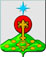 РОССИЙСКАЯ ФЕДЕРАЦИЯСвердловская областьДУМА СЕВЕРОУРАЛЬСКОГО ГОРОДСКОГО ОКРУГАРЕШЕНИЕот 26 декабря 2018 года	                      № 85 г. СевероуральскОб утверждении стратегии социально-экономического развития Североуральского городского округа на период до 2030 годаВ соответствии с пунктом 2.1 части 3 статьи 28 Федерального закона от 06 октября 2003 года № 131 - ФЗ «Об общих принципах организации местного самоуправления в Российской Федерации», пунктом 3 части 3 статьи 17 Устава Североуральского городского округа, статьей 43  Положения о правовых актах Североуральского городского округа, утвержденного Решением Думы Североуральского городского округа от 22 апреля 2015 года № 33, Постановлением Администрации Североуральского городского округа от 30 ноября 2017 года № 1272 «О порядке разработки стратегии социально-экономического развития Североуральского городского округа»,  Постановлением Администрации Североуральского городского округа от 30 ноября 2017 года № 1273 «Об организации разработки стратегии социально-экономического развития Североуральского городского округа на период до 2030 года», с учётом публичных слушаний (протокол от 29.11.2018 года), Дума Североуральского городского округа РЕШИЛА:Утвердить стратегию социально-экономического развития Североуральского городского округа на период до 2030 года (прилагается).Рекомендовать Администрации Североуральского городского округа (Матюшенко В.П.) разработать план реализации стратегии социально-экономического развития Североуральского городского округа.3. Опубликовать настоящее Решение в газете "Наше слово" и разместить на официальном сайте Администрации Североуральского городского округа.4. Настоящее Решение вступает в силу со дня его официального опубликования.Глава Североуральского 			                           Председатель Думы городского округа				                           Североуральского городского 							                 округа  _______________В.П. Матюшенко                              _____________ Е.С. БалбековаУТВЕРЖДЕНАРешением Думы Североуральского городского округа от 26 декабря 2018 года № 85 СТРАТЕГИЯСОЦИАЛЬНО-ЭКНОМИЧЕСКОГО РАЗВИТИЯ СЕВЕРОУРАЛЬСКОГО ГОРОДСКОГО ОКРУГА НА ПЕРИОД ДО 2030 ГОДАВведениеСтратегия социально-экономического развития Североуральского городского округа на период до 2030 года (далее – Стратегия) определяет цели и задачи муниципального управления и социально-экономического развития Североуральского городского округа на долгосрочный период.Стратегия разработана в соответствии с постановлениями Администрации Североуральского городского округа от 30.11.2017 года № 1273 «Об организации разработки стратегии социально-экономического развития Североуральского городского округа на период до 2030 года», от 30.11.2017 № 1272 «О порядке разработки стратегии социально-экономического развития Североуральского городского округа».Стратегия разработана с учётом положений Федерального закона от 28.06.2014 года № 172-ФЗ «О стратегическом планировании в Российской Федерации», Закона Свердловской области от 15.07.2015 года № 45-03 «О стратегическом планировании в Российской Федерации, осуществляемом на территории Свердловской области», во взаимосвязи со Стратегией социально – экономического развития Свердловской области на 2016 - 2030 годы, утвержденной Законом Свердловской области от 21.12.2015 года № 151-ОЗ, Указом Губернатора Свердловской области от 31.10.2017 N 546-УГ "О программе "Пятилетка развития Свердловской области" на 2017 - 2021 годы".Стратегия разработана с учетом Постановления Правительства Свердловской области от 30.03.2017 № 208-ПП «О Методических рекомендациях по разработке (актуализации) стратегий социально-экономического развития муниципальных образований, расположенных на территории Свердловской области».Стратегия сформирована:– с учётом прогноза и анализа социально – экономического развития Североуральского городского округа; – в рамках реализации вопросов местного значения городского округа в соответствии с действующим законодательством Российской Федерации, во взаимосвязи с основными направлениями социально – экономического развития Свердловской области.В рамках разработки Стратегии проведён комплексный анализ социально – экономического развития Североуральского городского округа до 2017 года. Проведенный анализ явился основой для формирования SWOT – анализа (анализа сильных и слабых сторон, потенциальных возможностей и угроз развития Североуральского городского округа). На основании SWOT – анализа определены проблемы, негативно влияющие на развитие Североуральского городского округа.В Стратегии сформулирована стратегическая цель и стратегические приоритеты социально-экономического развития Североуральского городского округа, определены сценарии развития, установлен механизм реализации Стратегии.Стратегия относится к документам стратегического планирования Североуральского городского округа.Стратегия является основой для разработки муниципальных программ Североуральского городского округа и плана мероприятий по реализации Стратегии.Раздел I. Концептуальные основы1. 1. Основные сведенияСогласно Федерального закона от 28.04.2014 № 172-ФЗ «О стратегическом планировании в Российской Федерации» - «Стратегия социально-экономического развития муниципального образования - документ стратегического планирования, определяющий цели и задачи муниципального управления и социально-экономического развития муниципального образования на долгосрочный период».Стратегия социально-экономического развития Североуральского городского округа (далее – СГО) содержит анализ текущего социально-экономического состояния округа, цели и задачи долгосрочного развития, краткое описание стратегических приоритетов и перспективы пространственного развития округа, выбор механизмов реализации Стратегии.Стратегия до 2030 года ориентирована на долгосрочную перспективу и гибкий подход к достижению поставленных целей в зависимости от социально-экономических условий. Основные принципы стратегического планирования в округе:- интеграция развития муниципального образования в социально-экономические и социокультурные процессы, протекающие в Свердловской области, Российской Федерации;- интеграция округа в процессы социально-экономического развития Северной агломерации;- учет агломерационных процессов при формировании концепции пространственного развития Североуральского городского округа;- ориентация не на совокупность отдельных мероприятий, а на системный характер планируемых преобразований, сохраняющий целостный образ округа и предполагающий выбор наиболее эффективных альтернатив из всего многообразия потенциальных вариантов достижения поставленных целей;- учет интересов различных категорий населения во избежание потенциальных конфликтов;- активное привлечение творческого потенциала населения в процессе разработки и реализации Стратегии;- предоставление возможности населению, всем общественным силам, представителям всех хозяйствующих структур принимать участие в выборе стратегических, то есть объединяющих для всех решений и их успешной реализации;- стремление к оптимальному сочетанию экономической эффективности и социальной направленности приоритетных направлений развития округа.Разработанная Стратегия не является статичной, отдельные ее положения и ориентиры в процессе реализации могут корректироваться с учетом изменений, происходящих во внешней и внутренней среде.1.2. Миссия, цели и задачи СтратегииПри определении миссии Североуральского городского округа за основу были приняты выявленные в результате анализа социально-экономического развития точки роста и точки развития, существующие возможности и возможные угрозы. Учтена специализация муниципального образования на добывающем производстве, географическое положение и агломерационные процессы, влияющие на все сферы развития.Миссия Североуральского городского округа -  трансформация округа из «моногорода» в округ, комфортный для проживания, привлекательный для посещения и перспективный для ведения бизнеса.
Девиз Североуральского городского округа - «Город, в котором хочется жить» В соответствии с миссией главная цель развития округа – повышение качества жизни населения округа, на основе сбалансированного развития территорий, привлечения инвестиций и эффективного развития бизнеса. В результате реализации главной цели развития Североуральский городской округ это:- территория эффективно развивающегося производства;- территория с развитой придорожной инфраструктурой; - логистический комплекс в составе транспортно-логистической схемы Свердловской области;- муниципалитет, на территории которого существуют предпосылки к реализации инновационного проекта федерального (регионального) уровня по строительству Федерального всесезонного центра спортивной подготовки и туризма на горе Кумба; "Спортивно-туристический центр круглогодичного действия «Кумба"- муниципалитет, реализующий на своей территории современный экологический проект строительства мусоросортировочного и мусороперерабатывающего комплекса;- муниципалитет с активной молодежью, перспективный для молодого поколения город как в учебе, работе так и досуге, развитии творческого потенциала.Для достижения главной цели предполагается решение следующих стратегических подцелей и задач.	Подцель -  сохранение и развитие человеческого потенциала.Задачи:  1.	Обеспечение качественного дошкольного и школьного образования, переход на новые образовательные стандарты.2.	Сохранение богатых историко-культурных традиций. Повышение качества и доступности услуг в сфере культуры.3.	Сохранение человеческого потенциала, в том числе за счет совершенствования системы социальной поддержки, повышения качества и доступности медицинской помощи, формирования здорового образа жизни. 4.	Развитие системы массовой физической культуры и спорта.5.	Разработка молодежной политики, направленной на формирование патриотического воспитания молодого поколения, их социальной адаптации, ранней профориентации и вовлечения в общественную деятельность.2. Подцель – комфортная среда проживания.Задачи:1.	Комплексная модернизация инженерной и коммунальной инфраструктуры, направленная на повышение ее эффективности и доступности услуг для жителей и бизнеса.2.	Развитие жилищного строительства и совершенствование системы управления жилищным фондом. 3.	Благоустройство территорий населенных пунктов с вовлечением в процесс населения – благоустройство придомовых территорий, создание и благоустройство скверов, зон общественного отдыха, проведение иных мероприятий, направленных на улучшение качества среды проживания.4.	 Создание безопасных и благоприятных условий проживания граждан.5.	Реализация на территории округа экологического проекта по строительству мусоросортировочного и мусороперерабатывающего комплекса, проведение мероприятий, направленных на организацию работы в сфере обращения с отходами, формирование экологической культуры населения, формирование образа муниципалитета как экологически чистой зоны для отдыха и проживания.6.	Совершенствование системы профилактики правонарушений, обеспечения общественной безопасности, построение эффективной системы мер защиты населения от чрезвычайных ситуаций и обеспечения пожарной безопасности.3. Подцель -  развитие гражданского общества и местного самоуправления.Задачи:  1.	 Поддержка гражданских инициатив, в том числе в рамках инициативного бюджетирования. 2.	Содействие активному участию общественных формирований в решении социальных и иных вопросов на территории округа. 3.	Реализация положений Стратегии развития информационного общества в Российской Федерации – формирование на территории округа открытого информационного пространства.4. Подцель -  Увеличение инвестиционной привлекательности округа, развитие бизнеса.Задачи:  1.	Улучшение инвестиционной привлекательности округа, в том числе за счет повышения уровня доступности и открытости информации, снижения административных барьеров, формирования инвестиционных площадок.2.	Развитие инфраструктуры поддержки малого и среднего предпринимательства на территории округа.3.	Создание полифункциональной структуры экономики города посредством ее диверсификации (за счет внедрения и использования «инновационных технологий» во всех отраслях экономики города, создание новых видов производств.4.	Привлечение и поддержка субъектов предпринимательской деятельности, зарегистрированных на территории Североуральского городского округа, к решению приоритетных социально значимых проблем на территории муниципального образования.5.	 Поддержка и признание в качестве приоритетных инвестиционных проектов, реализуемых местными товаропроизводителями.6.	Развитие транспортной инфраструктуры за счет приведения дорог общего пользования местного значения в соответствие с требованиями качества и безопасности, строительства новой улично-дорожной сети.  7.	Реализация стратегически выгодного географического положения - строительство логистического комплекса (комплексов) и развитие придорожной инфраструктуры.8.	Создание туристического кластера.9.	Сбалансированное пространственное развитие территорий округа на основании документов территориального планирования, скорректированных и учитывающих приоритеты социально-экономического развития округа и региона.1.3. Период планированияСогласно Федерального закона  от 28.04.2014 № 172-ФЗ «О стратегическом планировании в Российской Федерации», Областного закона от 21.12.2015 № 151-ОЗ «О стратегии социально-экономического развития Свердловской области на 2016 - 2030 годы», постановления Правительства Свердловской области от 30.03.2017 № 208-ПП «Методических рекомендациях по разработке (актуализации) стратегий социально-экономического развития муниципальных образований, расположенных на территории Свердловской области»,  период планирования установлен до 2030 года. По отдельным стратегическим направлениям социально-экономического развития установлены целевые показатели с ориентиром до 2035 года. Учитывая приоритеты развития, установленные на уровне Свердловской области, в проект Стратегии СГО включен в качестве первого этапа мониторинга ее реализации четырехлетний период до 2021 года.1.4. Основные целевые показателиРеализация приоритетных стратегических направлений происходит в рамках стратегических программ и проектов (поведенческих и поселенческих). Ожидаемые результаты выражаются в количественных и качественных показателях, которые позволяют охарактеризовать степень достижения установленных целей и задач. Мониторинг значений показателей на всех временных периодах позволит определить, по какому сценарию развития происходит реализация Стратегии, установить причины и факторы, повлиявшие на фактическое исполнение запланированных проектов, внести соответствующие корректировки при необходимости.  Показатели в Стратегии сформированы по приоритетным направлениям развития и с учетом запланированных сценариев развития (Приложение 1).1.5. Сценарии социально-экономического развития Североуральского городского округаСтратегия предполагает развитие округа в двух сценариях: базовом и целевом.Базовый сценарий ориентирован на сохранение достигнутых результатов и улучшение их в рамках существующего финансирования. Целевой сценарий основан на предположении о наиболее успешном использовании конкурентных преимуществ Североуральского городского округа и инструментов ускорения социально-экономического роста за счет привлечения частных инвестиций и вхождения в федеральные и региональные программы и проекты. Экономика города будет характеризоваться равными значениями долей двух ключевых секторов: промышленного и торгово-сервисного (по 40 процентов от оборота крупных и средних организаций). Целевой сценарий развития выбран в качестве приоритетного и предполагает активное создание, внедрение и распространение новых методов, технологий во все сферы городского развития. Мероприятия Базового сценария выполняются в любом случае, в том числе при реализации Целевого сценария.В Стратегии прогнозные значения показателей, определяющих степень достижения целей стратегических направлений и программ обозначены: БС – в случае реализации базового сценария;ЦС – при выполнении целевого сценария (реализации мероприятий Стратегии).Раздел II. Анализ социально-экономического развития Североуральского городского округа2.1. Анализ реализации Стратегии социально-экономического развития Североуральского городского округа на период 2008-2031 годыСтратегия социально – экономического развития Североуральского городского округа на период 2008-2031 годы (далее – Стратегия 2031) была разработана в 2007 году и утверждена решением Думы Североуральского городского округа от 05.12.2007 года № 129.Целью Стратегии 2031 являлось повышение качества жизни в Североуральском городском округе через согласованное развитие социальной и производственной сфер.На реализации Стратегии 2031 отразилось развертывание финансово – экономического кризиса 2008 - 2010 годов, введение во второй половине 2014 года экономических санкций против Российской Федерации.Общероссийские тенденции экономического развития повлекли за собой ухудшение экономической ситуации в Североуральском городском округе и не позволили реализовать ряд задач, поставленных в Стратегии 2031, и достигнуть запланированных значений показателей.Динамика показателей сочетает позитивные и негативные тенденции, которые оказали влияние на значение показателей, характеризующих достижение стратегической цели.Таблица 1. Основные показатели социально-экономического развития Североуральского городского округа, 2010–2017 годы*с 2016 года учитывается оборот розничной торговли только по крупным и средним предприятиям.Общие итоги социально-экономического развития Североуральского городского округа за 2010–2017 годы характеризуются отрицательной динамикой основных показателей социально-экономического развития: снижением численности населения, численности экономически активного населения, рождаемости.К результатам, характеризующим положительные тенденции социально–экономического развития городского округа, наметившиеся в процессе реализации Стратегии 2031, можно отнести:- увеличение объема отгруженных товаров собственного производства, выполненных работ и услуг собственными силами по основным видам экономической деятельности,- увеличение объема инвестиций в основной капитал– увеличение на протяжении всего периода среднемесячной номинальной начисленной заработной платы одного работника;– снижение смертности;– снижение уровня регистрируемой безработицы.Анализ реализации Стратегии 2031 показывает, что по факту городской округ сохранил свою зависимость от работы градообразующей отрасли экономики. Основные стратегические направления способствовали достижению главной цели стратегии: повышение качества жизни в Североуральском городском округе через согласованное развитие социальной и производственной сфер.2.2. Общая характеристика Североуральского городского округаМуниципальное образование город Североуральск образовано в соответствии с итогами местного референдума, состоявшего 17 декабря 1995 года. В состав муниципального образования с центром в городе Североуральске входят: г. Североуральск, поселки Баяновка, Бокситы, Калья, Покровск-Уральский, Сосьва, Третий Северный, Черемухово и село Всеволодо-Благодатское.С 2006 года муниципальному образованию присвоен статус Североуральского городского округа.Североуральский городской округ расположен в северо-западной части Свердловской области, в 479 км от Екатеринбурга. На западе граничит с Пермским краем по водоразделу уральского хребта, на севере и востоке – с Ивдельским ГО, на юго-востоке – с Волчанским ГО, на юге – с ГО Карпинск. Территория округа составляет 3503,7 кв. км. Протяженность округа в широтном направлении составляет около 60 км, в меридиональном – около 75 км.Североуральский городской округ относится к Северному управленческому округу, административным центром является г.Североуральск.Городской округ занимает площадь 350 373 га, из которых: 7851 га – земли населенных пунктов, 1462 га – земли сельскохозяйственного назначения, 9248 га – земли промышленности, энергетики, транспорта, связи, радиовещания, информатики, земли для обеспечения космической деятельности, земли обороны; 230533 га -  площадь лесных земель (всего); 261262 га - площадь земель лесного фонда;70541 га -  земли особо охраняемых территорий и объектов. Североуральский городской округ окружен преимущественно хвойными лесами (сосна, ель, кедр, пихта, лиственница).Главные реки округа - Сосьва, Вагран и Шегультан с многочисленными притоками, а также реки Тулайка, Сурья, Ольховка, Шампа, Лямпа, Оленья, Б.Лих, М.Лих, Колонга.В Североуральском городском округе представлены месторождения бокситов, медных руд, благородных металлов, строительного камня, кирпичных глин.На территории муниципального образования помимо месторождений бокситов расположены 2 месторождения и ряд рудопроявлений медных руд.Законсервировано небольшое Всеволодо-Благодатское месторождение. Промышленный интерес представляет среднее по масштабам Ново-Шемурское месторождение медно-колчеданных руд, которое холдинг УГМК отрабатывает после отработки Тарньерского месторождения. Несколько месторождений золота и платины числятся в госрезерве на балансе ООО "Южно-Заозерского прииска", расположенного в г. Краснотурьинске.Освоение трех месторождений россыпного золота (Сосьвинского, Сосьвинско-Сольвинского и Стрелебно-Вагранского) сдерживается по экологическим соображениям, т.к. часть этих месторождений находится в руслах рек. Разработка месторождений позволила бы создать до 60 - 74 новых рабочих мест. Необходимо провести переоценку месторождений с исключением запасов в руслах рек и определением возможных сроков их вовлечения в эксплуатацию.На балансе СУБРа находится Петропавловское месторождение известняков, расположенное на южной окраине г. Североуральска. 95% известняка потребляется металлургическими предприятиями – НТМК, Северсталь, Серовский металлургический завод, а также УАЗ и БАЗ и Полевской криолитовый завод. На территории муниципального образования в 2 км юго-восточнее ж. д. ст. Бокситы находится месторождение кирпичных глин, которые пригодны для производства обыкновенных кирпичей марки 75-100 методом пластического формирования.  Месторождение эксплуатировалось Североуральским кирпичным заводом. Годовая добыча глин составляла 15 тыс. м3. Ввиду отсталой технологии, низкого качества кирпича завод обанкротился и прекратил свою деятельность.Месторождение песчано-гравийных смесей Вагранское (участки Вагран I и Вагран II) расположено в 11 км юго-западнее ж. д. ст. Бокситы в 5 км восточнее пос. Березовского. Технологическими испытаниями установлена пригодность сырья для производства цементного раствора. Горнотехнические условия благоприятны для эксплуатации месторождения открытым способом с применением гидромеханизации.Покровск-Уральское месторождение гранодиаритов обладает запасами в объеме 61,2 млн. м3. Разрабатывалось Липовским карьером Богословского рудоуправления до 1997 г., хотя проектом «Уралмеханобра» (1993 г.) намечалось довести объем производства щебня до 1,5 млн. м3 в год. Объем выпуска щебня составлял 250-300 тыс. м3 в год. В 1997 году деятельность карьера прекращена ввиду значительной убыточности. Город Североуральск возник на месте старого поселка Северного Урала. Возникновение населенного пункта, первоначально называвшегося с.Петропавловское, Петропавловский поселок, связано со строительством Петропавловского чугунно- и медеплавильного завода, а его второе рождение и интенсивный рост после почти столетнего застоя- с открытием месторождения бокситов. В годы Великой Отечественной войны Североуральский бокситовый рудник (ОАО СУБР) развивался особенно бурно, оставшись единственным поставщиком сырья для алюминиевой промышленности. Историческое развитие Североуральска тесно связано с другими городами Северного Урала - Краснотурьинском, Карпинском и Серовом.История города связана с именем Г.Н.Посникова - открывшего месторождения железных и медных руд, и Н.А. Каржавина - почетного гражданина Североуральска, открывшего месторождение бокситов. В 2014 году в соответствии с распоряжением Правительства РФ от 29.07.2014 года № 1398-р «Об утверждении перечня монопрофильных муниципальных образований Российской Федерации (моногородов)» Североуральский городской округ, включен в перечень моногородов с наиболее сложным социально-экономическим положением.В настоящее время Североуральский городской округ является муниципальным образованием в составе Свердловской области.Представительным органом местного самоуправления является Дума Североуральского городского округа, состоящая из 20 депутатов.Исполнительно-распорядительный орган местного самоуправления – Администрация Североуральского городского округа.Устав Североуральского городского округа, утвержден решением Думы Североуральского городского округа от 18.05.2005 года N 45.2.3. Анализ отраслевых направлений и сфер деятельности2.3.1.Экономический потенциалПромышленностьВедущие предприятия, организации, расположенные на территории муниципального образования: АО «Севуралбокситруда» (добыча боксита), филиал ООО «РУС-Инжиниринг», ОАО «Металлист» (производство металлических конструкций), ЗАО «Севертеплоизоляция» (строительно-монтажные работы), ООО «Комбинат питания «СУБР» (общественное питание), ООО «Североуральский завод ЖБИ» (производство изделий из бетона), ООО «Уральский щебень», ООО «Минова» (производство полимерных штанг), Петропавловский известняковый карьер (ПИК), ООО «УралЛесПром». Градообразующим предприятием Североуральского городского округа является АО «Севуралбокситруда». Год основания – 1934. Входит в ОК РУСАЛ.Доминирующее положение в экономике Североуральского городского округа занимает АО «Севуралбокситруда». Предприятие специализируется на добыче бокситов, обеспечивая более 65% общероссийской добычи.В составе предприятия – 3 разрабатываемых месторождения (Кальинское, Ново-Кальинское, Черемуховское) с общим объемом разведанных запасов более 256,9 млн. тонн бокситов. Таблица 2. Показатели по АО «Севуралбокситруда» АО «Севуралбокситруда» реализует инвестиционный проект «Строительство шахты «Черемуховская Глубокая», срок реализации 2008-2030 гг. Общая сметная стоимость проекта – 10 424,7 млн. руб. Финансирование за 2017 года – 407,3 млн. руб., всего по проекту за весь период реализации – 7 348,4 млн. руб.В настоящее время введены в эксплуатацию объекты поверхности 2-го этапа проекта "Строительство шахты Черемуховская - Глубокая". Ведутся подготовительные работы к реализации 3-го этапа проекта "Строительство шахты Черемуховская - Глубокая".Все месторождения отличаются высоким качеством сырья. Однако бокситовые залежи залегают в сложных гидрогеологических условиях на глубине 1000 и более метров, с высокой обводненностью, что требует проведения большого объема подготовительных работ, связанных с дополнительными энергозатратами, и применения ручного немеханизированного труда, оплачиваемого сравнительно высоко. В результате продукция ОАО «СУБР» отличается достаточно высокой себестоимостью.  Частично высокая себестоимость компенсируется минимальными транспортными издержками, связанными с доставкой сырья к месту переработки (ОАО «Богословский алюминиевый завод», дальность возки - 100 км; ОАО «Каменск – Уральский металлургический завод», дальность перевозки – 550 км) и высоким содержанием бокситов добываемой руде. В структуре инвестиций наибольший удельный вес приходится на градообразующее предприятие – 95%. Основным инвестиционным проектом на территории Североуральского городского округа является «Строительство шахты «Черемуховская Глубокая».В настоящее время промышленное производство Североуральского городского округа так же представлено предприятиями обрабатывающих производств и предприятиями, относящимися к виду экономической деятельности «производство и распределение пара и воды». По виду деятельности «обрабатывающие производства» функционирует 6 крупных и средних предприятия:– ОАО «Металлист» (производство металлических конструкций);- ЗАО «Севертеплоизоляция» (строительно-монтажные работы);- ООО «Уральский щебень» (производство щебня);- ООО «Североуральский завод ЖБИ» (производство изделий из бетона);– ООО «Комбинат питания «СУБР» (общественное питание);–"Пивоварни Вацлава» (производство пива и безалкогольных напитков);По виду деятельности «производство и распределение электроэнергии, газа и воды» функционирует 1 организация, относящаяся к категории «крупные и средние» – МУП «Комэноргоресурс».В соответствии с Перечнем организаций, относимых Министерством экономического развития РФ к градообразующим организациям моногорода, на территории Североуральского городского округа осуществляет деятельность ОАО «СУБР».В 2017 году объем производства промышленной продукции крупных и средних организаций составил 23853,33 млн. рублей.Таблица 3. Отраслевая структура промышленности Североуральского округа по объему производства промышленной продукции, млн. руб.*с 2014 года ОАО «СУБР» изменил ОКВЭД и теперь учитывается в показателе «Обрабатывающие производства»Таблица 4. Динамика объемов промышленного производства по Североуральскому городскому округу (в % к предыдущему году)Анализируя динамику объемов промышленного производства можно отметить, что на протяжении последних лет наблюдается нестабильное волнообразное развитие.В структуре производства промышленной продукции до 2014 года ведущее положение занимает добывающая промышленность – более 90%, обрабатывающая промышленность – 5%, производство и распределение электроэнергии, газа и воды – 2%. Увеличение объемов промышленного производства среди предприятий обрабатывающих производств обусловлено, что с 2014 года ОАО «СУБР» изменил ОКВЭД и теперь учитывается в показателе «Обрабатывающие производства». С этим связано снижение объемов промышленного производства по виду экономической деятельности «Добыча полезных ископаемых». Рассматривая структуру объемов промышленного производства крупных и средних организаций в разрезе видов экономической деятельности, видно, что в настоящее время, ведущей отраслью промышленности городского округа являются «обрабатывающие производства», на долю которых приходится около 96,55 % от общего объема. В 2016 году объем промышленного производства предприятий обрабатывающих производств составил 25 697,18 млн. рублей.Также на протяжении последних лет отмечается снижение среднесписочной численности занятых на крупных и средних предприятиях. В целом за пять лет произошло снижение численности на1779 человек или на 59,1 % c 3011 человек в 2011 году до 1232 человек в 2015 году. (без учета СУБРа)Основными причинами нестабильной работы крупных и средних предприятий являются проблемы с реализацией продукции, ее высокая себестоимость и низкая конкурентоспособность предприятий, а также высокий износ основных фондов.Потребительский рынокПотребительский рынок Североуральского городского округа стабильно развивается.Оборот розничной торговли за 2017 год составил 4623,4 млн. рублей, 
что составляет 102% к уровню 2016 года (4516,9 млн. рублей).Оборот общественного питания за 2017 год составил 298,2 млн. рублей, 
что составляет 98% к уровню 2016 года (304,3 млн. рублей). Количество объектов розничной торговли - 423 единицы (в том числе 381 магазин из них 4 торговых центра; 42 объекта нестационарной торговли), 
что на 11 объектов меньше, чем за 2016 год (434 объекта). Торговая площадь объектов составляет 26209,9 кв. м. (за 2016 год - 25949,9 кв. м., темп роста 101%).Обеспеченность населения Североуральского городского округа торговыми площадями на тысячу жителей за 2017 год составила 643,7 кв. м. За аналогичный период 2016 года обеспеченность с учетом объектов мелкорозничной торговли составляла 574,5 кв. м. (+69,2 кв. м., темп роста составил 112%).     Количество сетевых магазинов в округе - 45, что составляет 10,6 % 
в структуре розничной торговой сети (ИП Арсланов Р.Г., ИП Першин С.И., 
ООО «Сельта» (ОАО «Магнит»), ООО «Элемент-Трейд» (Торговая сеть «Монетка»), ОАО «Мегафон», ЗАО «Связной», «Парфюм-Лидер», «Красное 
& Белое», «Сказка», «Fix Price», ООО «Евросеть», ООО «Пятерочка» и др.).Сеть предприятий общественного питания представлена 55 объектами, 
на 3514 посадочных мест, включая рабочее, школьное питание и буфеты.Обеспеченность посадочными местами на предприятиях общедоступной сети (1255) из расчета на тысячу жителей составляет 30,8 посадочных мест.Численность работающих в сфере общественного питания составляет более 288 человек.Количество предприятий сферы услуг - 69, что на 16 объектов больше, чем за 2016 год (53 объекта). В сфере оказания услуг работает более 213 человек. В соответствии с проведенным Министерством агропромышленного комплекса и продовольствия Свердловской области анализом достижения минимального норматива обеспеченности населения торговыми площадями, обеспеченностью предприятиями общественного питания и бытового обслуживания установленного для каждого муниципального образования, и сопоставление с фактически достигнутыми значениями Североуральский городской округ показывает неплохие результаты.В сфере торговли Североуральский городской округ отнесен к 1-ой группе муниципальных образований, у которых зафиксировано замедление темпов роста показателя. Причиной данной тенденции является то, что муниципальные образования, вошедшие в эту группу, уже достигли достаточно высоких показателей уровня развития торговой деятельности, которые можно охарактеризовать для них как пиковые значения. Как следствие, дальнейшее развитие не предполагает активных количественных темпов развития, акцент будет сделан на повышение качества торгового обслуживания населения.  В связи с достижением уже высоких показателей по количеству торговых объектов, дальнейшее стратегическое направление развития отрасли предполагает в большей степени улучшение именно качества торгового обслуживания населения, совершенствование логистики товародвижения, обеспечение населения качественными и безопасными товарами и услугами розничной торговлиВ сфере общественного питания Североуральский городской округ отнесен ко 2-ой группе муниципальных образований, имеющих высокие показатели развития сферы общественного питания. Муниципальные образования, вошедшие в эту группу, показывают высокие показатели по критериям развития сети предприятий питания, имеется положительная динамика роста, однако темпы несколько замедлились. В данных муниципальных образованиях высокие показатели обеспеченности посадочными местами в предприятиях питания общедоступной сети, оборота общественного питания на душу населения.Дальнейшее стратегическое направление развития отрасли предполагает также в большей степени улучшение именно качества обслуживания населения, обеспечение населения качественными и безопасными услугами общественного питания.В сфере бытового обслуживания населения Североуральский городской округ отнесен к 3-ой группе муниципальных образований, у которых наблюдается отрицательные тенденции изменения показателя, т.е. снижение обеспеченности населения рабочими местами сферы бытовых услуг. Процентное снижение показателя по муниципальным образованиям составило до 20%, но имеют хорошую перспективу роста.Сельское хозяйствоОбщая площадь земель сельскохозяйственного назначения в Североуральском городском округе составляет 1 462 га.Таблица 5. Сведения о площади земель сельскохозяйственногоназначения на территории Североуральского городского округа   по угодьям, гаСвободные земельные участки (905,32 га), как правило, находятся, на удаленной от города Североуральска территории, не используются по прямому назначению, зарастают многолетней сорной травянистой, древесно-кустарниковой растительностью и практически выведены из сельскохозяйственного оборота.В связи с этим эксплуатация данных земельных участков для возделывания сельскохозяйственных культур достаточно затруднительна и требует дополнительных затрат.На территории Североуральского городского округа действуют две сельскохозяйственные организации: ЗАО «Подсобное хозяйство «Североуральское» (ОАО «Севертеплоизоляция») и ООО «Оазис». Также на территории Североуральского городского округа осуществляют деятельность пять крестьянско-фермерских хозяйств, зарегистрированных в ТОИОГВ Свердловской области Верхотурском управлении агропромышленного комплекса и продовольствия Министерства агропромышленного комплекса и продовольствия Свердловской области. Крупных и средних организаций, занимающихся данным видом деятельности на территории Североуральского городского округа не зарегистрировано.Фермеры занимаются разведением крупного рогатого скота, свиней, птицы, выращиванием овощей и реализацией мяса, молока, овощей.В настоящее время сельскохозяйственная отрасль играет малозначимую роль в экономике городского округа. Средняя численность занятых в отрасли составляет около 45 человек.Основная доля производства таких видов продукции, как овощи и картофель, приходится на население городского округа. На территории городского округа находится 48 садоводческих товариществ (из них на территориях земель населенных пунктов – 28, на межселенной территории – 20).Малое предпринимательствоМалый и средний бизнес – это один из важнейших элементов социально-экономического развития Североуральского городского округа, наиболее массовая, динамичная и гибкая форма деловой жизни. Малое и среднее предпринимательство создает новые рабочие места, динамично осваивает новые виды продукции и экономические ниши, развивается в отраслях, неконкурентоспособных для крупного бизнеса.На территории Североуральского городского округа на 01.01.2018 года зарегистрировано 978 субъектов малого предпринимательства, из них юридических лиц –158, индивидуальных предпринимателей – 820. Численность занятых в малом предпринимательстве составляет 4282 человек. Показатели, характеризующие деятельность субъектов малого и среднего предпринимательства в Североуральском городском округе в 2007-2017 годах, представлены в таблице 6.Таблица 6. Развитие малого предпринимательства в Североуральском городском округеК отрицательным тенденциям в развитии малого и среднего предпринимательства за период 2007 – 2017 годов относится уменьшение доли среднесписочной численности работников малых и средних предприятий, включая микропредприятия, в среднесписочной численности работников всех предприятий и организаций городского округа в период с 2014 года. В 2017 году значение показателя составило 19,73 %, что ниже аналогичного показателя за 2011 год на 7,37 процентных пункта.К отрицательным моментам можно отнести уменьшение, начиная с 2012 года, количества субъектов малого предпринимательства, за период 2012 – 2017 годов их количество сократилось на 192 единиц.По сравнению с 2011 годом количество субъектов малого и среднего предпринимательства в 2017 году сократилось на 18,09 %. Данное сокращение связано с двукратным увеличением размера страхового взноса на обязательное пенсионное страхование с 1 января 2013 года и введение в обязательном порядке применения контрольно-кассовых аппаратов.Оборот малых и средних предприятий, включая микропредприятия, от реализации товаров, продукции, работ и услуг в 2016 году составил 4166,9 млн. рублей, что составляет 116,63% от показателя 2013 года (3572,642 млн. рублей). Структура занятости в малом бизнесе по видам экономической деятельности стабильна на протяжении последних лет и характеризуется преобладанием оптовой и розничной торговли и низкой долей отраслей материального производства (41,83 % и 2,63% от общего числа субъектов малого и среднего предпринимательства соответственно), на услуги транспорта приходится – 7,77 %, на услуги в сфере бытового обслуживания и прочие услуги – 8,34 %, строительство – 6,29%, сельское хозяйство – 1,71%. В Североуральском городском округе работает муниципальный Фонд поддержки малого предпринимательства, который занимается оказанием различного вида услуг для малого бизнеса (офисных, юридических, арендных, бухгалтерских), проведением консультаций. Реализуется подпрограмма «Развитие и поддержка малого и среднего предпринимательства в Североуральском городском округе» муниципальной программы Североуральского городского округа «Совершенствование социально-экономической политики в Североуральском городском округе» на 2014-2020 годы.В рамках реализации подпрограммы, указанной выше программы предоставлена субсидия Муниципальному фонду поддержки малого предпринимательства города Североуральска, в сумме 2180,14 тыс. рублей на возмещение затрат на проведение мероприятий по:- формированию баз данных инвестиционных площадок, расположенных на территории Североуральского городского округа; - разработку бизнес-планов, актуальных для территории Североуральского городского округа; - проведению мероприятий, направленных на продвижение Североуральского городского округа (привлечение инвесторов на территорию Североуральского городского округа); -  проведению мероприятий, направленных на развитие молодежного предпринимательства – «Школа бизнеса» в Североуральском городском округе; -  оказанию информационной поддержки субъектам малого и среднего предпринимательства Североуральского городского округа; -  проведению мероприятий, направленных на пропаганду и популяризацию предпринимательской деятельности в Североуральском городском округе.За 2017 год фондом заключено 6 договоров на предоставление микрозаймов, на общую сумму 7200 тыс. руб. Фондом оказано услуг: консультационных – 368, финансовых - 9, офисных – 29, юридических – 159, бухгалтерских – 5 233, арендных - 1. Количество клиентов, получивших услуги за отчетный период составило 743.ИнвестицииАнализ динамики инвестиций в основной капитал в 2013-2016 годах показал снижение инвестиций в 1,95 раза с 3022,515 млн. рублей в 2013 году до 1547,765 млн. рублей в 2016 году.Таблица 7. Динамика инвестиций в основной капитал, 2013-2017 годы*увеличение инвестиций связано с вводом в эксплуатацию дробильно-сортировочного комплекса (ДСК) для переработки руд Шемурского и Ново-Шемурского карьеров Северного медно-цинкового рудника, II этап.В 2017 году наблюдается существенный рост инвестиций (в 3 раза по сравнению с 2016 годом). Рассматривая инвестиции по источникам финансирования, следует отметить, что основным источником инвестиций являются собственные средства предприятий, в 2017 году они составили 5861,434 млн. рублей, что составляет 98,09 % от общего объема инвестиций. Бюджетные инвестиции преимущественно направляются на инвестирование в социальной сфере.В настоящее время на территории Североуральского городского округа реализуются несколько инвестиционных проекта.1). АО «Севуралбокситруда» реализует инвестиционный проект «Строительство шахты «Черемуховская Глубокая», срок реализации 2008-2030 гг. Общая сметная стоимость проекта – 10 424,7 млн. руб. Финансирование за 1 квартал 2017 года – 229,2 млн. руб., всего по проекту за весь период реализации – 7 170,3 млн.руб. В настоящее время введены в эксплуатацию объекты поверхности 2-го этапа проекта "Строительство шахты Черемуховская - Глубокая". Ведутся подготовительные работы к реализации 3-го этапа проекта "Строительство шахты Черемуховская - Глубокая".2). Инвестиционный проект «Разработка и добыча блоков на Покровск-Уральском месторождении» предусматривает разработку и добычу блоков, резку, обработку и отделку камня, приобретение нового оборудования. Результатом этого проекта будут являться: - создание не менее 50 рабочих мест- увеличение объемов добычи- дополнительные налоговые поступления в муниципальный бюджетОбщая сметная стоимость проекта 46,9 млн. руб. (в ценах 2013 года) Доля собственных средств – 100%.3). В рамках реализации инвестиционного проекта «Строительство спортивно-туристического центра круглогодичного действия «Кумба» предусмотрено строительство:- комплекса спортсооружений на горе Кумба - жилого комплекса - технического центра по ремонту спортивного и туристического снаряжения и обслуживанию мотовездеходной техники - роторной ветроэнергетической установки- смотровой площадки закрытого типа - спортивной школы – интерната олимпийского резерва.В результате проекта планируется создание не менее 500 рабочих мест (до 400 рабочих мест с учетом развития сопутствующего малого бизнеса), а также дополнительные налоговые поступления в муниципальный бюджет – до 30 млн. руб. ежегодно.Общая сметная стоимость проекта 998,8 млн. руб. (в ценах 2013 года), в том числе:Федеральный бюджет – 359,5 млн. руб.Областной бюджет – 432,5 млн. руб. Местный бюджет – 67,3 млн. руб.Частные инвестиции – 139,5 млн. руб.4). Инвестиционный проект «Развитие объектов системы образования Североуральского городского округа».5). Еще один проект «Строительство жилых домов в Североуральском городском округе» предусматривает строительство жилых домов для переселения граждан Североуральского городского округа из ветхого и аварийного жилья, обеспечение жильем детей-сирот, улучшение жилищных условий населения, создание временных рабочих мест для реализации проекта.В целях обеспечения благоприятного инвестиционного климата в 2015 году была организована работа по внедрению на территории Североуральского городского округа «муниципального инвестиционного Стандарта в Свердловской области».В рамках внедрения Стандарта:– Постановлением Администрации Североуральского городского округа от 25.06.2015 №1148 (в редакции Постановления от 31.07.2015 №1329) утвержден План мероприятий по внедрению муниципального инвестиционного Стандарта в Свердловской области на территории Североуральского городского округа;– назначен инвестиционный уполномоченный, утверждено Положение об инвестиционном уполномоченном в Североуральском городском округе;– Постановлением Администрации Североуральского городского округа от 30.07.2015 №1317 утвержден Регламент сопровождения инвестиционных проектов в Североуральском городском округе.С целью совершенствования инвестиционной политики в Североуральском городском округе, активизации инвестиционной деятельности, создания благоприятных условий для привлечения инвестиций в экономику Североуральского городского округа и реализации инвестиционных проектов Постановлением Администрации Североуральского городского округа от 14.11.2014 №1730 создан Совет по улучшению инвестиционного климата в Североуральском городском округе.В целях информационного обеспечения инвесторов на официальном сайте Североуральского городского округа создан раздел «Инвестиционная деятельность», в котором размещена информация о проводимой работе по формированию благоприятного инвестиционного климата в Североуральском городском округе, по повышению инвестиционной привлекательности Североуральского городского округа. На сайте также размещена информация об инвестиционных площадках, расположенных на территории Североуральского городского округа, реестр сформированных земельных участков на территории Североуральского городского округа предлагаемых для реализации инвестиционных проектов, перечень бизнес-планов, актуальных для территории муниципального образования «Североуральский городской округ».В Комплексном инвестиционном плане развития Североуральского городского округа на период до 2020 год, утвержденном Решением Думы Североуральского городского округа №84 от 25.09.2013года определены основные направлениями деятельности администрации городского округа, предприятий города, общественности:1.	Модернизация традиционной для округа горнодобывающей отрасли.2.	Создание новых для города отраслей экономики 3.	Стимулирование предпринимательской инициативы, развитие малого и среднего бизнеса;4.	Развитие социальной инфраструктуры города.В основе реализации каждого из указанных направлений лежит проектный подход, предусматривающий:- разработку и реализацию отдельных инвестиционных проектов, основанных на принципах государственно – частного партнерства;- создание команды проекта из числа представителей заинтересованных сторон (администрации, бизнеса, общественности);- установление конкретных измеримых целей реализации проекта и осуществления контроля их достижения.В рейтинге содействия развитию конкуренции и обеспечения условий для благоприятного инвестиционного климата муниципальных образований, расположенных на территории Свердловской области в 2017 году Североуральский городской округ занял 20 место, в 2016 году только 52 место (поднялись в рейтинге на 32 пункта).ТуризмСевероуральский городской округ обладает достаточным природным, культурным и историческим потенциалом, способным стать основой для создания сферы сервиса, гостеприимства и для развития туризма. Разнообразие природно-ландшафтных объектов, памятников культурного наследия позволяют позиционировать городской округ, как имеющий все предпосылки для становления и развития туристской отрасли. Потенциал городского округа в развитии индустрии туризма в значительной мере ещё не раскрыт.  Территория Североуральского городского округа находится на восточном склоне Северного Урала, располагается в зоне горно-холмистого и увалистого рельефа. На западной границе округа находится хребет Хозатумп. Он служит водоразделом Камского и Иртышского бассейнов. Основой же горного рельефа округа является массив Денежкин Камень (1492 м), расположенный в северо-западной части округа. В западной части округа расположены хребты Тулайская и Еловая Гривы с абсолютными отметками 700-800 м, на востоке находятся массив Кумба - Золотой Камень (гг. Брусковая, Гладкая, Острая и др.) с абсолютными отметками 600-800 м.Гора Кумба, расположенная, в 2,5-3 км от п.Баяновка является одной из красивых гор Урала, (921м) расположена между реками Вагран и Колонга. Имеет две вершины, южная называется Золотым Камнем. Маршрут для путешествий известен с конца 19 столетия. Гора интересна для геологических экскурсий. На южном склоне вершины Золотой камень можно обнаружить выработки 18века, заложенные еще при заводчике М.М.Походяшине.  Возможно, это разведочные шурфы на жильное золото. Сейчас выработки завалены, попасть туда нет возможности, но вокруг можно отыскать гранаты и горный хрусталь.Гора Сосьвинский Камень расположена около 60 км от г.Североуральска, является частью Уральского хребта. С нее открывается панорама гор Северного Урала. Преимущества: легкий подъем, близость к дороге. У подножия горы есть туристическая база «Звезда».Гора Казанский Камень расположена в 70км от г.Североуральска, гора в самой вершине р.Вагран, примыкающая с юго-западу к хребту Поясовый Камень. С вершины открывается панорама гор Северного Урала. Возможны как лыжные, так и летние походы.Перевал Ходовой расположен в 16 км от р.Крив. Перевал использовался с незапамятных времен. С перевала можно попасть на гору Гумбольда, высотой 1410м.Плато Кваркуш в 90 км от г.Североуральска, находится на территории Пермского края, но дорога проходит через СГО. Уникальная территория: тундра на плато Кваркуш, альпийские луга, тайга, водопад Жигалан, оленье пастбище, древние вогульские тропы.Главные реки округа - Сосьва, Вагран и Шегультан с многочисленными притоками. Долины рек Сосьвы и Ваграна расположены на отметках 250-320 м. Верховья их, а также притоки имеют порожистый характер с многочисленными заломами. Большой популярностью пользуются сплавы по рекам Вагран, Сосьва, отдых на озерах Светлое, Нижнее, Верхнее, рыбалка на реках и озерах. Реки в нашем округе не сложные для сплавов (1 категория), возможно проведение семейных путешествий на резиновых лодках, катамаранах.Лучшее время для сплава – июль-август.По пути будут интересны природные достопримечательности - скалы, гроты, пещеры, а также места бывших поселений, связанных с проживанием манси, историей золотодобычи, лесной промышленности, спецпереселенцев. По пути следования нет благоустроенных мест для отдыха и населенных пунктов. Проживание в палатках.  Озеро Верхнее является особо охраняемой природной территорией (ООПТ), памятник природы областного значения. Профиль ООПТ: гидрологический, ботанический, археологический. На северном берегу озера на урочище, называемом местными жителями «Камешок» обнаружен археологический памятник - поселение Всеволодо-Благодатское Площадь памятника более 4000кв.м, памятник многослойный, датируется широким хронологическим диапазоном – от неолита до позднего железного века.Озеро Светлое является особо охраняемой природной территорией (ООПТ),памятник природы областного значения. Жемчужина» Северного Урала, уникальное озеро, славящееся прозрачностью воды, имеет двойное дно, нет истока. Имеется база отдыха, оборудованный пляж, беседки, столы, прокат лодок, рыбалка, также можно остановиться в палатках.Озеро Нижнее расположено в 3км от с. Всеволодо-Благодатское, по данным археологов, берега озера обживались людьми со времен мезолита. Здесь были найдены жилищные впадины, очажные постройки.На территории городского округа находится памятник архитектуры федерального значения «Храм Петра и Павла». Дата начала постройки – 1767г. Храм построен на средства М.М. Походяшина – основателя Петропавловского железоделательного и медеплавильного завода, первого завода на Северном Урале. Нижний храм освящен в честь Казанской иконы Божьей Матери, верхний храм – во имя святых апостолов Петра и Павла. В 1929г. храм был закрыт, в разное время в нем находились различные организации. Восстановлен в 1989г.  Сегодня это действующий храм.В 60 км от г.Североуральска в селе Всеволодо-Благодатское расположен исторический памятник местного значения «Здание храма в с.Всеволодо-Благодатское».  В 1824г. в селе была построена деревянная часовня, обращенная в 1836г. в церковь и освященная во имя благоверного князя Всеволода. В 1852г. церковь сгорела, и на ее месте в 1853г. была выстроена новая. По легенде, в ней хранился золотой медальон с образом Благоверного Князя Всеволода и частицей его мощей. На сегодняшний день храм используется под клуб.На территории городского округа имеется Муниципальное бюджетное учреждение культуры «Североуральский краеведческий музей». Музей был открыт 19.04.1970г. Фонды музея насчитывают более 12 тыс. музейных предметов. Экспозиции геологического отдела и отдела природы расскажут о природных богатствах Северного Урала. В отделе этнографии и археологии можно   познакомиться с культурой и бытом коренного населения – народа манси, увидеть коллекцию “Городище Няксимволь” (культовое литье, керамика наконечники стрел и др.), уникального идола с археологического объекта “Чертово городище”. Отдел истории города познакомит с историей появления и развития г.Североуральска.  Пользуется популярностью структурное подразделение музея – минералогический отдел «Штуфной кабинет», которое представляет собой частную коллекцию минералов (более 1000 образцов), горнорудных инструментов.Также на территории округа расположены заповедник и гора «Денежкин Камень». Федеральное государственное учреждение государственный природный заповедник "Денежкин Камень" является природоохранным, научно-исследовательским и эколого-просветительским учреждением федерального значения, имеющим целью сохранение и изучение естественного хода природных процессов и явлений, генетического фонда растительного и животного мира, отдельных видов и сообществ растений и животных, типичных и уникальных экологических систем. Государственный природный заповедник "Денежкин Камень" расположен на Севере Свердловской области. Его территория полностью включает в себя массив горы Денежкин Камень, восточные склоны Главного Уральского Хребта, хребта Хоза-Тумп, верховья рек Ивдель, Тальтия, Шегультан, Сосьва. Площадь заповедника 80 тыс. га.Заповедник "Денежкин Камень" является уникальным среди других по ряду параметров. Это единственный заповедник, полностью расположенный на восточном склоне главного Уральского водораздела. Он находится на пересечении не только ареалов некоторых животных, но и различных типов экосистем. Здесь сохранились довольно крупные участки первичной горной тайги, тундры, являющиеся резерватом для особо ценных, редких и эндемичных видов уральской горнотаёжной флоры и фауны.Несмотря на относительную близость и доступность, на территории, занятой заповедником, не было крупного промышленного освоения лесов и недр. Здесь нет населённых пунктов, нет лесовозных дорог. Бывший прииск Сольва, вырубки по краю территории, занимают незначительно малую площадь. Эта территория уже имела статус заповедника, в период с 1946 по 1961 гг.Вновь заповедник был учреждён в 1991 году.Территория заповедника "Денежкин Камень" закрыта для посещения туристами. Этот запрет распространяется на всю территорию заповедника, в том числе на бывший посёлок Сольва, на акваторию реки Сосьва в границах заповедника, а не только на гору Денежкин Камень.Ежегодно в марте, августе, октябре, для всех желающих (по заявкам) проводится «Экошкола».Рынок труда и занятостьЧисленность экономически активного населения в 2017 году составила 21,3 тыс. человек, или 51,74 % от общей численности населения Североуральского городского округа.Таблица 8. Ситуация на рынке труда Североуральского городского округа, 2005-2016 годыНа протяжении последних лет наблюдается отрицательная динамика показателей, характеризующих ситуацию на рынке труда.За последние четыре года на 7,82% снизилась среднесписочная численность работников организаций с 12017 человек в 2013 году до 10521 в 2017 году.В период 2015-2017 годов отмечалось незначительное снижение уровня безработицы с 3,32% в 2015 году до 3,28 % в 2017 году. Таблица 9. Показатели безработицы Североуральского городского округаЗа период с 2012 года по 2017 наблюдается небольшой рост доли населения, занятого в экономике городского округа, в общей численности трудоспособного населения (40,4% – в 2012 году, 52,71 % в 2017), незначительные изменения уровня безработицы свидетельствуют о маятниковой миграции населения в региональный центр и соседние более развитые города, а также вахтовый метод работы.В целях стабилизации ситуации на рынке труда в Североуральском городском округе реализуется Территориальная программа содействия занятости населения Североуральского городского округа на 2016-2020 годы.В 2015 году создана и эффективно работает рабочая группа по снижению неформальной занятости, легализации заработной платы, повышению собираемости взносов во внебюджетные фонды. В течение 2015-2017 годов проведено 115 заседаний Рабочей группы, а также 74 выездных рейда с индивидуальными предпринимателями и наемными работниками по своевременному оформлению трудовых договоров. В процессе работы выявлены нарушения трудового законодательства у 134 индивидуальных предпринимателей и 13 организаций, 113 человек работающих без оформления трудовых отношений. По итогам 2015-2017 годов заключено 1691 трудовых договоров, в том числе:- у индивидуальных предпринимателей – 217;- в организациях (ООО) – 38;- вновь зарегистрированных индивидуальных предпринимателей - 365;- работники вновь трудоустроенные, имеющие перерыв трудового стажа более 1 года – 692;- трудоустроенные в летний период несовершеннолетние граждане от 14 до 18 лет – 379.Таблица 10. Структура занятости населения Североуральского городского округа по видам экономической деятельности в 2016 году (без субъектов малого предпринимательства)Наибольшая доля занятого населения приходится на такие виды экономической деятельности как обрабатывающие производства (45,8 %), образование (14,1 %), здравоохранение и предоставление социальных услуг (12,6 %), производство и распределение электроэнергии, газа и воды (7,1%), государственное управление и обеспечение военной безопасности; социальное страхование (6,6%).2.3.2. ИнфраструктураКоммунальное хозяйство и благоустройство территорииПо состоянию на 01 января 2018 года общая площадь жилищного фонда в Североуральском городском округе составляет 1110,4 тыс. м2.На территории Североуральского городского округа находятся 816 многоквартирных домов с различным уровнем благоустройства, с преобладанием домов, оборудованных центральным отоплением, холодным и горячим водоснабжением, водоотведением, электроснабжением и газоснабжением.Таблица 11. Уровень благоустройства жилищного фонда, 2017 годСовременное состояние жилищного фонда Североуральского городского округа характеризуется высокой степенью износа, для большинства объектов процент износа составляет от 31 % до 65 %.Ситуация с обеспечением городского округа отдельными видами коммунальных систем выглядит следующим образом. На 01.01.2018 г. жилищно-коммунальный комплекс Североуральского городского округа насчитывает:4 котельных, обслуживающих жилищный фонд и объекты соцкультбыта (2 работают на газовом топливе, 1 на мазуте и 1 на дровах):- Центральная котельная (город Североуральск, поселок Калья, Третий Северный);- Черемуховская котельная (поселок Черемухово);- Покровская котельная (поселок. Покровск-Уральский);- Баяновская котельная (поселок Баяновка). 23 тепловых пункта, 167 км тепловых сетей в двухтрубном исчислении; 210 км сетей водоснабжения, 1 очистные сооружения водопровода (насосно-фильтровальная станция);122 км канализации, 3 очистных сооружений канализации, 9 канализационных насосных станций;961 км сетей электроснабжения, 116 трансформаторных подстанций;    83,2 км газовых сетей; 1 полигон твердых бытовых отходов;Следует также отметить, что большинство коммунальных инженерных систем Североуральского городского округа были введены в эксплуатацию в период с 1950 по 1980 годы и построены без учета современных требований к энергоэффективности.Применяемые морально устаревшие технологии и оборудование не позволяют обеспечить требуемое качество поставляемых населению услуг теплоснабжения, водоснабжения и водоотведения.Остаются нерешенными проблемы наличия обязательной водоподготовки на котельных, а также резервных источников электропитания основных сооружений, обеспечивающих предоставление коммунальных услуг (котельных, центральных тепловых пунктов, насосных станций, водозаборов, сооружений водоподготовки и очистки сточных вод).Использование устаревших материалов и оборудования приводит к повышенным потерям электрической энергии, тепловой энергии, снижению температурного режима в жилых помещениях, повышению объемов водопотребления, снижению качества коммунальных услуг.Жилищный фонд и объекты коммунальной инфраструктуры находятся в изношенном состоянии. Нормативный срок отслужили более 70 процентов основных фондов жилищно-коммунального хозяйства.Физический износ тепловых сетей составляет 84 процента, водопроводных 82 процента, канализационных 84 процента, электроснабжения – 70 процентов.Особенностью сетей водоснабжения является большая протяжённость. Но в то же время недостаточно сетей водопровода в частном жилом секторе. При этом практически отсутствует учёт расходов воды как на основных водоподающих сооружениях, так и в узловых точках. В связи с этим необходимо создание системы комплексного автоматизированного учёта, включающей в себя, как минимум, учёт воды по направлениям.Существующее состояние газификации сетевым природным газом в Североуральском городском округе не вполне отвечает потребностям населения. Несмотря на развитую газотранспортную систему, сетевой природный газ не подведен полностью к частному сектору города Североуральска, а также к поселкам Покровск-Уральский, Баяновка, Третий Северный.Перевод частного жилищного фонда с централизованного отопления на отопление от индивидуального источника теплоснабжения, работающего на природном газе, позволило бы значительно сократить потери тепловой энергии в процессе транспортировки до потребителя.Не решены проблемы применения для выработки тепловой энергии морально и физически устаревшего оборудования. Следствием этого является неэффективное использование ресурсов в процессе производства тепловой энергии, что в сочетании с высокими потерями при её транспортировке до потребителя приводит к предоставлению услуги теплоснабжения не в полном объеме и ненадлежащего качества.Актуальной проблемой остается сбор, хранение и утилизация твердых бытовых отходов. Полигон твердых бытовых отходов Североуральского городского округа не соответствует требованиям природоохранного законодательства и эксплуатируется с отклонениями от утвержденных показателей. Инфраструктура сбора и переработки отходов не развита.Водоснабжение.В настоящее время источниками водоснабжения города Североуральска являются:1. поверхностный - река Вагран, производительностью 4 818 000 м³/год;2. подземные:- скважины Северо-Восточного дренажного узла (СВДУ) открытого акционерного общества «СУБР» - производительность 22 000 000 тыс.куб.м /год;- Покровск-Уральский – производительность 175 2000 тыс.куб.м /год;На территории города расположены три водоочистных насосных станций:насосная фильтровальная станция производительностью 550 м³/час;насосная станция II-го подъема СВДУ производительностью 2 400 м³/час;насосная станция поселка Покровск-Уральский производительностью 40м³/час.Водопроводные насосные станции:насосная станция III-го подъема производительностью 1500 м³/час;насосная станция I-го подъема (НФС) производительностью 550 м³/час.Резервуары:насосная II-го подъема СВДУ – два резервуара объемом по 600 м³ и один резервуар объемом 2 000 м³;насосная III-го подъема – два резервуара объемом по 2 000 м³ и один резервуар объемом 3 000 м³;насосная фильтровальная станция - два резервуара объемом по 500 м³;два городских резервуара объемом по 1 000 м³.Протяженность сетей водоснабжения составляет 210 км.Система водоснабжения Североуральского городского округа проложена в 60-70-х годах и в настоящее время физически и морально устарела. Потери воды при транспортировке до потребителя составляют до 12%.В качестве альтернативного питьевого источника на перспективу рассматривается Вагранское месторождение подземных вод, разведанное в 1979-1983 годах в 8 км юго-западнее г. Североуральск. Запасы подземных вод Вагранского месторождения утверждены в количестве 48,8 тыс. м3/сут по категории С1 (протокол ГКЗ от 25.05.19873 № 9238, протокол ТКЗ Уралнедра от 10.01.2013 № 275), что с большим запасом обеспечивает потребность города в питьевой воде.В результате ревизии 2010-2012 года, выполненной ОАО «Уралгидроэкпедиция» за счет средств федерального бюджета по ряду неиспользуемых месторождений подземных вод, включая Вагранское, выявлено, что в настоящее время на территории месторождения благоприятная санитарная обстановка, имеется возможность создания зоны санитарной охраны, результаты современных химических анализов показали хороший фоновый состав подземных вод и полное отсутствие негативного антропогенного влияния на подземные воды (протокол ТКЗ Уралнедра от 10.01.2013 № 275). Планируется освоение альтернативного питьевого источника – Вагранского месторождения и ввод в эксплуатацию на период до 2030 года. Водоотведение. Канализационное хозяйство в Североуральском городском округе представляет собой комплекс инженерных сооружений, обеспечивающих сбор, транспортировку и очистку сточных вод. Сточные воды жилых районов и промышленных предприятий, расположенных в городской черте, через дворовые, внутриквартальные, уличные сети канализации, канализационные насосные станции транспортируются на очистные сооружения хозяйственно-бытовой канализации. В Североуральском городском округе в системе водоотведения имеется 5 выпусков сточных вод в водный бассейн городского округа, в том числе две станции очистных сооружений биологической очистки сточных вод в г. Североуральске (песколовки, первичные и вторичные отстойники, аэротенки, метантенки, иловые карты, хлораторная, контактные резервуары) и пос. Черемухово (песколовки, первичные и вторичные отстойники, иловые карты, хлораторная, контактные резервуары, аэрофильтры), и одна с механической очисткой в пос. Покровск-Уральский (двухъярусный отстойник, хлораторная,  иловые карты).Все станции очистных сооружений городского округа имеют высокую степень износа от 74 до 80 %. Не менее важной проблемой коммунального хозяйства в настоящее время является неудовлетворительное состояние системы водоотведения. Износ канализационных насосных станций, напорных трубопроводов и других элементов системы составляет 70 %. Это ведет к высокому проценту аварий при работе системы водоснабжения.ТеплоснабжениеИсточником теплоснабжения города Североуральска, поселков Калья и Третий Северный является Центральная котельная, расположенная на севере города. На котельную подается вода хозяйственно-питьевого качества от системы хозяйственно-питьевого водоснабжения СУБРа. Основным топливом котельной служит природный газ, резервным - мазут.Система теплоснабжения от котельной открытая, двухтрубная, теплоносителем является перегретая вода с параметрами 40/70ºС.Подача тепла в город осуществляется по двум теплопроводам. Перегретая вода подается к тепловым пунктам, где осуществляется снижение параметров теплоносителя для подачи потребителям. Всего на территории города 16 тепловых пунктов. Основные теплопроводы проложены по улицам: Шахтерской, Циолковского, Ленина, Вокзальной, Осипенко, Буденного. Основные теплопроводы закольцованы.Теплоснабжение поселков Черемухово, Покровск-Уральский и Баяновка осуществляют котельные, находящиеся непосредственно в поселках.В одноэтажной индивидуальной застройке отопление частично печное.Промышленные объекты города получают тепло от системы теплоснабжения города.Состояние существующих тепловых сетей неудовлетворительное. Потери тепла составляют до 19%.Газоснабжение.Газоснабжение города осуществляется природным и сжиженным газом. Природный газ подается в город от газораспределительной станции (далее - ГРС), расположенной к северо-востоку от города. К ГРС газ подходит по газопроводу-отводу Д 250 мм от магистрального газопровода Тюменьтрансгаз. Распределение газа по территории города осуществляется по трехступенчатой схеме: от ГРС газ высокого давления 2-ой категории (0,6 МПа) по газопроводу к ГРП 2 и 3 (газораспределительный пункт), где редуцируется до давления 1400 Па для подачи потребителям.Основные газопроводы проложены по улицам: Буденного, Ватутина, Ленина, Чайковского.Одноэтажная индивидуальная застройка обеспечивается сжиженным газом, в основном для целей пищеприготовления. Протяженность провода высокого давления 2 категории (0,6 МПа) от газораспределительной станции до головного газорегуляторного пункта 4700 метров.Основной проблемой газоснабжения является отсутствие полного централизованного газоснабжения жилой застройки города.Электроснабжение.Источниками электроснабжения города являются:- подстанция «Город» 110/6 кВ,- подстанция «ГРП» - 35/6 кВ,- подстанция «Шахта 16-16 БИС» 110/6 кВВходящие в единую систему «Свердловскэнерго» и связанные высоковольтными линиями электропередач (далее - ВЛ) 110, 35 кВ с подстанциями «Краснотурьинск» 220/110/35 кВ, «Покровское» 35 кВ, «Котельная» 35/6 кВ, «Североуральск» 110/35/6 кВ, «Котельная» 110/10 кВ.Протяженность сетей электроснабжения городского округа – 961 км. Количество трансформаторных подстанций – 116 единиц.Износ сетей электроснабжения значительный, потери в сетях составляют до 14 %.На территории Североуральского городского округа коммунальные услуги оказывают следующие организации:муниципальное унитарное предприятие «Комэнергоресурс» - теплоснабжение, водоснабжение, водоотведение;открытое акционерное общество «Региональная сетевая компания» «Североуральские РКЭС» - обслуживание и ремонт сетей электропередач;открытое акционерное общество «Свердловэнергосбыт» - электроснабжение;открытое акционерное общество «Уральские газовые сети» - газоснабжение;общество с ограниченной ответственностью «Спецсервис» - вывоз и утилизация твердых бытовых отходов. Все это служит причиной увеличения негативного воздействия на окружающую среду и здоровье человека. В ходе анализа состояния жилищно-коммунального хозяйства Североуральского городского округа выявлены следующие основные проблемы:1) недостаточное развитие коммунальных систем для обеспечения возрастающих потребностей общества, в том числе связанные с новым строительством;2) неравномерное распределение коммунальных мощностей, приводящее к неэффективному использованию ресурсов;3) высокий уровень морального и физического износа коммунальных объектов и сооружений;4) неэффективное использование ресурсов, в том числе наличие значительных потерь в процессе производства и транспортировки коммунальных ресурсов, приводящее к недопоставке ресурсов населению;5) низкая эффективность системы управления в жилищно-коммунальном хозяйстве, приводящая к снижению ответственности перед населением округа за поставку жилищно-коммунальных услуг, их полноту, качество и своевременность.Комфортность проживания в многоквартирных домах определяется уровнем благоустройства дворовых территорий с учетом организации во дворах улично-дорожной сети, реконструкции озеленения, детских спортивно-игровых площадок, упорядочения парковки индивидуального транспорта, обустройства мест сбора и временного хранения мусора, освещенности дворовых территорий.Проблема благоустройства территории Североуральского городского округа является одной из насущных, требующая внимания и эффективного решения.   Большинство объектов внешнего благоустройства, таких как внутриквартальные проезды, пешеходные зоны, тротуары, детские игровые площадки, территории вокруг общественных зданий не обеспечивают комфортных условий для жизнедеятельности горожан и нуждаются в ремонте и реконструкции. С ростом количества легковых автомобилей у жителей округа, возникла проблема парковки по месту жительства. В связи с этим при проведении работ по благоустройству дворов, назрела необходимость устройства стоянок для автомобилей во дворах. В каждом периоде благоустройством места проживания занимались в соответствии с текущими потребностями, но сегодня общегородской территории необходимо соответствовать современным требованиям городской среды, учитывающими эффективность использования энергетических ресурсов, доступность для всех групп населения и эстетическую направленность. Общая площадь дворовых территорий Североуральского городского округа составляет 861300кв.м., что соответствует 97 дворовым территориям, суммарная площадь общественных территорий в муниципальном образовании 212 600 квадратных метров, что соответствует 25 единицам общественных территорий. Для улучшения проживания граждан осуществляются мероприятия по установке малых архитектурных форм во дворах многоквартирных домов. На территории Североуральского городского округа в течение последних 4 лет (включая 2017 год) установлено 47 детских игровых площадок (далее по тексту МАФ). Показателен факт увеличения детей на таких дворовых территориях, занятых подвижными играми, возможностью старшего населения отдыхать в комфортных условиях у дома. Однако данных мер недостаточно.Большинство объектов внешнего благоустройства города и поселков, таких как пешеходные зоны, зоны отдыха, внутриквартальные дороги, инженерные коммуникации и иные объекты благоустройства, до настоящего времени не обеспечивают комфортных условий для жизни и деятельности населения и нуждаются в благоустройстве: дворовых территорий многоквартирных домов - 89 (780 100 кв. м), общественных территорий - 25 (212 600 кв. м).В существующем жилищном фонде на территории Североуральского городского округа объекты благоустройства дворов за многолетний период эксплуатации пришли в ветхое состояние и не отвечают в полной мере современным требованиям. Длительное время не проводилось благоустройство дворов ведомственного жилищного фонда, переданного в муниципальную собственность. Пришло в негодность асфальтовое покрытие внутриквартальных проездов и тротуаров, много лет из-за недостаточного финансирования отрасли практически не производились работы во дворах по уходу за зелеными насаждениями, восстановлению газонов, удалению старых и больных деревьев, не осуществлялась посадка деревьев и кустарников. Система ливневой канализации находится в неисправном состоянии и не обеспечивает отвод вод в периоды выпадения обильных осадков, что доставляет массу неудобств жителям города и негативно влияет на конструктивные элементы зданий. В ряде дворов отсутствует освещение придомовых территорий, необходимый набор малых форм и обустроенных площадок. Отсутствуют специально обустроенные стоянки для автомобилей, что приводит к их хаотичной парковке.Благоустройство дворов жилищного фонда на сегодняшний день в целом по Североуральскому городскому округу частично не отвечает нормативным требованиям. В силу объективных причин в последние годы благоустройству дворовых территорий не придавалось большого значения. В значительной степени высокий уровень изношенности объектов благоустройства на дворовых территориях определяется отсутствием целевого финансирования.	Проблемы восстановления и ремонта асфальтового покрытия дворов, озеленения, освещения дворовых территорий, ремонта или реконструкции ливневой канализации на сегодня весьма актуальны. 	Для решения вышеуказанных проблем требуется участие и взаимодействие органов местного самоуправления муниципального образования с привлечением населения, наличие финансирования с привлечением источников всех уровней.Объекты благоустройства Североуральского городского округа не обеспечивают растущие потребности населения и не удовлетворяют современным требованиям, предъявляемым к качеству городской среды, а уровень их износа продолжает увеличиваться. Низкий уровень благоустройства вызывает дополнительную социальную напряженность в обществе.Градостроительство, жилищное строительство и обеспечение населения жильемСоциально-экономическое развитие Североуральского городского округа взаимосвязано с организацией его территорий.Градостроительной документацией определяются не только условия благоприятного проживания населения, но и вопросы нарушения частных интересов, границ, изменений функций, размещения отдельных сооружений на землях общего пользования и тому подобные вопросы.В настоящий момент в Североуральском городском округе имеется в наличии разработанная и утверждённая градостроительная документация:1. Генеральный план Североуральского городского округа, утвержден Решением Думы Североуральского городского округа № 153 от 21 декабря 2012 года «Об утверждении Генерального плана Североуральского городского округа» (применительно к территории городского округа вне границ населенных пунктов);2. Генеральный план города Североуральска, утвержден Решением Думы Североуральского городского округа № 151 от 21 декабря 2012 года «Об утверждении Генерального плана города Североуральска»;3. Генеральный план поселка Черемухово Североуральского городского округа, утвержден Решением Думы Североуральского городского округа № 150 от 21 декабря 2012 года «Об утверждении Генерального плана поселка Черемухово Североуральского городского округа»;4. Генеральный план поселка Калья Североуральского городского округа, утвержден Решением Думы Североуральского городского округа № 149 от 21 декабря 2012 года «Об утверждении Генерального плана поселка Калья Североуральского городского округа»;5. Генеральный план и Правила землепользования и застройки Североуральского городского округа, применительно к поселку Третий Северный, утверждены Решением Думы Североуральского городского округа № 148 от 21 декабря 2012 года «Об утверждении Генерального плана и Правил землепользования и застройки Североуральского городского округа, применительно к поселку Третий Северный» (порядок применения, схема зонирования и регламенты);6. Генеральный план и Правила землепользования и застройки Североуральского городского округа, применительно к поселку Сосьва, утверждены Решением Думы Североуральского городского округа № 147 от 21 декабря 2012 года «Об утверждении генерального плана и Правил землепользования и застройки Североуральского городского округа, применительно к поселку Сосьва» (порядок применения, схема зонирования и регламенты);7. Генеральный план и Правила землепользования и застройки Североуральского городского округа, применительно к селу Всеволодо-Благодатское, утверждены Решением Думы Североуральского городского округа № 146 от 21 декабря 2012 года «Об утверждении Генерального плана и Правил землепользования и застройки Североуральского городского округа, применительно к селу Всеволодо-Благодатское» (порядок применения, схема зонирования и регламенты);8. Генеральный план и Правила землепользования и застройки поселка Баяновка Североуральского городского округа с разработкой проекта планировки объектов спортивно-туристического центра «Кумба», утверждены Решением Думы Североуральского городского округа № 145 от 21 декабря 2012 года «Об утверждении Генерального плана и Правил землепользования и застройки поселка Баяновка Североуральского городского округа с разработкой проекта планировки объектов спортивно-туристического центра «Кумба»» (порядок применения, схема зонирования и регламенты);9. Генеральный план и Правила землепользования и застройки поселка Бокситы Североуральского городского округа, утверждены Решением Думы Североуральского городского округа № 144 от 21 декабря 2012 года «Об утверждении Генерального плана и Правил землепользования и застройки поселка Бокситы Североуральского городского округа» (порядок применения, схема зонирования и регламенты);10. Генеральный план и Правила землепользования и застройки поселка Покровск-Уральский с разработкой проекта планировки спортивно-туристического центра «Кумба», утверждены Решением Думы Североуральского городского округа № 34 от 25 апреля 2012 года «Об утверждении Генерального плана и Правил землепользования и застройки поселка Покровск-Уральский с разработкой проекта планировки спортивно-туристического центра «Кумба»» (схема зонирования и регламенты);11. Правила землепользования и застройки Североуральского городского округа, утверждены Решением Думы Североуральского городского округа № 152 от 21 декабря 2012 года «Об утверждении Правил землепользования и застройки Североуральского городского округа» (порядок применения, схема зонирования и регламенты, применительно к территории городского округа вне границ населенных пунктов);12. Правила землепользования и застройки города Североуральска, утверждены Решением Думы Североуральского городского округа № 151 от 28 октября 2009 года «Об утверждении Правил землепользования и застройки города Североуральска» порядок применения, схема зонирования и регламенты);13. Правила землепользования и застройки поселка Черемухово, утверждены Решением Думы Североуральского городского округа № 35 от 25 апреля 2012 года «Об утверждении Правил землепользования и застройки поселка Черемухово» (схема зонирования и регламенты);14. Правила землепользования и застройки поселка Калья, утверждены Решением Думы Североуральского городского округа № 33 от 25 апреля 2012 года «Об утверждении Правил землепользования и застройки поселка Калья» (схема зонирования и регламенты). Сведения о наличии и размещении в федеральной государственной системе территориального планирования (ФГИС ТП) документов территориального планирования Североуральского городского округа, а также сроков предоставления муниципальных услуг в сфере градостроительства приведены в Приложении 3.В условиях постоянно меняющейся градостроительной ситуации, связанной с изменением границ земельных участков, их разрешенного использования, вовлечением в градостроительное освоение новых территорий, подготовкой документации по развитию улично-дорожной сети и изменением законодательства, требуется постоянная актуализация градостроительной документации.В целях выделения элементов планировочной структуры, установления параметров планируемого развития элементов планировочной структуры, зон планируемого размещения объектов федерального, регионального, местного значения, установления границ земельных участков, на которых расположены объекты капитального строительства, границ земельных участков, предназначенных для строительства и размещения линейных объектов, разрабатываются и утверждаются проекты планировки и проекты межевания территории.На сегодняшний день утверждены:1. Проект планировки спортивно-туристического центра «Кумба» в п.Покровск-Уральский, утвержденный Решением Думы Североуральского городского округа от 25.04.2012 № 34 «Об утверждении Генерального плана и Правил землепользования и застройки поселка Покровск-Уральский с разработкой проекта планировки спортивно-туристического центра «Кумба».2. Проект планировки спортивно-туристического центра «Кумба» в п.Баяновка, утверждённый Решением Думы Североуральского городского округа от 21.12.2012 № 145 «Об утверждении Генерального плана и Правил землепользования и застройки поселка Баяновка Североуральского городского округа с разработкой проекта планировки объектов спортивно-туристического центра «Кумба».3. Проект планировки и межевания квартала в границах улиц Шахтерская-Ватутина-Буденного-Каржавина-Циолковского в г. Североуральск, утверждённый Постановлением Администрации Североуральского городского округа от 03.02.2014 № 208 «Об утверждении проекта планировки и межевания территории квартала в границах улиц Шахтерская-Ватутина-Буденного-Каржавина-Циолковского в городе Североуральске».4. Проект планировки и межевания территории квартала в границах улиц Каржавина-Павла Баянова-пойма р. Колонга-50 лет СУБРа (VI микрорайон) в г. Североуральск, утверждённый Постановлением Администрации Североуральского городского округа от 30.03.2015 № 578 «Об утверждении проекта планировки территории в границах улиц 50 лет СУБРа-Павла Баянова-Каржавина-пойма р. Колонги (VI микрорайон) в городе Североуральске».5. Проект планировки и межевания территории в границах улиц Нова9-Новая 12-Солнечная-Новая 11 (микрорайон «Крутой Лог») в городе Североуральске, утвержденный Постановлением Администрации Североуральского городского округа от 05.07.2017 № 756 «Об утверждении проекта планировки в границах улиц Нова 9-Новая 12-Солнечная-Новая 11 (микрорайон «Крутой Лог») в городе Североуральске».6. Проект планировки территории и проект межевания территории линейного объекта «Газификация жилого фонда микрорайона «Южный», распределительный газопровод, город Североуральск» в г.Североуральск, утвержденный Постановлением Администрации Североуральского городского округа от 03.05.2017 № 518 «Об утверждении проекта планировки территории и проекта межевания территории линейного объекта «Газификация жилого фонда микрорайона «Южный», распределительный газопровод, город Североуральск».На основе проектов планировки и проектов межевания территорий осуществляется формирование земельных участков, находящихся в государственной или муниципальной собственности, для предоставления в собственность или аренду в целях жилищного строительства.Североуральск – город со сложившейся застройкой. Размещение города в глубокой котловине, разрезанной долинами рек, близость горного ландшафта определяют его своеобразие. Город Североуральск имеет компактную планировочную структуру. Основными градостроительными осями города является железная дорога и основные улицы города, оснащенные пешеходными бульварами и скверами. Ландшафтно-композиционные оси города - реки Колонга, Сарайная, Вагран. К композиционным природно-ландшафтным особенностям города относится возможность панорамного восприятия застройки со стороны южного въезда, со стороны железнодорожной магистрали, с берега р.Сарайная возле здания бассейна, а также с пешеходной эспланады и площадки возле мемориального комплекса участникам ВОВ. В планировочном отношении территория города делится на четыре части: - центральную – границами являются железная дорога, р. Сарайная, р.Вагран;- северную, западную и северо-западную по отношению к железной дороге;- восточную и северо-восточную – по отношению к железной дороге и р.Сарайной, - южную – по отношению к р.Вагран.В центральной, северной, северо-западной, западной, юго-западной, а также восточной части города размещается жилая зона, в северной, северо-восточной, восточной и южной части города - производственная зона и зона инженерной и транспортной инфраструктуры. В настоящее время новое строительство ведется на земельных участках, которые формируются за счет сноса ветхого и аварийного жилья, которые обеспечены инженерными коммуникациями.В течение последних лет можно отметить увеличение объемов строительства нового жилья на территории Североуральского городского округа.Таблица 12. Ввод жилых домов в Североуральском городском округе, 2011-2017 годыНесмотря на жилищное строительство, проблема обеспеченности населения жильем, по-прежнему остается острой для значительной части жителей Североуральского городского округа.На 01 января 2017 года число семей, состоящих на учете в качестве нуждающихся в жилых помещениях, составляет 347 единиц.Средняя обеспеченность населения жильем в 2016 году составляет 27,33 м2. Общая площадь жилищного фонда Североуральского городского округа на 01.01.2018года составляет 1110,4 тыс. м2, в том числе:– муниципальный жилищный фонд – 100,4 тыс. м2;– частный жилищный фонд 997,1 тыс. м2.В капитальном ремонте нуждается каждый седьмой квадратный метр жилой площади (площадь квартир, имеющих износ от 31 до 65 % составляет 408,4 тыс.м2 – 36,7 % общей площади жилого фонда). Согласно «Общих положений о капитальном ремонте общего имущества в многоквартирных домах и порядке его финансирования», в рамках реализации региональной программы капитального ремонта, работы выполняются только в отношении общего имущества в многоквартирных домах, включенных в указанную программу. Ремонт квартир осуществляется собственниками этих помещений.   По состоянию на 01 января 2016 года признаны в установленном порядке аварийным и подлежащим сносу в связи с физическим износом в процессе эксплуатации – 10 многоквартирных домов.Удельный вес ветхого и аварийного жилья составляет 0,45 % от существующего жилищного фонда городского округа.Приведенные данные свидетельствуют о необходимости выполнения значительных объемов работ по капитальному ремонту ветхого жилищного фонда. Аварийный жилищный фонд ремонту не подлежит. В целях обеспечения сохранности жилищного фонда и в рамках мероприятий по региональной программе капитального ремонта общего имущества в многоквартирных домах Свердловской области на 2015 – 2044 годы за период 2015 – 2017 годы отремонтировано 112 многоквартирных домов на сумму около 225,0 млн. рублей, за счет средств собственников помещений в многоквартирных домах.В ходе капитального ремонта были выполнены работы по ремонту инженерных систем, ремонту крыш, фасадов, подвальных помещений и т.д.Транспорт, дорожное хозяйство, связьОбщая протяженность автомобильных дорог общего пользования местного значения 135,8 тыс. п. м, из них щебень, грунт - 85,0 тыс. п. м, асфальт, бетон - 50,8 тыс. п. м.Доля протяженности автомобильных дорог общего пользования местного значения, не отвечающих нормативным требованиям, в общей протяженности автомобильных дорог общего пользования местного значения в 2015 году составила 10,00%.  В 2016 году выполнен ремонт дорог на сумму 19 126 тыс. рублей для поддержания в эксплуатационном состоянии (общая площадь ремонта 55 608 м2).  В 2016 году закончен капитальный ремонт дороги по ул.Белинского, капитально отремонтировано 14926 кв.м, на сумму 67 346 928 рублей. Значение показателя в 2016 году составило 10%.В рамках участия в областной целевой программе «Развитие транспортного комплекса Свердловской области» на 2011 – 2016 годы» за период 2012 – 2017 годов в городском округе были выполнены работы по капитальному ремонту ул. Белинского и ул. Ленина общей площадью 89,319 тыс. кв.м. на общую сумму 187648,0 тыс. рублей. Финансирование мероприятий по проведению катального ремонта автомобильных дорог осуществлялось из бюджетов Свердловской области и местного бюджета.В целях обеспечения сохранности сети автомобильных дорог ежегодно проводится ямочный ремонт. За период 2012 – 2017 годов были выполнены работы по ямочному ремонту дорог объемом 49,663 тыс. м2 и на общую сумму 29776,0 тыс. рублей.Для сохранения дорог в нормальном состоянии такого объема работ недостаточно.В целях обеспечения доступности транспортных услуг для населения на территории Североуральского городского округа осуществляются пассажирские перевозки автомобильным транспортом общего пользования по городским и пригородным маршрутам (12 маршрутов) – транспортной организацией ООО «Северавто».Круглогодичное автодорожное сообщение с городами Свердловской области и с областным центром – городом Екатеринбург, позволяет организовать междугородное транспортное обслуживание населения регулярными перевозками по 5 маршрутам. Междугородное транспортное обслуживание осуществляют ИП Ситников В.С., ИП Соколов В.В., ООО "УралАвтоПлюс".Транзитные междугородние перевозчики ООО «БРиСК», ИП Быков С.В.По территории Североуральского городского округа и непосредственно через г. Североуральск проходит автомобильная дорога общего пользования регионального значения «г. Серов - г. Североуральск - г. Ивдель», которая является продолжением автомобильной дороги общего пользования регионального значения «г. Екатеринбург – г.Нижний Тагил – г.Серов». От станции «г. Серов» железной дороги «Свердловск – Приобье» до г. Североуральска положена железнодорожная линия.Связь является одной из наиболее динамичных сфер жизнедеятельности городского округа. Общей тенденцией развития этой сферы является расширение спектра услуг, предоставляемых каждым оператором связи, повышение доли современных технологий, ускоряющаяся информатизация всех отраслей городского хозяйства и рост влияния электронных средств обмена информацией. Одним из основных компонентов этой системы остается фиксированная телефонная связь, которую на территории Североуральского городского округа предоставляет ОАО «Ростелеком».В Североуральском городском округе, как и на всей территории РФ, наблюдается отток абонентов фиксированной телефонной связи к операторам мобильной связи, предлагающим более выгодные тарифы, а также увеличение числа пользователей VoIP-телефонии (связь через Интернет, например, Skype, SIPnet).Сотовую связь в городском округе представляют шесть операторов – «Мотив», «Мегафон», «МТС», «Билайн», «ОАО «Ростелеком», «ТЕЛЕ-2».Немалая часть информационных ресурсов отражается в сети Интернет и, таким образом, создается возможность для свободного доступа к ним. На территории городского округа действуют семь организаций, предоставляющих услуги доступа в Интернет. Наименование организаций, предоставляющих услуги доступа в Интернет - ОАО Ростелеком, К-Телеком, Мотив, Мегафон, МТС, Билайн, ТЕЛЕ-2.Развитие сверхскоростного доступа в Интернет является приоритетом в деятельности компаний, которые ведут активное строительство сетей оптического доступа. «Оптическое» проникновение напрямую влияет на повышение качества жизни людей, создает новый комфорт пользования Интернетом и проведения досуга, благодаря уникальным возможностям «Интерактивного ТВ» и различных мультимедийных сервисов.На территории Североуральского городского округа издаются газеты «Наше слово», «ВГ», «Североуральские вести», «Правда Севера», «В каждый дом».  Государственное автономное учреждение печати Свердловской области редакция газеты «Наше слово» является источником официального опубликования нормативных правовых актов Североуральского городского округа. Кроме периодических печатных изданий с жизнью города знакомит телестудия «Весна-Североуральск» АО «Севуралбокситруда» и муниципальная студия радиовещания «Северный вестник». Оказанием почтовых услуг на территории городского округа занимается ФГУП «Почта России».Охрана окружающей средыСевероуральский городской округ является одной из наиболее экологически благополучных территорий в Свердловской области.Валовый выброс вредных веществ в атмосферный воздух на 2012 год не превышает 2,5 тыс.тонн в год. Однако в Североуральском городском округе остро стоит вопрос атмосферного воздуха от выбросов автотранспорта и его влияние на население. Выбросы загрязняющих веществ в атмосферу от автотранспорта продолжают расти. Кроме непосредственных выбросов отработавших газов автомашин, атмосфера загрязняется пылью, особенно от дорог с гравийно-щебеночным покрытием, в частности частный сектор и поселки, а также от обочин асфальтированных автодорог, после зимней насыпи в период гололеда. По результатам многолетних исследований почвенного покрова и снега, Североуральским филиалом ФБУЗ «Центр гигиены и эпидемиологии в Свердловской области» произведены расчеты, которые характеризуют уровень загрязнения почвы - “ниже низкого”. Годовые объемы сброса загрязненных сточных вод снижаются и по сравнению с аналогичными городами Свердловской области минимальны. Размещенных отходов производства по сравнению с аналогичными городами Свердловской области ниже, однако имеется значительный рост в 1,5 раза в 2012 году. Таблица 13. Анализ состояния экологической ситуации за период 2008-2017 гг.        Актуальной проблемой остается сбор, хранение и утилизация твердых бытовых отходов. Разработана схема санитарной очистки и механизированной уборки дорог города Североуральска до 2020 года и утверждена постановлением Администрации Североуральского городского округа от 04.08.2011г. № 1034. Получено экспертное заключение Филиала ФБУЗ «Центр гигиены и эпидемиологии в Свердловской области в г.  Североуральске, городе Ивдель и поселке Пелым» № 02-24-08/318   от 11.07.2011г.Полигон твердых бытовых отходов Североуральского городского округа не соответствует требованиям природоохранного законодательства и эксплуатируется с отклонениями от утвержденных показателей. Земельный участок, на котором осуществляется размещение твердых бытовых отходов, находится в муниципальной собственности (9,1 га) в соответствии с Постановлением Администрации Североуральского городского округа от 09.04.2012г. № 465 «О предоставлении в аренду земельного участка обществу с ограниченной ответственностью «Спецсервис», договором аренды земельного участка № 1335 от 09.04.2012г. передан ООО «Спецсервис» на срок с 07 мая 2012г. по 08 июля 2015 г. ООО «Спецсервис» получил лицензию на деятельность по сбору, использованию, обезвреживанию, транспортировке, размещению отходов 1-4 класса опасности № ОП-54-002265(66) от 09.07.2012г. до 09.07.2015г. Имеется проектная документация и рабочий проект на реконструкцию полигона твердых бытовых отходов со скотомогильником и биотермическими ямами.Для прохождения государственной экспертизы необходимо предоставить:  1. проект санитарно-защитной зоны полигона ТБО;2. оценку риска здоровью населению.Инфраструктура по переработке отходов не развита. Питьевой водой, соответствующей санитарно – гигиеническим нормам, охвачены 100% жителей городского округа. Основная проблема в области экологической безопасности Североуральского городского округа имеет технологическое происхождение и связана с деформацией около городской территории в результате многолетнего проведения подземных выработок. Создание дренажных узлов, бетонных каналов, в которые взяты русла рек, пересекающих месторождения, шахтный водоотлив создали депрессионную воронку площадью до 230 км2. Это привело к перераспределению напряжений в приконтурной зоне выработок и концентрации напряжений вблизи тектонических контактов в пределах гидрогеологических структур, что привело к увеличению карстово-суффозионных провалов. Провалы при этом достигают нескольких десятков метров глубины при значительной площади. Оседание земной поверхности над выработками приводит к деформациям зданий, сооружений, коммуникаций. Особенность карстовых деформаций заключается в том, что они с большей вероятностью могут иметь катастрофический характер с социальными, экологическими и крупными экономическими последствиями. 2.3.3. Социальная сфераДемографияДемографическая ситуация в Североуральском городском округе характеризуется сокращением численности населения. Основной причиной снижения численности населения городского округа является превышение смертности над рождаемостью (естественная убыль) и миграционные процессы.Таблица 14. Показатели динамики численности населения, чел.По состоянию на 01 января 2018 года в Североуральском городском округе постоянно проживают 40,72 тыс.чел., с 2005 по 2016 годы численность населения сократилась на 12,08 тыс.чел.Основную часть населения – 26,29 тыс.чел., или 64,56 % от общей численности составляет городское население.Таблица 15. Численность постоянного населения Североуральского городского округаРассматривая возрастную структуру населения, можно отметить снижение численности трудоспособного населения с одновременным увеличением численности населения старше трудоспособного возраста.Таблица 16. Возрастные характеристики населения Североуральского городского округа* Численность населения в трудоспособном возрасте рассчитывается как общая численность мужчин в возрасте от 16 до 59 лет и женщин в возрасте от 16 до 54 лет, независимо от участия в производственной деятельностиАнализ данных показывает, что численность населения трудоспособного возраста в 2017 году уменьшилась по сравнению с 2005 годом на 37,77%, а численность населения старше трудоспособного возраста выросла на – 12,91 %.Численность населения моложе трудоспособного возраста стабильно снижается, в 2017 году уменьшилась по сравнению с 2005 годом на 12,85%. Однако доля численности населения моложе трудоспособного возраста в общей численности населения имеет тенденцию к увеличению, в 2017 году увеличилась по сравнению с 2005 годом на 2,42%.Сложившееся соотношение основных возрастных категорий обусловило очень высокий коэффициент демографической нагрузки: 1,01 в 2017 году (на каждого жителя в трудоспособном возрасте приходится 1,01 человека в нетрудоспособном возрасте). Следует отметить, что в течение ряда последних лет данный показатель имеет тенденцию к неуклонному росту. Для сравнения – в 2005 году этот показатель составлял 0,62.ЗдравоохранениеМедицинская помощь населению оказывается ГБУЗ СО «Североуральская ЦГБ» на 225 койко-мест, которое включает в себя терапевтическое, хирургическое, педиатрическое, акушерское отделения, отделение скорой помощи, филиал тубдиспансера, стоматологическую поликлинику. В комплексе медицинского обслуживания отсутствуют отделения психиатрии, онкологии.Обеспеченность населения округа объектами здравоохранения более чем в два раза ниже установленного норматива. Сохраняется значительный дефицит профессиональных медицинских кадров: фактическая обеспеченность врачами составляет 43,17% нормативной численности.Таблица 17. Обеспеченность населения СГО объектами здравоохранения** на 10 тыс. жителей Недостаточное развитие системы здравоохранения является основной причиной высокого уровня общей заболеваемости жителей Североуральского городского округа, превышающего среднеобластные значения:количество зарегистрированных заболеваний в Североуральском городском округе на протяжении 2010 – 2012 гг. составляет около 1,7 тыс. случаев на тысячу жителей, что почти в 1,6 раза выше среднеобластного значения;показатель общей смертности по округу превышает аналогичный среднеобластной показатель;ежегодно в округе выявляется около 100 случаев, впервые заболевших ВИЧ-инфекцией и более 200 случаев – злокачественными новообразованиями.Растущий дефицит и снижение укомплектованности учреждений здравоохранения медицинскими специалистами оказывают негативное влияние на деятельность в сфере здравоохранения. Это уже сейчас приводит к снижению доступности и качества оказания бесплатной медицинской помощи, а также невозможности выполнения стандартов медицинской помощи и порядков оказания медицинской помощи. Кроме того, в 2013 году из полномочий органов местного самоуправления были исключены вопросы здравоохранения, что привело к отсутствию финансового обеспечения за счет средств местного бюджета, нарушению координации и согласованности по ряду вопросов в организации медицинского обслуживания населения.В течение последних лет на территории Североуральского городского округа отмечается улучшение медико – демографической ситуации.Таблица 18. Смертность населения Североуральского городского округа, 2012-2017 годыАнализ динамики смертности населения по Североуральскому городскому округу за период 2012–2017 годов свидетельствует о тенденции снижения уровня смертности населения, в 2017 году умерло 698 человек, что на 14,88 % ниже по отношению к уровню 2012 года.Таблица 19. Показатели заболеваемости и смертности от заболеваний Североуральского городского округаАнализ причин смертности показывает, что на первом месте лидируют смерти от болезней системы кровообращения, на втором месте – смерти от злокачественных новообразований, на третьем месте – смерти от травм и отравлений. Общая заболеваемость населения в 2016 году по сравнению с 2014 годом выросла на 8,96 %.Неблагополучной остается ситуация с заболеваемостью социально-значимыми заболеваниями.Таблица 20. Динамика заболеваемости социально-значимыми заболеваниями среди населения Североуральского городского округа, 2012-2017 годыВ 2017 году охват флюорографией составил 25 527 чел., 76,5% от общей численности населения старше 15 лет. Кроме того, сделано рентгенограмм с профилактической целью 2 816 чел. Всего рентгено – флюорографическими   осмотрами охвачено 28 343 чел., то есть 85% от числа населения старше 15 лет. Сделано 6577 туб. проб (84,5% от числа детей от 0 до 14 лет), бактериологически обследовано 193 не транспортабельных. При проф. осмотрах выявлено 23 больных туберкулезом (из 37 заболевших), что составило 62,2 %.  Областной показатель 61%.  Выявляемость на 1 000 осмотренных методом флюорографии - 0,74. Эпидемиологические показатели.Заболело 3 детей в возрасте от 1 до 10 лет. Заболеваемость детей составила 38,5 на 100 тыс. детского населения, против 15,9 по Свердловской области.Заболеваемости   подростков не регистрировалось.  Среди заболевших туберкулезом 48,6% имели сочетанную патологию ВИЧ + туберкулез, показатель по области 35,6%.  В контингентах 52,2% -  имели сопутствующую ВИЧ – инфекцию, 29,1% -  заболевших туберкулезом имели фазу распада, 48,6% -  были бациллвыделителями, областной показатель 34,0 на 100 тыс.  населения.Из муниципального бюджета по Программе «Социальная поддержка населения Североуральского городского округа на 2014 – 2020гг» истрачено 77 тыс. рублей на проезд сельских больных, лечащихся в дневном стационаре и на МСЭК города Нижнего Тагила при первичном освидетельствовании. Из бюджета Североуральского городского округа 3 года содержится санаторная садиковая   группа круглосуточного пребывания для детей от 3 до 7 лет. Проведены две   МВК по туберкулезу, один медицинский совет, одна комиссия БСЖ. Североуральский городской округ относится к территориям с чрезвычайно высоким уровнем зараженности ВИЧ-инфекцией (II место по Свердловской области, I место в структуре Северного управленческого округа).За весь период регистрации выявлено 1653 случая ВИЧ-инфекции (4% населения), в том числе 32 ребенка (с неуточненным диагнозом - 60 человек).Выявлено в 2017 г. - 89 человек. По каждому случаю ВИЧ-инфекции проводится эпидемиологическое расследование с целью установления пути передачи, источника заражения, контактных лиц и предположительно времени инфицирования. Из 89 вновь выявленных случаев в 2017 г. расследования проведены в 69 случаях (лица, дошедшие до врача).Выявленные контактные лица ставятся на учет. Поставлено на учет 69 человек (в 2016г. - 59 чел.).На диспансерном наблюдении находится 937 человек.Обследовано на туберкулез - 671 человек (в 2016г. - 570 чел.)Химиопрофилактику туберкулеза получают 62 человека (в 2016г. - 102 чел.)Умерло от ВИЧ-инфекции 45 человек, (в 2016г. - 33 чел.).По данным Центра СПИД за последние 3 года в городском округе намечена стабилизация заболеваемости (выявление незначительное).Связано это с тем, что в период массового обследования был зафиксирован пик выявления, проведена большая работа с контактными лицами.Динамика регистрации случаев ВИЧ-инфекции свидетельствует лишь о темпах выявления ВИЧ-инфекции среди контингентов, подлежащих обследованию, а не об истинной заболеваемости. Между тем эпидемическое распространение ВИЧ-инфекции происходит "скрытым путем" среди широких слоев населения. Заболеваемость в основном приходится на молодое и работоспособное население репродуктивного возраста от 20 до 49 лет.В ближайшие годы в связи с утяжелением заболевания будет нарастать необходимость в стационарном лечении ВИЧ-инфицированных с 7 - 10 летним стажем заболевания. Предупреждение распространения наркомании и ВИЧ-инфекции на территории Североуральского городского округа проводится в рамках муниципальной программы "Безопасность жизнедеятельности населения Североуральского городского округа" на 2014-2020 годы".Такая ситуация со здоровьем населения требует принятия дополнительных мер по развитию системы здравоохранения в округе, включая создание онкологического диспансера; проведения специальных мероприятий по предотвращению распространения социально – опасных заболеваний (ВИЧ-инфекция, туберкулез), а также коренной модернизации основного для города производства с переводом его на использование преимущественно механизированного труда.Также услуги населению в области здравоохранения оказывают санаторий профилакторий «Серебряный меридиан», РУСАЛ медицинский центр, медицинский центр «ОЛМЕД», медицинский центр «Дента - Плюс»ОбразованиеМуниципальной образовательной системой обеспечивается общедоступное, качественное и бесплатное дошкольное, общее и дополнительное образование, создаются условия для правовой, психолого – и социально-педагогической поддержки детей, подростков и молодёжи, организуется их отдых, оздоровление и занятость во время школьных каникул.В Североуральском городском округе функционирует 28 образовательных организаций, из них: 21 образовательная организация подведомственна Управлению образования, 4 – Администрации Североуральского городского округа, 2 – Министерству общего и профессионального образования Свердловской области, 1- частное образовательное учреждение.Всего:– 9 муниципальных дошкольных образовательных организаций;– 10 общеобразовательных организаций (1 – государственная, 9 – муниципальных);– 7 организации дополнительного образования;– 2 учреждения профессионального образования (1 – государственное, 9 – частное). 	Детские сады и школы в 2017-2018 учебном году (по состоянию на 01.01.2018 года) посещают 7272 обучающихся.В настоящее время система образования Североуральского городского округа переживает динамичный этап развития.  Новое качество обучения и воспитания в образовательной системе обеспечивается модернизацией материально-технической базы, обновлением содержания и технологий образования, повышением квалификации и профессиональной переподготовкой педагогических кадров, оптимизацией и эффективным использованием имеющихся ресурсов, развитием конкурентной среды предоставления образовательных услуг.В Североуральского городского округе 648 педагогических работника, из них имеют высшею категорию– 69 человека, первую – 234 человека, соответствие занимаемой должности – 227 человека, неаттестованных– 118 человек.Современное общество характеризуется быстрыми и глубокими изменениями. Изменяется и система дошкольного образования. Сегодня она выполняет важнейший социальный заказ общества – является фактором развития демографической политики государства, первым базовым уровнем образования.Основной целью образовательной политики в сфере дошкольного образования является обеспечение государством равенства возможностей для каждого ребенка в получении дошкольного образования и обеспечение государственных гарантий уровня и качества дошкольного образования. Анализ состояния дошкольного образования на сегодняшний день позволяет выделить главную задачу – доступность для всех детей Североуральского городского округа получения дошкольного образования, отвечающего современным требованиям к качеству его содержания, условиям, разнообразию форм организации.Практика показывает, что наиболее результативными с точки зрения долгосрочных социальных и образовательных эффектов являются вклады в раннее детское развитие и дошкольное образование, включающее в себя обязательную составляющую – воспитание.Предоставлению качественных услуг в сфере дошкольного образования способствует реализация Федерального государственного образовательного стандарта дошкольного образования (далее – ФГОС ДО), стандарта многообразия детства, где уникальность ребенка и его развитие – главные ценности. Стандарт дошкольного образования реализуется во всех дошкольных образовательных организациях и на дошкольном уровне образования в 2-х общеобразовательных организациях (МАОУ «СОШ № 2» пос. Покровск-Уральский и МАОУ «СОШ № 4» пос. Баяновка).В 2017-2018 учебном году деятельность дошкольных образовательных организаций была направлена на решение таких задач, как: забота о здоровье детей, создание в группах атмосферы гуманного и доброжелательного отношения ко всем воспитанникам, максимальное использование разнообразных видов детской деятельности, единство подходов к воспитанию детей в условиях детского сада и семьи, соблюдение преемственности детского сада и начальной школы.Муниципальная система дошкольного образования Североуральского городского округа представляет собой сеть учреждений, предоставляющих спектр образовательных услуг детям в возрасте от 1 года до 7 лет. Дошкольные образовательные услуги получают 2470 детей в 9 муниципальных дошкольных образовательных учреждениях, в группе для детей дошкольного возраста в МАОУ ООШ № 4 в поселке Баяновка и в детском саду МАОУ СОШ № 2 в поселке Покровск-Уральский. Потребность жителей городского округа в получении качественного и доступного дошкольного образования детей от 3 до 7 лет обеспечивается на 100%.  Поставлены задачи по обеспечению доступности дошкольного образования для детей до 3 лет. Доступность дошкольного образования для детей до 3 лет, в соответствии с  п.3 перечня поручений Президента Российской Федерации от 2 ноября 2017 года № Пр-2440, абзаца 3 подпункта б пункта 5 Указа Президента Российской Федерации от 7 мая 2018 года № 204 «О национальных  целях и стратегических задачах развития Российской Федерации на период до 2024 года», постановлением Правительства Свердловской области «Об утверждении комплекса мероприятий, направленных на создание дополнительных мест для детей в возрасте от 2 месяцев до 3 лет в образовательных организациях, осуществляющих образовательную деятельность по образовательным программам дошкольного образования, в Свердловской области на 2018-2020 годы» от 31.05.2018 № 351-ПП,  должна составлять:в 2018 году – 84,77%;в 2019 году – 94,02%;в 2020 году – 100 %.Во всех дошкольных образовательных учреждениях воспитание дошкольников в соответствии с ФГОС ДО осуществляется в инновационной предметно-пространственной среде, где созданы условия, обеспечивающие возможность осуществления детской деятельности и предусматривающие ряд базовых компонентов, необходимых для полноценного физического, эстетического, познавательного и социального становления личности ребенка.   Предметно-пространственная среда создана с учетом того, что формами построения педагогической деятельности выступает сотрудничество взрослого с ребенком, как равноправных партнеров, основанное на игровом взаимодействии, речевом общении, совместной продуктивной деятельности. При организации процесса воспитания и обучения важное место отводится мотивации ребенка на совместную деятельность. Жизнедеятельность воспитанников ДОУ должна быть яркой, разнообразной, включающей в себя интересные виды деятельности: игру, творчество, общение, труд. Большое внимание уделяется созданию среды для познавательной и исследовательской деятельности дошкольников: так в МАДОУ № 23 для детей старших и подготовительных групп приобретены 4 модуля детской цифровой лаборатории «Наураша». Это - игровой мультимедийный продукт с использованием датчиков в качестве контроллеров. Цель данной лаборатории – пробудить в ребенке интерес исследовать окружающий мир и стремление к новым знаниям. В игровой форме воспитанники учатся измерять температуру, силу, понимать природу света и звука, знакомятся с чудесами магнитного поля, узнают о пульсе, получают первые представления о кислотности. Посредством применения данной лаборатории обеспечивается формирование познавательных интересов и действий ребёнка в различных видах деятельности, содействие и сотрудничество детей и взрослых, признание ребёнка полноценным участником (субъектом) образовательных отношений, поддержку инициативы детей в различных видах деятельности.Условия для ознакомления дошкольников с основами робототехники создаются и в МАДОУ № 3 с помощью уникального конструктора роботов HUNA Fun &Bot, который сочетает в себе развлечение и образование. После сборки детьми модели двигаются по заранее заложенным программам, траекториям. Кроме того, дети учатся работать со схемами и инструкциями, высказывать предположения и проводить эксперименты, оценивать полученные результаты. Конструктор позволяет легко и играючи понимать научные принципы, что помогает развивать у дошкольников творческий потенциал и навыки научного мышления. Используется в детском саду также образовательный робототехнический модуль «Технолаб», помогающий детям осваивать базовые навыки в области проектирования и моделирования объектов, направленный на стимулирование и развитие любознательности и интереса к технике. Данный модуль способствует развитию системы универсальных учебных действий, наглядно демонстрирует различные междисциплинарные основы робототехники, механики, информационных систем и устройств, разработки алгоритмов и программного обеспечения. Основы LEGO-конструирования реализуются также в МАДОУ № 4.Таким образом, модернизация предметно-пространственной среды и использование инновационных педагогических технологий способствуют решению основных задач:- формирование и развитие у дошкольников интереса к моделированию, конструированию, техническому творчеству, инженерным дисциплинам, математике и предметам естественнонаучного цикла;-формирование навыка сотрудничества: умение работать в коллективе и в команде;-развитие умения выполнять задания в соответствии с инструкцией и поставленной целью,-развитие умения планировать будущую работу, находить конкретное решение задачи и осуществление творческого замысла;-развитие инженерного мышления и технического склада ума; воспитание самостоятельности;-воспитание ценностного отношения к продуктам своей конструктивной деятельности и труда других людей;-создание благоприятных условий развития детей в соответствии с возрастными и индивидуальными особенностями и склонностями, развития способностей и творческого потенциала каждого ребёнка как субъекта отношений с самим собой, другими детьми, взрослыми и миром;-знакомство с профессиями, связанными с изобретением и производством технических средств.-- обеспечение повышения компетентности родителей (законных представителей) в вопросах развития инженерных способностей у детей.Значительное количество изменений и инновационных проектов связано с системой общего образования: введение новых федеральных государственных образовательных стандартов на всех уровнях, ликвидация второй смены, совершенствование Единого государственного экзамена, развитие инклюзивного образования, проведение независимой оценки качества образования и др.Перед общим образованием поставлены высокие задачи. К 2024 году в соответствии с Указом Президента Российской Федерации от 7 мая 2018 года № 204 необходимо обеспечить:а) достижение следующих целей и целевых показателей:	- воспитание гармонично развитой и социально   ответственной личности   на   основе   духовно-нравственных   ценностей   народов Российской   Федерации, исторических   и   национально-культурных традиций;     б) решение следующих задач:     	- внедрение на уровнях основного общего и среднего общего образования новых методов обучения и воспитания, образовательных технологий, обеспечивающих освоение обучающимися базовых навыков и умений, повышение их мотивации к обучению и вовлеченности в образовательный процесс, а   также   обновление   содержания   и совершенствование методов обучения предметной области "Технология";    	- формирование эффективной системы выявления, поддержки   и развития способностей и талантов у детей и молодежи, основанной на принципах   справедливости, всеобщности   и    направленной    на самоопределение и профессиональную ориентацию всех обучающихся;     	- создание условий для раннего развития детей в возрасте до трех лет, реализация программы психолого-педагогической, методической и консультативной помощи родителям детей, получающих   дошкольное образование в семье;     	- создание современной и безопасной цифровой образовательной среды, обеспечивающей высокое качество и доступность образования всех видов и уровней;     	- внедрение   национальной   системы   профессионального   роста педагогических работников, охватывающей не менее 50 процентов учителей общеобразовательных организаций;     	- формирование системы профессиональных конкурсов   в   целях предоставления гражданам возможностей для профессионального   и карьерного роста;     	- создание условий для развития   наставничества, поддержки общественных инициатив и проектов, в   том   числе   в   сфере добровольчества (волонтерства).	Современные условия образовательного процесса – это условия для интеллектуального и творческого развития обучающихся и формирование здоровьесберегающей среды.	Вопрос создания условий для детей с ограниченными возможностями здоровья в системе образования города является приоритетным:– обучающиеся с ограниченными возможностями здоровья имеют возможность получить образование по адаптированным программам,– осуществляется индивидуальное обучение школьников на дому по состоянию здоровья; – продолжается работа по созданию доступной среды для детей с ограниченными возможностями здоровья.Одним из важнейших критериев эффективности деятельности в сфере образования являются результаты образовательной деятельности.Государственная итоговая аттестация	Количество выпускников, допущенных к сдаче единого государственного экзамена (далее – ЕГЭ) в 2016 - 2017 учебном году: 202 человека. Все успешно, без одной пересдачи, сдали обязательные экзамены по русскому языку и математике и подтвердили право на получение аттестата о среднем общем образовании. В 2017 году впервые 100% обучающихся 11-х классов получили аттестат. 	Математика в 2017 году   представлена двумя экзаменами: базовый и профильный уровни. Каждый выпускник смог выбрать свой уровень сдачи. Так математику базовый уровень в Североуральском городском округе сдавало 177 выпускника, профильный уровень –127 человек. Средний тестовый балл ЕГЭ по России – 4,24 (2016 - 4,15). Неудовлетворительный результат по России – 3,4% (2016 - 4,6%). Отметка «5» по Свердловской области – 48%. Средний тестовый балл преодолевших минимальный порог в Североуральском ГО – 4,23.	С 2015 года процент выпускников 11 классов, сдавших ЕГЭ по русскому языку, составляет 100 %. Средний балл по городу - 65,82. Не преодолели минимальный порог для поступления в ВУЗ (в 36 баллов) по России – 1,6% (2016–2,5%), в Североуральском ГО – 0% (2016 – 1,5%).  	Средний балл ЕГЭ выпускников Свердловской области по физике – не преодолели минимальный порог по России – 3,8% (2016-6,1%) Не преодолели минимальный порог по физике в Североуральском ГО – 3,4% (2016–8,3%).Средний тестовый балл – 50,29 (2016 – 43,97). Средний тестовый балл преодолевших минимальный порог в Североуральском ГО – 50,95 (2016 год –45,27)Диапазон баллов в Североуральском ГО: не сдавших – 32 балла (2017–3,4%; 2016–8,3%); минимальный порог для поступления в ВУЗ от 38 до 87 баллов (2017 – 96,6%; 2016-91,7%).	 Не преодолели минимальный порог ЕГЭ по обществознанию в России – 13,8% (2016–17,5%).Средний тестовый балл по обществознанию – 51,67 (2016 – 52,22), средний балл преодолевших минимальный порог в Североуральском ГО – 56,72 (2016 –56,17). Не преодолели минимальный порог в Североуральском ГО – 21,5% (2016 – 16%), с баллом 80 и выше – 2,5% (2016–1,6%) 		Следует отметить, что средний тестовый балл превышает минимальный порог успешности и позволяет выпускникам общеобразовательных учреждений Североуральского городского округа быть конкурентно способными при поступлении в высшие учебные заведения.	 	В текущем году 25 выпускников, получивших в 2017 году аттестат о среднем общем образовании с отличием.	Количество выпускников, допущенных к сдаче единого государственного экзамена по программам основного общего образования в 2016 - 2017 учебном году: 462 человек (9-й класс) из 481. Успешно сдали обязательные экзамены по русскому языку и математике и подтвердили право на получение аттестата об основном общем образовании – 425 выпускника (88%), а 56 человек (12%) остались без аттестата, из них 19 человек - не допущены к ГИА, а 37 человек получили неудовлетворительные результаты по 1-2-3-4 предметам государственной итоговой аттестации. Все 37 снова будут пересдавать экзамены в сентябре 2017 года. Кроме того, в 2017 году сдавали экзамены выпускники 2016 года, получившие неудовлетворительный результат на ГИА в 2016 году. Таких участников было 11 человек, 10 из них успешно пересдали экзамены и получили аттестат, 1 не справился с экзаменом по русскому языку, будет пересдавать в сентябре 2017 года.	Апробация и внедрение муниципальной системы оценки качества образования, использование механизмов независимой оценки качества образования на всех уровнях общего образования; повышение квалификации учителей, привлечение молодых специалистов; использование механизмов (методик), устанавливающих прямую зависимость финансирования учреждения, оплаты труда руководителей и педагогических работников от показателей деятельности (внедрение «эффективного контракта») позволяет поддерживать показатель по доле выпускников, сдавших единый государственный экзамен по русскому языку и математике, в общей численности выпускников, 98% - 100% и в последующие годы.	Результаты ЕГЭ и диагностических работ свидетельствуют о том, что плановая работа по развитию математического образования должна быть организована в каждой образовательной организации, исходя из ее ключевой идеи – «нет детей, неспособных к математике». 	Совершенствуя систему оценки результатов обучения в 2016 года Свердловская область и СГО активно включились к проведению всероссийских проверочных контрольных работ. 	Особого внимания требует организация внеурочной деятельности как неотъемлемой части образовательного процесса. 	Ключевыми задачами в рамках комплексной программы «Уральская инженерная школа» являются формирование технического мышления, воспитания будущих инженерных кадров в системе общего и дополнительного образования, создание условий для исследовательской и проектной деятельности обучающихся, изучения ими естественных, физико-математических и технических наук, занятий научно-техническим творчеством. В условиях низкой мотивации детей к познанию и научно-техническому творчеству особую актуальность приобретает задача по совершенствованию дополнительных образовательных программ, созданию особых пространств и форм для интеллектуального развития детей, их подготовки по программам инженерной направленности.Развитие дополнительного образование - успех будущегоЦель – создание в организациях дополнительного образования детей необходимых условий для получения детьми дополнительного образования, в соответствии с запросами участников образовательного процесса.Задачи: -обеспечение удовлетворения спроса на услуги дополнительного образования детей в возрасте от 5 до 18 лет на уровне 85 процентов;- увеличение доли обучающихся, осваивающих дополнительные образовательные программы технической и естественно - научной направленности, от общего численности обучающихся, осваивающих программы дополнительного образования, не менее 25 процентов к 2025 году.Сегодня система дополнительного образования детей обеспечивает развитие одаренностей, творческих способностей детей в сетевом взаимодействии. Наряду с реализацией программ в учреждениях дополнительного образования, с учетом перехода на новые образовательные стандарты, в школах активно развивается система программ внеурочной деятельности. В целом, охват детей в возрасте от 5 до 18 лет всеми формами дополнительного образования в Североуральском городском округе составляет 82 % (в Свердловской области составляет около 72 %.)  Управлению образования подведомственны три учреждения дополнительного образования: МАУ ДО Детский оздоровительно-образовательный Центр психолого-педагогической помощи «Остров»,  МАУ ДО «Детско-юношеская спортивная школа», МАУ ДО «Центр внешкольной работы».Воспитание – деятельность, направленная на развитие личности, создание условий для самоопределения и социализации обучающегося на основе социокультурных, духовно-нравственных ценностей и принятых в обществе правил, и норм поведения в интересах человека, семьи, общества и государства. Процесс воспитания рассматривается как совокупность действий различных социальных институций по формированию и развитию личности.  	На базе Центра «Остров» работает педагогическая мастерская, где достигается максимальное приближение к реальному опыту и истинно научному или художественному постижению мира, где каждый ее участник движется от осознания личного и опыта к опыту национальной и общечеловеческой культуры в свободной деятельности. Эта деятельность организована через метод «проб и ошибок», но реализуется по строгим правилам мастерской, что и гарантирует нравственно-валеологическую охрану каждого. Внутри же установленных рамок всем участникам предоставляется право свободного выбора. Это и создает условия, необходимые для творчества. Другой особенностью мастерской является реализация идеи диалога во всех его аспектах. Происходит обмен мнениями, знаниями, творческими находками между участниками мастерской. Система профессионального образования. Развитие системы подготовки рабочих кадров.Цель – обеспечение высокого качества и доступности профессионального образования, удовлетворяющего образовательные потребности личности, а также потребности экономики Североуральского ГО в квалифицированных кадрах, направленного на профессиональное самоопределение и самореализацию в профессиональной деятельности.Задачи: - повысить процент трудоустройства выпускников профобразования на предприятия городского округа;- увеличить число обучающихся, принявших участие в олимпиадах профессионального мастерства;- создать необходимые условия для получения качественного образования детьми с ограниченными возможностями здоровья и детьми инвалидами;- внедрить электронное обучение и дистанционные образовательные технологииСевероуральский политехникум в 2017-2018 учебном году совместно со школами в рамках программы «Уральская инженерная школа» реализует два новых проекта:Профессиональное обучение для учащихся 10-х классов по рабочим профессиям: Слесарь, Автомеханик, Сварщик. Каждая программа рассчитана на 480 часов, по окончании слушатели проходят итоговую аттестацию. При ее успешном прохождении получают свидетельство и квалификации.Профессиональные пробы по профессиям Prof-live: слесарь, повар, сварщик и др. для учащихся 8-9-х классовСевероуральский образовательный центр, который сегодня называется «Центр содействия развитию образования» с целью развития профессионального образования на территории Североуральского городского округа сотрудничает с рядом ведущих ВУЗов Свердловской области. Уральский государственный педагогический университет занимает здесь одно из ведущих мест. Здесь за последнее время прошли обучение и получили дипломы о высшем педагогическом образовании 24 преподавателя школ и дошкольных учреждений, закончили курсы профильной профессиональной переподготовки 15 учителей математики и 25 педагогов дошкольного образования. Сегодня на различных направлениях и профилях получают педагогическое образование более 80 студентов УрГПУ. Учитывая кадровые потребности учреждений образования Североуральского городского округа, необходимо шире использовать имеющиеся возможности для повышения квалификации специалистов учреждений образовательной сферы. Имея статус регионального партнера, центр проводит наборы в городах Северного управленческого округа в группы профессиональной переподготовки и организует обучение по различным направлениям в соответствии с местными потребностями.Развитие системы отдыха и занятости детей	Задачи:- обеспечить удовлетворения спроса на услуги оздоровления и отдыха детей в возрасте от 5 до 15 лет;- увеличить количество трудоустроенных детей в возрасте от 14 до 18 летМуниципальное автономное учреждение «Детский оздоровительный загородный лагерь имени В.  Дубинина» ежегодно предоставляет возможности для полноценного отдыха и оздоровления детям разных возрастных категорий – от дошкольного до старшего школьного возраста. За летний период 2017 года в лагере провели свой досуг 575 детей и подростков.В 2017 году были оздоровлены:	Весной - 216 детей и подростков (в том числе в трудной жизненной ситуации 29 человек) на базе: МАОУ СОШ № 1, МАОУ «СОШ № 14», МАОУ «СОШ № 15».В летний период оздоровлено:- 80 детей и подростков в г. Анапа (в рамках программы «Поезд здоровья») (в том числе в трудной жизненной ситуации 8 человек);-  152 (по плану 194) детей и подростков в санаторном оздоровительном лагере «Талый ключ» Артемовский район (в том числе в трудной жизненной ситуации 27 человек);    - 912 детей и подростков (в том числе в трудной жизненной ситуации 198 человек) оздоровлены в 10-ти оздоровительных лагерях дневного пребывания (МБОУ СОШ № 2, МБОУ СОШ № 4, МАОУ СОШ № 9, МАОУ СОШ № 11, МАОУ «СОШ № 13», МАОУ «СОШ № 14», МАОУ «СОШ № 15», МАУ ДО ДЮСШ, МАУ ДО «ЦВР», МАОУ ДО Центр «Остров»). 	На базе МАУ ДО ДЮСШ пос. Черемухово в оздоровительном лагере дневного пребывания организован лагерь для детей, занимающихся спортом, в связи с чем увеличены нормы питания. - 6 подростков допризывного возраста, являющихся членами военно-патриотических клубов, отдохнули в окружном оборонно-спортивном лагере «Витязь».-  983 детей и подростков оздоровлены малозатратными формами отдыха.Таблица 21. Обеспеченность услугами системы образования жителей Североуральского городского округаКультураВ настоящее время культура Североуральского городского округа представлена широкой сетью учреждений культуры и искусства по различным видам культурной деятельности:музейное дело – 1 музей с отделом в поселке Калья;библиотечное дело – 10 библиотек (библиотеки-филиалы, из них 8– в сельской местности);культурно-досуговая деятельность - 8 учреждений культурно-досугового типа (из них 7 – в сельской местности);образование в сфере культуры и искусства – 3 детские школы искусств (2 в сельской местности), 1 детская художественная школа.Отрасль, традиционно ориентированная на государственную финансовую поддержку, оказалась наименее подготовленной к рыночной экономике и сложившейся кризисной экономической ситуации. Недостаточные объемы бюджетного финансирования отрицательно сказываются на состоянии материально-технической базы объектов отрасли. Практически всем учреждениям культуры не хватает средств на разработку проектно-сметной документации, проведение реконструкции и текущего ремонта помещений, замену изношенного оборудования и музыкальных инструментов, приобретение современной организационной техники и специализированного технического оборудования.Доля зданий учреждений культуры, находящихся в неудовлетворительном состоянии, составляет около 75 процентов. Устаревшая и изношенная материально-техническая база значительной части учреждений культуры не позволяет внедрять инновационные формы работы и современные информационные технологии, замедляет процессы информатизации в отрасли.В условиях недостаточного финансирования не выполняются предписания проверяющих организаций по обеспечению пожарной безопасности, охраны объектов, санитарных правил и норм; во многих учреждениях не обеспечен беспрепятственный доступ в учреждения маломобильных групп населения.В учреждениях культуры и искусства работает 324 человека. В художественных и музыкальных школах округа обучается 785 детей.Почетные звания «Народный» и «Образцовый» на протяжении ряда лет подтверждают 8 коллективов: 3 – «Народных» (ансамбль русской песни «Младешенька», театр экспериментальных форм «Марьин спев», ансамбль эстрадного танца «Жест»); 5 – «Образцовых» (клуб бального танца «Вита», детский театр кукол «Буратино», детская музыкальная студия «Капель», театр современного танца «Апельсин», театр-студия танца «Наш день»).В числе приоритетных направлений деятельности остается создание условий для организации досуга жителей города, которое осуществляют культурно-досуговые учреждения. Сеть муниципальных учреждений культуры в сфере организации досуга состоит из 1 городского Дворца культуры и 7 культурно-досуговых учреждений, расположенных на поселках (2 Дома культуры, детско-юношеский досуговый центр и 4 клуба).Культурно-досуговые учреждения городского округа активно работают в различных направлениях:- обеспечивают целенаправленную работу с детьми в свободное от учебы время, развивают творческие способности, удовлетворяют их разносторонние интересы и запросы в области культуры, создают условия для общественной активности и самостоятельности, обеспечивают условия для отдыха;- реализуют комплекс мероприятий, направленных на развитие творческого потенциала молодежи, на воспитание чувства патриотизма и гражданской ответственности у молодых людей;- проводят мероприятия, направленные на популяризацию культа семьи, семейных традиций и ценностей: нравственности, трудолюбия, любви к близким и уважения к старшим, преемственности поколений и любви к своей родной земле;- способствуют сохранению и развитию национальной культуры;- реализуют социально значимые мероприятия в интересах граждан старшего поколения;- создают условия и содействуют социальной активности инвалидов и других маломобильных групп населения, созданию для них равных возможностей с другими категориями населения;- создают условия для развития самодеятельного творчества, которое привлекает многих людей различного возраста своей свободой и добровольностью выбора его видов и форм.Ежегодно муниципальные культурно-досуговые учреждения проводят более 700 культурно-массовых мероприятий, которые посещают более 94 тысяч человек. Из них более 50% составляют мероприятия для детей. На платной основе проводятся 29% от общего количества мероприятий. Значительную часть культурно-массовых, досуговых и информационных мероприятий составляют социально значимые мероприятия, реализуемые в рамках муниципальных программ, направленных на пропаганду здорового образа жизни, воспитанию толерантности, патриотизма, уважения к старшему поколению.В целях приобщения населения городского округа к творчеству, любительскому искусству в муниципальных учреждениях действует 163 клубных формирований (коллективы любительского художественного творчества, любительские объединения и клубы по интересам), в которых занимается более 1,9 тысяч человек. Творческие коллективы для детей и молодежи составляют 66% от общего количества клубных формирований. За высокий художественный уровень исполнительского мастерства, своеобразие и самобытность 8 коллективам присвоено почетное звание "Народный, образцовый коллектив любительского художественного творчества. Коллективы любительского художественного творчества в муниципальных учреждениях культуры действуют на бесплатной основе, занятия в коллективах на платной основе составляют 35%. Творческие коллективы ежегодно достойно представляют Североуральский городской округ на международных, российских, областных фестивалях и конкурсах.В современных меняющихся обстоятельствах важно, как сохранение традиций, так и поиск новых форм работы для удовлетворения потребностей и интересов горожан. Все муниципальные учреждения культуры участвуют в реализации муниципальных программ, межведомственных планов. Традиционно учреждения культуры организуют и проводят мероприятия, посвященные социально значимым и государственным праздникам, оказывают поддержку и содействуют развитию самобытных национальных культур и местных культурных традиций.Большой популярностью пользуются такие проекты, как ежегодные фестивали:1.	Межрегиональный фестиваль-конкурс современной хореографии «Класс» имени Н.Н. Репиной;2.	Открытый фестиваль-конкурс народного творчества «Эх, душа моя русская!»;3.	Городской открытый фестиваль-конкурс бардовской песни «Звени струна!»;4.	Межрегиональный фестиваль-конкурс вокально-хорового искусства «Осенняя радуга»;5.	Городской этап телевизионного конкурса молодых исполнителей эстрадной песни Уральского Федерального округа «Песня не знает границ»;6.	Открытый городской фестиваль-конкурс детского и юношеского творчества «Музыкальная весна», п. Калья;7.	Открытый рок-фестиваль «Отражение» п. Черемухово;8.	Открытый байк-рок фестиваль «Под горой» п. Черемухово.На сегодняшний день областные и региональные проекты (фестивали) – это возможность расширения культурного пространства за счет привлечения участников из других городов.Таблица 22. Динамика основных показателей культурно - досуговой сферы Североуральского городского округа, 2012-2017 годы87,5 процентов учреждений имеют компьютеры, 87,5 процентов имеют выход в Интернет и готовы оказывать первоочередные услуги населению в электронном виде, предоставляя информацию о проводимых в досуговом учреждении мероприятиях.На сегодняшний день в капитальном ремонте нуждается 75 процентов культурно-досуговых учреждений (6 единиц из 8), большая часть которых расположена в сельской местности. Основной задачей учреждений культуры является обеспечение доступа и повышение качества услуг, оказываемых населению в сфере культуры и дополнительного образования в сфере культуры с целью духовно-нравственного развития, реализации творческого потенциала жителей округа.Наблюдается прирост основных статистических показателей «Количество посетителей» – 3 %, «Количество платных мероприятий» - 11 %, «Количество посетителей на платных мероприятиях» - 3 %, «Количество посетителей клубных формирований» - 1%. Доля мероприятий профилактической направленности в 2017 году составила 22 %, количество детей и подростков – посетителей данных мероприятий, выросло на 47 %. Уровень удовлетворенности культурно-досуговыми услугами за 5 лет вырос на 20 %. Отмечается рост заинтересованности населения в реализации творческих способностей, в том числе на платной основе. Взрослое население активно участвует в деятельности любительских объединений: клуб «Сеньоры» в ДК «Современник», клуб «Лада», любительское объединение «Чайка», группа частушечников в ДК «Малахит».Возросла доля работников со специальным образованием на 17 % по сравнению с 2013 годом, ежегодно 10 % специалистов посещают курсы повышения квалификации, семинары, мастер-классы, появляются молодые кадры. Культурно-досуговые учреждения испытывают нехватку современной сценической техники, осветительной, аудио- и визуальной аппаратуры, компьютеров и их программного обеспечения.В сфере досуга в целом наблюдается явное смещение в сторону массовой развлекательной культуры, особенно в молодежной среде. В настоящее время актуальной становится разработка новых массовых проектов, охватывающих интересы всего населения города. В деятельности учреждений культуры городского округа отмечается дефицит использования маркетинговых и рекламных технологий, в то время как маркетинг «высокой» культуры открывает широкие возможности для осуществления интеллектуальной стимуляции, систематической целенаправленной «обработки» населения, особого внушающего информирования, пробуждения интереса, «обольщения» культурой, привлечения к качественным культурным событиям и ценностям, формирования верных культурных представлений и серьезных ценностных ориентаций. Основными ориентирами для учреждений культуры должны стать возможность самореализации интересов личности, ее духовного роста, формирование художественно-эстетического вкуса, снятие определенного психологического напряжения, раскрепощение инициативы и самодеятельности представителей различных социальных групп. Особое внимание в современных условиях должно быть уделено вопросам организации досуга по месту жительства, семейного отдыха.Основной объем библиотечно-информационных услуг населению оказывают общедоступные библиотеки. В настоящее время сеть библиотек Североуральского городского округа состоит из 10 муниципальных библиотек (филиалов), из которых 8 сельских.Все библиотеки имеют персональные компьютеры. Доступ к сети Интернет имеют 100 процентов библиотек. Безлимитные тарифы подключены только в двух библиотеках. Необходимо обновление лицензионных программ (WORD, ИРБИС-128).Охват населения библиотечным обслуживанием в 2017 году составил – 35,4% (2016 год 34,2%). В 2017 году к услугам библиотек обратился 14566 пользователей – на 335 человека больше, чем в 2016 году. Это связано с увеличением проводимых массовых мероприятий и активной работой сайта библиотек.На 28639 раз увеличилось число посещений библиотек. В 2016 году пользователи посетили библиотеки 158250, в 2017 г. - 186889 раз. Из них посещение веб-сайтов библиотек составило 44651 раз. Увеличилось количество посещения массовых мероприятий на 3365 раз (2017 г. – 18393, 2016 г. - 15028), проведенных мероприятий на 88 (2016 г. - 683, 2017 г. – 771).Количество выданных документов 336857 экз., что меньше на 4226 экз., по сравнению с 2016 годом. Отрицательная динамика связана с уменьшением численности населения городского округа, сокращением подписки на периодические издания и недостаточной обновляемостью фондов (1,1), в связи с недостаточным финансированием.Читаемость составила 23,1 экз., что на 0,8 экз. меньше чем в 2016 году.Посещаемость увеличилась на 1,7 единицы и составила 12,8 раза (2016 г. – 11,1). Показатели обращаемости библиотечного фонда остались на прежнем уровне.Ведется работа по учету удаленных пользователей – 329 человек. Документовыдача для удаленных пользователей составила - 6844, справок и консультаций – 1173.На сегодняшний день в ЦБС работают 17 пунктов внестационарного обслуживания.Значения этих показателей свидетельствуют о том, что уровень и качество предоставления библиотечных услуг растет, но не всегда в полной мере соответствуют потребностям жителей в информационном обеспечении.Читательский спрос определяется, в первую очередь, двумя факторами: это новые поступления в библиотеку и информационная доступность.Проблема комплектования библиотечных фондов стоит особенно остро. Согласно международным стандартам ИФЛА/ЮНЕСКО и российским социальным нормативам в библиотечном деле объем новых ежегодных поступлений в библиотечные фонды должен составлять 250 экземпляров на 1000 жителей. По этим расчетам ежегодное поступление должно составлять 10 987 экземпляров. В 2017 году в библиотечные фонды Североуральского городского округа поступило 8224 экземпляров книг. Ежегодно библиотеки проводят подписную кампанию на периодические издания. На эти цели в 2017 году выделено 300,0 тыс. руб.Слабое ежегодное обновление фондов приводит к ситуации, когда от 50 до 70 процентов библиотечного фонда состоит из морально и физически устаревшей литературы, что не способствует полноценному удовлетворению образовательных и культурных запросов пользователей библиотек. Низкое в материально-техническом отношении состояние более 90 процентов библиотек по помещениям, оборудованию, мебели, уровню информатизации библиотечно-информационных процессов не соответствует современным требованиям к библиотекам как к информационно-библиотечным центрам.Отсутствует система электронного читательского билета, учета и выдачи книг. Все это негативно сказывается на привлечении в библиотеки молодежи, особенно требовательной к современным услугам и сервисам.По данным статистической отчетности в капитальном ремонте нуждается 2 библиотеки из 10 (в том числе 1 - в сельской местности), что составляет 20,0 процентов сети. Доля сельских библиотек составляет 80,0 процентов от общего числа библиотек. Только 7 библиотек из 10 оснащены системами охраны и пожарной безопасности. В библиотеках отсутствует оборудование для обслуживания инвалидов и других маломобильных категорий населения (пандусы). Кнопки вызова имеются в 2 библиотеках.Все это не позволяет библиотекам выполнять их социальную функцию общедоступных центров культуры, информации, эстетического и нравственного развития жителей, воспитания детей и молодежи. В рамках идеологии современного информационного общества библиотеки являются одним из ключевых звеньев в обеспечении реализации конституционных прав граждан на информацию и доступ к культурным ценностям. В связи с этим роль библиотек как информационных центров и центров культурной жизни становится все более актуальной.Таблица 23. Динамика основных показателей деятельности библиотек Североуральского городского округа, 2014-2017 годыРеализацией музейно-образовательных программ занимается Североуральский краеведческий музей. В последние годы идет рост посещаемости музея. Активизация интереса населения к музею напрямую связана с развитием выставочной деятельности.Музей располагает интересными и довольно многочисленными коллекциями, имеет постоянную экспозицию, ведет научно-просветительскую и выставочную работу. Основной фонд музея насчитывает 11246 единиц хранения, в научно-вспомогательном фонде 3964 предметов. Из предметов основного фонда в течение года экспонировалось 1448 ед. Количество посещений музея за год составил – 11223 человек. Проведено экскурсий, выставок, тематических уроков, лекций с мини-выставками и мероприятий – 196. Организованы выставки, в том числе и выездные выставки в образовательные школы и детские сады города и поселков, всего 23 выставки. В 2017 году музей бесплатно посетили 5682 чел.На сегодняшний день на территории Североуральского городского округа расположено 93 объекта культурного наследия. Из них: 1 объект культурного наследия федерального значения, 37 объектов культурного наследия муниципального значения (из них 15 – памятники, обелиски, монументы, 22 – мемориальные доски) и 55 выявленных объектов культурного наследия (археологические памятники). 100 процентов объектов культурного наследия не обеспечены утвержденными зонами охраны, что угрожает их сохранности.Уровень и качество предоставляемых услуг не всегда в полной мере соответствуют потребностям жителей в информационном обеспечении. Недостаточное оснащение современным информационным и технологическим оборудованием: компьютеры, аудио-, видео-, мультимедиа оборудование не позволяет в настоящее время внедрять современные информационные методы представления музейных предметов в виртуальном пространстве, обеспечивать предоставление электронных услуг в сети Интернет, развивать технологии безбумажного документооборота и пр. Музей имеет собственный сайт в сети Интернет. Выполняется Указ Президента России от 07 мая 2012 года № 597 «О мероприятиях по реализации государственной социальной политики» в части создания виртуальных музеев, а также при реализации поручений Президента России от 25.09.2012 года, направленные на расширение использования потенциала музеев в образовательном процессе. Установка системы «Музей-3» позволит автоматизировать учет музейных предметов внутри музея и представлять музейные коллекции в сети Интернет.Фондовые помещения музея не полностью соответствуют нормативным требованиям по сохранности предметов. Поэтому актуальным становится приобретение специализированного фондового оборудования для фондохранилищ музея, что в будущем снизит затраты на реставрацию предметов музейного фонда. Увеличение спектра услуг, предоставляемых населению, невозможно без принятия комплексных мер, направленных на улучшение материально-технической базы, обновление экспозиций и принятие мер по сохранению музейных предметов.Основная проблема, с которой сталкивается городской краеведческий      музей, заключается в сочетании следующих негативных факторов: дефицит кадров, недостаточность выставочных площадей и помещений для хранения музейных фондов, - препятствующих должной организации деятельности музея по основным направлениям. Уровень качества музейной деятельности в значительной степени зависит от состояния материально-технической базы музея, в частности от оснащенности музея современным выставочным и компьютерным оборудованием, которое остается на недостаточном уровне. Многие музейные предметы нуждаются в реставрации. В результате ежегодный объем реставрационных работ составляет в среднем лишь 0,5% от общей потребности.Таблица 24. Динамика основных показателей деятельности музея Североуральского городского округа, 2014-2017 годыОбразовательные услуги в сфере культуры и искусства на территории Североуральского городского округа реализуют муниципальные автономные учреждения дополнительного образования: 3 детские школы искусств и 1 детская художественная школа. Основным направлением деятельности является реализация 8 предпрофессиональных программ в области искусств; программы направлены на обеспечение качества и преемственности функционирования системы образования в области искусств. Детские школы искусств и художественная школа ведут активную работу, связанную с культурно-просветительской деятельностью, в рамках которой популяризируются произведения русской и зарубежной классики в образовательных организациях. Для успешного функционирования образовательного процесса ведется работа по улучшению материально-технической базы учреждений дополнительного образования современным оборудованием, мебелью, оргтехникой, учебно-методической литературой и музыкальными инструментами.Дополнительное образование в сфере культуры и искусства получают 800 детей. Процент охвата детей ДШИ – 12,49 % от общего количества детей в МО (возраст от 5 до 17 лет включительно).В муниципальных учреждениях дополнительного образования детей в сфере культуры работает 48 педагогов. Средняя заработная плата педагогических работников учреждений дополнительного образования по состоянию на 01 января 2018 года составляет 31067 рублей.Сложилась система выявления и поддержки одаренных детей, которая включает комплекс мероприятий: проведение и участие в фестивалях, конкурсах, выставках. Учащиеся школ регулярно становятся лауреатами конкурсов и выставок различного уровня. На базе детских школ искусств города ежегодно проводятся кустовые и городские фестивали и конкурсов по различным видам исполнительского творчества. В 2017 году в конкурсах различного уровня участвовало 650 учащихся, что составляет 81,25% от общего числа контингента и 7,16% от общего числа детей городского округа в возрасте от 5 до 17 лет. В 2017 году из 650 учащихся, участвовавших в конкурсах, 431 человека, или 66,3% стали победителями и призерами.Таким образом, можно сделать вывод, что существующая система художественно-эстетического образования детей в Североуральском городском округе востребована населением, широко развита и стабильно функционирует. Указом Президента РФ от 07.05.2012 № 597 определена стратегическая задача по доведению уровня оплаты труда работников учреждений культуры и дополнительного образования в сфере культуры до уровня средней заработной платы по экономике Свердловской области.На сегодняшний день повышение уровня заработной платы работников отрасли культуры позволяет ей становиться достаточно привлекательной сферой профессиональной деятельности, особенно для молодых специалистов. Достижение установленных значений целевых показателей повышения заработной платы работников культуры к 2019 году 32183 рубля будет способствовать улучшению кадровой ситуации в отрасли культуры.Тем не менее современная социокультурная ситуация повлекла за собой целый ряд негативных тенденций, касающихся различных сфер жизнедеятельности, снижения творческой активности людей. Человек развивает свои способности, удовлетворяет свои интересы, как правило, в сферах, непосредственно не связанных с профессиональной деятельностью. В связи с этим необходимо расширять сеть клубов и любительских объединений как добровольного, инициативного объединения людей, самостоятельно программирующих и организующих свою досуговую деятельность, с ориентацией на новые культурные практики.Учреждения культуры все больше ориентируются на участие в общесоциальных, культурных и экономических процессах, оставаясь при этом и досуговыми центрами. В результате всех преобразований возникает противоречие между исторически сложившимися требованиями к деятельности учреждения культуры и требованиями современности. В поисках новых социальных ролей работники культуры все больше обращаются к переосмыслению своей деятельности. И это правильно, поскольку основной целью деятельности учреждения культуры было и остается достижение социального эффекта, который служит своеобразным аналогом экономического эффекта от деятельности коммерческих организаций. Экономический эффект приносит выгоду, пользу лишь конкретному предпринимателю, учредителю и его предприятию; социальный эффект - либо обществу в целом, либо определенным группам населения.Сложность заключается в том, что практически все учреждения культуры находятся в большей зависимости от общественности, больше подвержены    общественному влиянию и политическому давлению, чем обычные коммерческие организации. Учреждение культуры несет ответственность перед обществом за удовлетворение целого ряда социальных потребностей граждан, предлагая им при этом не реальные товары, а услуги, причем зачастую неосязаемые - идеи, концепции, программы. Вместе с тем их реализация не исключает достижения экономического эффекта от коммерческой составляющей.Таким образом, важной задачей учреждений сферы культуры Североуральского городского округа является обеспечение устойчивого развития социально-культурных составляющих качества жизни при сохранении культурной среды и преумножении творческого потенциала населения. Особенности современных социально-экономических условий требуют расширения спектра предоставляемых населению услуг, вовлечения в культурное пространство новых субъектов культуры. В связи с увеличением объема услуг сферы культуры, потребляемых населением городского округа, все большее значение приобретает их качество. Это является одним из главных направлений муниципальной культурной политики и условием повышения эффективности оказания услуг.Физическая культура и спортНа территории Североуральского городского округа в сфере спорта, физической культуры и туризма функционирует и развивается большой спектр спортивных учреждений и клубов по видам спорта.1. Муниципальное бюджетное учреждение «Физкультура и Спорт». Предметом деятельности МБУ «ФКиС» является обеспечение функционирования спортивных сооружений в интересах населения, организация и проведение спортивно-массовых мероприятий на территории Североуральского городского округа.2. Муниципальное бюджетное образовательное учреждение дополнительного образования детей «Детско-юношеская спортивная школа». Предметом деятельности МБОУ ДОД «ДЮСШ» является привлечение детей и подростков к систематическим занятиям спортом, подготовка спортивного резерва.3. Спортивный клуб «СУБР». Основное направление – развитие физической культуры и спорта на предприятии среди производственных коллективов.4. Спортивный клуб «Урал-норд». Направление спортивного клуба развитие восточных единоборств.5. Спортивный клуб «Техноспорт». Направление клуба развитие технических видов спорта (картинг, мотокросс).6. Туристический клуб «Таёжник». Направленность клуба развитие спортивного и самодеятельного туризма в Североуральском городском округе.7. Шахматный клуб. Направленность клуба – развитие с детского возраста логического мышления и обучение правилам игры в шахматы.8. Спортивно-техническая школа ДОСААФ России. Направление ДОСААФ, развитие технических видов спорта: радиоспорт, авиамодельный спорт и пулевая стрельба.9. Городское методическое объединение учителей физической культуры. Направление объединения организация и проведение межшкольных соревнований, олимпиад. Участие школьных команд в городских, окружных этапах и областных соревнованиях.Спортивная работа в Североуральском городском округе ведется в соответствии с целевой программой «Развитие физической культуры, спорта и туризма, формирование здорового образа жизни в Североуральском городском округе» на 2011 – 2015 годы, а также муниципального задания, определенного Администрацией Североуральского городского округа муниципальному бюджетному учреждению «Физкультура и Спорт» и учреждению дополнительного образования «Детско-юношеская спортивная школа».Ежегодно все спортивные мероприятия на территории округа проводятся согласно утвержденному единому календарю физкультурно-оздоровительных и спортивно массовых мероприятий. Туристические походы и экскурсии проводятся в соответствии с календарем туристических походов, сплавов и экскурсий. Наличие и качество спортивных сооружений является наиболее значимым показателем развития физкультурно – спортивной отрасли и необходимым условием увеличения численности населения, систематически занимающегося физической культурой и спортом. В Североуральском городском округе представлены различные виды спортивных сооружений, благодаря чему у жителей есть возможность заниматься практически любым видом спорта.Значимые спортивные объекты: плавательный бассейн «Нептун», стадион «Горняк», стадион «Меридиан», спортивный комплекс «Медведь» (активно развивается адаптивная физическая культура и спорт), три хоккейных корта, шахматный и туристические клубы, лодочная станция, освещенные лыжная и лыжероллерная трасса. Единая пропускная способность объектов 2320 человек. За период 2017 года проведено и организовано 198 мероприятий, в том числе выездных соревнований за пределы города – 81, мероприятий среди лиц с ограниченными физическими возможностями - 10. Всего приняло участие в соревнованиях различного уровня 38258 человек, из них 241 участник с ограниченными физическими возможностями. Наилучшие результаты: Победительница Чемпионата Мира по пауэрлифтингу, победитель Кубка Мира по гиревому спорту среди ветеранов, победитель Чемпионата России по жиму среди лиц с ограниченными физическими возможностями. Подготовлено спортсменов высокого уровня: 1 Мастер спорта, 1 кандидат в Мастера спорта.Большая доля зданий спортивных учреждений находится в неудовлетворительном состоянии. Устаревшая и изношенная материально-техническая база значительной части учреждений спорта не позволяет внедрять инновационные формы работы. Отсутствуют специализированные спортивные залы, физкультурно-оздоровительных комплексы. Несмотря на усилия последних лет, направленные на развитие материально-технической базы физической культуры и спорта, обеспеченность населения объектами спортивной инфраструктуры в Североуральском городском округе остается недостаточной и составляет: - Спортивными залами – 25,2 % от норматива;- Плоскостными сооружениями – 46,2 % от норматива.На фоне всех проблем активно развивается внедрение Всероссийского физкультурно-оздоровительного комплекса «Готов к труду и обороне» за 2016 год было подано 585 заявок, их них нормативы выполнили 66 человек. За период 2017 года подано 895 заявок, из них нормативы выполнили 306 человек. Ежемесячно на спортивных объектах МБУ «ФКиС» проводятся более 20 спортивных мероприятий, в которых активно принимают участие спортсмены Североуральского городского округа, и любители здорового образа жизни. За 2016 год массовые разряды получили 225 человек проведено 146 соревнований, в которых приняли участие более 21970 человек. За 2017 год массовые разряды получили 232 человека, из их 1 человек получил «Заслуженный мастер спорта», 4 человека – первый разряд, 3-кандидата в мастера спорта, а также 1 – «Заслуженный тренер», проведено 198 физкультурно-оздоровительных и спортивно-массовых мероприятий из них 117 на территории Североуральского городского округа, где участие приняли 32916 человек, 81- за пределами города, 6 мероприятий было проведено для лиц с ограниченными возможностями здоровья.  За 2017 год количество медалей, завоеванных спортсменами Североуральского городского округа на официальных соревнованиях (Северный Управленческий округ, Уральский Федеральный округ, Россия, Мира) составило 281 штуку, что на 93,8 % больше чем за 2016 год (145 штук). За небольшой период с 2015 года по 2017 год закончено строительство школьного стадиона на территории образовательного учреждения МАУ СОШ № 1, где расположились беговые дорожки, площадка для занятий уличной гимнастикой, баскетбольное поле, футбольное поле, а также проведена реконструкция стадиона образовательного учреждения МАУ СОШ № 8. Традиционно совместными усилиями МБУ «ФКиС», МАУ ДО «ДЮСШ», ПОУ СТШ ДОСААФ России по г. Североуральску, АО «Севуралбокситруда» организуются и проводятся мероприятия, посвященные социально значимым и всероссийским соревнованиям и спортивным праздникам, оказывают поддержку и содействуют развитию спортивных традиций:- Всероссийские массовые лыжные гонки «Лыжня России»;- Всероссийская легкоатлетическая эстафета «Кросс наций»;- Всероссийский праздник «День снега».В течение последних лет ежегодно проводится в среднем 198 физкультурно-оздоровительных и спортивно – массовых мероприятий в год.Отмечается постоянный рост числа жителей городского округа, систематически занимающихся физической культурой и спортом. В 2017 году по отношению к 2013 году этот показатель вырос на 15,32 % и составил 12604 человек или 30,94 % от общей численности населения.Таблица 25. Динамика развития физической культуры и спорта на территории Североуральского городского округа, 2013-2017 годыНе менее важной проблемой в сфере физической культуры и спорта является недостаточное количество квалифицированных кадров, низкий уровень квалификации работников.В период 2013 –2017 годов 16 специалистов сферы физической культуры и спорта прошли курсы повышения квалификации.Молодежная политикаМолодежная политика – это основа для развития человеческого и экономического потенциала Североуральского городского округа.Деятельность в сфере молодежной политики является одной из важнейших составляющих современной жизни любого человека. Учреждения молодежной политики выполняют образовательные, воспитательные и досуговые функции среди подрастающего поколения, они способствуют формированию нравственно – эстетических основ, патриотического воспитания и культурно – досуговой деятельности. Учреждения молодежной политики являются также одной из основ форм информационного обеспечения общества.Динамика количества общественных объединений в сфере молодежной политики показана в Приложении 2 (График 1).В Североуральском городском округе действует муниципальная программа «Развитие физической культуры, спорта и молодежной политики в Североуральском городском округе на 2014-2020 годы», направленная на поддержку талантливых молодых людей и общественно-значимых инициатив молодежи.  Общая динамика изменения численности молодежи в Североуральском городском округе показывает отрицательную тенденцию. (Приложение 2, таб.1)На территории округа при непосредственном взаимодействии с Администрацией в рамках реализации молодежной политики действуют активы молодежи, которые объединяют молодых людей в возрасте от 14 до 35 лет, осуществляющих свою деятельность на общественных началах. С 2014 года по настоящее время количество активов молодежи сократилось с 33 до 27 в 2017 году. Причинами сокращения в первую очередь является отрицательные демографические факторы - уменьшение рождаемости, отток молодежи в связи необходимостью прохождения обучения, переезд в город Екатеринбург и другие города.Основная нагрузка по реализации молодежной политики лежит на МКУ «Объединение молодежно-подростковых клубов СГО», организуется работа клубов по месту жительства. МКУ «ОМПК СГО» обеспечивает досуговую деятельность молодежи в Североуральском городском округе. Количество мероприятий и участников мероприятий приведено в Приложении 2, таблицы 2, 3.При МКУ «ОМПК СГО» существует СГОО «Ассоциация учащейся молодежи», численность в которой молодых граждан в возрасте от 14-18 лет составляет 921 человек. В целях мотивации к трудовой деятельности, обеспечения занятости молодежи, профилактики правонарушений среди молодежи, организовано трудоустройство несовершеннолетних в свободное от учебы время. В основном это несовершеннолетние от 14 до 18 лет, стоящие на учете в ТКДН и ЗП. Информация о мероприятиях в сфере молодежной политики доступна для молодежи и размещается в социальной сети «В Контакте», через сайты образовательных учреждений и официальном сайте Администрации. Для более полной работы в данном направлении необходимо создание молодежного медиацентра (коворкинг центра).Для выяснения возможных потенциальных точек роста по направлению реализации молодежной политики в округе было проведено интернет - анкетирование с применением Googl-форм по теме «Перспективы развития округа: взгляд молодежи» 21.08.2017 г. на (Итоги проведения анкетирования в Приложении 2, таблице 4, диаграммах). Рецензентов - 350 человек, из них 79% -  молодежь в возрасте до 18 лет. Значительная часть молодых людей считают округ перспективным - 43%. Группа подростков 23% затрудняется ответить на данный вопрос. Это потенциал, с которым необходимо работать по направлению развитие молодежных движений. Причинами выезда из города многие называют – отсутствие перспективы в работе, возможности продолжения учебы (41%). Для того, чтобы молодежь не уезжала, необходимо создание новых рабочих мест, с достойной заработной платой.Сегодня в молодежной среде Североуральского городского округа можно отметить такие положительные тенденции, как разностороннее развитие способностей молодых людей, в том числе творческих; наличие у молодых горожан положительной трудовой мотивации, ответственность за собственное благосостояние.Но, наряду с положительными тенденциями, в условиях продолжающегося социального расслоения, отсутствия у молодых граждан равных возможностей для получения образования, достойной работы, доступного жилья для молодых семей, продолжают нарастать негативные явления: ухудшение состояния здоровья молодежи, несоответствие жизненных установок, ценностей и моделей поведения молодых людей потребностям общества, недостаточный уровень заинтересованности молодежи в участии в общественно-политической жизни общества.Социальная поддержкаВ Североуральском городском округе сложилась система социального обеспечения и поддержки социально незащищенных категорий населения. Основными категориями, нуждающимися в социальной поддержке и защите являются:1) Пенсионеры. На 01.01.2018г. в округе проживает 17733 человек, что составляет 43,55% от общей численности населения Североуральского городского округа. 2) Инвалиды. Общая численность их в Североуральском городском округе составила 5131 чел.Пенсионеры вместе с инвалидами составляют 55% (22853 чел.) от общей численности населения округа.3) Дети, оставшиеся без попечения родителей, число которых по состоянию на 01.01.2018 г. составляло 292 человек, на 01.01.2013г. – 329 человек (снижение на 11,24%). Реализацией социальной политики на территории округа занимается Управление социальной защиты населения Министерства социальной защиты населения Свердловской области по городу Североуральску.В ведомстве Управления находятся три учреждения социального обслуживания населения:1. ГБУ «Североуральский психоневрологический интернат» является социально-медицинским учреждением (проживает 355 человек). Основные задачи: 1) материально-бытовое обеспечение граждан пожилого возраста и инвалидов, создание для них условий жизни, приближенных к домашним; 2) организация ухода (надзора) за клиентами, оказание им медицинской помощи и проведение культурно-массовой работы; 3) осуществление мероприятий, направленных на социально-трудовую реабилитацию клиентов и интеграцию их в общество;2.  Государственное бюджетное учреждение социального обслуживания населения Свердловской области «Комплексный центр социального обслуживания населения города Североуральска». Основные цели деятельности: комплексное социальное обслуживание семей и отдельных граждан, попавших в трудную жизненную ситуацию, оказание гражданам помощи в реализации их прав и интересов, содействие в улучшении их социального и материального положения, а также психологического статуса. В состав учреждения входят: консультативное отделение, 5 отделений социального обслуживания на дому граждан пожилого возраста и инвалидов, отделение срочного социального обслуживания, служба «Социального такси»;3. Государственное бюджетное учреждение социального обслуживания населения Свердловской области «Социально-реабилитационный центр для несовершеннолетних города Североуральска», при котором работают стационарное отделение, отделение сопровождения опекаемых несовершеннолетних, отделение реабилитации несовершеннолетних с ограниченными умственными и физическими возможностями, консультативное отделение, отделение профилактики безнадзорности несовершеннолетних. Управление социальной политики Свердловской области по г. Североуральску проводит работу по назначению и выплате пособия на ребенка, государственной социальной помощи малоимущим гражданам, ведет учет льготных категорий граждан, осуществляет функции по опеке и попечительству и т.д.В целом, имеющаяся инфраструктура социальной защиты, в основном, обеспечивает потребности населения. На территории Североуральского городского округа действует муниципальная программа "Социальная поддержка населения Североуральского городского округа" на 2014-2020 годы.За 2017 год в рамках данной программы освоено 144 696 546,00 рублей, что составляет 91,7 % от запланированных средств.За период 2017 года было проведено 7 мероприятий в общественных организациях, в которых было задействовано 4200 людей пожилого возраста и 160 людей с ограниченными возможностями. Оказана материальная помощь 27 гражданам, оказавшимся в трудной жизненной ситуации.Согласно ходатайству на приобретение проездных документов от Североуральского филиала противотуберкулезного диспансера № 2, было выдано 40 проездных билетов на прохождение лечения больных туберкулезом, проживающих в отдаленных поселках. 11 граждан Североуральского городского округа проходят лечение в отделении гемодиализа в городе Краснотурьинске.Выплата материальных вознаграждений Почетным гражданам производилась ежемесячно. Количество поданных заявлений составило 22 человека.Количество выплат гражданам, обратившимся за начислением субсидий составило 8089.Количество граждан, которым начислены компенсации расходов на оплату жилого помещения и коммунальных услуг составило 11425 человек.Кроме того, на постоянной основе производится поддержка четырем общественным организациям.Формирование доступной для инвалидов среды жизнедеятельности является одной из приоритетных задач социально-экономического развития Североуральского городского округа. На территории Североуральского городского округа действует План мероприятий ("Дорожная карта") "Повышение доступности приоритетных объектов и услуг в приоритетных сферах жизнедеятельности инвалидов и других маломобильных групп населения на территории Североуральского городского округа на 2015-2020 годы", утвержденная Постановлением Администрации Североуральского городского округа от 14.08.2015 г. №1417. Целью  "дорожной карты" является обеспечение беспрепятственного доступа к приоритетным объектам и услугам в приоритетных сферах жизнедеятельности инвалидов и других маломобильных групп населения (людей, испытывающих затруднения при самостоятельном передвижении, получении услуг, необходимой информации) на территории Североуральского городского округа, а также формирование доступной для инвалидов среды жизнедеятельности является одной из приоритетных задач социально-экономического развития Североуральского городского округа.В 2015 году организована паспортизация приоритетных объектов в сферах жизнедеятельности инвалидов и других маломобильных групп населения, находящихся в муниципальной собственности Североуральского городского округа. На основании итоговых заключений Паспортов доступности муниципальные учреждения социальной сферы для инвалидов являются доступными лишь частично.Обеспечение безопасности жизнедеятельностиОбеспечение безопасности жизнедеятельности населения, сохранение материальных ценностей и защита территории Североуральского городского округа от возможных чрезвычайных ситуаций природного и техногенного характера является одной из важнейших задач органов управления гражданской обороны Североуральского городского округа. В Североуральском городском округе числятся 63 противорадиационных убежища (ПРУ) и 8 пунктов временного размещения (ПВР) населения на случай перевода округа на военное время. ПРУ в основном расположены в подвальных помещениях, необорудованных для временного размещения граждан (не соблюдены санитарные нормы, нет материально-технического обеспечения и т.д.), шесть ПВР расположены в школах городского округа, одно- в санаторий-профилакторий «Серебряный меридиан», одно-в загородном лагере, материально-техническое обеспечение ПВР практически не проводится.    Имеет место недостаточное обновление и пополнение материально - технической базы для организации мероприятий по предупреждению и ликвидации чрезвычайных ситуаций, недостаточное обеспечение средствами индивидуальной защиты населения, продуктами питания и предметами первой необходимости для пострадавших при возможных чрезвычайных ситуациях. В Североуральском городском округе расположены несколько потенциально-опасных объектов, в том числе:-  химически опасные объекта МУП "Комэнергоресурс" - это три участка подготовки воды (хлорирование) водоснабжение, склад сырьевой (кислот) на центральной котельной, склад хлора очистных сооружений г.Североуральска.- пожаро - и взрывоопасные объекты: базисный склад ВВ АО «СУБРа», склад ГСМ АО «СУБР», склад ГСМ (мазутохранилище) котельная п. Черемухово, склад ГСМ (мазутохранилище) Центральная котельная, две газовых котельных и одна котельная на мазуте, АЗС «Газпромнефть", АЗС «Лукойл".    В зонах непосредственной угрозы жизни и здоровью населения в случае возникновения чрезвычайных ситуаций техногенного характера может оказаться более 5 тысяч человек, проживающих в районе потенциально-опасных объектов.На территории Североуральского городского округа установлено 5 электросирен оповещения. В 2016 году в соответствии с муниципальным контрактом № 140 осуществлена поставка, демонтаж и монтаж оконечного оборудования централизованной системы оповещения. Электросирены и блоки управления установлены по адресам: ул. Молодежная, 4 (школа № 11), ул. Свердлова, 5, ул. Советская, 41 (школа № 8), ул. Ленина, 18а (бассейн «Нептун»), ул. Ленина 44 (д/б «Кедр»), которые включены в систему централизованного оповещения и подключены к автоматизированному рабочему месту аппаратно-программного комплекса «Грифон» МКУ «ЕДДС Североуральского городского округа. В 2017 году установлены уличные пункты оповещения населения в пос. Черемухово, и в поселке Калья.   С целью дальнейшего развития системы оповещения на 2018 год запланирована установка пунктов уличного оповещения в посёлке Третий Северный и в поселке Покровск-Уральский.- в городе Североуральск охват оповещения населения электросиренами составляет 100 %.С целью обучения населения мерам безопасности в различных областях жизнедеятельности и действиям при чрезвычайных ситуациях в организациях Североуральского городского округа осуществляется проведение плановых тренировок и учений по гражданской обороне. Однако имеют место случаи формального проведения данных мероприятий.В целях реализации полномочий Администрации Североуральского городского округа по участию в профилактике терроризма и экстремизма, а также в минимизации и (или) ликвидации последствий проявлений терроризма и экстремизма на территории Североуральского городского округа действуют антитеррористическая комиссия и межведомственная комиссия по профилактике экстремизма.В целях освещения информации по профилактике проявлений терроризма и экстремизма на сайте Администрации Североуральского городского округа создан раздел «Страница безопасности (ГО и ЧС)", где размещена информация о деятельности антитеррористической комиссии и межведомственной комиссии по профилактике экстремизма, информация для населения (памятки, порядок действий, новости).Вместе с тем, проверки антитеррористической защищенности потенциально-опасных и жизненно важных объектов и объектов с массовым пребыванием людей, в том числе с круглосуточным пребыванием, показывают недостаточное соблюдение требований действующего законодательства в сфере антитеррористической защищенности объектов. Не всеми предприятиями Североуральского городского округа разработаны паспорта антитеррористической защищенности. Места массового пребывания населения Североуральского городского округа не оборудованы системой видеонаблюдения с функцией круглосуточной записи. В Североуральском городском округе проживают представители разных национальностей, представлены несколько религиозных конфессий.Криминальная обстановка в Североуральском городском округе продолжает оставаться сложной. На сложившуюся ситуацию в значительной степени влияет расслоение общества по доходам, пьянство, наркомания и другие причины.Таблица 27. Состояние общественной безопасности, 2013-2017 годыПо итогам 2017 года зарегистрировано 5013 обращений граждан в ОМВД, что меньше уровня прошлого года на 281 обращений, или на 5,3%.Общий вал зарегистрированных преступлений сократился с 490                           до 443 преступлений, снижение составило 9,6%.Уровень преступности на 10 тысяч населения на территории городского округа снизился на 8,9% (с 116,4 преступления до 107,5).Общая раскрываемость преступлений составила 74,5% (снижение на 5,6%), раскрыто преступлений 114.Отмечается снижение на 40,2% зарегистрированных тяжких и особо тяжких преступлений (87 против 58). Раскрываемость преступлений данной категории уменьшилась на 30,2% (60) и составляет 82,2%.В 2017 году благодаря принимаемым мерам по выявлению и пресечению преступлений, связанных с незаконным оборотом наркотических средств удалось выявить 33 преступлений указанной категории (АППГ – 37), в том числе выявлено 9 наркопритонов (-71,9%).Благодаря предпринятым мерам профилактического характера можно отметить положительную динамику по снижению уровня уличной преступности по сравнению с аналогичным периодом прошлого года на 13,9% (с 115 до 99), количество преступных посягательств в общественных местах практически осталось на уровне прошлого года (160), снижению уровня рецидивной преступности и преступлений, совещённых лицами, находящимися в состоянии алкогольного опьянения. Так на 12,7% меньше зарегистрировано преступлений, совершенных лицами, ранее совершавшими преступления (227 против 260). На 48,1% меньше совершено преступлений лицами, ранее судимыми (69 против 133). Снизилось на 32,8% количество совершенных преступлений лицами, находящимися в состоянии алкогольного опьянения (135 против 201). В 2017 году ГИБДД ОМВД выявлено 42 преступления, предусмотренных ст.264.1 УК РФ.Определённое беспокойство вызывает и тот факт, что практически каждое третье с половиной преступление из числа зарегистрированных, совершено в состоянии алкогольного опьянения (135).В текущем периоде из мест лишения свободы освободилось 69 человек. И как показывает практика – это наиболее рецидивоопасный контингент.Совершено ДТП всего 241 (-24,4%), ДТП с телесными повреждениями                   29, снижение составило 3,3%. Анализ обстановки с пожарами и гибелью людей на пожарах за 2017 год показал, что обстановка с пожарами в Североуральском городском округе остается напряжённой. По состоянию на 31.12.2017 г. на территории Североуральского городского округа зарегистрировано 29 пожаров, подлежащих государственной статистической отчетности (аналогичный период прошлого года (далее АППГ) -34 пожара (снижение на 5), в результате которых погибло 3 человек (АППГ- 5 человек), получили травмы и ожоги 5 человек (АППГ-1 человек). Общие материальные потери составили 5365000 рублей (АППГ- 1416000 рублей). Основными причинами такого положения дел является недостаточность средств, выделяемых на осуществление мероприятий по обеспечению первичных мер пожарной безопасности, отсутствие профилактики по пожарной безопасности, низкая техническая оснащённость подразделений пожарной охраны, малочисленность пожарной охраны, низкий уровень материальной базы вновь созданных добровольных пожарных дружин в городе, в посёлках Сосьва, Баяновка, Покровск-Уральский и в селе Всеволодо-Благодатское. С целью обеспечения пожарной безопасности в Североуральском городском округе разработан и утвержден План пожаротушения городских лесов. Утвержден состав сил и средств постоянной готовности городского звена Свердловской областной подсистемы единой государственной системы предупреждения и ликвидации чрезвычайных ситуаций для защиты населения Североуральского городского округа от чрезвычайных ситуаций, в том числе для участия в тушении пожаров. Определен порядок привлечения спасательных служб к ликвидации пожаров.Крупных аварий и ЧС не зарегистрировано. В рамках реализации Закона Свердловской области от 15.06.2015 № 49-ОЗ "О регулировании отдельных отношений, связанных с участием граждан в охране общественного порядка на территории Свердловской области" на территории Североуральского городского округа создана Местная общественная организация "Народная дружина Североуральского городского округа" в 2016г.Решением Думы Североуральского городского округа от 28.10.2015г. № 82 утверждено Положение об оказании поддержки гражданам и их объединениям, участвующим в охране общественного порядка, создании условий для деятельности народных дружин на территории Североуральского городского округа.Организация включена в реестр народных дружин и общественных объединений правоохранительной направленности 15.02.2016г. (№ 032) и зарегистрирована в Едином государственном реестре юридических лиц 11.11.2016.г.Границы территории (территория Североуральского городского округа) деятельности добровольной народной дружины определены решением Думы Североуральского городского округа от 18.11.2016 № 91.С 2016г. предусмотрено финансирование организации в рамках реализации мероприятия 2 "Создание условий для деятельности добровольных общественных формирований по охране общественного порядка" Подпрограммы 1: "Профилактика экстремизма и терроризма на территории Североуральского городского округа" муниципальной программы Североуральского городского округа "Безопасность жизнедеятельности населения Североуральского городского округа" на 2014-2020 годы, утвержденной постановлением Администрации Североуральского городского округа от 30.10.2013 № 1535.Постановлением Администрация Североуральского городского округа от 17.05.2017 № 592 утвержден "Порядок предоставления субсидий из бюджета Североуральского городского округа местным общественным объединениям - народным дружинам". В 2016 году обществу выделено 71,1 тыс. руб., в 2017г. - 300000,0 руб.Члены народной дружины оказывают активное содействие в охране правопорядка во время проведения массовых мероприятий сотрудникам отдела ОМВД.Муниципальное управлениеОдним из ключевых факторов успешного социально-экономического развития муниципального образования в современных условиях является качество муниципального управления.Повышение качества и доступности муниципальных услуг, повышение открытости и эффективности деятельности органов местного самоуправления это те цели, которые определяют эффективность муниципальной власти.На сегодняшний день в Североуральском городском округе утверждены перечни муниципальных услуг, в соответствии с которыми заявителям предоставлена возможность получения 55 услуг и 22 услуги по принципу «одного окна» в государственном бюджетном учреждении Свердловской области «Многофункциональный центр предоставления государственных и муниципальных услуг» (далее – ГБУ СО МФЦ).Использование и развитие информационных технологий позволило значительно повысить эффективность деятельности муниципальных служащих.Предоставление муниципальных услуг с использованием межведомственного электронного взаимодействия позволяет Администрации Североуральского городского округа в электронном виде обмениваться сведениями, необходимыми для оказания муниципальных услуг, и исключает необходимость привлечения заявителей к процессу сбора различного рода документов и справок, сокращая при этом сроки предоставления конечного результата услуги.С 01 января 2015 года заявителям предоставлена возможность получения государственных и муниципальных услуг по принципу «одного окна» в Североуральском филиале ГБУ СО МФЦ. Учреждение оснащено системой электронной очереди для обеспечения заявителям комфортных условий ожидания приема специалиста. Созданы условия для заполнения документов, установлены информационные стенды, работает телефонная «справочная служба». Организовано удобное оборудованное место доступа заявителей к Единому порталу государственных услуг.Обязательным условием эффективной работы Администрации Североуральского городского округа является максимальная открытость деятельности, достоверность и доступность информации. Это значимые инструменты сближения местного самоуправления и общества. Право человека и гражданина на доступ к информации закреплено в Конституции Российской Федерации. Данные положения получили свое дальнейшее развитие в Федеральном законе от 09.02.2009 года № 8-ФЗ «Об обеспечении доступа к информации о деятельности государственных органов и органов местного самоуправления». В целях реализации данного законодательного акта все нормативные правовые акты Североуральского городского округа в обязательном порядке публикуются на официальном сайте Североуральского городского округа и в официальном печатном издании «Наше слово». Также жителям Североуральского городского округа обеспечена возможность подачи обращений в Администрацию Североуральского городского округа с применением механизмов on-line-взаимодействия.С целью обеспечения единого и систематизированного подхода к наполнению официальных сайтов органов местного самоуправления, а также выстраиванию обратной связи с гражданами, референтными группами и субъектами общественного контроля в 2016 году на территории Североуральского городского округа внедрен Стандарт «Открытый муниципалитет Свердловской области». Реализация мероприятий по совершенствованию муниципального управления тесно связана с комплексом мер, направленных на развитие кадровой политики в системе муниципального управления.В настоящее время структуру органов местного самоуправления Североуральского городского округа составляют четыре органа местного самоуправления: Глава Североуральского городского округа, Администрация Североуральского городского округа, Дума Североуральского городского округа, и Контрольно-счетная палата Североуральского городского округа.В настоящее время общая численность муниципальных служащих Североуральского городского округа составляет 79 муниципальных служащих.  Из общего числа муниципальных служащих высшее образование имеют 98 процентов, среднее профессиональное - 2 процента. Несмотря на то, что число муниципальных служащих, имеющих высшее профессиональное образование, составляет 98 процентов от общего числа муниципальных служащих, только 75 процентов из них имеют высшее профессиональное образование по специальностям экономического, юридического профиля и специальности "государственное и муниципальное управление".Самостоятельным направлением развития муниципальной службы является противодействие проявлению коррупционно опасных действий.В Североуральском городском округе реализуется комплекс мер по противодействию коррупции. Организационно-практические меры антикоррупционного характера, принимаемые органами местного самоуправления Североуральского городского округа, в целом соответствуют законодательству и решениям Совета при Губернаторе Свердловской области по противодействию коррупции. В Североуральском городском округе создана достаточная нормативная правовая база в сфере противодействия коррупции, которая постоянно совершенствуется и развивается.В целях выявления и устранения положений, создающих условия для проявления коррупции, проводится антикоррупционная экспертиза муниципальных нормативных правовых актов и проектов муниципальных нормативных правовых актов.В 2017 году юридическим отделом администрации Североуральского городского округа проведена антикоррупционная экспертиза в отношении 230 проектов НПА, в отношении 2 проектов составлены заключения, содержащие выявленные коррупциногенные факторы. На постоянной основе в органах местного самоуправления Североуральского городского округа проводятся мероприятия, направленные на противодействие коррупции:– подготовка проектов муниципальных нормативных правовых актов о противодействии коррупции;– обеспечение обмена информацией с правоохранительными, надзорными и контролирующими органами в целях проверки сведений, предоставляемых лицами, претендующими на замещение должностей муниципальной службы;– организация проверки достоверности, представляемых гражданами персональных данных и иных сведений при поступлении на муниципальную службу;– организация проверки сведений о доходах и имуществе муниципальных служащих и членов их семей;– организация проверки сведений о доходах и имуществе руководителей муниципальных учреждений и членов их семей;– обеспечение деятельности комиссии по соблюдению требований к служебному поведению муниципальных служащих и урегулированию конфликта интересов и т.д.2.3.5. Муниципальные финансыДоходы бюджета Североуральского городского округа в анализируемом периоде имеют общую тенденцию к увеличению, но в 2017 году наблюдалось незначительное снижение уровня доходов бюджета, на 2,4 % по отношению к значению предшествующего года. Исходя из структуры доходов бюджета городского округа следует, что около 70 % доходов бюджета составляют субвенции и субсидии из областного бюджета, а также прочие межбюджетные трансферты на целевые расходы.Таблица 28. Динамика доходов и расходов бюджета Североуральского городского округа, млн.руб.Налоговые поступления в 2017 году составили 327769 тыс. рублей, что составляет 77,2 % от собственной доходной части бюджета. Наибольший удельный вес в объеме налоговых доходов составляет налог на доходы физических лиц – 65,2 % (276700 тыс. рублей). Неналоговые доходы в 2017 году составили 96566 тыс. рублей, что составляет 22,8 % от собственной доходной части бюджета. Наибольший удельный вес в объеме неналоговых доходов составляет доход от использования имущества, находящегося в государственной и муниципальной собственности – 71,9 % (69465 тыс. рублей).Перечислено из областного бюджета в качестве субсидий, дотаций и субвенций с учетом возврата остатков субсидий, субвенций и иных межбюджетных трансфертов, имеющих целевое назначение, прошлых лет 862643,5 тыс. рублей.Таблица 29. Структура налоговых и неналоговых доходов бюджета Североуральского городского округа, 2012-2017 годы, тыс. рублейЗа 2012 – 2017 годы основным доходным источником бюджета является налог на доходы физических лиц, его поступления стабильны и наиболее весомы.В 2017 году налог на доходы физических лиц составил 424335 тыс. рублей или 65,2 % от налоговых и неналоговых доходах. В структуре налоговых и неналоговых доходах налог на доходы физических лиц составляет 65,2 %, единый налог на вмененный доход – 4,1 %, земельный налог – 3,5 %, налог на имущество физических лиц – 1,5 %.Анализ направлений расходов бюджета Североуральского городского округа за период 2012–2017 годов свидетельствует о социальной направленности бюджета.Таблица 30. Структура направлений расходов бюджета Североуральского городского округа, 2012-2017 годы, тыс. рублейДоля расходов бюджета на социальную сферу в общем объеме расходов в 2012 – 2017 годах варьируется в диапазоне 67 – 85 %, достигая максимальной величины показателя в 2012 году и минимальной в 2015 году (в 2017 году -74 %). Более 50 % от всех расходов бюджета Североуральского городского округа приходится на образование.Расходы на жилищно-коммунальное хозяйство составляют 4–20 % от расходов бюджета, достигая максимальной величины показателя в 2015 году и минимальной в 2012 году, в 2017 – 11,1%.Незначительный удельный вес от общих расходов приходится на национальную оборону, национальную безопасность и правоохранительную деятельность, охрану окружающей среды, средства массовой информации и составляет менее 15 % от всех расходов.При формировании расходов бюджета городского округа применяется программно-целевой метод планирования. На протяжении последних лет наблюдается рост муниципального долга. Так, за период 2012–2017 годов он вырос в 5,5 раз.Таблица 31. Структура муниципального внутреннего долга Североуральского городского округа, 2012-2016 годы, тыс. рублейМуниципальные заимствования являются одним из инструментов привлечения средств в бюджет Североуральского городского округа. Основной целью кредитования является решение финансовых проблем. Учитывая низкие налоговые доходы городского бюджета высокую долговую нагрузку на бюджет можно зафиксировать одну из главных проблем стратегического развития – крайне низкую финансовую обеспеченность Североуральского городского округа. 2.3.6. Муниципальное имущество и земельные ресурсыМуниципальное имущество и земельные ресурсы выступают экономической основой для решения вопросов местного значения, обеспечения деятельности муниципальных предприятий и учреждений, создания эффективной конкурентной экономики, оздоровления и укрепления финансовой системы, обеспечивающей высокий уровень и качество жизни населения Североуральского городского округа.В Североуральском городском округе муниципальное имущество закреплено на праве оперативного управления за 44 муниципальными учреждениями и 4 органами власти или функциональными органами, на праве хозяйственного ведения за 5 муниципальными унитарными предприятиями. Состав муниципального имущества и динамику его балансовой стоимости можно проследить, изучив основные параметры реестра муниципальной собственности (таблица 31).Таблица 32. Состав и балансовая стоимость муниципального имущества, учтенного в реестре муниципальной собственности Североуральского городского округа, 2012-2016 годы, тыс. рублейВ период 2013–2015 годов в Североуральском городском округе отмечается значительное приращение пообъектного состава муниципального имущества и его балансовой стоимости.Увеличение балансовой стоимости движимого имущества обусловлено приобретением основных средств в рамках реализации муниципальных и областных программ в сфере модернизации образования, обеспечения безопасности дорожного движения, жилищно-коммунального, дорожного хозяйства и благоустройства информатизации деятельности учреждений и т.д., а также для обеспечения деятельности муниципальных учреждений и муниципальных унитарных предприятий.Рост балансовой стоимости недвижимого имущества объясняется принятием в казну Североуральского городского округа жилых помещений для переселения граждан из аварийного жилья, приобретаемых путем инвестирования в строительство и на вторичном рынке недвижимости, регистрацией права собственности на созданные линейные сооружения (сети инженерного обеспечения, коммунальные объекты, объекты дорожного хозяйства и т.д.).В структуре муниципального имущества Североуральского городского округа наибольшая процентная доля приходится на объекты недвижимости, что обусловлено их высокой балансовой стоимостью.Общая площадь земель, находящихся в границах Североуральского городского округа, составляет 350373 га. Объектами управления в данной сфере являются не только земельные участки, находящиеся в муниципальной собственности, но и земли, находящиеся в государственной собственности (не разграниченные земли).В границах Североуральского городского округа расположено на 01 января 2018 года 16024 земельных участков, из них право муниципальной собственности зарегистрировано на 51 земельный участок общей площадью 175 га. Таблица 33. Динамика количества земельных участков, расположенных в границах Североуральского городского округа, 2012-2016 годы, единицОсновными категориями земель в Североуральском городском округе являются земли лесного фонда, земли населенных пунктов, земли промышленности, энергетики, транспорта, связи, радиовещания, информатики, земли для обеспечения космической деятельности, земли обороны. Земли сельскохозяйственного назначения занимают наименьшую площадь. Действующее законодательство не предоставляет органам местного самоуправления полномочий по распоряжению участками лесного фонда, поэтому Администрация Североуральского городского округа не вправе распоряжаться этими земельными участками.Земельные участки, расположенные на территории Североуральского городского округа, пользуются стабильным спросом у физических и юридических лиц, индивидуальных предпринимателей.Таблица 34. Количество предоставленных земельных участков на территории Североуральского городского округа, 2012-2016 годыВ связи с необходимостью разработки и реализации мероприятий по повышению эффективности управления муниципальным имуществом и земельными ресурсами особую актуальность приобретают:– эффективная и целенаправленная работа с бесхозяйным имуществом;– оформление права муниципальной собственности на вновь возводимые объекты;– вовлечение в хозяйственный оборот максимального количества земельных участков;– повышение прибыльности муниципальных унитарных предприятий;– улучшение качественных характеристик муниципального имущества.2.4. SWOT – анализ социально – экономического развития Североуральского городского округаВ данном разделе рассматриваются сильные и слабые стороны Североуральского городского округа, а также возможности и угрозы его дальнейшего развития.Таблица 35. Матрица SWOT-анализаОсновные проблемы социально-экономического развития Североуральского городского округаТаким образом, на современном этапе к основным проблемам, тормозящим развитие Североуральского городского округа в долгосрочной перспективе, относятся:1. Ослабление экономического и, следовательно, налогового потенциала экономики городского округа в связи с уменьшением добычи градообразующего предприятия (закрытие шахт), снижение оборота малых и средних предприятий.2. Сокращение численности населения, связанное со снижением рождаемости, увеличением смертности, оттоком населения в крупные города.3. Финансовая зависимость бюджета городского округа от поступлений общих и целевых трансфертов из бюджетной системы РФ, особенно бюджета Свердловской области, при этом сокращение в динамике дотаций и возрастание объема субвенций и субсидий, требующих особого оформления при подаче заявок и контроля за целевым и срочным использованием. Следует отметить, что большая часть муниципальной инфраструктуры строится и капитально ремонтируется за счет средств областного бюджета на условиях софинансирования.4. Значительная удаленность от регионального центра (г. Екатеринбург) и других крупных городов. 5. Отсутствие необходимых ресурсов для финансирования инвестиционных проектов по разработке месторождений полезных ископаемых и природных ресурсов.6. Высокий износ объектов коммунальной, транспортной, социальной инфраструктуры, что требует дополнительных расходов на текущий и капитальный ремонт, новое строительство, обновление и модернизацию основных фондов.7. Отсутствие инфраструктуры по сбору, переработке и захоронению бытовых отходов.8. Расслоение населения по уровню доходов (ухудшение материального положения населения, что подтверждается ростом численности населения с денежными доходами ниже величины прожиточного минимума).Раздел III. Стратегические направления развития Североуральского городского округа3.1. Сохранение и развитие человеческого потенциала.3.1.1. Стратегическая программа «Североуральск – здоровый город»Краткое описание:Показатели здоровья населения в мировой практике принято считать одним из основных критериев качества жизни. Приоритетом государственной политики является сохранение и укрепление здоровья населения на основе формирования здорового образа жизни и повышения доступности и качества медицинской помощи.В настоящее время важнейшее значение приобретает задача сохранения положительных тенденций в развитии человеческого потенциала (его здоровья, высокой физической и умственной работоспособности).Эффективное функционирование системы здравоохранения города определяется следующими системообразующими факторами:формированием у населения ответственного отношения к своему здоровью;совершенствованием организационной системы, позволяющей обеспечить оказание доступной и качественной медицинской помощи жителям города в рамках Программы государственных гарантий оказания гражданам Российской Федерации бесплатной медицинской помощи;развитием инфраструктуры и ресурсного обеспечения здравоохранения, включающего финансовое, материально-техническое и технологическое оснащение медицинских организаций на основе инновационных подходов и принципа стандартизации;наличием достаточного количества медицинских кадров, способных решать задачи, поставленные перед здравоохранением города.Цель программы:Сохранение и укрепление здоровья жителей Североуральского городского округа.Задачи программы:1. Формирование у населения ответственного отношения к собственному здоровью и мотивации к здоровому образу жизни.2. Повышение уровня профессиональной подготовки медицинских работников и повышение престижа и привлекательности профессии врача.3. Улучшение материально – технического состояния объектов здравоохранения.4. Повышение доступности первичной медико-санитарной помощи, специализированной медицинской помощи, в том числе высокотехнологичной медицинской помощи. 5. Снижение уровня профзаболеваний.Анализ исходной ситуации:Представлен в разделе 2 «Анализ социально-экономического развития Североуральского городского округа», «Здравоохранение». Динамика показателей приведена в таблицах 17, 18, 19, 20.Программные мероприятия в рамках поставленных задач:Задача 1. Формирование у населения ответственного отношения к собственному здоровью и мотивации к здоровому образу жизни.Мероприятия:1.1.	Повышение эффективности пропаганды физической культуры и спорта, включая производство и распространение информационно-просветительских программ для различных категорий населения, подготовленных с участием средств массовой информации, увеличение объема вещания на данные цели;1.2.	Организация и проведение совместно с муниципальными организациями физкультуры и спорта мероприятий для детей, учащихся, молодежи, направленных на профилактику вредных привычек в целях формирования здорового образа жизни.Задача 2. Повышение уровня профессиональной подготовки медицинских работников и повышение престижа и привлекательности профессии врача.Мероприятия:2.1. Своевременное направление медицинских работников на курсы повышения квалификации (в течение 5 лет);2.2. Предоставление выпускникам местных образовательных организаций целевых направлений на обучение в медицинские учебные заведения (ежегодно 4-5 человек);2.3. Обеспечение жильем врачей.2.4. Создание «Школы юных медиков»Задача 3. Улучшение материально – технического состояния объектов здравоохранения.Мероприятия:3.1. Приобретение оборудования и материалов;3.2. Приведение в надлежащий вид, отвечающим современным требованиям объектов здравоохранения, расположенных на территории СГО;3.3. Информатизация всех медицинских подразделений больницы.Задача 4. Повышение доступности первичной медико-санитарной помощи, специализированной медицинской помощи, в том числе высокотехнологичной медицинской помощи. Мероприятия:4.1. Работа выездных бригад в отдаленных сельских территориях;4.2. Проведение диспансеризации всех категорий граждан;4.3. Быстрое, своевременное реагирование и доставка больных в центры высокотехнологичной медицинской помощи.4.4. Развитие санитарной авиации.Задача 5. Снижение уровня профзаболеваний.Мероприятия:5.1. Объективная диагностика на территории города, телемедицина5.2. Профильное текущее медицинское сопровождение шахтеров 5.3. Возможность совместного проведения научно-исследовательской работы медиками и инженерами для совершенствования условий труда работников «группы риска»5.4. Решение проблем профзаболеваемости в региональном масштабе 5.5. Создание специализированного центра компетенций федерального значения.Ожидаемые результаты и возможная эффективность:Уменьшение первичной заболеваемости социально значимыми и неинфекционными болезнями (ВИЧ, туберкулез, заболевания сердечнососудистой системы, онкологические заболевания и другие). Увеличение доли населения, обеспеченного первичной и скорой медицинской помощью, соответствующей стандартам доступности, до100%.Увеличение обеспеченности врачебными кадрами всех специальностей, с 17,9 до 20,6 ед. на 10 тыс. населения.Увеличение обеспеченности средним медицинским персоналом, с 87,6 до 89 ед. на 10 тыс. населенияУвеличение ожидаемой продолжительности жизни до 80 лет до 2030 года.Стратегические проекты:Здоровый образ жизни и профилактика – основа здоровья и долголетия.Кадры решают все.Современные здания и оборудование – фундамент развития здравоохранения округа. Доступная медицинская помощь на всей территории округа.Снижение уровня профзаболеваний.Мероприятия для реализации стратегических проектов:3.1.2. Стратегическая программа «Развитие культуры и искусства как основа развития гармоничной личности»Краткое описание:Развитие культуры в Североуральском городском округе является частью, неотъемлемым условием успешного социально-экономического развития Североуральского городского округа и стратегическим ресурсом инновационного развития городского округа. Стратегическая программа направлена на реализацию сохранения и развития культурной среды Североуральского городского округа.Стратегическая программа охватывает все сферы и виды культурной деятельности, образования в сфере культуры, межнациональные отношения, межмуниципальное культурное сотрудничество, а также патриотическое воспитание граждан, формирование гражданской активности, формирование информационного пространства городского округа.Мероприятия программы позволят создать условия для устойчивого функционирования и эффективного развития сферы культуры и искусства Североуральского городского округа.Цель программы:Сохранение и развитие культурной среды, повышение уровня культурного развития населения Североуральского городского округа и удовлетворение потребности в творческой самореализации. Задачи:Улучшение качества предоставления услуг учреждениями культуры и организациями дополнительного образования в сфере культуры.Повышение уровня вовлеченности жителей СГО в культурную деятельность.Создание условий для сохранения, использования и популяризации объектов культурного наследия (памятников истории и культуры), находящихся в СГО.Анализ исходной ситуации:Представлен в разделе 2 «Анализ социально-экономического развития Североуральского городского округа», «Культура». Динамика показателей приведена в таблицах 22, 23, 24.Программные мероприятия в рамках поставленных задач:Задача 1. Улучшение качества предоставления услуг учреждениями культуры и организациями дополнительного образования в сфере культуры.Мероприятия:1.1. Приведение в нормативное состояние учреждений культуры, улучшение их материально-технического обеспечения;1.2. Приведение в нормативное состояние организаций дополнительного образования в сфере культуры, улучшение их материально-технического обеспечения.Задача 2. Повышение уровня вовлеченности жителей СГО в культурную деятельность.Мероприятия:2.1. Создание условий для организации мероприятий, направленных на повышение вовлеченности жителей СГО в культурно-массовые мероприятия (уличный формат);2.2. Создание условий для организации мероприятий, направленных на повышение вовлеченности жителей СГО в культурно-досуговые и культурно-просветительские мероприятия;2.3. Создание условий для реализации современных тенденций развития библиотечного обслуживания;2.4. Выравнивание условий доступности услуг для жителей города и сельских территорий.Задача 3. Создание условий для сохранения, использования и популяризации объектов культурного наследия (памятников истории и культуры), находящихся в СГО.Мероприятия:3.1. Поддерживание в надлежащем состоянии памятников истории и культуры;3.2. Укрепление материально-технической базы музея, расширение помещений музея;3.3. Сохранение и популяризация местного искусства.3.4. Развитие партнерства между музеем и бизнесом, музеями области и страны, учреждениями и организациями города и области путем организации совместных мероприятий, информационного обмена и консультирования;3.5. Создание новых экспозиций с учетом современных требований экспонирования. Интерактивные элементы позволят посетителям не только созерцать музейные коллекции, но и самим попробовать изготовить какие-либо предметы, освоить древние ремесла.Ожидаемые результаты и возможная эффективность:Увеличение уровня удовлетворенности спроса на услуги дополнительного образования для детей и молодежи в возрасте 5 - 18 лет, до 100%.Увеличение доли детей, посещающих культурно-досуговые учреждения и творческие кружки на постоянной основе, от общего числа детей в возрасте до 18 лет, с 18 до 20%.Увеличение уровня удовлетворенности населения качеством и доступностью оказываемых населению муниципальных услуг в сфере культуры, с 80 до 90%.Увеличение доли доходов муниципальных учреждений культуры от предпринимательской и иной приносящей доход деятельности в общем объеме доходов таких учреждений, с 7,5 до 20%.Стратегические проекты:Библиотека XXI века.Североуральск – центр притяжения современного искусства.Современный музей – мост от прошлого к будущему.Творчество как основа развития многогранной личности.Мероприятия для реализации стратегических проектов:Стратегическая программа «Спортивный округ»Краткое описание:Развитие физической культуры и спорта в стране в настоящее время осуществляется с позиций улучшения качества жизни населения, его благосостояния, формирования здорового образа жизни, духовности, гражданственности и социальной активности россиян, особенно подрастающего поколения.Программа направлена на  устойчивое и динамичное развитие муниципальной системы физической культуры и спорта, формирование здорового образа жизни и потребностей у населения в регулярных занятиях спортом, повышение эффективности использования возможностей физической культуры и спорта в укреплении здоровья и воспитании подрастающего поколения, профилактику негативных социальных проявлений, повышение конкурентоспособности российского спорта, что в целом будет способствовать социально-экономическому развитию и улучшению качества жизни, повышению благосостояния жителей округа.Цель:Создание условий, обеспечивающих населению города возможность систематически заниматься физической культурой и массовым спортом, вести здоровый образ жизни.Задачи:Обеспечение населения физкультурно-оздоровительными и спортивными услугами, развитие спортивной инфраструктуры. Обеспечение условий для качественного предоставления муниципальных услуг организациями спортивной направленности.Развитие спорта высших достижений.Развитие физкультурно-оздоровительных и спортивных услуг по месту жительства (дворовый спорт).Формирование у населения ответственного отношения к собственному здоровью и мотивации к здоровому образу жизни.Физическое воспитание лиц с ограниченными возможностями здоровья и инвалидов, других категорий населения.Анализ исходной ситуации:Представлен в разделе 2 «Анализ социально-экономического развития Североуральского городского округа», «Физическая культура и спорт». Динамика показателей приведена в таблице 25.Программные мероприятия в рамках поставленных задач:Задача 1. Обеспечение населения физкультурно-оздоровительными и спортивными услугами, развитие спортивной инфраструктуры.Мероприятия:1.1 Строительство и реконструкция спортивных объектов;1.2. Устройство плоскостных спортивных сооружений с оснащением их спортивным инвентарем.Задача 2. Обеспечение условий для качественного предоставления муниципальных услуг организациями спортивной направленности.Мероприятия:2.1. Формирование муниципального задания для муниципальных организаций физической культуры и спорта;2.2. Организация системы повышения квалификации (курсы, семинары, мастер-классы, дискуссии, конференции, круглые столы) тренеров-преподавателей и других специалистов, осуществляющих тренировочный процесс.2.3. Разработка примерных учебных программ по физической культуре по уровням образования, учитывающим индивидуальные способности и состояние здоровья обучающихся, в соответствии с федеральным государственным образовательным стандартом, и оценка эффективности этих программЗадача 3. Развитие спорта высших достижений.Мероприятия:3.1 Создание условий по подготовке спортивного резерва и отбора талантливых детей для специализации в определенных видах спорта, а также в паралимпийских видах спорта;3.2. Создание системы непрерывного образования, включая подготовку и повышение квалификации тренерского состава, специалистов спортивной медицины, спортивных судей, работающих в учреждения спортивной направленности Североуральского городского округа;3.3. Разработка требований к организации специализированных классов по видам спорта с углубленным учебно-тренировочным процессом с учетом их наполняемости по видам спорта и возраста обучающихся;3.4. Разработка учебно-тренировочных программ спортивных школ по видам спорта и программ спортивной подготовки по видам спорта с учетом современных спортивных технологий.3.5. Создание специализированных спортивных отделений регионального подчинения;Задача 4. Развитие физкультурно-оздоровительных и спортивных услуг по месту жительства (дворовый спорт).Мероприятия:4.1. Организация и проведение физкультурно-оздоровительных и спортивно-массовых мероприятий среди населения в СГО;4.2. Организация и проведение систематических занятий с различными категориями населения по месту жительства;4.3. Создание центров по сдаче норм комплекса ГТО.4.4. Разработка физкультурно-оздоровительных программ занятий для граждан старшего возраста;4.5. Разработка мер по привлечению волонтеров (инструкторов по физической культуре и спорту) для работы с трудоспособным населением, лицами старших возрастных групп;Задача 5. Формирование у населения ответственного отношения к собственному здоровью и мотивации к здоровому образу жизни.Мероприятия:Повышение эффективности пропаганды физической культуры и спорта, включая производство и распространение информационно-просветительских программ для различных категорий населения, подготовленных с участием средств массовой информации, увеличение объема вещания на данные цели;Организация и проведение совместно с организациями здравоохранения мероприятий для детей, учащихся, молодежи, направленных на профилактику вредных привычек в целях формирования здорового образа жизни.Стимулирование работодателей для организации физкультурно-оздоровительной и спортивно-массовой работы, а также пропаганды здорового образа жизни среди работников;Содействие развитию физической активности различных категорий и групп населения, занятия новыми видами спорта, спортивным туризмом и национальными видами спорта;Задача 6. физическое воспитание лиц с ограниченными возможностями здоровья и инвалидов, других категорий населения.Мероприятия:6.1. Обеспечение доступности объектов спорта для лиц с ограниченными возможностями здоровья, инвалидов и социально незащищенных слоев общества;6.2. Разработка современных научно обоснованных методик, программ и технологии физического воспитания и спортивной тренировки инвалидов;6.3. Разработка программ по вовлечению в спортивно-оздоровительный туризм лиц с ограниченными возможностями здоровья и инвалидов;Ожидаемые результаты и возможная эффективность:- обеспечение недельного двигательного режима обучающихся и студентов в объеме не менее 6 - 8 часов в зависимости от возраста и состояния здоровья;- привлечение к систематическим занятиям физической культурой и спортом не менее 50% обучающихся и студентов дневной формы обучения;- увеличение доли самостоятельно занимающихся физической культурой и спортом до 39% общей численности населения;- реализация мер по внедрению производственной физической культуры и привлечению к занятиям производственной физической культурой работников в объеме до 23% общей численности этой категории населения;- создание условий для занятий физической культурой и спортом для лиц с ограниченными возможностями здоровья и инвалидов, увеличение числа занимающихся с 1,7% в 2017 году и до 3% в 2035 году.Стратегические проекты:Развитие спортивной инфраструктуры.Тренер – проводник в мир спорта.Спортивный олимп.4. Спорт рядом с домом.5. Пропаганда здорового образа жизни.6. Спорт для всех и каждого без ограничений.Мероприятия для реализации стратегических проектов:3.1.4.	Стратегическая программа «Молодежь - наше будущее»Краткое описание:Молодежная политика – это основа для развития человеческого и экономического потенциала Североуральского городского округа.Деятельность в сфере молодежной политики является одной из важнейших составляющих современной жизни любого человека. Учреждения молодежной политики выполняют образовательные, воспитательные и досуговые функции среди подрастающего поколения, они способствуют формированию нравственно – эстетических основ, патриотического воспитания и культурно – досуговой деятельности. Учреждения молодежной политики являются также одной из основ форм информационного обеспечения общества.Цель программы:Создание условий для успешной социализации и эффективной самореализации молодежи в интересах развития Североуральского городского округа, развитие патриотического воспитания, создание установок на формирование семейных ценностей и убеждений здорового образа жизни. Задачи:1. Формирование системы поддержки инициативной, талантливой молодежи.2. Развитие системы гражданского и патриотического воспитания молодежи.3. Пропаганда приоритета института семьи, семейных ценностей, здорового образа жизни.Анализ исходной ситуации:Представлен в разделе 2 «Анализ социально-экономического развития Североуральского городского округа», «Молодежная политика». Динамика показателей приведена в таблице 26 и Приложении 2.Программные мероприятия в рамках поставленных задач:Задача 1. Формирование системы поддержки инициативной, талантливой молодежи.Мероприятия:1.1. Системное взаимодействие с общественными объединениями и организациями;1.2. Организация работы с молодежью по месту жительства;1.3. Реализация креативных проектов в сфере молодежной политики.Задача 2. Развитие системы гражданского и патриотического воспитания молодежи.           Мероприятия:2.1. Формирование нормативной правовой базы, регулирующей деятельность по гражданскому и патриотическому воспитанию молодежи в СГО;2.2. Разработка и внедрение комплекса учебных и специальных программ и инновационных методик гражданского и патриотического воспитания.2.3. Создание центра патриотического воспитания.2.4. Проведение ведомственных и межведомственных физкультурных и спортивных мероприятий по военно-прикладным и служебно-прикладным видам спорта.Задача 3. Пропаганда приоритета института семьи, семейных ценностей, здорового образа жизни.Мероприятия:3.1. Проведение организационно-информационных мероприятий, способствующих формированию среды, благоприятной для жизнедеятельности семей с детьми;3.2. Координация вопросов организации спортивных и досуговых мероприятий для семей с детьми по формированию здорового образа жизни.Ожидаемые результаты и возможная эффективность:- Увеличение доли молодых граждан в возрасте от 14 до 30 лет, регулярно участвующих в деятельности общественных объединений, различных форм общественного самоуправления от общего числа молодых граждан в возрасте от 14 до 30 лет, %, с 20 до 45.- Увеличение доли молодых граждан в возрасте от 14 до 30 лет – участников проектов и мероприятий, направленных на формирование здорового образа жизни, культуры безопасности жизнедеятельности, от общего числа молодых граждан в возрасте от 14 до 30 лет, %, с 21 до 45.- Увеличение доли, участвующих в мероприятиях по патриотическому воспитанию, к общей численности населения, %, с 15 до 20.- Увеличение доли граждан допризывного возраста (14 – 18 лет), прошедших подготовку в оборонно – спортивных лагерях, принявших участие в военно – спортивных мероприятиях, %, с 18 до 30.Стратегические проекты:1. Талантливая молодежь – будущее округа.2. Молодые патриоты.3. Семья – основа всего.Мероприятия для реализации стратегических проектов:3.1.5.	Стратегическая программа «Образование – основа развития, залог успеха»Краткое описание:Североуральский городской округ - интегрированная, насыщенная, открытая, гибкая образовательная среда, обеспечивающая индивидуализированное, опережающее и непрерывное образование для всех граждан. Образовательная система города – это постоянно расширяющееся пространство выбора образовательных программ, уровней и форм обучения, обеспеченное разнообразными ресурсами для разностороннего развития и самореализации, обучающихся с разными потребностями, способностями и возможностями.Имеются условия организационного и информационного взаимодействия организаций профессионального образования и работодателей, что обеспечивает подготовку кадров для предприятий города.Цель программы:Основная цель – создание единого воспитательно-образовательного пространства на территории Североуральского городского округа для получения качественного, общедоступного и бесплатного дошкольного, общего и дополнительного образования, с учётом потребностей граждан, общества, государства; для правовой, психологической и социально-педагогической поддержки детей, подростков и молодёжи; для организации их отдыха, оздоровления и занятости во время школьных каникул. Задачи:обеспечение доступности качественного образования, соответствующего требованиям инновационного социально-экономического развития Североуральского городского округа;обеспечение условий для подготовки в Североуральском городском округе рабочих и инженерных кадров в масштабах и с качеством, удовлетворяющим текущие и перспективные потребности социальной сферы и экономики Североуральского городского округа, с учетом программ социально-экономического развития промышленного сектора экономики, туризма и других направлений развития;создание условий для сохранения здоровья и развития детей и подростков в Североуральском городском округе;обновление системы развития педагогических кадров, повышение престижа учительской профессии;развитие системы патриотического воспитания граждан Североуральского городского округа, формирование у граждан патриотического сознания, верности Отечеству, готовности к выполнению конституционных обязанностей, гармонизация межнациональных и межконфессиональных отношений, профилактика экстремизма и укрепление толерантности, поддержка детских социальных инициатив на территории Североуральского городского округа;обеспечение исполнения муниципальных полномочий в сфере образования.Анализ исходной ситуации:Представлен в разделе 2 «Анализ социально-экономического развития Североуральского городского округа», «Образование». Динамика показателей приведена в таблице 21. Программные мероприятия в рамках поставленных задач:Задача 1: Обеспечение доступности качественного образования, соответствующего требованиям инновационного социально-экономического развития Североуральского городского округа. Мероприятия:1. Обеспечение государственных гарантий прав граждан на получение общедоступного и бесплатного дошкольного образования                                в дошкольных образовательных организациях;2. Создание условий, обеспечивающих возможность реализации права граждан на непрерывное образование по инженерно-техническим специальностям;3. Совершенствование механизмов поддержки и развития детских социальных инициатив на уровне муниципалитета, создание и организация деятельности «Агентства стратегических детских инициатив» (АСДИ) – куратор нового проекта МАУ ДО Центр «Остров»;4. Поиск и применение новых форм и методов эффективного взаимодействия с семьёй и родителями (законными представителями) обучающихся (проект «Родители девяностых»);5. Создание условий для эффективного сопровождения одарённых детей и детей с особыми возможностями здоровья; 6. Возрождение института классных руководителей.7. Модернизация технических условий обучения, результативно применять современные коммуникационные технологии и цифровые ресурсы;8. Освоить механизмы сетевого взаимодействия;Задача 2. Обеспечение условий для подготовки в Североуральском городском округе рабочих и инженерных кадров.Мероприятия:Создание условий для реализации образовательных программ по наиболее востребованным в Североуральском городском округе и перспективным профессиям, и специальностям;Модернизация материально-технической, учебно-методической базы муниципальных образовательных организаций, осуществляющих реализацию программ естественно-научного цикла и профориентационной работы;Создание условий для приобретения в процессе освоения основных общеобразовательных программ знаний, умений, навыков и формирования компетенции, необходимых для осознанного выбора профессии и получения профессионального образования;Создание в образовательном пространстве ДОУ условий для использования информационных технологий через пополнение материально-технической базы: приобретение мультимедийного оборудования, компьютеров, ноутбуков, интерактивных досок, детских цифровых лабораторий (например, «Наураша в стране Наурандии» и др.), интерактивной песочницы, микроскопов, наборов конструкторов LEGO, «ПервоРобот LEGO, наборов конструкторов «Первые механизмы», 3D принтеров, электронных книг, интерактивной детской студии для создания мультимедийных историй, сказок, мультфильмов и др.Задача 3. Создание условий для сохранения здоровья и развития детей и подростков в Североуральском городском округе;Мероприятия:Создание в образовательных организациях необходимых условий для получения без дискриминации качественного образования лицами с ограниченными возможностями здоровья, в том числе посредством организации инклюзивного образования лиц с ограниченными возможностями здоровья;Осуществление мероприятий по организации питания в образовательных организациях;Обеспечение доступности образования для детей-сирот и детей, оставшихся без попечения родителей.Совершенствование форм организации отдыха и оздоровления детей, сохранение и развитие инфраструктуры организаций отдыха детей и их оздоровления, осуществляющих деятельность на территории Североуральского городского округа (МАУ «ДОЗЛ им. В. Дубинина», лагерей дневного пребывания);Сохранение и развитие спортивной инфраструктуры образовательных организаций.Формирование у детей навыков безопасного поведения на улицах и дорогах; основ безопасности жизнедеятельности обучающихсяЗадача 4. Обновление системы развития педагогических кадров, повышение престижа учительской профессииМероприятия:1. Развитие кадровых, материально-технических, финансово-экономических, научно-методических условий, обеспечивающих обновление содержания и технологий обучения основных профессиональных образовательных программ и дополнительных профессиональных программ в соответствии с требованиями федеральных государственных образовательных стандартов среднего профессионального образования и потребностями рынка труда Североуральского городского округа;2.	Повышение уровня профессиональной подготовки педагогических работников общеобразовательных организаций и профессиональных образовательных организаций;3.	Развитие педагогического кадрового потенциала (включая: заключение целевых договоров, организация выплаты единовременного пособия молодым специалистам на обзаведение хозяйством, предоставление муниципального жилья);4.	Поддержка и укрепление здоровья, предупреждение заболеваний работников образовательных организаций Североуральского городского округа.5.  Возрождение института наставничества молодых специалистов;6.  Организация профориентационной работы в образовательных организациях, формирование целевых направлений в педагогические вузы. В данном направлении уже начал работать городской педагогический класс, организованный МАУ ДО Центр «Остров»7. Профессиональное обучение и переподготовка кадров по техническому направлению («Робототехника», «Конструирование и основы робототехники в условиях реализации ФГОС ДО», «Организация занятий дошкольников с использованием образовательных решений LEGO education» и др.);Задача 5. Развитие системы патриотического воспитания граждан Североуральского городского округа.Мероприятия:Развитие инфраструктуры государственных и муниципальных образовательных организаций для организации патриотического воспитания граждан в Североуральском городском округе;Модернизация содержания и форм патриотического воспитания как условие вовлечения широких масс граждан                                    Североуральского городского округа в мероприятия историко-патриотической, героико-патриотической, военно-патриотической направленности;Пропаганда культурного многообразия, этнокультурных ценностей и толерантных отношений в средствах массовой информации в Североуральском городском округе;Ожидаемые результаты и возможная эффективность:- Увеличение доли учащихся общеобразовательных организаций, обучающихся в одну смену, %, с 92,51 до 100. - Увеличение удельного веса трудоустроившихся выпускников образовательных организаций со средним профессиональным или высшим образованием в первый год после окончания обучения в общей численности выпускников, %, до 80. - Увеличение удовлетворенности спроса на услуги дополнительного образования для детей и молодежи в возрасте 5-18 лет, %, до 100.- Стопроцентная доступность дошкольного образования для детей в возрасте до трех лет к 2021 году.Стратегические проекты:1. Качество образования как основа благополучия.2. Рабочие кадры для передовых технологий.3. Доступное дополнительное образование.4. Патриотическое воспитание граждан и формирование основ безопасности жизнедеятельности.5. Сетевой кванториум.Мероприятия для реализации стратегических проектов:Комфортная среда проживания.Стратегическая программа «Комплексная модернизация инженерной и коммунальной инфраструктуры»Краткое описание:Проблемы в сфере ЖКХ Североуральского городского округа не являются уникальными и вызваны техническим и моральным износом объектов инфраструктуры. Решение данных проблем должно носить системный характер и требует масштабных инвестиций, в том числе с использованием механизма муниципально-частного партнерства.Программа направлена на развитие системы обеспечения горожан коммунальными услугами, включающей теплоснабжение, газоснабжение, электроснабжение, водоснабжение и водоотведение. Развитие современных систем жизнеобеспечения, наряду с повышением надежности и качества предоставляемых услуг, включает в себя аспекты экологической безопасности, экономической и энергоэффективности.Цель программы:Повышение качества жилищно-коммунальных услуг, модернизация жилищно-коммунальной инфраструктуры, устойчивое функционирование и развитие инженерной инфраструктуры и систем жизнеобеспечения города           Задачи:Строительство и реконструкция сетей коммунальной инфраструктуры.Газификация территории округа.Анализ исходной ситуации:Представлен в разделе 2 «Анализ социально-экономического развития Североуральского городского округа», «Инфраструктура. Коммунальное хозяйство и благоустройство территории». Динамика показателей приведена в таблице 11. Программные мероприятия в рамках поставленных задач:Задача: Строительство и реконструкция сетей коммунальной инфраструктуры. 	Газификация территории округаМероприятия:1. Привлечение федеральных и региональных средств на реализацию мероприятий программы комплексного развития системы коммунальной инфраструктуры СГО;2. Реализация механизмов муниципально - частного партнерства;3. Газификация, электрификация, водоснабжение и водоотведение в новых микрорайонах и частном секторе.Ожидаемые результаты и возможная эффективность:- Снижение количества инцидентов (отключений) на объектах коммунальной инфраструктуры в сфере водо-, теплоснабжения и водоотведения при производстве, транспортировке и распределении коммунальных ресурсов, ед. с 160 до 70. - обеспечение населения Североуральского городского округа энергоресурсами в соответствии со стандартами качества. -  высокая степень надежности и безопасности инженерных систем.-  газификация округа приведет к снижению нагрузки на тепловые сети и уменьшению расходов по их содержанию. Стратегические проекты:1. Газификация округа.2. Модернизация коммунальных сетей.3. Разработка альтернативного источника питьевого водоснабженияМероприятия для реализации стратегических проектов:Стратегическая программа «Развитие жилищного строительства и совершенствование системы управления жилищным фондом»Краткое описание:Программа направлена на развитие жилищного строительства, в том числе за счет подготовки и утверждения проектов межевания и планировки, градостроительного обеспечения земельных участков под жилищное строительство, на формирование системы корпоративных и социальных отношений в жилищной сфере, обеспечивающих постоянно повышающийся уровень качества жилищно-коммунальных услуг, оказываемых потребителям (населению), комфорта и безопасности жилья.Цель:Формирование жилищного фонда, обеспечивающего комфортные условия проживания населения городского округа.Задачи:Создание условий для развития жилищного строительства. Качественное содержание многоквартирных домов.Анализ исходной ситуации:Представлен в разделе 2 «Анализ социально-экономического развития Североуральского городского округа», «Градостроительство, жилищное строительство и обеспечение населения жильем». Динамика показателей приведена в таблице 12.Программные мероприятия в рамках поставленных задач:Задача 1: Создание условий для развития жилищного строительства. Мероприятия:1. Создание условий для вовлечения земельных участков в хозяйственный оборот, в том числе за счет земельных участков, предоставляемых многодетным семьям;2. Градостроительная подготовка территории, подлежащей развитию, посредством выполнения проектов границ таких территорий и установления предельных параметров разрешенного строительства с учетом обеспечения интересов населения, инвесторов и застройщиков.3. Ликвидация аварийного и непригодного для проживания жилищного фонда.4. Создание доступного арендного жилья и развитие некоммерческого жилого фонда для граждан, имеющих невысокий уровень доходов. В рамках реализации постановления Правительства Свердловской области от 24.10.2013 № 1296-ПП «Об утверждении государственной программы Свердловской области «Реализация основных направлений государственной политики в строительном комплексе Свердловской области до 2024 года» предусматривается создание в составе муниципального жилищного фонда наемных домов социального использования за счет средств областного и местных бюджетов.Задача 2: Качественное содержание многоквартирных домовМероприятия:1. Обеспечение эффективного управления многоквартирными домами на территории СГО.2. Активизация информационно-разъяснительной и пропагандистской работы с населением;3. Обеспечение защиты общего имущества в многоквартирных домах, комфортности и безопасности жилищного фонда;4. Организация системы подготовки, повышения квалификации и профессиональной переподготовки кадров для ЖКХ посредством формирования и распределения постоянного заказа в учебные заведения города.Ожидаемые результаты и возможная эффективность:- увеличение жилищного строительства. - обеспечение градостроительной документацией объектов жилищного строительства. -  расселения граждан из аварийного и ветхого жилищного фонда;- проведения капитального ремонта общего имущества многоквартирных домов.- увеличение общего уровня обеспеченности населения жильем с 26,5 в 2016 году до 28,2 кв.м к 2035 году.Стратегические проекты:1. Переселение из ветхого и аварийного жилья.2. Индивидуальное жилищное строительство.3. Мой дом – моя ответственность.Мероприятия для реализации стратегических проектов:Стратегическая программа «Благоустройство территорий населенных пунктов»Краткое описание: Программа направлена на улучшение благоустройства городской территории, обеспечение безопасной и комфортной среды проживания горожан. Предусматривает комплексный подход к благоустройству и озеленению, определяет направления развития рекреационной системы города и сохранения единого зеленого каркаса, включая создание и поддержание в оптимальном состоянии всех типов зеленых насаждений.Цель:Улучшение санитарного состояния и благоустроенности территорий, создание новых парковых зон, повышение привлекательности жилых микрорайонов, создание комфортной городской среды. Задачи:Благоустройство дворовых территорий Североуральского городского округа.Благоустройство общественных территорий Североуральского городского округа.Приведение улично-дорожной сети в нормативное состояние.Совершенствование сети уличного освещенияАнализ исходной ситуации:Представлен в разделе 2 «Анализ социально-экономического развития Североуральского городского округа», «Инфраструктура. Коммунальное хозяйство и благоустройство территории». Программные мероприятия в рамках поставленных задач:Задача 1. Благоустройство дворовых территорий Североуральского городского округа.Мероприятия:Повышение уровня благоустройства дворовых территорий городского округа.Повышение уровня вовлеченности заинтересованных граждан, организаций в реализацию мероприятий по благоустройству дворовых территорий.Задача 2.	Благоустройство общественных территорий Североуральского городского округа.Мероприятия:1. Создание и обустройство новых объектов озеленения;2. Приведение парков и скверов к образцово-показательному виду;3. Содержание в санитарном состоянии мест отдыха горожан;4. Повышение уровня информирования о мероприятиях по формированию современной городской среды муниципального образования5. Повышение качества цветочного оформления городских территорий;6. Обеспечение комплексности при проведении работ по реконструкции, капитальному ремонту и ремонту всех видов объектов внешнего благоустройства.Задача 3.	Приведение улично-дорожной сети в нормативное состояние.Мероприятия:1. Восстановление нормативного состояния дорог и искусственных дорожных сооружений путем проведения их капитального ремонта, в том числе обеспечение нормативного состояния и модернизации существующей ливневой канализации;2. Строительство и реконструкция автомобильных дорог и элементов дорог, в том числе строительство новых сетей ливневой канализации.3. Создание нового вида дорог - для велосипедного спорта.4. Оборудование современных удобных остановок городского пассажирского транспорта общего пользования.Задача 4.	Совершенствование сети уличного освещения.Мероприятия:Обеспечение энергоэффективности работы городских сетей освещения и улучшение освещенности улиц;Устройство наружного освещения и подсветки рекламных сооружений;Ожидаемые результаты и возможная эффективность:- Увеличение доли дворовых территорий многоквартирных домов, в отношении которых будут проведены работы по благоустройству, от общего количества дворовых территорий многоквартирных домов.- Увеличение количества дворовых территорий многоквартирных домов, приведенных в нормативное состояние.- Увеличение общей площади дорожного покрытия дворовых территорий многоквартирных домов, приведенных в нормативное состояние.- Создание комфортных условий для отдыха и досуга жителей.- Увеличение числа граждан, обеспеченных комфортными условиями проживания в многоквартирных домов.- Благоустройство общественных территорий муниципального образования.- Улучшение эстетического состояния общественных территорий муниципального образования.Стратегические проекты:1. Комфортный двор 2. Благоустройство городской среды.3. Качественная улично-дорожная сеть.4. Модернизация уличного освещения.Мероприятия для реализации стратегических проектов:Стратегическая программа «Экологическое благополучие Североуральского городского округа»Краткое описание:Программа направлена на соблюдение требований, обеспечивающих рациональное и экологически безопасное природопользование на территории Североуральского городского округа, объединение усилий всех ветвей власти с привлечением общественности и экспертного сообщества для решения основных экологических задач. Реализация программных мероприятий основана на комплексном, системном и целенаправленном подходе, включающем уменьшение опасного воздействия на окружающую среду выбросов и сбросов загрязняющих веществ, размещения отходов; развитие системы экологического образования и формирование экологической культуры населения; прогнозирование, предотвращение и локализацию аварийных ситуаций, связанных с загрязнением компонентов окружающей среды.Цель:Улучшение экологической обстановки, создание благоприятных условий проживания населения, повышение экологической культуры горожан.Задачи:1. Реализация природоохранных мероприятий на территории СГО2. Создание эффективной системы обращения с твердыми бытовыми отходами.3. Совершенствование системы экологического образования, воспитания и просвещения населения.Анализ исходной ситуации:Представлен в разделе 2 «Анализ социально-экономического развития Североуральского городского округа», «Охрана окружающей среды». Динамика показателей приведена в таблице 13.Программные мероприятия в рамках поставленных задач:Задача 1. Реализация природоохранных мероприятий на территории СГО.Мероприятия:1. Экологическое регулирование зеленых насаждений и увеличение объема и качественного состава озеленения СГО;2. Обеспечение охраны лесов от пожаров;3. Создание рекреационных зон, в том числе предназначенных для экологического туризма, обустройство мест отдыха жителей округа и экологических троп.4. Экологический мониторинг городской среды.5. Взаимодействие с федеральными органами исполнительной власти и органами исполнительной власти субъекта Российской Федерации при осуществлении ими функций контроля и надзора в сфере охраны окружающей среды.6. Развитие связей между муниципальными образованиями и осуществление взаимодействия при реализации экологически значимых проектов и программ.Задача 2. Создание эффективной системы обращения с твердыми бытовыми отходами.Мероприятия:1. Строительство комплексов по переработке твердых коммунальных отходов с использованием механизмов муниципально - частного партнерства;2. Экономическое стимулирование организаций, осуществляющих сортировку твердых бытовых отходов;3. Развитие селективного сбора отходов.4. Разработка механизмов привлечения инвестиций и создание производств в сфере обращения с отходами (акционирование перерабатывающих предприятий, внедрение метода концессий, подготовка проектной документации для участников размещения муниципального заказа);Задача 3. Совершенствование системы экологического образования, воспитания и просвещения населения.Мероприятия:Развитие системы экологического просвещения, формирования экологического мировоззрения и культуры.Повышение культуры природопользования.Активное участие горожан в решении экологических проблем.Информирование населения о состоянии экологической обстановки на территории города.Ожидаемые результаты и возможная эффективность: - Снижение нагрузки, связанной с выбросами загрязняющих веществ в атмосферу;- Сокращение объема поступления сточных вод без очистки в поверхностные водные объекты;- Охват всех слоев населения экологическим просвещением;- Наличие у всех природопользователей утвержденных нормативов допустимого воздействия на окружающую среду.- увеличение доли переработки твердых коммунальных отходов по отношению к общему объему их образования в год.Стратегические проекты: Экологическое просвещение и образование населения.Управление отходами.Мероприятия для реализации стратегических проектов:Стратегическая программа «Безопасный город»Краткое описание: В данной программе сосредотачиваются усилия, направленные на снижения уровня преступности, повышения безопасности граждан, развитие разнообразных форм гражданской активности, формирование патриотизма и здорового образа жизни среди населения Североуральского городского округа.Цель:Системное обеспечение общественной безопасности городского округа; устранение негативных воздействий угроз общественной безопасности и жизненно важным интересам личности, общества от чрезвычайных ситуаций природного и техногенного характера, проявлений экстремизма и терроризма; создание условий для эффективной деятельности и взаимодействия государственных, муниципальных, общественных, иных организаций, правоохранительных органов, объединение их усилий для создания общественно безопасной среды проживания.Задачи:Повышение дорожно-транспортной безопасности.Снижение количества пожаров на территории СГО.Содействие в снижении уровня преступности на территории СГО.Предупреждение и ликвидация чрезвычайных ситуаций природного и техногенного характера, совершенствование гражданской обороны на территории СГО.Анализ исходной ситуации:Представлен в разделе 2 «Анализ социально-экономического развития Североуральского городского округа», «Обеспечение безопасности жизнедеятельности». Динамика показателей приведена в таблице 27.Программные мероприятия в рамках поставленных задач:Задача 1. Повышение дорожно-транспортной безопасности.Мероприятия:1. Формирование у детей навыков безопасного поведения на улицах и дорогах;2. Совершенствование организации дорожного движения на улично-дорожной сети СГО;3. Создание специальных мест для парковки транспортных средств;Задача 2. Снижение количества пожаров на территории СГО.Мероприятия:1. Обеспечение первичных мер пожарной безопасности на территории СГО;2. Обеспечение соответствия зданий и помещений организаций, осуществляющих свою деятельность на территории СГО требованиям пожарной безопасности и санитарного законодательства;3. Проведение профилактических мероприятий с населением округа.Задача 3. Содействие в снижении уровня преступности на территории СГО.Мероприятия:1. Проведение профилактических работ в образовательных учреждениях;2. Мониторинг административных территорий округа;3. Взаимодействие Администрации СГО и территориальных государственных структур по выявлению и работе с трудными подростками;4. Совершенствование системы первичной профилактики употребления психоактивных веществ.Задача 4. Предупреждение и ликвидация чрезвычайных ситуаций природного и техногенного характера, совершенствование гражданской обороны на территории СГО.Мероприятия:1. Актуализация нормативных документов по предотвращению и ликвидации чрезвычайных ситуаций природного и техногенного характера, совершенствование гражданской обороны на территории СГО.2. Проведение профилактических мероприятий с населением СГО по линии ГО и ЧС.3. Приведение в надлежащее состояние противорадиационных убежищ.Ожидаемые результаты и возможная эффективность:- снижение уровня преступности и правонарушений на территории городского округа, в том числе на улицах и в общественных местах;- снижения уровня преступлений, совершенных в состоянии алкогольного опьянения;- повышение раскрываемости преступлений; - обеспечение более совершенных мер по защите населения городского округа от чрезвычайных ситуаций природного и техногенного характеров; - обеспечение безопасности функционирования гидротехнических сооружений городского округа. Стратегические проекты:1.	Североуральск - безопасный городской округ.Мероприятия для реализации стратегических проектов:Развитие гражданского общества и местного самоуправленияСтратегическая программа «Вовлечение граждан в местное самоуправление».Краткое описание:Реализация программы направлена на повышение активности широких слоев населения, объединение усилий активных граждан, поддержку постоянно действующей системы социального и информационного партнерства городской власти и населения, информированности горожан, формирование гражданской ответственности, групповой сплоченности, роста культуры социальной жизни, патриотизма.Следствием активизации творческого потенциала горожан станет создание более благоприятной экономической, экологической, политической и духовной среды обитания.Цель:Создание условий для активизации и эффективного использования на благо города и его жителей разнообразных форм активности (самодеятельности) широких слоев населения.Задачи:Повышение эффективности работы органов местного самоуправления Североуральского городского округа путем повышения квалификации и мотивации муниципальных служащих.Повышение качества и доступности муниципальных услуг.Формирование системы «обратной связи» для получения актуальной и своевременной реакции жителей городского округа на предлагаемые исполнительной властью проекты по развитию городского округа.Способствовать самоорганизации городских сообществ и задействовать местные сообщества, некоммерческие и общественные организации в территориальном общественном и местном самоуправлении для реализации стратегии развития городского округа.Анализ исходной ситуации:Представлен в разделе 2 «Анализ социально-экономического развития Североуральского городского округа», «Муниципальное управление». «Обеспечение безопасности жизнедеятельности»Программные мероприятия в рамках поставленных задач:1. Привлечение граждан к работе в советах при Главе СГО, обратная связь и взаимодействие;2. Поддержка Администрацией СГО деятельности общественных организаций;3. Заключение соглашений Администрации СГО и профсоюзов;4. Проведение анонимного анкетирования на официальном сайте Администрации СГО в информационно-телекоммуникационной сети «Интернет».5. Обеспечение открытости информации о деятельности органов местного самоуправления СГО и доступности муниципальных информационных ресурсов.6. Создание системы оценки качества муниципальных услуг, оказываемых Администрации СГО;7. Проведение ежегодного мониторинга оценки качества муниципальных услуг;8. Увеличение количества мест получения государственных и муниципальных услуг по принципу «одного окна», открытых в многофункциональных центрах, в целях повышения доступности и качества оказания муниципальных услуг.9. Повышение эффективности системы противодействия коррупции на муниципальной службе.Ожидаемые результаты и возможная эффективность:- Увеличение доли населения, получающего государственные и муниципальные услуги в государственном бюджетном учреждении Свердловской области «Многофункциональный центр предоставления государственных и муниципальных услуг» и в электронном виде, процент, до 70.- Увеличение доли молодежи, участвующей в деятельности общественных объединений, различных формах общественного самоуправления, от общей численности молодых граждан, процент, до 49. - Увеличение доли населения, участвующего в общественно значимых мероприятиях, в общей численности населения округа, процент, до 65.Стратегические проекты:1.	Вовлечение активных граждан в развитие Североуральского городского округа.2.  Развитие волонтерского движения в Североуральском городском округе.3. Развитие и совершенствование системы патриотического воспитания граждан.4. Поддержка социально    ориентированных некоммерческих организаций.Мероприятия для реализации стратегических проектов:Стратегическая программа «Новый уровень информационного пространства Североуральского городского округа».Краткое описание:В современном обществе, основанном на самых современных инфокоммуникационных технологиях и услугах, определяющим фактором развития становится информация. Существующий уровень развития инфокоммуникаций в городе предоставляет возможности перехода к информационному обществу, но недостаточно используется населением для перехода к инфокоммуникационной экономике. Развитие информационной инфраструктуры обеспечит более глубокую интеграцию города в современное информационное общество и единое мировое информационное пространство.Цель:Содействие развитию информационного общества, повышение качества жизни горожан путем совершенствования системы муниципального управления с применением передовых информационных и телекоммуникационных технологий.Задачи:Развитие современной информационной и телекоммуникационной инфраструктуры города.Обеспечение высокого уровня доступности для жителей города современных информационных и телекоммуникационных услуг;Повышение эффективности местного самоуправления, взаимодействия гражданского общества и бизнеса с органами власти;Поддержание безопасности функционирования муниципальной информационно-телекоммуникационной инфраструктуры, информационных и телекоммуникационных систем.Анализ исходной ситуации:Представлен в разделе 2 «Анализ социально-экономического развития Североуральского городского округа», «Транспорт, дорожное хозяйство, связь». «Муниципальное управление».Программные мероприятия в рамках поставленных задач:Создание информационного пространства Североуральского городского округа.Формирование информационной политики Североуральского городского округа.Взаимодействие сотрудников органов местного самоуправления Североуральского городского округа и сотрудников средств массовой информации при подготовке информации и сюжетов (обеспечение беспристрастного и конструктивного подхода к материалу).Увеличение количества коммуникативных площадок на местных телеканалах, городских печатных средствах массовой информации, в виде непосредственного общения. Обеспечение информационно-коммуникационного сопровождения взаимодействия активных жителей и городских сообществ по вопросам участия в стратегическом развитии Североуральского городского округа и деятельности органов местного самоуправления Североуральского городского округа.Обеспечение эффективного межведомственного и межрегионального информационного обмена;Развитие системы электронного документооборота;Предоставление гражданам социальных услуг с использованием современных информационных технологий;Создание в отдаленных населенных пунктах городского округа современной высокоскоростной и надежной телекоммуникационной инфраструктуры;Ожидаемые результаты и возможная эффективность:Развитие телекоммуникационного комплекса приведет к формированию инфокоммуникационной инфраструктуры и единого информационного пространства города, обеспечивающего на их основе высокий уровень качества и доступности использования информационных технологий во всех сферах жизни общества.Реализация данной программы позволит повысить эффективность муниципального управления, привлечь дополнительные доходы в бюджет города, усовершенствовать систему предоставления населению инфотелекоммуникационных услуг.Обеспечение устойчивого и сбалансированного развития инфокоммуникаций в указанных направлениях, расширение приоритетных секторов рынка услуг связи и их приложений: проводных и беспроводных сетей связи, сети интернет-пользователей, цифровизация систем связи, внедрение новых систем передачи информации и новых форм телерадиовещания.Увеличение количества домохозяйств, имеющих техническую возможность принимать цифровое эфирное телерадиовещание в городском округе.Уменьшение сроков предоставления муниципальных услуг.Стратегические проекты:Информатизация Североуральского городского округа.Возможности связи и интернет - каждому.Мероприятия для реализации стратегических проектов:Увеличение инвестиционной привлекательности округа, развитие бизнеса.Стратегическая программа «Улучшение инвестиционной привлекательности округа»Краткое описание:Стратегическая программа «Улучшение инвестиционной привлекательности округа» включает в себя ряд программных мероприятий и стратегических проектов, направленных на комплексное решение задач не только по преодолению негативных тенденций в экономической и социальной сфере Североуральского городского округа, а также на развитие и увеличение экономического потенциала территории.Цель:Увеличение объема инвестиций в экономику Североуральского городского округа за счет создания благоприятного инвестиционного климата, повышение уровня деловой активности. Задачи:Продвижение территории Североуральского городского округа на региональном и областном, международном уровнях как инвестиционно- привлекательной площадки.Раскрытие инвестиционного потенциала территории посредством формирования условий для создания и развития объектов инфраструктуры для реализации новых инвестиционных проектов, а также развития малого и среднего бизнеса.Анализ исходной ситуации:Представлен в разделе 2 «Анализ социально-экономического развития Североуральского городского округа», «Инвестиции». Динамика показателей приведена в таб.7.Программные мероприятия в рамках поставленных задач:Развитие муниципально - частного партнерства;Проведение оценки регулирующего воздействия проектов муниципальных нормативных правовых актов и экспертизы муниципальных нормативных правовых актов в случаях, предусмотренных действующим законодательством;Участие в инвестиционных выставках и экономических форумах;Содействие размещению производственных объектов, в том числе при создании новых производств;Проведение мероприятий, направленных на улучшение инвестиционного климата с проведением анализа состояния инвестиционного климата.Доведение до минимальных значений сроков предоставления муниципальных услуг, связанных с осуществлением инвестиционной деятельности; Осуществление целенаправленного маркетинга инвестиционной привлекательности городского округа и поиск потенциальных инвесторов для реализации инвестиционных проектов. Продвижение продукции местных предприятий на региональном, областном и международном уровнях.Ожидаемые результаты и возможная эффективность:Рост промышленного производства, формирование адаптивной, динамичной и конкурентоспособной экономики. Показатели по сценариям развития приведены в Приложении 1.Стратегические проекты:Повышение инвестиционной привлекательности.Мероприятия для реализации стратегических проектов:Стратегическая программа «Развитие малого и среднего предпринимательства»Краткое описание:Развитие малого и среднего предпринимательства в Североуральском городском округе должно стать одним из драйверов роста экономического потенциала, создания рабочих мест, снижения монозависимости. Поддержка субъектов МСП планируется по направлениям имущественной, финансовой, информационной поддержки.Цель:Развитие сферы малого и среднего предпринимательства Североуральского городского округа как одного из факторов, с одной стороны, инновационного развития и улучшения отраслевой структуры экономики, а с другой стороны, - социального развития и обеспечения стабильно высокого уровня занятости.Задачи:Содействие снижению расходов субъектов малого и среднего предпринимательства, связанных с прохождением административных процедур.Повышение доступности финансовых ресурсов для малого и среднего предпринимательства.Развитие инфраструктуры поддержки субъектов малого и среднего предпринимательства.Повышение уровня обеспечения субъектов малого и среднего предпринимательства информацией, необходимой для их развития.Развитие специализированных инструментов поддержки субъектов среднего предпринимательства, осуществляющих деятельность в реальном секторе экономики.Создание условий для обеспечения жителей СГО услугами торговли, общественного питания, бытового обслуживания.Формирование оптимального пространства размещения сети предприятий розничной торговли, общественного питания, услуг, обеспечивающего территориальную доступность товаров для населения, обеспечение условий для создания магазинов шаговой доступности, ориентированных на семейный бизнес; Формирование системы транспортно - логистического обслуживания.Повышение эффективности деятельности предприятий сельского хозяйства и пищевой промышленности;  Регулярная разработка и реализация целевой программы по поддержке малого и среднего предпринимательства, принятие участия в отборе для привлечения субсидий из областного бюджета.Анализ исходной ситуации:Представлен в разделе 2 «Анализ социально-экономического развития Североуральского городского округа», «Потребительский рынок», «Малое предпринимательство». Динамика показателей приведена в таб.6.Программные мероприятия в рамках поставленных задач:1. Организация всех видов поддержки субъектов малого и среднего предпринимательства.2. Пропаганда и популяризация предпринимательской деятельности.3. Формирование и актуализация схем размещения нестационарных торговых объектов, рекламных конструкций на территории СГО.4. Размещение нестационарных торговых объектов, автостоянок открытого типа, рекламных конструкций в соответствии с действующим законодательством.5. Мониторинг предприятий торговли, общественного питания, бытового обслуживания на территории СГО.6. Организация и проведение ярмарочных мероприятий по обеспечению населения СГО сельскохозяйственной продукцией.7. Предоставление грантов, субсидий, начинающим предпринимателям на основания участия в отборе для привлечения субсидий из областного бюджета.8. Оказание имущественной и финансовой (льготы) поддержки субъектам МСП на муниципальном уровне, в том числе имущественной поддержки (согласно статье 18 Федерального закона от 24 июля 2007 года № 209-ФЗ «О развитии малого и среднего предпринимательства в Российской Федерации») в виде сформированного и утвержденного перечня муниципального имущества, свободного от прав третьих лиц (за исключением имущественных прав субъектов малого и среднего предпринимательства) с ежегодным – до 1 ноября текущего года дополнением его объектами муниципальной собственности.9. Информирование и привлечение субъектов МСП к муниципальным закупкам.10. Стимулирование самозанятости граждан.11. Увеличение выпуска сельскохозяйственной продукции путем внедрения современных технологий производства; 12. Развитие малых форм хозяйствования: крестьянских (фермерских) хозяйств, семейных ферм, личных подсобных хозяйств;13. Организация сельскохозяйственных снабженческо-сбытовых, перерабатывающих кооперативов в целях улучшения инфраструктуры малых форм хозяйствования;14.	Вовлечение в хозяйственный оборот неиспользованных земель, путем обеспечения участков необходимой инфраструктурой, внесением изменений в Генеральный план и Правила землепользования для уточнения структуры функциональных, территориальных зон и видов разрешенного использования земель;15. Создание условий для участия малого и среднего бизнеса в организации и обустройстве рекреационных зон отдыха на территории городско округа.16. Развитие системы производственного контроля за качеством, безопасностью сырья, продовольственной продукции и услуги. Разработка, внедрение и поддержания процедур безопасности, основанных на принципах ХАСПП.17. Развитие сетевых и франчайзинговых форм ведения бизнеса в сфере бытовых услуг и общественного питания.Ожидаемые результаты и возможная эффективность:Трудоустройство населения, снижение уровня безработицы; Выход потребительского рынка на более качественный новый, современный уровень развития; Создание новых рабочих мест; Повышение размеров поступлений в бюджеты различных уровней; Увеличение количества субъектов малого и среднего предпринимательства; 6. Развитие и расширение географии межмуниципального сотрудничества; 7. Удовлетворение потребностей населения в товарах и услугах по приемлемой цене, без существенных затрат времени; 8. 	Увеличение производства сельскохозяйственной продукции в хозяйствах всех категорий. Показатели по сценариям развития приведены в Приложении 1.Стратегические проекты:Развитие сельского хозяйства (КФК, ЛПХ, и др. организации).Малый и средний производственный бизнес. Развитие рынка товаров и услуг.Мероприятия для реализации стратегических проектов:Стратегическая программа «Создание туристического кластера»Краткое описание:Североуральский городской округ обладает достаточным природным, культурным и историческим потенциалом, способным стать основой для создания сферы сервиса, гостеприимства и для развития туризма. Разнообразие природно-ландшафтных объектов, памятников культурного наследия позволяют позиционировать городской округ, как имеющий все предпосылки для становления и развития туристской отрасли. Цель:Создание туристического кластера Северной агломерации, направленного на развитие активного и познавательного туризма.Задачи:Создание круглогодичного спортивно-туристического центра «Кумба».Разработка и сертификация маршрутов познавательного и активного туризма.Развитие агротуризма в с.Всеволодо-Благодатское и п.Баяновка.Развитие музейного комплекса.Анализ исходной ситуации:Представлен в разделе 2 «Анализ социально-экономического развития Североуральского городского округа», «Туризм». Программные мероприятия в рамках поставленных задач:Привлечение федеральных и региональных структур, спортивных федераций для запуска проекта «Кумба».Разработка маршрутов различной сложности для походов на Уральский Хребет, перевал Дятлова, г.Кумба, г.Золотой Камень и пр.Разработка маршрутов сплавов различной категории сложности.Развитие рыболовного туризма.Развитие агротуризма.Организация взаимодействия туристических групп и структур МЧС.Создание туристического бюро.Развитие сферы гостеприимства (гостиницы, кафе, рестораны и пр.)Создание рекреационных зон, в том числе предназначенных для экологического туризма, обустройство мест отдыха жителей округа и экологических троп. Пропаганда и популяризация родного края. Разработка паломнических маршрутов, включающих храмы от Верхотурья до Североуральска. Разработка маршрутов индустриального (промышленного) туризма, включающего объекты показа на территории городов Серов, Краснотурьинск, Карпинск, Североуральск.Ожидаемые результаты и возможная эффективность:Увеличение количества туристов на территорию округа.Создание новых рабочих мест.Дополнительное развитие сферы торговли, общественного питания, гостиничного сервиса.Стратегические проекты:Спортивно-туристический центр «Кумба».Агротуризм.Активный туризм – безопасный туризм.Мероприятия для реализации стратегических проектов:Стратегическая программа «Развитие транспортной инфраструктуры»Краткое описание:Основной проблемой удаленных территорий является транспортная доступность с использованием различных видов транспорта.На сегодняшний момент основным является автотранспорт, как для перевозки грузов, так и для пассажирских перевозок. Однако на территории округа имеется возможность развития как железнодорожного, так и авиасообщения.Цель:Повысить транспортную доступность Североуральского городского округа.Задачи:Восстановить железнодорожное пассажирское сообщение.Восстановить авиасообщение.Модернизация автосообщения.Создание транспортно-логистического центра.Развитие придорожной инфраструктуры.Анализ исходной ситуации:Представлен в разделе 2 «Анализ социально-экономического развития Североуральского городского округа», «Транспорт, дорожное хозяйство, связь». Программные мероприятия в рамках поставленных задач:- участие в федеральных и региональных целевых программах развития транспортной инфраструктуры;- проведение работ по увеличению протяженности автомобильных дорог с усовершенствованным покрытием;- оборудование остановок общественного транспорта новыми современными остановочными комплексами;- проведение мероприятий по созданию транспортно-логистического комплекса;- проведение мероприятий по восстановлению железнодорожного и авиасообщения;Ожидаемые результаты и возможная эффективность:Город должен стать доступнее как для инвесторов, так и для туристов.Снимется одна из отрицательных черт города – удаленность от областного центра и других крупных городов.Развитие санитарной авиации приведет к снижению смертности от длительности перевозки для получения квалифицированной медицинской помощи.Стратегические проекты:Железнодорожный транспорт - пассажирам.Аэропорт – основа развития санитарной авиации и туризма.Качественные дороги – основа безопасности.Мероприятия для реализации стратегических проектовСтратегическая программа «Сбалансированное пространственное развитие территорий округа»Краткое описание: Успешное выполнение задач развития городского округа в различных социально-экономических отраслях во многом зависит от полноты правового обеспечения вопросов градостроительной деятельности, землепользования и застройки и его соответствия законодательству.Государственная политика в сфере поддержки массового жилищного строительства реализовывается, в том числе путем повышения эффективности мер градостроительного регулирования и обеспечения жилищного строительства земельными участками, строительства инженерной и социальной инфраструктуры.Цель:Наличие актуализированных документов территориального планирования и градостроительного зонирования территории Североуральского городского округа, приведение в соответствие с действующим законодательством нормативных муниципальных правовых актов Североуральского городского округа, что создаст условия исполнения органами местного самоуправления полномочий в сфере территориального планирования и градостроительного зонирования в соответствии с законодательством Российской Федерации и Свердловской области и улучшит качество исполнения государственной политики в сфере массового строительства.Задачи:Внесение изменений в генеральный план Североуральского городского округа.Внесение изменений в правила землепользования и застройки Североуральского городского округа.Разработка документации по планировке территорий.Ведение информационной системы обеспечения градостроительной деятельности Североуральского городского округа, в том числе в электронной форме.Улучшение архитектурного облика Североуральского городского округа.Анализ исходной ситуации:Представлен в разделе 2 «Анализ социально-экономического развития Североуральского городского округа», «Градостроительство, жилищное строительство и обеспечение населения жильем».Программные мероприятия в рамках поставленных задач:Актуализация Правил землепользования и застройки СГО и градостроительного зонирования развития территории СГО (в том числе в целях приведения в соответствие Генеральному плану СГО, а также установления зон особого градостроительного регулирования и установления параметров разрешенного строительства в составе Правил землепользования и застройки СГО);Актуализация Генерального плана СГО;Разработка документации по планировке территории в части функциональных зон стандартных территорий нормирования, в том числе предусматривающей размещение линейных объектов инженерной и транспортной инфраструктуры, обеспечивающих развитие центра и локальных центров;Создание условий для преобразования промышленных территорий посредством разработки документации по планировке территории, в том числе в части функциональных зон территории ситуативного планирования, за счет физических и юридических лиц;Выполнение мероприятий «дорожной карты» по внедрению целевой модели «Получения разрешения на строительство и территориальное планирование».Разработка нормативного правового акта, устанавливающего принципы и подходы к содержанию стандартных требований к рекламе, вывескам и т.д.; Приведение объектов, нарушающих архитектурный облик города Североуральска и сельских населенных пунктов, в надлежащее эстетическое состояние;Разработка концепции по реновации территории улиц, являющихся главными артериями административных территорий, на которых сосредоточена основная активность местного населения, определяющей основные принципы развития и функциональное насыщение общественных пространств.Разработка муниципальных градостроительных нормативов;Разработка условий привлечения инвесторов;Внедрение автоматизированной системы информационного обеспечения градостроительной деятельности.Ожидаемые результаты и возможная эффективность:- Создание благоприятной среды жизнедеятельности населения, безопасной экологической обстановки средствами планировки и межевания застраиваемых территорий, благоустройства и озеленения города;- Повышение экономической эффективности использования территории;- Рост уровня комфортности среды;- Увеличение архитектурной привлекательности г. Североуральска;- Информирование жителей о достижениях в области градостроительства, направленное на изменение отношения населения к возможности реконструкции на застроенных территориях.- Вовлечение земельных ресурсов в инвестиционные процессы;- Сокращение сроков выдачи градостроительного плана земельного участка и разрешения на строительство.Стратегические проекты:Актуальный генеральный план.Актуальные правила землепользования и застройки.Привлекательный архитектурный облик.Мероприятия для реализации стратегических проектовРаздел 4. Стратегия пространственного развития городского округаЦель пространственного развития.В соответствии с Градостроительным кодексом Российской Федерации, основными целями территориального планирования являются: «определение в документах территориального планирования назначения территории исходя из совокупности социальных, экономических, экологических и иных факторов, в целях обеспечения устойчивого развития территории, развития инженерной, транспортной и социальной инфраструктур обеспечения учета интересов граждан и их объединений Российской Федерации, субъектов Российской Федерации, муниципальных образований».В этой связи главной целью территориального планирования территории Североуральского городского округа, является: обеспечение устойчивого развития территории и улучшение качества жизни населения; сбалансированное использование территорий городского округа с учетом их разнообразия для различных видов деятельности.Задачи пространственного развитияГлавная цель может быть достигнута посредством решения следующих задач:улучшение качества жизни населения городского округа путем обеспеченности благоустроенным жильем, инженерной инфраструктурой, услугами образования, здравоохранения, физкультуры и спорта, торгового, бытового, транспортного и культурного обслуживания;рост уровня комфортности городской среды; повышение экономической эффективности использования территории, с учетом ресурсного потенциала территории, рационального природопользования и с постепенной интеграцией в региональные инфраструктурные системы. рационального размещения индустриальных, технико-внедренческих и промышленно-производственных зон, развития инновационных технологий в промышленности;развития рекреационно-туристической инфраструктуры (культурно-познавательный туризм, религиозный туризм, активный туризм (сплав по горным рекам, горные лыжи и др.), экологический туризм, сезонный, детский и кратковременный отдых).актуализация документов территориального планирования и градостроительного зонирования Североуральского городского округа в целях перевода документов в цифровой (векторный) вид для создания пространственной базы данных территории муниципального образования и пространственной базы данных территориального планирования Свердловской области.учет существующих тенденций в части использования геоинформационных систем в целях управления территорией, автоматизации процессов (в целях ускорения сроков) и предоставления в электронном виде муниципальных услуг.Целевые показателиНа территории Североуральского городского округа будут достигнуты следующие показатели: обеспеченность актуализированными документами территориального планирования и градостроительного зонирования к 2025г – 100%;площадь территорий, обеспеченных утвержденной документацией по планировке территории к 2035 году – 300га;ведение ИСОГД в электронном виде к 2021 году – 100%.Анализ территориального развития Североуральский городской округ относится к Северному управленческому округу, административным центром является г.Североуральск.В соответствии со «Схемой территориального планирования Свердловской области», Североуральский городской округ входит в Серовскую систему расселения. Она включает 8 городских округов.  Городские округа: Серовский, Североуральский, Краснотурьинск, Карпинск, Волчанск, Сосьвинский, Верхотурский, Новолялинский. Эта северная система расселения третья по величине в области, городские поселения которой формируются в основном вдоль меридионального коридора транспортных коммуникаций. Серовская горнопромышленная зона, центральная часть обширной территории, специализирующейся на добыче и переработке руд черных и цветных металлов. Зона предназначена для размещения индустриальных, технико-внедренческих и промышленно-производственных зон, развития инновационных технологий и для развития рекреационно-туристической инфраструктуры (культурно-познавательный туризм, религиозный туризм, активный туризм (сплав по горным рекам, горные лыжи и др.), экологический туризм, сезонный, детский и кратковременный отдых). Территория Североуральского городского округа имеет большую площадь и составляет 3503,7 кв. км, из которых: 7851 га – земли населенных пунктов (2,2%), 1462 га – земли сельскохозяйственного назначения (0,5%), 9248 га – земли промышленности, энергетики, транспорта, связи, радиовещания, информатики, земли для обеспечения космической деятельности, земли обороны (2,6%); 230533 га – земли лесного фонда (75,1%); 70541 га -  земли особо охраняемых территорий и объектов (19,6%). Протяженность округа в широтном направлении составляет около 60 км, в меридиональном – около 75 км. В состав муниципального образования с центром в городе Североуральске входят: г. Североуральск, поселки Баяновка, Бокситы, Калья, Покровск-Уральский, Сосьва, Третий Северный, Черемухово и село Всеволодо-Благодатское.Основной расселенческой осью являются автодорога регионального значения Екатеринбург- Ивдель и расположенные в непосредственной близости от нее шахты АО СУБР. Вдоль нее находятся шесть населенных пунктов округа. Другой осью расселения является река Колонга, вдоль которой расположены поселки Покровск-Уральский и Баяновка.В месте пересечения двух расселенческих осей расположен город Североуральск, являющийся центром системы расселения и культурно-бытового обслуживания округа. В его зону тяготения входят населенные пункты: Третий Северный, Калья, Покровск-Уральский находящиеся в радиусе 15-ти минутной транспортной доступности. В небольшом отдалении в радиусе 30-ти минутной - часовой транспортной доступности находятся п. Черемухово, п. Сосьва, п. Баяновка, с. Всеволодо-Благодатское. Таким образом, вдоль разрабатываемых месторождений бокситов сформирована своеобразная промышленно-селитебная логист, вытянутая в меридиональном направлении.  Магистральные инженерные сети и объекты также проходят в меридиональном направлении и связывают в единую систему разрабатываемые месторождения, промышленные предприятия и жилые зоны.По территории Североуральского городского округа и непосредственно через г. Североуральск проходит автомобильная дорога общего пользования регионального значения «г. Серов - г. Североуральск - г. Ивдель», которая является продолжением автомобильной дороги общего пользования регионального значения «г. Екатеринбург – г.Нижний Тагил – г.Серов». От станции «г.Серов» железной дороги «Свердловск – Приобье» до г. Североуральска положена железнодорожная линия.  В непосредственной близости от Североуральского городского округа разворачивается проект «Урал промышленный – Урал Полярный», в рамках которого планируется создание нового транспортного коридора вдоль Восточного склона Урала. Ядром данного проекта должно стать строительство новой железнодорожной магистрали «Полуночное (Свердловская область) – Обская (Ханты-Мансийский автономный округ)» и далее на Ямал, и автомагистрали «Салехард – Урай – Тюмень». Трасса «г.Ивдель – г.Ханты-Мансийск» является одним из важнейших элементов этой магистрали, образующей автодорожный коридор «Урал – Сибирь». Ввод в строй участка протяженностью 149 километров от города Ивделя до границы с Ханты-Мансийским автономным округом позволило сократить на 800 километров пробег автомобильного транспорта из Сибири в европейскую часть России и начать освоение новых месторождений, расположенных на севере региона. В результате через г. Североуральск проходят грузопотоки между Ханты-Мансийским автономным округом и промышленными областями Среднего и Южного Урала (Свердловская, Челябинская, Оренбургская области, Пермский край).Анализируя резервные территории по природным и техногенным условиям, и оценивая их соответствие требованиям размещения различных зон, исходя из имеющихся документов по изученности городского округа, по условиям рельефа и гидрографии с точки зрения освоения территории можно разделить на: благоприятные; неблагоприятные (непригодные для строительства), ограниченно благоприятные (пригодные с предварительной подготовкой).Резервные территории, предусматриваемые для развития города, расположены, в основном, в окрестностях населенных пунктов.Особенности природных условий городского округа:-	насыщенность территории полезными ископаемыми; -	богатые лесные ресурсы;-	широкое развитие гидрографической сети;-	наличие опасных геологических процессов;- резко – континентальный климат;- возможно негативное воздействие техногенных факторов на экологическое благополучие округа при разработке Ново-Шемурского месторождения.Проблемы территориального развития обусловлены как природными, так и сложившимися экономическими условиями:прохождение транзитных магистральных инженерных сетей, в том числе трубопроводного транспорта федерального значения;наличие территорий, не подлежащих освоению (особо ценные, особо охраняемые территории);наличие особо неблагоприятных, опасных и трудно осваиваемых по инженерно-геологическим условиям территорий (закарстованные, подтопляемые, радоноопасные, подработанные территории);наличие значительных по площади нарушенных территорий (карьеры, отвалы);наличие значительных по площади территорий с особыми условиями использования (месторождения полезных ископаемых, охранные, защитные и санитарные зоны природных, промышленных, инженерных объектов).- большая часть территории занята землями лесного фонда, что ограничивает возможности развития округа. Проведенный анализ позволил установить, что планировочная структура Североуральского городского округа, расположенного в северо-западном секторе Северного округа, носит меридионально - широтный характер. Следовательно, организующей основой пространства городского округа являются природно-ландшафтный и урбанизированный каркасы территории округа. Первый выполняет природоохранную и рекреационную функцию, второй является основой общественной и производственной функции населённых пунктов.Наиболее освоенной является восточная часть округа, где формируются основные элементы планировочной структуры городского округа. Коридор инженерно-транспортных коммуникаций, пересекающий городской округ с юга на север, образует главную планировочную ось, в местах пересечения которой с второстепенными планировочными и природными осями формируются главные и второстепенные планировочные центры.Сельские населенные пункты размещены в пределах систем рек, на пересечении их с автомобильными дорогами.В результате анализа существующей транспортной инфраструктуры Североуральского городского округа выявлены следующие проблемы:недостаточно развита сеть автодорог;качество покрытия автодорог не соответствует нормативным требованиям по транспортно-эксплуатационному состоянию;транзит автомобильного и грузового транспорта проходит по территориям населенных пунктов по региональной дороге III категории (г. Североуральск, п. Третий Северный, п. Калья, п. Черемухово;недостаточная степень благоустройства объектов транспортной инфраструктуры (автотранспортных остановочных пунктов). Несмотря на то, что структура населенных пунктов городского округа в значительной степени стабильна, установилась тенденция к сселению мелких населенных пунктов и концентрации населения в наиболее урбанизированной восточной части городского округа.В результате комплексной оценки на территории городского округа выделены зоны благоприятные для преимущественного развития территориально-производственных комплексов, промышленных центров, объектов капитального строительства и рекреации. По состоянию на 2017 год общая площадь территорий населенных пунктов городского округа, обеспеченных проектами планировки составляет 220 га, из них коммунальная инфраструктура – 145,8 га.Информационная система обеспечения градостроительной деятельности ИСОГД) создана, сведения в электронном виде размещены на официальном сайте Администрации Североуральского городского округа, до 2021 года планируется объединение всей системы в единый программный продукт и ведение ИСОГД полностью в электронном виде.Природные ресурсы городского округа (минерально-сырьевые, земельные, лесные, водные и рекреационные) в существенной мере влияют на формирование пространственной и отраслевой структур его хозяйственного комплекса, тем самым определяя приоритетные направления развития Североуральского городского округа. В целом их можно считать благоприятными для дальнейшего развития производительных сил.Координация содержания документов территориального планирования Североуральского городского округа с документами территориального планирования Свердловской области в новых условиях экономической ситуации должна проходить через разработку проекта внесения изменений в схему территориального планирования Свердловской области (ориентировочно до 2024 года).Оценка современного состояния пространства (SWOT-анализ)Сценарий пространственного развитияВ соответствии с принятой концепцией планировочной модели развития городского округа и входящих в него населенных пунктов предлагается сохранение устойчивых планировочных тенденций.Определяющими факторами перспективного зонирования являются: инженерно-геологические, природно-климатические, экологические, природоохранные условия, а также обеспечение транспортной и инженерной инфраструктурой.В основу развития Североуральского городского округа положен принцип оптимального упорядочения и развития функциональных зон с четким выделением: - жилая зона;- общественно-деловая зона;- производственная зона;- зона инженерной и транспортной инфраструктур;- зона сельскохозяйственного назначения и использования;- зона рекреационного назначения;- зона особо охраняемых территорий;- зона специального назначения.Общее функционально-территориальное зонирование дополняется зонами с особыми условиями использования территорий: водоохранными зонами, зонами охраны источников питьевого водоснабжения, особо охраняемыми территориями. Исходя из исторических особенностей района и наметившихся тенденций его развития, перспективная планировочная структура городского округа развивается следующим образом:Жилая зонаВ перспективе предполагается: - освоение территорий для жилищного строительства в населенных пунктах за счет достижения необходимых плотностей населения в жилых зонах;- снос ветхого жилья и строительство на их месте благоустроенного, освоения свободных участков, благоприятных для размещения гражданского строительства (в соответствии с генеральными планами населенных пунктов и разработанными проектами планировок). Генеральным планом Североуральского городского округа, утвержденного Решением Думы Североуральского городского округа № 151 от 21.12.2012г.  жилищное строительство предусмотрено:В городе Североуральске предусмотрено развитие жилой застройки в соответствии с генеральным планом города Североуральска в центральной части города, в пойме р. Сарайная, в кварталах улиц Баянова – Декабристов - железная дорога – р. Колонга:Развитие индивидуальной и секционной жилой застройки в юго-западной части города (микрорайон Южный);Развитие секционной застройки в центральной части города;Развитие индивидуальной жилой застройки в микрорайоне Крутой Лог;Размещение резервных территорий под площадки индивидуальной жилой застройки в северной части города, а также районах Бобровка и Лиственничный Лог.В поселках Калья и Черемухово развитие жилой застройки предусматривается в соответствии со Схемой градостроительного зонирования Правил землепользования и застройки п.Калья и п.Черемухово:В поселке Калья – развитие малоэтажной и среднеэтажной жилой застройки (от 2-х до 5-ти этажей) в западной части поселка, индивидуальной и блокированной застройки – в южной части. А также предусматривается реконструкция ветхой застройки в центральной части.В поселке Черемухово – развитие индивидуальной и блокированной застройки в северо-западной части поселка.3. В остальных населенных пунктах, развитие индивидуальной жилой застройки предусматривается в соответствии с территориальным потенциалом населенных пунктов и инженерно-геологическими условиями:В селе Всеволодо-Благодатское – развитие индивидуальной застройки в южной и северо-восточной частях.В поселке Сосьва – развитие индивидуальной застройки в северной и южной частях поселка.В поселке Третий Северный – развитие индивидуальной застройки в западной и южной частях поселка.В поселке Баяновка – развитие индивидуальной застройки в южной и юго-восточной частях поселка.В поселке Покровск-Уральский – развитие индивидуальной застройки в северной и юго-западной частях поселка.Однако при изменившихся социально-экономических условиях (уменьшение численности населения, большой выбор на рынке недорогого вторичного жилья, закарстованность территории приводит к удорожанию многоэтажного строительства и снижению рентабельности) следует отдавать предпочтение индивидуальной жилой застройке, в связи с чем требуется корректировка Генеральных планов населенных пунктов Североуральского городского округа и внесение изменений в разработанные проекты планировок.Общественно-деловая зонаТерриториальная организация общественно деловых зон предполагает, как правило, формирование социально-функционального каркаса общественных комплексов в структуре населенных пунктов, планировочно привязанного к основному транспортному каркасу.Предлагается сохранение существующих объектов обслуживания и дальнейшее развитие общественно-деловой зоны с размещением новых объектов здравоохранения, торговли, общественного питания, коммунально-бытового обслуживания, административного и финансового назначения, иных объектов, связанных с обеспечением жизнедеятельности граждан. Объекты общественно-деловой зоны будут размещаться преимущественно в городе Североуральске в соответствии с генеральным планом города Североуральска в зоне общегородского центра, вдоль основных транспортных магистралей, а также в центрах культурно-бытового обслуживания районов:Размещение объектов культурно-бытового обслуживания, торговли, общественного питания в центральной части города, а также вдоль магистральных улиц;Размещение объектов культурно-бытового обслуживания районного значения во всех районах города;Размещение центров отдыха на берегу Колонгинского водохранилища;Размещение объектов придорожного обслуживания (гостиницы, кемпинги, мотели, предприятия общественного питания, объекты обслуживания автомобилей, пункты медицины катастроф и т.д.) вдоль автодороги по направлению к пос. Покровск-Уральский, автомобильной дороги общего пользования межмуниципального значения III категории, по направлению на пос. Калья и Черемухово и в южной части на пос. Бокситы;Размещение объектов обслуживания для работников производственных предприятий вблизи существующих и проектируемых промышленных объектов. В сельских населенных пунктах развитие общественной застройки предусматривается в соответствии с Генеральными планами этих населенных пунктов в центральных частях поселков.В целом по городскому округу на расчетный срок существует необходимость размещения детских дошкольных учреждений, физкультурно-спортивных сооружений (стадион, спортивные залы общего пользования), в учреждений здравоохранения: поликлиники, стационары, выдвижные пункты скорой медицинской помощи, а также  предприятий общественного питания и бытового обслуживания,  отделений банка, предприятий коммунального обслуживания населения, клубов, танцевальных залов и других учреждениях культуры и искусства.Развитие общественно-деловой зоны на межселенных территориях предусматривается как размещение объектов придорожного сервиса (гостиницы, кемпинги, мотели, предприятия общественного питания, объекты обслуживания автомобилей, пункты медицины катастроф и т.д.) вдоль трассы проектируемой автодороги федерального значения Уфа – Екатеринбург – Серов – Североуральск – Ивдель – Лабытнанги вблизи города Североуральска, поселков Калья и Черемухово.Производственная и коммунально-складская зоны - необходимо создать условия для эффективного использования имеющихся свободных промышленных площадей Североуральского городского округа, что послужит стимулом для развития предпринимательской деятельности в производственной сфере;- привлекать на территорию новые конкурентоспособные производства; - территориальная организация промышленной и коммунально-складской зон предполагает упорядочивание существующих производственных площадок в границах населенных пунктов, и организация новых на межселенных территориях.Так как в настоящее время основой экономики Североуральского городского округа является градообразующее предприятие АО «Севуралбокситруда», доля которого в общем объеме промышленного производства составляет около 92%.  В то же время на расчетный срок предполагается активное развитие и других отраслей промышленности – пищевой, деревообрабатывающей, добывающей, строительной.- Для развития пищевой промышленности необходима реконструкция и расширение существующих предприятий, а также организация новых.- Для развития деревообрабатывающей промышленности в округе существует большое количество лесосырьевых ресурсов.- Большие перспективы имеет развитие добывающей промышленности, так как в округе находится большое количество разведанных запасов полезных ископаемых и рудопроявлений, в том числе золота, платины, меди. - Строительная отрасль также имеет хорошие перспективы развития, так как в округе отмечается наличие существующей строительной базы, а также разведанные запасы сырья для производства строительных материалов (песчано-гравийные смеси и пески, глины, облицовочный камень).В генеральном плане территории для развития производства и коммунальной зоны предлагается размещать: в городе Североуральске – в северной и северо-западной частях в существующих промрайонах, в поселке Калья – вблизи существующей производственной зоны, в поселке Черемухово – также вблизи существующих промышленных территорий. В других населенных пунктах округа также возможно размещение мелких производств и коммунально-складских территорий для обслуживания поселков.Наличие в городском округе материальной базы для развития малых предприятий в производственной сфере, а также реализация новых и уже заявленных инвестиционных проектов позволит предприятиям повысить качество выпускаемой продукции, оптимизировать структуру производства, увеличить производительность труда, что будет способствовать повышению конкурентоспособности предприятий.Создание мусоросортировочного и мусороперерабатывающего комплекса (в том числе полигона ТБО) требует изменения границы населенного пункта г.Североуральска, с целью исключения земель под это производство из земель населенных пунктов и отнесения их к землям специального назначения в соответствии с действующим законодательством.Зона транспортной инфраструктурыЦелью развития транспортной инфраструктуры территории является создание условий для роста экономической активности городского округа, улучшение качества жизни населения за счет расширения спектра транспортных услуг, совершенствование транспортно-логистической инфраструктуры.Автодорожный транспорт.C вводом в эксплуатацию автодороги федерального значения Уфа – Екатеринбург – Серов – Североуральск – Ивдель – Лабытнанги) автодорога, соединяющая Серов и Ивдель, и проходящая по Североуральскому городскому округу будет иметь практически федеральное значение — по ней пойдет основной поток транспорта с европейской территории страны на Ханты-Мансийск и обратно. Таким образом, стратегическая цель развития транспортного комплекса Североуральского городского округа на долгосрочный период заключается в преобразовании г. Североуральска в логистический узел регионального значения для обеспечения грузопотока в северные регионы страны (ХМАО, ЯНАО). Для реализации стратегических задач необходимо предусматривать создание соответствующей инфраструктуры (информационной, коммуникационной, инженерных сетей) для функционирования логистических компаний, перегрузочных комплексов (для реализации транзитного потенциала городского округа), развитие сети дорог общего пользования и повышение их качества.Система автомобильных дорог Североуральского городского округа должна быть основана на использовании уже сложившейся сети автомобильных дорог, с учетом перспектив развития населенных пунктов и необходимости обеспечения транспортной доступности между всеми населенными пунктами Североуральского городского округа и смежных городских округов. Железнодорожный транспорт. Основная задача железнодорожного транспорта в проектный период – содержание имеющихся железных дорог и объектов железнодорожного транспорта в надлежащем состоянии. Воздушный транспорт.Восстановление аэропорта, как основы для малой авиации и санитарной авиации.Зона инженерной инфраструктуры- предполагается развитие систем инженерного и транспортного обеспечения в соответствии с развитием новых жилых территорий;- разработка альтернативного источника питьевого водоснабжения;- модернизация системы водоснабжения Североуральского городского округа;- реконструкция сетей и объектов системы водоснабжения населенных пунктов, обеспеченных централизованным водоснабжением;- реконструкция очистных сооружений в г. Североуральска.Зона рекреационного назначенияТерритория Североуральского городского округа обладает большим рекреационным потенциалом, в связи с чем, предусматривается активное развитие рекреационной зоны.Обладающие богатыми природными ресурсами и хорошими природно-эстетическими качествами территории городского округа (обилие хороших сосновых лесов, водоемов и рек) не освоены, несмотря на наличие транспортных связей.Удаленность большинства территорий от населенных пунктов привлекает своим природным потенциалом и нетронутостью, но в настоящее время отталкивает из-за неорганизованности мест отдыха, отсутствия туристических маршрутов.На территории городского округа предлагается размещение объектов отдыха спортивного, оздоровительного, познавательного, туристического и утилитарного вида.Предполагаемые виды рекреационной деятельности:- спортивный вид деятельности объединяет занятия спортом, а также включает спортивно-утилитарные занятия – охота, рыбная ловля. Осуществляется в основном в защитных, водоохранных и эксплуатационных лесах;- оздоровительный вид деятельности охватывает все возрастные категории населения. По временной типизации этот вид деятельности подразделяется на кратковременный, однодневный и двухдневный в конце рабочей недели, длительный в период отпусков. Этот вид деятельности осуществляется в парках, лесопарках, зеленых зонах и других лесах, используемых для отдыха. Базируется на стационарных объектах отдыха (дома отдыха, профилактории, оздоровительные лагеря, палаточные городки); - познавательный вид деятельности в качестве главной задачи предусматривает этическое и эстетическое воспитание человека при общении с природой и познание истории и культуры родного края;- утилитарный вид деятельности представляет собой сочетание отдыха со сбором грибов, ягод, занятием садоводством и огородничеством на дачно-садоводческих участках. Это наиболее массовый вид деятельности. Организовано он осуществляется на стационарных объектах – участках коллективных садов, неорганизованно – в сезон сбора ягод и грибов в пригородных и зеленых зонах;- туристический вид деятельности связан с путешествиями и походами с целью активного отдыха и познания природы родного края. Возможна организация сети маршрутов многодневных путешествий и однодневных и двухдневных прогулок – пешком, на велосипеде, автомобильном транспорте и по воде.Генеральным планом рекреационные зоны городского округа разрабатывались с учетом существующей системы расселения, удобной транспортной доступности мест отдыха и использования территории с высокими эстетическими качествами. В перечисленных рекреационных зонах режим использования предполагает развитие массового длительного и кратковременного отдыха населения городского округа, осуществление работ по благоустройству территории, охране лесов и памятников природы. В перспективе Североуральский городской округ должен стать промышленным, научно-образовательным, рекреационным и культурным центром Северной агломерации. Практически все основные функции городского округа имеют большие перспективы для роста и развития. Североуральский городской округ и окружающие его территории обладают большим потенциалом для развития туристической индустрии в региональном масштабе. Округ располагает наиболее благоприятными территориями, позволяющими развивать рекреационные зоны. Поэтому необходимо сохранять и улучшать экологическое состояние потенциальных территорий, исключить возможность загрязнения окружающей среды в защитных зонах. Необходимо рассматривать развитие поселка Баяновка, а также села Всеволодо-Благодатское с точки зрения преимущественно туристко-рекреационного освоения. Генеральным планом городского округа в составе территорий для развития города выделены территории для размещения объектов капитального строительства, в том числе производственных предприятий и логистических комплексов.Раздел 5. Механизм реализации стратегии социально-экономического развития Североуральского городского округа.Стратегия социально-экономического развития Североуральского городского округа разрабатывается в целях определения долгосрочных целей и задач муниципального управления в социально-экономическом развитии городского округа, согласованных с приоритетами и целями социально-экономического развития Российской Федерации и Свердловской области.Стратегия является документом стратегического планирования и разрабатывается на срок не меньший, чем срок реализации Стратегии социально-экономического развития Свердловской области. Процесс разработки возглавляет и контролирует Глава городского округа. Участниками стратегического планирования являются органы местного самоуправления, отраслевые (функциональные) органы Администрации городского округа, муниципальные предприятия и учреждения городского округа, организации всех форм собственности, осуществляющие деятельность на территории городского округа.Стратегия определяет основные ориентиры развития городского округа и пути их достижения. В целях обеспечения достижения целей и реализации задач социально-экономического развития городского округа в рамках реализации социально-экономической политики Свердловской области на 2016–2030 годы создан Совет стратегического развития Североуральского городского округа, объединяющий представителей органов местного самоуправления городского округа, науки, бизнеса, общественности, средств массовой информации.Механизм реализации Стратегии является важным компонентом стратегического управления, поскольку процесс планирования, рассмотрения и согласования основных стратегических приоритетов затрагивает интересы различных общественных групп. В Стратегии соединяются социальные требования граждан, интересы бизнеса и деловых кругов, научная закономерность с опорой на ресурсное обеспечение территории, направленные на достижение общей цели - повышения качества жизни населения на основе сбалансированного экономического развития района как территории устойчивого роста, комфортной для проживания, посещения, реализации творческого потенциала и успешного ведения бизнеса.Процессы разработки и реализации Стратегии практически неразделимы, призваны дополнять друг друга. Для осуществления и координации процесса разработки, корректировки, согласования стратегии по отдельным направлениям созданы экспертные советы «Власть», «Наука», «Бизнес», «Общественность» и «СМИ». Экспертными советами производится выявление, обсуждение и согласование приоритетов стратегического развития городского округа, сбор и анализ исходных данных для формирования документов стратегического планирования по направлениям деятельности экспертных советов. В этом процессе экспертный совет «Власть» является определяющим звеном, решающим вопросы по общему руководству, организационно-техническому сопровождению разработки и контролю за реализацией Стратегии.Содержательная часть Стратегии основывается на стратегических направлениях, стратегических программах и стратегических проектах, при достижении результатов, которых должно обеспечиваться достижение главной цели Стратегии. Система стратегических проектов является инструментарием реализации Стратегии на практике, поэтому ответственность за разработку, корректировку, подведение итогов реализации проектов возлагается на определённое структурное (отраслевое) подразделение Администрации Североуральского городского округа, муниципальные учреждения и органы местного самоуправления городского округа.Стратегические проекты делятся на поселенческие и поведенческие. Такое деление условно, так как отдельные проекты могут иметь направленность и поведенческого, и поселенческого характера. Поселенческие проекты – это проекты, направленные на физическое изменение среды (строительство, реконструкцию, улучшение конкретных объектов или их характеристик, обеспечивающих позитивное влияние на социально-экономическое развитие), тогда как поведенческие проекты призваны воздействовать на восприятие жителей, формирование или положительное изменение жизненных ценностей или целевых установок.Стратегическое управление условно можно разделить на взаимосвязанные между собой аналитическую, плановую, реализационную и контрольную части. По результатам комплексного анализа развития городского округа, каждое стратегическое направление базируется на цели, задачах, мероприятиях, а также показателях результативности, представляющих собой прогнозные параметры до 2020 года и далее с разбивкой на пятилетия – ориентиры до 2025 года и до 2030 года. Сравнение достигнутых результатов в отчетные периоды с прогнозными параметрами на пятилетия позволяет сделать оценку правильности выбранных в Стратегии направлений деятельности и способов достижения целевых показателей.Оценка изменений целевых показателей Стратегии проводится в среднесрочном и краткосрочном периодах. Так ежегодно устанавливаются контрольные параметры основных показателей Стратегии и, непосредственно, целевые показатели стратегических проектов. На данном этапе должна отслеживаться эффективность мероприятий, стратегических программ и проектов.Итогом проводимого анализа являются процессы планирования, а при реализации Стратегии – процессы актуализации и корректировки. Результаты анализа и предложения по корректировке и актуализации Стратегии, направлений, программ и проектов выносятся на обсуждение и утверждение Советом стратегического развития Североуральского городского округа.Решение о корректировке Стратегии принимает Глава городского округа. Корректировка Стратегии должна осуществляется без изменения периода ее реализации. Решение о корректировке принимаются в случаях изменения законодательства Российской Федерации и Свердловской области в части, затрагивающей положения стратегии, и корректировки прогноза социально-экономического развития городского округа на долгосрочный период в части, затрагивающей положения стратегии.При этом корректировка Стратегии осуществляется уполномоченным органом во взаимодействии с ответственными исполнителями и другими участниками разработки Стратегии путем подготовки проекта постановления Главы городского округа о внесении изменений в действующую Стратегию. Корректировка Стратегии осуществляется в порядке, предусмотренном для ее разработки и утверждения.Мониторинг и контроль реализации Стратегии, а также итоги реализации осуществляются отделом по экономике и потребительскому рынку Администрации Североуральского городского округа совместно с ответственными исполнителями на основе отчётов отраслевых (функциональных органов) Администрации Североуральского городского округа и органов местного самоуправления, ответственных за реализацию стратегических проектов, ежегодных отчетов о реализации муниципальных и комплексных муниципальных программ городского округа, а также статистической информации, предоставленной управлением Федеральной службы государственной статистики по Свердловской области и по Курганской области.Ответственные исполнители ежегодно, в срок до 01 марта года, следующего за отчетным годом, направляют в отдел по экономике и потребительскому рынку информацию о реализации Стратегии по форме, разработанной вышеназванным отделом. На основании сведений, полученных от ответственных исполнителей, отдел по экономике и потребительскому рынку в срок до 01 мая года, следующего за отчетным годом, готовит и представляет Главе города отчет о реализации Стратегии, в том числе о наличии оснований для корректировки стратегии.Результаты мониторинга реализации Стратегии отражаются в ежегодном отчете Главы городского округ о результатах своей деятельности.Приложение № 1Ожидаемые результаты реализации Стратегии СЭР* По показателям 23-27 расчет будет произведен в 2019 году после получения статистической информацииПриложение 2График № 1. Динамика активов молодежиТаблица № 1. Динамика численности молодежиТаблица № 2. Количество подростков, пользующихся услугами клубов по месту жительства.Таблица № 3. Количество проведенных мероприятий и количество участниковТаблица № 4. Итоги проведения интернет-анкетирования«Перспективы развития Североуральского городского округа: взгляд молодежи» (350 ОТВЕТОВ)    Укажите Вашу возрастную категориюКак бы Вы ответили сами себе на вопрос «Кто я такой?»Планируете ли Вы после окончания учебы жить и работать на территории Североуральского городского округа?Североуральский городской округ вызывает у Вас чувство…Уедите ли Вы с территории Североуральского городского округа при появившейся возможности?Если (бы) Вы ответили «Да», то почему?Что Вам нравится в Североуральском городском округе, что Вы считаете благом, плюсом и перспективой?Готовы ли Вы принять участие в благоустройстве округа?Что в округе Вам не нравится больше всего?Что нужно изменить в Североуральском городском округе, чтобы молодежь не уезжала и оставалась в селах и поселках после завершения учебы?Приложение 3Таблица 1. Наличие и размещение в ФГИС ТП документов территориального планирования.Таблица 2. Наличие утвержденных схем тепло-, водоснабжения, инвестиционных программ регулируемых организацийТаблица 3. Сроки предоставления муниципальных услуг в сфере градостроительства№ п/пНаименование показателяЕдиница измерения2010 год2017 годИзменение 2017/2010, % 1234561.Объем отгруженных товаров собственного производства, выполненных работ и услуг собственными силами по основным видам экономической деятельности млн. рублей6393,123853,33373,112.Оборот розничной торговлимлн. рублей3280,41626,349,58*3.Объем инвестиций в основной капитал за счет всех источников финансированиямлн. рублей1076,75975,6554,994.Среднегодовая численность постоянного населенияТыс.человек50,140,981,645.Количество родившихсячеловек54641175,276.Количество умершихчеловек87569879,777.Численность экономически активного населения тыс.человек30,523,569,848Численность занятых в экономикетыс.человек20,621,7105,349Среднемесячная номинальная начисленная заработная плата одного работникарублей1826433348,6183,0910Уровень регистрируемой безработицыпроцентов3,913,384,40№ п/пПоказателиПериодПериодПериодПериодПериод№ п/пПоказатели2013201420152016 20171Среднесписочная численность работников предприятий, человек409342033922373738111в % к аналогичному периоду предыдущего года109,9102,793,395,3101,982Величина среднемесячной заработной платы, руб. 35501345503692940097408212в % к аналогичному периоду предыдущего года99,997,3106,9108,6101,81Наименование отрасли20052006200720082009201020112012201320142015201620171. Добыча полезных ископаемых33683852,75804,35315,75031,64812,719400,531755,936629,5----в % к общему объему86,886,789,786,479,375,391,593,991,9----2. Обрабатывающие производства198234,3264,3324,5752,3981,11148,91359,91966,5439 133,577 896,825 697,1821984,34в % к общему объему5,15,34,15,311,815,35,44,04,9397,8297,8896,5592,16- производство пищевых продуктов, включая напитки и табака15,317,220,521,647,759,45454,1211,76230,3227,86--- текстильное и швейное производство77,095,97,87,911,114,415,210,5811,6812,3--- обработка древесины и производство изделий из дерева1646,62332,731,50,2-------- металлургическое производство и производство готовых металлических изделий157,2160,8211,7260,3137,4237,8270,7231,4253,33247,96245,25--- производство машин и оборудования----527,8672,6809,71059,31252,31158,181186,28--3. Производство и распределение электроэнергии, газа и воды315,6355,6403,2510,3563,8599,3647,4674,3752,93871,0863,1919,341015,07в % к общему объему8,186,28,38,99,33,02,01,892,181,083,454,26Всего3881,64442,66471,86150,56347,76393,121196,833790,139859,440004,579586,526616,5223853,33Наименование отрасли20082009201020112012201320142015201620171. Добыча полезных ископаемых91,694,795,6338,7184,9113,8----2. Обрабатывающие производства122,8231,8130,4117,1118,4109,01989,97199,0532,9985,7- производство пищевых продуктов, включая напитки и табака105,472,7378,390,9100,2391,42108,7698,94--- текстильное и швейное производство132,2102,2139,3129,7105,669,61110,4105,31--- обработка древесины и производство изделий из дерева142,296,30,6-------- металлургическое производство и производство готовых металлических изделий122,952,8173,1113,885,585,48109,4898,91--- производство машин и оборудования127,4120,4130,8118,2292,48102,43--3. Производство и распределение электроэнергии, газа и воды126,6110,5106,3108104,2111,7115,799,0106,52109,8Всего9594,1100,7331,6159,4117,96100,36198,9433,4687,0№ п/пНаименование землепользователейпашнисенокосымноголетние насаждениядругие земли (угодья)ВСЕГО12345671.Действующие сельхоз. производители207---2072.Действующие К(Ф)Х----3.Садовые товарищества, расположенные на землях категории сельскохозяйственного назначения--114-1144.Прочие предприятия-----5.Граждане, занимающиеся сенокошением-25--256.Земельные участки на стадии оформления10198,575--208,5757.Свободные земельные участки41345-519,32905,328.ВСЕГО7253701142531462ПоказателиЕд.Изм.20072008200920102011201220132014201520162017Число субъектов малого предпринимательства, всегоед.92610361115117511941170110510941046873978Темп роста, в % к предыдущему году%109,5118,8107,6105,4101,697,994,499,095,683,5112Численность занятых в сфере малого предпринимательства на постоянной основе, всегочел.40424085476054455450534552604341435044004282Темп роста, в % к предыдущему году%114,1110,1116,5114,4100,198,198,482,5100,2101,197,3В т.ч. в % от общей численности, занятых в экономике округа%19,219,523,126,427,126,726,316,817,117,319,73№ п/пНаименование показателя2013201420152016201712345671.Объем инвестиций в основной капитал, млн. руб.3022,5151968,6821520,0791547,7655975,580*2.Темп роста (% к предыдущему году)-65,1377,21101,82386,083.Источники инвестирования, в том числе4.- собственные средства предприятий5.     - млн. руб.2846,4241717,3491194,0971200,1675861,4346.     - % в общем объеме инвестиций94,1787,2378,5577,5498,097.- бюджетные средства8.     - млн. руб.166,957245,316316,766341,957114,1469.     - % в общем объеме инвестиций5,5212,4620,8422,091,91Наименование показателя2005200620072008200920102011201220132014201520162017Численность постоянного населения, всего, тыс. чел., в т.ч.52,852,251,651,150,550,144,643,943,2442,6242,0841,5741,17Численность ЭАН, тыс.чел.32,532,43231,430,930,523,026,225,525,825,525,523,5В т.ч. в % к предыдущему году97,999,798,898,198,498,775,4113,997,33101,298,8410092,15Доля ЭАН в общей численности постоянного населения, %61,562,16264,461,260,951,652,958,9760,5360,661,3457,08Численность занятых в экономике, тыс. человек2121212120,620,620,120,019,019,018,918,6721,7В т.ч. в % к предыдущему году97,210010010098,110097,699,595,010099,4798,78116,2Доля занятых в экономике в общей численности постоянного населения, %39,840,240,74140,841,145,140,443,9444,5844,9144,9152,71Показатели2005200620072008200920102011201220132014201520162017Уровень официальной безработицы, %21,651,251,214,592,201,621,291,31,211,21,321,15- по Свердловской области- по Североуральскому городскому округу3,133,012,793,055,843,913,563,153,092,923,323,443,28Численность граждан, официально зарегистрированных в службе занятости, чел.94393787295618051197934819790754847876698№ п/пНаименование показателяЧеловек2017%1241.Среднесписочная численность работников организаций, всего,в т.ч.:105211002.Раздел D Обрабатывающие производства481945,83.Раздел Е Производство и распределение электроэнергии, газа и воды7477,14.Раздел F Строительство1141,15.Раздел G Оптовая и розничная торговля; ремонт автотранспортных средств, мотоциклов, бытовых изделий и предметов личного пользования2092,06.Раздел Н Гостиницы и рестораны228                            2,27.Раздел I Транспорт и связь530,5Деятельность профессиональная, научная и техническая1341,3Деятельность административная и сопутствующие дополнительные услуги1191,18.Раздел J Финансовая деятельность1041,09.Раздел К Операции с недвижимым имуществом, аренда и предоставление услуг1691,610.Раздел L Государственное управление и обеспечение военной безопасности; социальное страхование6936,611.Раздел М Образование148414,112.Раздел N Здравоохранение и предоставление социальных услуг130312,6Деятельность в области культуры, спорта, организации досуга и развлечений2452,313.Раздел О Предоставление прочих коммунальных, социальных и персональных услуг1000,95№ п/пНаименование показателяв тыс.м2в %12341.Оборудовано (одновременно водопроводом, водоотведением (канализацией), отоплением, горячим водоснабжением, газом или напольными электрическими плитами) 787,770,932.водопроводом916,482,533.в том числе централизованным900,081,054.водоотведением (канализацией)918,782,745.в том числе централизованным913,682,286.отоплением1018,091,687.в том числе централизованным1015,991,498.горячим водоснабжением907,381,719.в том числе централизованным905,681,5610.ваннами899,280,9811.электроплитами700,363,0712.газом111,910,08№ п/пНаименование показателя20112012201320142015 201620171234567891.Ввод жилья за счет всех источников финансирования (м2)2051,3987,23966,55209,48213,66442,64674,32.в том числе индивидуальными застройщиками (м2)2051,3987,2634,6538,9917,6871,616303.Число семей, получивших жилые помещения и улучшивших жилищные условия в отчетном году (единиц)5754525718473514.Число семей, состоящих на учете в качестве нуждающихся в жилых помещениях на конец года (единиц)319631563537396336347ПоказательЕд.изм.2008200920102011201220132014201520162017Объем вредных веществ, выбрасываемых в атмосферный воздух (по данным предприятий округа)тыс. тонн2,62,72,922,52,84,43,75,34, 5Объем водопотреблениямлн.куб.м7,35,75,14,33,313, 412,712,712,812, 5Объем сброса загрязненных сточных водмлн.куб.м2,94,23,80,10,060,090,10,090,10,063Размещение отходов производстватыс. тонн105,5864684680,21078,61406,1712,916682,710296,910309,9Показатели2005200620072008200920102011201220132014201520162017Прибыло576633608491513507557825884958977944980Выбыло646833726725655694108429413051313119211311137Сальдо миграции-70-200-118-234-142-187-527531-421-355-215-187-157Родилось485527523555580546614548592616482495411Умерло1000883952853827875778830791794774719698Естественный прирост / убыль населения-515-356-429-298-247-329-164-282-199-178-292-224-287Прирост на 1000 жителей-9,8-6,8-8,3-5,8-4,9-6,6-3,7-6,4-4,6-4,2-6,9-5,4-7,04ПоказательГодыГодыГодыГодыГодыГодыГодыГодыГодыГодыГодыГодыГодыПоказатель2005200620072008200920102011201220132014201520162017Численность постоянного населения, на начало года, тыс.чел. 52,852,251,651,150,550,144,743,943,2442,6242,0841,5740,72Индекс изменения, в % к предыдущему году98,798,998,998,999,099,289,098,498,4998,5798,7398,7997,96Городское население, тыс.чел. 33,533,032,532,031,531,129,228,628,0627,5627,2326,5726,29Удельный вес в общей численности населения, %63,563,262,962,562,362,165,365,264,8964,6664,7163,9264,56Сельское население 19,219,219,219,219,119,015,515,315,1815,0614,8614,6314,43Удельный вес в общей численности населения, %36,536,837,137,537,737,934,734,835,1135,3435,3135,1934,95Наименование показателя2005200620072008200920102011201220132014201520162017Численность населения моложе трудоспособного возраста, тыс.чел.9,49,18,98,78,58,58,67,67,998,127,268,208,192То же в % от общей численности населения17,717,417,217,016,816,919,217,318,519,117,2519,720,12Численность населения трудоспособного возраста, тыс.чел.*32,532,43231,430,930,225,426,323,6122,7323,6521,9920,226То же в % от общей численности населения61,76261,961,661,260,356,859,954,653,356,1852,949,68Численность населения старше трудоспособного возраста, тыс.чел.10,910,7510,810,9511,111,410,710,111,6411,7711,1811,3712,307То же в % от общей численности населения20,620,620,921,422,022,723,923,026,927,626,5627,430,22Коэффициент демографической нагрузки (число лиц нетрудоспособного возраста на 1 чел. трудоспособного возраста)0,620,610,620,620,630,760,750,670,80,90,780,91,01Показатели200620072008200920102011201220132014201520162017НормативЧисло больничных коек**6767,868,559,359,850,451,246,246,241,341,843,7134,7Количество врачей **16,116,316,41616,21717,519,219,718,717,717,941Среднемедицинский персонал**95,294,995,995,997,1103,7101,7102,9103,994,093,987,9114,3№ п/пНаименованиепоказателя201220132014201520162017Изменение 2017/2012,  %Изменение 2017/2012,  %Изменение 2017/2012,  %СМУ (среднемноголетнее значение)12345678999101.Смертность2.человек82079775375570769885,1285,1285,12766,43.человек на 1000 населения18,618,417,617,917,017,1417,1492,1517,917,917,94.Младенческая смертность5.человек663634466,674,84,84,86.человек на 1000 новорожденных12,111,25,713,26,67,37,360,339,769,769,767.Смертность в трудоспособном возрасте8.человек21824525021719918718785,78225,8225,8225,89.человек на 1000 трудоспособного населения8,310,410,99,99,49,259,25111,459,789,789,78ПоказательЕд. изм.20142015201620171.Смертность:общая смертностьумерших - всегочеловек753755707698коэффициент обшей смертностичеловек на 1000 населения17,617,917,017,14Причины смертности населения:Причины смертности населения:болезни                              системы кровообращениячеловек609295270253болезни                              системы кровообращенияна 1000 населения7,37,06,56,1травмы и отравлениячеловек125787268травмы и отравленияна 1000 населения2,91,91,71,7злокачественные новообразованиячеловек119116121118злокачественные новообразованияна 1000 населения2,82,82,92,8инфекционные болезничеловек-493041инфекционные болезнина 1000 населения-1,20,70,92.Количество зарегистрированных заболеванийединиц705877362176911784032.Количество зарегистрированных заболеванийединиц на 1000 населения1656,21749,31849,71904,43.Контингенты больныхв том числе:туберкулезомчеловек45383486туберкулезомна 1000   населения1,10,90,82,08сифилисом человек7510сифилисом на 1000   населения0,20,10,020ВИЧ-инфекциейчеловек1449153315951070ВИЧ-инфекциейна 1000   населения33,936,438,425,9наркоманиейчеловек127125123126наркоманиейна 1000   населения3,03,03,03,1алкоголизмомчеловек408344351377алкоголизмомна 1000   населения9,68,28,49,2злокачественными новообразованиямичеловек1146123512901192злокачественными новообразованиямина 1000 населения26,829,331,028,94.Зарегистрировано                      за прошедший     год     с     впервые установленным     диагнозом     - всего,человек536556185522-в том числе:туберкулезомчеловек45383437туберкулезомна 1000   населения1,10,90,90,9сифилисомчеловек7510сифилисомна 1000   населения0,20,10,020ВИЧ-инфекциейчеловек88927689ВИЧ-инфекциейна 1000   населения2,12,21,82,2наркоманиейчеловек19935наркоманиейна 1000   населения0,40,20,070,12алкоголизмомчеловек24152019алкоголизмомна 1000   населения0,60,40,50,5злокачественными новообразованиямичеловек197207208207злокачественными новообразованиямина 1000   населения4,64,95,05,03№п/пНаименование показателя20122013201420152016201712345671.Заболеваемость туберкулезом на 100 тыс. населения93,3113,3107,390,381,789,92.Заболеваемость ВИЧ на 100 тыс. нас.220,7328,4206,5218,6182,8216,22017 г. Североуральск2017г. Свердловская областьЗаболеваемость89,872,7Распространенность218,6н.дБациллярность 99,6н.дСмертность7,39,8Показатели200520062007200820092010201120122013201420152016Всего мест в ДОУ254525452545254525452164227023362 5862 67628062904Общая численность детей в возрасте от 3 до 7 лет204720882166219521262112207020782597259726102634Численность детей в возрасте от 3 до 7 лет, посещающих ДОУ165517181797176316681767175718802 3372 40924402 482% загрузки ДОУ6567,570,669,365,51049910090,3790,0286,9685,47% охвата услугами ДОУ80,982,38380,378,585,889,089,989,9992,7693,4994,23Количество учащихся, чел.570952635027492848724824482547234 6814 6244 6974 742Число обучающихся во 2 смену446564393442538538555654522635505355% от числа учащихся7,810,77,88,911,011,211,513,811,1513,7310,757,49Число учащихся на 1 педагога11,412,416151515151414141516№ п/пГодКоличество клубных формирований (ед.)КоличествоучастниковКоличество проведенных мероприятийКол-во посетителей (ед.)Из них - детей (ед.)12345671.2012232325118002195197522.2013221308615992220085973.2014202290715941712957704.2015163198113851333770515.2016163198413901536492636.2017166199413951587587342014201520162017 Книжный фонд (ед.)195941173767167655169246в том числе – количество электронных изданий (ед.)58545454 Новые поступления (ед.)61671758719178224 Выбытия (ед.)112943976180296633 Количество читателей (ед.)15569140121423114566 Количество посещений (ед.)128527156513158250186889 Книговыдача (ед.)356093349336341083336857Количество библиотек, подключённых к Интернет (ед.)11101010Количество компьютеров (ед.)31292927количество автоматизированных рабочих мест для читателей (ед.)161313142014201520162017Основной фонд: общее количество (ед.)10713109821124611400Новые поступления (ед.)522269299154Количество посетителей (тыс. чел.)124661122311,29,6Количество экскурсий (ед.)225151196167Научно-просветительские мероприятия (ед.)37449542Количество выставок (ед.)28232534№ п/пПоказатель2013201420152016201712345671.Количество человек, занимающихся физической культурой и спортом (всего в городском округе)675378581218612489126042.Численность (удельный вес) населения, систематически занимающегося физической культурой и спортом (%)15,6218,4428,9630,0430,943.Количество проводимых спортивных мероприятий на территории городского округа (единиц)234195218146198№ п/пНаименование показателей2013 год2014год2015 год2016 год2017 год12345671.Зарегистрировано преступлений, всего3894674784384012.из них по линии МОБ204280280--3.Квалификация преступлений:4.   экономической направленности----65.   разбои, грабежи23291923106.   кражи 1742052181481537.Преступления, совершенные несовершеннолетними398.В сфере незаконного оборота наркотиков39463337339.В состоянии алкогольного опьянения9110015820113510.Всего ДТП746728505319241Наименование показателя200820092010201120122013 2014201520162017Всего доходов, млн.руб., 838,5693,8831,81103,7869,31111,751316,371333,651318,391286,98в % к предыдущему году119,082,7119,9132,778,8127,89118,41101,3198,5697,6в том числеСобственные доходы, млн.руб.389,6360,3476,6544,4387,8491,92457,89500,48540,19424,34в % к предыдущему году122,892,5132,3114,271,2126,8593,08109,30107,9378,55Средства, полученные в рамках межбюджетных отношений, млн. руб. 448,9333,5355,2559,3481,5619,82858,48833,16778,19862,64в % к предыдущему году117,174,3106,5157,586,1128,73138,5097,0593,40110,85Доля налоговых и неналоговых доходов в общем объеме доходов бюджета, %46,551,957,349,344,644,2534,7837,5340,9732,97Расходы, млн. руб. 846,2694,2801,91114,3898,11023,101149,361431,881340,931361,17Профицит (-дефицит) бюджета, млн. руб.-7,7-0,429,9-10,6-28,888,65167,01-98,23-22,54-74,19№ п/пНаименование показателя201220132014201520162017№ п/пНаименование показателяфактфакт фактфактфактфакт123456781.Налоговые и неналоговые доходы всего, в том числе: 3877774919624578955004885401934243352.Налоги на доходы физических лиц 2675913808673465453685044032042767003.уд. вес в налоговых и неналоговых доходах, %69,0177,4275,6873,6374,6465,24.Единый налог на вмененный доход для отдельных видов деятельности2144219749205272126819058175495.уд. вес в налоговых и неналоговых доходах, %5,534,014,484,253,534,16.Налог на имущество физических лиц2831412640954165440764487.уд. вес в налоговых и неналоговых доходах, %0,730,840,890,830,821,58.Земельный налог971594689088147688829107779.уд. вес в налоговых и неналоговых доходах, %2,511,921,982,951,632,5№ п/пНаименование вида расходов201220132014201520162017123456781.Общегосударственные вопросы 56059,168482,883901,786532,281313,186110,72.Национальная оборона ------3.Национальная безопасность и правоохранительная деятельность 5431,85278,85424,77079,77795,97491,44.Национальная экономика 29021,832551,466640,786544,999298,9108912,95.Жилищно-коммунальное хозяйство 36084,4155805,4131086,7289914,7215525,3151451,66.Охрана окружающей среды 740,177,550,058,010,062,27.Образование 529972,6574175,4655349,5706315,0685033,5692521,8 8.Культура и кинематография 52830,258673,757714,257818,464420,2113327,39.Средства массовой информации 1333,21669,51024,42686,8382,51489,210.Физическая культура и спорт 52856,929741,053035,446281,837494,745112,511.Здравоохранение -----12.Социальная политика 133643,0141310,3141980,7148581,7149648,1154478,313.Обслуживание государственного и муниципального долга 103,687,3579,264,110,0217,114.Итого расходов 898076,71067853,11196787,21431877,31340932,21361175,0№ п/пСтатьи муниципального внутреннего долга201220132014201520162017123456781.Кредиты кредитных организаций-1500015000-350002.Бюджетные кредиты400017000--9800220003.Муниципальные гарантии-40000500010000-04.Всего40007200040011000013300220005.Расходы на обслуживание муниципального внутреннего долга3255261376137613762076№ п/пНаименованиепоказателя20122013201420152016Изменение, 2012/2016Изменение, 2012/2016№ п/пНаименованиепоказателя20122013201420152016тыс. рублей%1234567891.Имущество всего1412734,192551941,562723862,762792258,862329557,72+916823,53+64,92.Движимое имущество373341,323.Недвижимое имущество 1956216,4№ п/пПоказатель20122013201420152016Изменение, 2012/2016Изменение, 2012/2016№ п/пПоказатель20122013201420152016ед.%1234567891.Количество земельных участков в границах городского округа 160231602316024160241602410,052.из них земельных участков, находящихся в муниципальной собственности (га)1321321341361754332,58№ п/пРазрешенное использование земельного участка2012201220132013201420142015201520162016№ п/пРазрешенное использование земельного участкаЕд.Площадь, кв.мЕд.Площадь, кв.мЕд.Площадь, кв.мЕд.Площадь, кв.мЕд.Площадь, кв.м1234567891011121.Индивидуальное жилищное строительство192,78678,118511,5210713,368010,02.Малоэтажное строительство--81,6182,520,47--3.Личное подсобное хозяйство, садоводство, сенокошение--30,76------4.Иные цели (строительство и размещение объектов, коммунальное обслуживание и т.д.)142760,6710838,9210127,689435,083314,875.Итого142763,4518649,419441,720348,9111324,87№ п/пПараметры оценкиСильные стороныСлабые стороны12341.Географическое положение и природные ресурсы1. Наличие богатой минерально – сырьевой базы и геологических предпосылок для открытия новых месторождений полезных ископаемых.2.Наличие транспортной инфраструктуры (автодороги, железнодорожное сообщение, сохранившаяся взлетно-посадочная полоса аэропорта).1. Значительная удаленность от регионального центра и других крупных городов2. Резко континентальный климат с холодной и продолжительной зимой.2.Экономическое развитиеЭкономическое развитиеЭкономическое развитие2.1Промышленность1. Наличие предприятий обрабатывающих производств.1. Снижение оборота предприятий обрабатывающих производств.2. Низкая конкурентноспособность продукции предприятий обрабатывающих производств.3. Высокий уровень износа основных фондов предприятий.4. Недостаточность оборотных средств для развития предприятий.2.2Сельское хозяйство1. Наличие свободных земель сельскохозяйственного назначения 1. Нахождение в зоне рискованного земледелия.2. Недостаточная поддержка сельхозтоваропроизводителей из бюджетной системы.3. Отсутствие инфраструктурно обустроенных земельных участков для организации на них сельскохозяйственных производств.2.3Малое предпринимательство1. Наличие организаций инфраструктуры поддержки малого и среднего предпринимательства.2. Наличие муниципальной программы поддержки малого и среднего предпринимательства.1. Низкая социальная активность, разобщенность предпринимателей.2 Недостаточность финансовых ресурсов для организации и ведения бизнеса, особенно в производственной сфере, характеризующейся длительным производственным циклом.3. Недостаточная конкурентоспособность продукции малых и средних предприятий, слабое продвижение ее на внутреннем и межрегиональном рынке.4. Недостаточное количество потенциальных работников с рабочими профессиями.5. Отсутствие общественных организаций, представляющих интересы предпринимателей, защищающих их права.2.4Инвестиции1. Высокая заинтересованность Администрации СГО в привлечении инвестиций в экономику городского округа.1. Снижение объема инвестиций в основной капитал.2. Недостаточное количество участков для размещения инвестиционных объектов с подведенной инфраструктурой.3. Отсутствие объектов логистической инфраструктуры.4. Недостаточное развитие институтов поддержки инвестиционнойдеятельности.5. Отсутствие собственных финансовых ресурсов для финансирования инвестиционных проектов2.5Охрана окружающей среды1. Наличие в черте города зеленых насаждений, парков и водоемов.1. Недостаточно развитая система обращения с отходами, отсутствие возможностей для утилизации шин и ртутных ламп, отсутствие переработки отходов.2. Значительные размеры техногенных нарушений экологического ландшафта (карстовые пустоты, отвалы шахтных пород).3. Наличие несанкционированных свалок;4. Отсутствие площадок для выгула собак;5. Рост количества бытовых отходов;6. Отсутствие на территории СГО очистных сооружений, отвечающим современным требованиям;2.6Рынок труда и занятости1. Относительно низкий уровень регистрируемой безработицы.2. Наличие территориальной программы содействия занятости населения.1. Наличие скрытой безработицы и неформальной занятости.2. Сокращение числа занятых в экономике городского округа.3. Маятниковая миграция трудоспособного населения.3.ИнфраструктураИнфраструктураИнфраструктура3.1Жилищно-коммунальное хозяйство и благоустройство территории1. Наличие муниципальных программ направленных на развитие объектов жилищно-коммунального хозяйства и благоустройство территории.2. Достаточный уровень энергообеспеченности городского округа.3. Доступный ценовой жилищный фонд.1. Низкий уровень благоустройства жилищного фонда.2. Высокий износ действующих коммунальных сетей (для большинства объектов процент износа составляет от 70 % до 90 %).3. Недостаточность мощностей существующих систем коммунальной инфраструктуры.4. Отсутствие газификации в сельских населенных пунктах.5. Слабый уровень конкуренции в сфере жилищно-коммунального хозяйства.6. Большой процент износа жилищного фонда3.2Градостроительство, жилищное строительство и обеспечение населения жильем1. Наличие документов территориального планирования, правил землепользования и застройки.2. Развитие индивидуального жилищного строительства.3. Участие в федеральных и областных программах по переселению граждан из ветхого и аварийного жилья.1. Недостаточные объемы жилищного строительства.2. Отсутствие автоматизированной версии ИСОГД.3. Необходимость специальной технической подготовки земельных участков для строительства жилья.4. Высокий удельный вес аварийного и ветхого жилья.5. Достаточно большое количество семей, состоящих на учете в качестве нуждающихся в жилых помещениях.3.3Транспорт, дорожное хозяйство, связь1. Участие в областной программе по строительству, реконструкции, капитальному ремонту и ремонту автомобильных дорог.2. Наличие регулярного пригородного и междугородного автобусного сообщения.3. Наличие достаточного количества организаций, а также индивидуальных предпринимателей, занимающихся пассажирскими и грузовыми перевозками.1. Высокий удельный вес протяженности автомобильных дорог, не соответствующих нормативным требованиям.2. Низкие темпы строительства и реконструкции дорог, капитального ремонта и ремонта автомобильных дорог.3. Отсутствие средств на строительство, капитальный ремонт и ремонт автомобильных дорог.4.Социальная сфераСоциальная сфераСоциальная сфера4.1Демография1. Рост доли численности населения моложе трудоспособного возраста к общей численности населения.1. Естественная убыль населения.2. Отток населения трудоспособного возраста.3. Тенденция старения населения, выражающаяся в сокращении доли населения в трудоспособном возрасте и росте доли населения старше трудоспособного возраста.4.2Здравоохранение1. Наличие на территории поликлиник, фельдшерско-акушерских пунктов;2. Наличие общеврачебной практики;3. Наличие на территории СГО санатория-профилактория регионального уровня «Серебряный меридиан».1. Недостаточное количество врачей узких специальностей;2. Слабая материально-техническая база амбулаторно-поликлинической сети округа;3. Высокий уровень износа зданий и помещений объектов здравоохранения;4. Отсутствие круглосуточных аптек;5. Низкий уровень обслуживания в медицинских организациях;6. Высокий уровень заболеваемости туберкулезом, сердечно - сосудистыми и онкологическими заболеваниями, профзаболеваниями.7. Низкий имидж санатория-профилактория регионального уровня «Серебряный меридиан»;4.3Образование1. Наличие различных уровней получения профессионального образования.2. Непрерывное развитие материально-технической базы общеобразовательных организаций.3. Высокий уровень школьной подготовки учащихся (высокий % сдачи ЕГЭ).4. Высокий удельный вес педагогов с высшей и первой квалификационной категорией.5. Наличие учреждений дополнительного образования в сфере культуры, создающих условия для предпрофессиональной подготовки талантливой молодежи.6. Высокий охват услугами дополнительного образования детей и подростков (82 % общей численности).1. Дефицит мест в детских дошкольных учреждениях в группах для детей раннего возраста (от года до двух лет).2. Старение педагогических кадров, низкая динамика их обновления.3. Недостаточное количество учебных мест в общеобразовательных учреждениях для организации односменного обучения.4. Несоответствие ресурсного и материального обеспечения школ требованиям ФГОС для организации обучения детей с ограниченными возможностями здоровья.4.4Культура1. Взаимодействие Администрации СГО и территориальных государственных структур в сфере реализации социальных функций для развития округа и его жителей2. Развитая и относительно-стабильная сеть организаций культуры и искусства3. Участие в государственных программах (подпрограммах) Свердловской области4. Стабильный коллектив специалистов отрасли5. Наличие сложившихся, постоянно действующих творческих коллективов 6. Расширение перечня творческих конкурсов и фестивалей7. Наличие гражданско–патриотического, духовно-нравственного, исторического и культурного воспитания граждан.8. Уникальность территории СГО -  наличие памятников истории, культуры и природных объектов.9. Коллекции музея   представляют интерес и имеют культурно-историческое значение для жителей всего Уральского региона1. Нехватка квалифицированных работников культуры, старение кадров.2. Недостаточный уровень материально-технической базы учреждений культуры;3. Недостаточное вовлечение в культурно-досуговую деятельность населения трудоспособного возраста;4. Дефицит средств для поддержки творческих проектов, культурных инициатив.5. Отсутствие необходимых площадей у музея. 6. Отсутствие практики предоставления молодым специалистам жилья за счет местного бюджета7. Отсутствие ясных стратегических направлений8. Недостаток управленческих знаний и отсутствие ключевой квалификации по тем или иным вопросам9. Узкий или не отвечающий современным запросам ассортимент услуг10. Недостаточный уровень информирования населения в средствах массовой информации4.5Физическая культура и спорт 1. Взаимодействие Администрации СГО и территориальных государственных структур в сфере реализации социальных функций для развития округа и его жителей;2. Развитая и стабильная сеть организаций физической культуры и спорта3. Участие в государственных программах (подпрограммах) Свердловской области;4. Стабильный коллектив специалистов отрасли;5. Стабильная численность граждан, систематически занимающихся физической культурой и спортом6. Эффективная пропаганда здорового образа жизни и реализация мероприятий в области физической культуры и спорта7. Предоставление платных услуг населению1. Нехватка квалифицированных работников физической культуры и спорта, старение кадров.2. Слабый уровень материально-технической базы учреждений физической культуры и спорта 3. Несоответствие спортивной материально-технической базы современным требованиям для организации тренировочного процесса4. Низкая мотивация населения к занятиям физической культурой и спортом, особенно трудоспособного населения;5. Дефицит средств для поддержки инициатив и проектов в сфере физической культуры и спорта.6. Отсутствие практики предоставления молодым специалистам жилья за счет местного бюджета7. Отсутствие ясных стратегических направлений8. Недостаток управленческих знаний и отсутствие ключевой квалификации по тем или иным вопросам9. Узкий или не отвечающий современным запросам ассортимент услуг10. Отсутствие окупаемости предоставляемых услуг11. Отсутствие гибкости в ценовой политике12. Недостаточный уровень пропаганды здорового образа жизни в средствах массовой информации.4.6Молодежная политика1. Взаимодействие Администрации СГО и территориальных государственных структур в сфере реализации социальных функций для развития округа и его жителей;2. Стабильная сеть организаций молодежной политики;3. Участие в государственных программах (подпрограммах) Свердловской области;4. Стабильный коллектив специалистов отрасли;5. Стабильная численность граждан, систематически посещающих молодежно-подростковые клубы по месту жительства;6. Работа молодежных общественных объединений в разных направлениях7. Увеличение доли молодых граждан, регулярно участвующих в деятельности общественных объединений, различных форм общественного самоуправления;8. Эффективная пропаганда здорового образа жизни и реализация мероприятий в области противодействия наркотической и алкогольной зависимости;9. Наличие гражданско–патриотического, духовно-нравственного, исторического и культурного воспитания молодежи.10. Трудоустройство подростков и молодежи в летний период.1.  Дефицит высококвалифицированных кадров по работе с молодежью, детскими и молодежными общественными объединениями.2. Слабая социальная защищенность молодежи (недоступность жилья, низкий уровень заработной платы, обусловленный отсутствием опыта работы)3. Слабый уровень материальной базы учреждений молодежной политики4. Отсутствие регулярного и достойного финансирования молодежных организаций5. Слабая мотивация молодых людей в общественной жизни городского округа6. Нет современных многофункциональных центров и молодежных площадок7. Низкое финансирование программы «Трудоустройство несовершеннолетних граждан в возрасте от 14 до 18 лет в свободное от учебы времени»8. Отсутствие условий для профессионального роста молодежи9. Отсутствие собственного молодежного печатного издания10. Недостаточно активное привлечение внебюджетных средств на реализацию молодежной политики в городском округе11. Отсутствие системы поддержки молодежного предпринимательства12. Отсутствие системы поддержки и поощрения талантливой молодежи4.7Туризм1. Наличие рекреационных ресурсов, пригодных для развития активного туризма.1. Слабо развитый туристско - рекреационный имидж городского округа.2. Плохо развитая инфраструктура туризма и рекреации.3. Конкуренция за турпотоки со стороны других муниципальных образований Свердловской области.4. Отсутствие конкурентоспособных турпродуктов.4.8Социальная поддержка1. Наличие мер поддержки социально незащищенных категорий населения посредством реализации муниципальной программы.1. Низкий уровень доступности объектов социальной инфраструктуры для инвалидов.2. Значительная доля населения с денежными доходами ниже прожиточного минимума.4.9Обеспечение безопасности жизнедеятельности1. Отсутствие преступлений на почве национального и религиозного экстремизма, а также террористического характера.1. Неготовность защитных сооружений гражданской обороны к укрытию населения при возможных чрезвычайных ситуациях.2. Стабильно высокий уровень преступности.5Муниципальное управлениеМуниципальное управлениеМуниципальное управление5.1Муниципальное управление1. Предоставление муниципальных услуг в режиме «одного окна».2. Внедрение системы межведомственного электронного взаимодействия.3. Функционирование официального сайта Североуральского городского округа. 4. Наличие нормативной правовой базы по противодействию коррупции.1. Недостаточный уровень использования современных информационных технологий в практике муниципального управления.2. Недостаточный уровень информированности населения о деятельности органов местного самоуправления.3. Низкий уровень участия населения в осуществлении местного самоуправления.4. Недостаточный уровень подготовки и мотивации муниципальных служащих.5. Отсутствие системности в работе с кадровым резервом как основным источником обновления и пополнения кадрового состава муниципальной службы.5.2Муниципальные финансы1. Социальная направленность бюджета городского округа.2. Формирование расходов бюджета в рамках муниципальных программ.1. Низкий уровень бюджетной обеспеченности собственными доходами.2. Высокий уровень финансовой зависимости от трансфертов из областного бюджета.5.3Муниципальное имущество1. Наличие автоматизированной системы учета и единой информационной базы данных муниципального имущества, договоров аренды муниципального имущества и земельных участков, а также введение в эксплуатацию соответствующего программного продукта.2. Утвержденные административные регламенты в сфере распоряжения муниципальным имуществом и землепользования.3. Богатый земельный ресурс.1. Наличие в реестре муниципальной собственности объектов недвижимого имущества, право собственности городского округа на которое не зарегистрировано в установленном законом порядке.2. Отсутствие концессионных соглашений в отношении объектов жилищно-коммунального хозяйства.ВозможностиУгрозы6.Экономическое развитие1. Прохождение по территории городского округа автодорожного коридора «Урал – Сибирь», связывающего регионы Урала и Западной Сибири.2. Благоприятный инвестиционный климат Свердловской области.3. Повышение уровня занятости населения при условии привлечения в инвестиций в экономику городского округа.4. Участие в государственных и областных программах, и проектах.1. Сохраняющаяся макроэкономическая нестабильность.2. Возможность экономической рецессии и медленное восстановление спроса на продукцию предприятий. 3. Высокая конкуренция на рынке добычи алюминия.4. Зависимость сельскохозяйственного производства от природных факторов.5. Потеря площадей земель сельскохозяйственного назначения и снижение плодородия почв.6. Большая вероятность банкротства крестьянских (фермерских) хозяйств7. Нестабильность законодательной базы, регулирующей сферу предпринимательской деятельности.8. Увеличение ставок по банковскому кредитованию.9. Отсутствие инвесторов.10. Возрастание техногенной нагрузки на окружающую среду.11. Увеличения численности безработных граждан.7.Инфраструктура1. Осуществление мероприятий по реформированию жилищно-коммунального хозяйства.2. Расширение конкуренции в жилищно-коммунальной сфере.3. Возможность привлечения узких специалистов1. Повышение вероятности возникновения аварий на объектах жилищно-коммунального хозяйства, связанное с нарастающим ветшанием основных фондов. 2. Падение платежеспособности населения и предприятий, рост задолженности по оплате жилищно-коммунальных услуг.3. Рост тарифов на электроэнергию, газ и топливо и, как результат, повышение стоимости жилья и коммунальных услуг.4. Выполнение ремонтных работ в целях улучшения эксплуатационных характеристик жилищного фонда на территории СГО ведется малыми темпами.8.Социальная сфера1. Принятие на федеральном уровне мер по улучшению демографической ситуации.3. Дальнейшая оптимизация сети образовательных учреждений.4. Создание условий для интеграции молодых граждан в социально-экономические, общественно-политические и социокультурные отношения.5. Возможность участия городского округа в межрегиональном проекте по формированию федерального туристского маршрута «Уральский меридиан».6. Привлечение к решению социальных проблем спонсоров, меценатов и малый бизнес. 7. Развитие санаторно-курортного комплекса;8. Возможность привлечения и закрепление врачебных кадров в СГО посредством обеспечения их жильем.9. Создание Федерального центра профпатологий при поддержке Правительства Свердловской области и ОК «РУСАЛ»10. Развитие санитарной авиации (при условии восстановления аэропорта)1. Снижение численности населения.2. Старение населения.3. Отток населения в крупные города и более привлекательные регионы.4. Снижение количества учащихся во всех типах образовательных учреждений.5. Криминализация в молодежной среде, воздействие деструктивных субкультур и сообществ на молодежь.6. Ухудшение состояния и загрязнение природных объектов, пригодных для использования в процессе и в целях развития туризма.7. Не выполнение органами власти социальных обязательств перед незащищенными слоями населения.8. Рост преступности вследствие снижения уровня жизни населения, увеличения числа безработных в период ухудшения экономической ситуации.9. Сокращение численности медицинского персонала;10. Отсутствие спроса на общеоздоровительные программы;11. Увеличение числа лиц, употребляющих наркотические средства и вставших на диспансерный учет.9.Муниципальное управление1. Активное внедрение в деятельность органов местного самоуправления информационно-коммуникационных технологий.2. Формирование кадрового резерва для замещения должностей муниципальной службы.3. Повышение собираемости налогов.4. Повышение эффективности бюджетных расходов.5. Совершенствование нормативно-правовой базы в области имущественных и земельных отношений.6. Вовлечение в оборот не использующихся земельных ресурсов, находящихся на территории Североуральского городского округа.1. Уменьшение размеров трансфертов из областного бюджета, снижение уровня бюджетной обеспеченности.2. Нестабильность земельного законодательства.3. Наличие безнадежной ко взысканию задолженности по арендной плате за имущество и земельные участки.4. Сокращение пообъектного состава муниципального имущества, пригодного для сдачи в аренду или для включения в прогнозный план (программу) приватизации.Целевой векторСохранение и развитие физического и духовного здоровья жителей округа на основе:развития профессиональных, интеллектуальных и личностных качеств;повышения образовательного и культурного уровня жителей городского округа;создания условий для духовного и физического здоровья;обеспечения социальной защищенности путем совершенствования и развития социальной средыЦелевой векторСохранение и развитие физического и духовного здоровья жителей округа на основе:развития профессиональных, интеллектуальных и личностных качеств;повышения образовательного и культурного уровня жителей городского округа;создания условий для духовного и физического здоровья;обеспечения социальной защищенности путем совершенствования и развития социальной средыЦелевой векторСохранение и развитие физического и духовного здоровья жителей округа на основе:развития профессиональных, интеллектуальных и личностных качеств;повышения образовательного и культурного уровня жителей городского округа;создания условий для духовного и физического здоровья;обеспечения социальной защищенности путем совершенствования и развития социальной средыЦелевой векторСохранение и развитие физического и духовного здоровья жителей округа на основе:развития профессиональных, интеллектуальных и личностных качеств;повышения образовательного и культурного уровня жителей городского округа;создания условий для духовного и физического здоровья;обеспечения социальной защищенности путем совершенствования и развития социальной средыЦелевой векторСохранение и развитие физического и духовного здоровья жителей округа на основе:развития профессиональных, интеллектуальных и личностных качеств;повышения образовательного и культурного уровня жителей городского округа;создания условий для духовного и физического здоровья;обеспечения социальной защищенности путем совершенствования и развития социальной средыЦельСоздание условий для повышения качества жизни и уровня человеческого потенциалаСоздание условий для повышения качества жизни и уровня человеческого потенциалаСоздание условий для повышения качества жизни и уровня человеческого потенциалаСоздание условий для повышения качества жизни и уровня человеческого потенциалаПодцели 
Подцели 
Развитие здравоохранения, доступность первичной и скорой медицинской помощи.Формирование инновационной образовательной среды, создание равных возможностей для саморазвития жителей городского округа.Сохранение и развитие культурной среды, повышение уровня культурного развития населения Североуральского городского округа и удовлетворение   потребности в творческой самореализации.Создание оптимальных условий для физического спортивного совершенствования, укрепления здоровья граждан, приобщение различных групп населения к систематическим занятиям физической культурой и спортом.Создание условий для активизации и эффективного использования разнообразных форм активности (самодеятельности) широких слоев населения на благо Североуральского городского округа и его жителей.Развитие здравоохранения, доступность первичной и скорой медицинской помощи.Формирование инновационной образовательной среды, создание равных возможностей для саморазвития жителей городского округа.Сохранение и развитие культурной среды, повышение уровня культурного развития населения Североуральского городского округа и удовлетворение   потребности в творческой самореализации.Создание оптимальных условий для физического спортивного совершенствования, укрепления здоровья граждан, приобщение различных групп населения к систематическим занятиям физической культурой и спортом.Создание условий для активизации и эффективного использования разнообразных форм активности (самодеятельности) широких слоев населения на благо Североуральского городского округа и его жителей.Развитие здравоохранения, доступность первичной и скорой медицинской помощи.Формирование инновационной образовательной среды, создание равных возможностей для саморазвития жителей городского округа.Сохранение и развитие культурной среды, повышение уровня культурного развития населения Североуральского городского округа и удовлетворение   потребности в творческой самореализации.Создание оптимальных условий для физического спортивного совершенствования, укрепления здоровья граждан, приобщение различных групп населения к систематическим занятиям физической культурой и спортом.Создание условий для активизации и эффективного использования разнообразных форм активности (самодеятельности) широких слоев населения на благо Североуральского городского округа и его жителей.Основные задачи 
Основные задачи 
Основные задачи 
1.	Обеспечение качественного дошкольного и школьного образования, переход на новые образовательные стандарты.2.	Сохранение богатых историко-культурных традиций. Повышение качества и доступности услуг в сфере культуры.3.	Создание туристического кластера.4.	Сохранение человеческого потенциала, в том числе за счет совершенствования системы социальной поддержки, повышения качества и доступности медицинской помощи, формирования здорового образа жизни. 5.	Развитие системы массовой физической культуры и спорта.6.	Разработка молодежной политики, направленной на формирование патриотического воспитания молодого поколения, их социальной адаптации, ранней профориентации и вовлечения в общественную деятельность.1.	Обеспечение качественного дошкольного и школьного образования, переход на новые образовательные стандарты.2.	Сохранение богатых историко-культурных традиций. Повышение качества и доступности услуг в сфере культуры.3.	Создание туристического кластера.4.	Сохранение человеческого потенциала, в том числе за счет совершенствования системы социальной поддержки, повышения качества и доступности медицинской помощи, формирования здорового образа жизни. 5.	Развитие системы массовой физической культуры и спорта.6.	Разработка молодежной политики, направленной на формирование патриотического воспитания молодого поколения, их социальной адаптации, ранней профориентации и вовлечения в общественную деятельность.Стратегическое видение будущегоСоздание условий для воспроизводства человеческого капитала, включающих возможность получения каждым жителем городского округа качественного непрерывного образования, отвечающего современным требованиям развития экономики, доступной и эффективной медицинской помощи, доступа к культурным ценностям, удовлетворения его стремления к творческой самореализации и здоровому образу жизни позволит:преодолеть негативные демографические тенденции, обусловленные снижением численности женщин детородного возраста, снижением рождаемости и ростом смертности, стабилизировать численность населения, в том числе за счет сокращения оттока молодого и трудоспособного населения, увеличить продолжительность жизни граждан;повысить уровень духовной и нравственной культуры, интеллектуального богатства в обществе;обеспечить ускоренное развитие человеческого потенциала на основе повышения качества социальной среды;Стратегическое видение будущегоСоздание условий для воспроизводства человеческого капитала, включающих возможность получения каждым жителем городского округа качественного непрерывного образования, отвечающего современным требованиям развития экономики, доступной и эффективной медицинской помощи, доступа к культурным ценностям, удовлетворения его стремления к творческой самореализации и здоровому образу жизни позволит:преодолеть негативные демографические тенденции, обусловленные снижением численности женщин детородного возраста, снижением рождаемости и ростом смертности, стабилизировать численность населения, в том числе за счет сокращения оттока молодого и трудоспособного населения, увеличить продолжительность жизни граждан;повысить уровень духовной и нравственной культуры, интеллектуального богатства в обществе;обеспечить ускоренное развитие человеческого потенциала на основе повышения качества социальной среды;Стратегическое видение будущегоСоздание условий для воспроизводства человеческого капитала, включающих возможность получения каждым жителем городского округа качественного непрерывного образования, отвечающего современным требованиям развития экономики, доступной и эффективной медицинской помощи, доступа к культурным ценностям, удовлетворения его стремления к творческой самореализации и здоровому образу жизни позволит:преодолеть негативные демографические тенденции, обусловленные снижением численности женщин детородного возраста, снижением рождаемости и ростом смертности, стабилизировать численность населения, в том числе за счет сокращения оттока молодого и трудоспособного населения, увеличить продолжительность жизни граждан;повысить уровень духовной и нравственной культуры, интеллектуального богатства в обществе;обеспечить ускоренное развитие человеческого потенциала на основе повышения качества социальной среды;Стратегическое видение будущегоСоздание условий для воспроизводства человеческого капитала, включающих возможность получения каждым жителем городского округа качественного непрерывного образования, отвечающего современным требованиям развития экономики, доступной и эффективной медицинской помощи, доступа к культурным ценностям, удовлетворения его стремления к творческой самореализации и здоровому образу жизни позволит:преодолеть негативные демографические тенденции, обусловленные снижением численности женщин детородного возраста, снижением рождаемости и ростом смертности, стабилизировать численность населения, в том числе за счет сокращения оттока молодого и трудоспособного населения, увеличить продолжительность жизни граждан;повысить уровень духовной и нравственной культуры, интеллектуального богатства в обществе;обеспечить ускоренное развитие человеческого потенциала на основе повышения качества социальной среды;Стратегическое видение будущегоСоздание условий для воспроизводства человеческого капитала, включающих возможность получения каждым жителем городского округа качественного непрерывного образования, отвечающего современным требованиям развития экономики, доступной и эффективной медицинской помощи, доступа к культурным ценностям, удовлетворения его стремления к творческой самореализации и здоровому образу жизни позволит:преодолеть негативные демографические тенденции, обусловленные снижением численности женщин детородного возраста, снижением рождаемости и ростом смертности, стабилизировать численность населения, в том числе за счет сокращения оттока молодого и трудоспособного населения, увеличить продолжительность жизни граждан;повысить уровень духовной и нравственной культуры, интеллектуального богатства в обществе;обеспечить ускоренное развитие человеческого потенциала на основе повышения качества социальной среды;Тенденции развитияКачество жизни - это хорошая работа, комфортное жилье, доступное образование и медицинские услуги, возможности для самореализации и отдыха. Ставка на развитие человеческого потенциала - это стратегия будущего успеха.Поэтому проблема формирования, сохранения и развития человеческого потенциала входит в разряд первоочередных задач государственной социально-экономической политики. Наиболее тревожные тенденции в этой связи – деградация накопленного на протяжении советского периода индустриального и научного потенциала, отток квалифицированных кадров, обострение проблем бедности, социальной изоляции и деградации территорий.Стратегия развития Североуральского городского округа на период до 2030 года определяет восстановление человеческого капитала как одну из главных целей перехода на новый уровень хозяйствования. Развитие человеческого потенциала будет осуществляться по двум направлениям:направление на развитие личности человека;направление по улучшению качества социальной среды и условий жизни людей.Таким образом, основными механизмами развития человеческого потенциала в данном направлении стратегии должны стать:Развитие здравоохранения и политика народосбережения.Развитие образования, науки.Развитие культуры и искусства.Развитие физической культуры и спорта.Развитие молодежной политики.Тенденции развитияКачество жизни - это хорошая работа, комфортное жилье, доступное образование и медицинские услуги, возможности для самореализации и отдыха. Ставка на развитие человеческого потенциала - это стратегия будущего успеха.Поэтому проблема формирования, сохранения и развития человеческого потенциала входит в разряд первоочередных задач государственной социально-экономической политики. Наиболее тревожные тенденции в этой связи – деградация накопленного на протяжении советского периода индустриального и научного потенциала, отток квалифицированных кадров, обострение проблем бедности, социальной изоляции и деградации территорий.Стратегия развития Североуральского городского округа на период до 2030 года определяет восстановление человеческого капитала как одну из главных целей перехода на новый уровень хозяйствования. Развитие человеческого потенциала будет осуществляться по двум направлениям:направление на развитие личности человека;направление по улучшению качества социальной среды и условий жизни людей.Таким образом, основными механизмами развития человеческого потенциала в данном направлении стратегии должны стать:Развитие здравоохранения и политика народосбережения.Развитие образования, науки.Развитие культуры и искусства.Развитие физической культуры и спорта.Развитие молодежной политики.Тенденции развитияКачество жизни - это хорошая работа, комфортное жилье, доступное образование и медицинские услуги, возможности для самореализации и отдыха. Ставка на развитие человеческого потенциала - это стратегия будущего успеха.Поэтому проблема формирования, сохранения и развития человеческого потенциала входит в разряд первоочередных задач государственной социально-экономической политики. Наиболее тревожные тенденции в этой связи – деградация накопленного на протяжении советского периода индустриального и научного потенциала, отток квалифицированных кадров, обострение проблем бедности, социальной изоляции и деградации территорий.Стратегия развития Североуральского городского округа на период до 2030 года определяет восстановление человеческого капитала как одну из главных целей перехода на новый уровень хозяйствования. Развитие человеческого потенциала будет осуществляться по двум направлениям:направление на развитие личности человека;направление по улучшению качества социальной среды и условий жизни людей.Таким образом, основными механизмами развития человеческого потенциала в данном направлении стратегии должны стать:Развитие здравоохранения и политика народосбережения.Развитие образования, науки.Развитие культуры и искусства.Развитие физической культуры и спорта.Развитие молодежной политики.Тенденции развитияКачество жизни - это хорошая работа, комфортное жилье, доступное образование и медицинские услуги, возможности для самореализации и отдыха. Ставка на развитие человеческого потенциала - это стратегия будущего успеха.Поэтому проблема формирования, сохранения и развития человеческого потенциала входит в разряд первоочередных задач государственной социально-экономической политики. Наиболее тревожные тенденции в этой связи – деградация накопленного на протяжении советского периода индустриального и научного потенциала, отток квалифицированных кадров, обострение проблем бедности, социальной изоляции и деградации территорий.Стратегия развития Североуральского городского округа на период до 2030 года определяет восстановление человеческого капитала как одну из главных целей перехода на новый уровень хозяйствования. Развитие человеческого потенциала будет осуществляться по двум направлениям:направление на развитие личности человека;направление по улучшению качества социальной среды и условий жизни людей.Таким образом, основными механизмами развития человеческого потенциала в данном направлении стратегии должны стать:Развитие здравоохранения и политика народосбережения.Развитие образования, науки.Развитие культуры и искусства.Развитие физической культуры и спорта.Развитие молодежной политики.Тенденции развитияКачество жизни - это хорошая работа, комфортное жилье, доступное образование и медицинские услуги, возможности для самореализации и отдыха. Ставка на развитие человеческого потенциала - это стратегия будущего успеха.Поэтому проблема формирования, сохранения и развития человеческого потенциала входит в разряд первоочередных задач государственной социально-экономической политики. Наиболее тревожные тенденции в этой связи – деградация накопленного на протяжении советского периода индустриального и научного потенциала, отток квалифицированных кадров, обострение проблем бедности, социальной изоляции и деградации территорий.Стратегия развития Североуральского городского округа на период до 2030 года определяет восстановление человеческого капитала как одну из главных целей перехода на новый уровень хозяйствования. Развитие человеческого потенциала будет осуществляться по двум направлениям:направление на развитие личности человека;направление по улучшению качества социальной среды и условий жизни людей.Таким образом, основными механизмами развития человеческого потенциала в данном направлении стратегии должны стать:Развитие здравоохранения и политика народосбережения.Развитие образования, науки.Развитие культуры и искусства.Развитие физической культуры и спорта.Развитие молодежной политики.Стратегические преимуществаСтратегические преимуществаСтратегические преимуществаСтратегические преимуществаСтратегические угрозыРазвитая система дошкольного и школьного образования.Наличие учебных заведений среднего профессионального образования. Развитая сеть учреждений культуры, в том числе широкая сеть школ искусств.Широкие возможности занятий физической культурой и спортом, наличие стадионов и плавательного бассейна, детской спортивной школы. Развитая система дошкольного и школьного образования.Наличие учебных заведений среднего профессионального образования. Развитая сеть учреждений культуры, в том числе широкая сеть школ искусств.Широкие возможности занятий физической культурой и спортом, наличие стадионов и плавательного бассейна, детской спортивной школы. Развитая система дошкольного и школьного образования.Наличие учебных заведений среднего профессионального образования. Развитая сеть учреждений культуры, в том числе широкая сеть школ искусств.Широкие возможности занятий физической культурой и спортом, наличие стадионов и плавательного бассейна, детской спортивной школы. Развитая система дошкольного и школьного образования.Наличие учебных заведений среднего профессионального образования. Развитая сеть учреждений культуры, в том числе широкая сеть школ искусств.Широкие возможности занятий физической культурой и спортом, наличие стадионов и плавательного бассейна, детской спортивной школы. Демографическая ситуация характеризуется старением и уменьшением численности населения.Снижение реального уровня доходов населения.Отток молодежи в более крупные города, предоставляющих бóльшие перспективы для работы, учебы, проведения досуга.Высокий технический износ зданий и сооружений социальной сферы (здравоохранения, образования, культуры, спорта).Медленное обновление образовательных технологий и образовательной среды.Старение и возрастающий дефицит кадров в отраслях социальной сферы.Слабая мотивация у людей среднего возраста к здоровому образу жизни и наблюдением за своим здоровьем.Неразвитая сеть учреждений досуга и уличной инфраструктуры для молодежи.Слабая сеть и качество спортивных сооружений по месту жительства.Низкая доступность объектов социальной инфраструктуры и услуг для лиц с ограниченными возможностями здоровья.Способы и методы решения стратегический задачМеханизмом решения стратегических задач являются стратегические программы, содержание которых отражает этапы, конкретные проекты и мероприятия.Комплекс стратегических программ этого направления включает пять программ, в которых рассматриваются пути повышения уровня медицинского обслуживания населения, дошкольного, общего и профессионального образования, физической культуры и спорта, культуры и искусства, развития молодежной политики. Разработка, принятие и реализация стратегических проектов предполагает процесс взаимодействия всех ветвей власти, а также взаимодействие инвесторов и самих горожан.Предполагается формирование гибких координационных механизмов между субъектами власти, общественностью, наукой и бизнесом, включающая:разработку комплекса совместных мероприятий города и Свердловской области в целях обеспечения процессов сохранения и развития человеческого потенциала, кадровых ресурсов, являющихся основой устойчивого социально-экономического развития городского округа;использование технологических и ресурсных механизмов в системе здравоохранения, разработку совместных мероприятий по привлечению врачей в лечебные учреждения, расположенные на территории городского округа;координацию деятельности образовательных учреждений профессионального образования в целях регулирования кадрового обеспечения города, удовлетворенности потребностей экономики города, насыщения рынка труда квалифицированными специалистами;применение проектного подхода, связанного с созданием новых и модернизацией существующих форм социокультурной деятельности;преодоление недооценки привлекательных сторон и достижений города, активная демонстрация успехов в социальной сфере в целях убеждения потенциальных инвесторов в эффективности реализации инвестиционных проектов социальной направленности;комплексный подход к формированию у населения здорового образа жизни и потребности в регулярных занятиях спортом, а также к развитию спорта высоких достижений;Способы и методы решения стратегический задачМеханизмом решения стратегических задач являются стратегические программы, содержание которых отражает этапы, конкретные проекты и мероприятия.Комплекс стратегических программ этого направления включает пять программ, в которых рассматриваются пути повышения уровня медицинского обслуживания населения, дошкольного, общего и профессионального образования, физической культуры и спорта, культуры и искусства, развития молодежной политики. Разработка, принятие и реализация стратегических проектов предполагает процесс взаимодействия всех ветвей власти, а также взаимодействие инвесторов и самих горожан.Предполагается формирование гибких координационных механизмов между субъектами власти, общественностью, наукой и бизнесом, включающая:разработку комплекса совместных мероприятий города и Свердловской области в целях обеспечения процессов сохранения и развития человеческого потенциала, кадровых ресурсов, являющихся основой устойчивого социально-экономического развития городского округа;использование технологических и ресурсных механизмов в системе здравоохранения, разработку совместных мероприятий по привлечению врачей в лечебные учреждения, расположенные на территории городского округа;координацию деятельности образовательных учреждений профессионального образования в целях регулирования кадрового обеспечения города, удовлетворенности потребностей экономики города, насыщения рынка труда квалифицированными специалистами;применение проектного подхода, связанного с созданием новых и модернизацией существующих форм социокультурной деятельности;преодоление недооценки привлекательных сторон и достижений города, активная демонстрация успехов в социальной сфере в целях убеждения потенциальных инвесторов в эффективности реализации инвестиционных проектов социальной направленности;комплексный подход к формированию у населения здорового образа жизни и потребности в регулярных занятиях спортом, а также к развитию спорта высоких достижений;Способы и методы решения стратегический задачМеханизмом решения стратегических задач являются стратегические программы, содержание которых отражает этапы, конкретные проекты и мероприятия.Комплекс стратегических программ этого направления включает пять программ, в которых рассматриваются пути повышения уровня медицинского обслуживания населения, дошкольного, общего и профессионального образования, физической культуры и спорта, культуры и искусства, развития молодежной политики. Разработка, принятие и реализация стратегических проектов предполагает процесс взаимодействия всех ветвей власти, а также взаимодействие инвесторов и самих горожан.Предполагается формирование гибких координационных механизмов между субъектами власти, общественностью, наукой и бизнесом, включающая:разработку комплекса совместных мероприятий города и Свердловской области в целях обеспечения процессов сохранения и развития человеческого потенциала, кадровых ресурсов, являющихся основой устойчивого социально-экономического развития городского округа;использование технологических и ресурсных механизмов в системе здравоохранения, разработку совместных мероприятий по привлечению врачей в лечебные учреждения, расположенные на территории городского округа;координацию деятельности образовательных учреждений профессионального образования в целях регулирования кадрового обеспечения города, удовлетворенности потребностей экономики города, насыщения рынка труда квалифицированными специалистами;применение проектного подхода, связанного с созданием новых и модернизацией существующих форм социокультурной деятельности;преодоление недооценки привлекательных сторон и достижений города, активная демонстрация успехов в социальной сфере в целях убеждения потенциальных инвесторов в эффективности реализации инвестиционных проектов социальной направленности;комплексный подход к формированию у населения здорового образа жизни и потребности в регулярных занятиях спортом, а также к развитию спорта высоких достижений;Способы и методы решения стратегический задачМеханизмом решения стратегических задач являются стратегические программы, содержание которых отражает этапы, конкретные проекты и мероприятия.Комплекс стратегических программ этого направления включает пять программ, в которых рассматриваются пути повышения уровня медицинского обслуживания населения, дошкольного, общего и профессионального образования, физической культуры и спорта, культуры и искусства, развития молодежной политики. Разработка, принятие и реализация стратегических проектов предполагает процесс взаимодействия всех ветвей власти, а также взаимодействие инвесторов и самих горожан.Предполагается формирование гибких координационных механизмов между субъектами власти, общественностью, наукой и бизнесом, включающая:разработку комплекса совместных мероприятий города и Свердловской области в целях обеспечения процессов сохранения и развития человеческого потенциала, кадровых ресурсов, являющихся основой устойчивого социально-экономического развития городского округа;использование технологических и ресурсных механизмов в системе здравоохранения, разработку совместных мероприятий по привлечению врачей в лечебные учреждения, расположенные на территории городского округа;координацию деятельности образовательных учреждений профессионального образования в целях регулирования кадрового обеспечения города, удовлетворенности потребностей экономики города, насыщения рынка труда квалифицированными специалистами;применение проектного подхода, связанного с созданием новых и модернизацией существующих форм социокультурной деятельности;преодоление недооценки привлекательных сторон и достижений города, активная демонстрация успехов в социальной сфере в целях убеждения потенциальных инвесторов в эффективности реализации инвестиционных проектов социальной направленности;комплексный подход к формированию у населения здорового образа жизни и потребности в регулярных занятиях спортом, а также к развитию спорта высоких достижений;Способы и методы решения стратегический задачМеханизмом решения стратегических задач являются стратегические программы, содержание которых отражает этапы, конкретные проекты и мероприятия.Комплекс стратегических программ этого направления включает пять программ, в которых рассматриваются пути повышения уровня медицинского обслуживания населения, дошкольного, общего и профессионального образования, физической культуры и спорта, культуры и искусства, развития молодежной политики. Разработка, принятие и реализация стратегических проектов предполагает процесс взаимодействия всех ветвей власти, а также взаимодействие инвесторов и самих горожан.Предполагается формирование гибких координационных механизмов между субъектами власти, общественностью, наукой и бизнесом, включающая:разработку комплекса совместных мероприятий города и Свердловской области в целях обеспечения процессов сохранения и развития человеческого потенциала, кадровых ресурсов, являющихся основой устойчивого социально-экономического развития городского округа;использование технологических и ресурсных механизмов в системе здравоохранения, разработку совместных мероприятий по привлечению врачей в лечебные учреждения, расположенные на территории городского округа;координацию деятельности образовательных учреждений профессионального образования в целях регулирования кадрового обеспечения города, удовлетворенности потребностей экономики города, насыщения рынка труда квалифицированными специалистами;применение проектного подхода, связанного с созданием новых и модернизацией существующих форм социокультурной деятельности;преодоление недооценки привлекательных сторон и достижений города, активная демонстрация успехов в социальной сфере в целях убеждения потенциальных инвесторов в эффективности реализации инвестиционных проектов социальной направленности;комплексный подход к формированию у населения здорового образа жизни и потребности в регулярных занятиях спортом, а также к развитию спорта высоких достижений;Ожидаемые результатыСохранение и динамическое развитие человеческого потенциала на основе создания условий для развития способностей каждого человека, повышения качества и условий жизни горожан. Укрепление имиджа конкурентоспособности города на основе развития системы высококачественного социокультурного сервиса (образование, здравоохранения, культуры, спорта, туризма).К ожидаемым результатам относятся:увеличение ожидаемой продолжительности жизни до 80 лет;доля населения, обеспеченного первичной и скорой медицинской помощью, соответствующей стандартам доступности, 100%;Доля учащихся общеобразовательных организаций, обучающихся в одну смену, 100 %;Удельный вес трудоустроившихся выпускников образовательных организаций со средним профессиональным или высшим образованием в первый год после окончания обучения в общей численности выпускников, 80%;Удовлетворение спроса на услуги дополнительного образования для детей и молодежи в возрасте 5 - 18 лет, 100%Ожидаемые результатыСохранение и динамическое развитие человеческого потенциала на основе создания условий для развития способностей каждого человека, повышения качества и условий жизни горожан. Укрепление имиджа конкурентоспособности города на основе развития системы высококачественного социокультурного сервиса (образование, здравоохранения, культуры, спорта, туризма).К ожидаемым результатам относятся:увеличение ожидаемой продолжительности жизни до 80 лет;доля населения, обеспеченного первичной и скорой медицинской помощью, соответствующей стандартам доступности, 100%;Доля учащихся общеобразовательных организаций, обучающихся в одну смену, 100 %;Удельный вес трудоустроившихся выпускников образовательных организаций со средним профессиональным или высшим образованием в первый год после окончания обучения в общей численности выпускников, 80%;Удовлетворение спроса на услуги дополнительного образования для детей и молодежи в возрасте 5 - 18 лет, 100%Ожидаемые результатыСохранение и динамическое развитие человеческого потенциала на основе создания условий для развития способностей каждого человека, повышения качества и условий жизни горожан. Укрепление имиджа конкурентоспособности города на основе развития системы высококачественного социокультурного сервиса (образование, здравоохранения, культуры, спорта, туризма).К ожидаемым результатам относятся:увеличение ожидаемой продолжительности жизни до 80 лет;доля населения, обеспеченного первичной и скорой медицинской помощью, соответствующей стандартам доступности, 100%;Доля учащихся общеобразовательных организаций, обучающихся в одну смену, 100 %;Удельный вес трудоустроившихся выпускников образовательных организаций со средним профессиональным или высшим образованием в первый год после окончания обучения в общей численности выпускников, 80%;Удовлетворение спроса на услуги дополнительного образования для детей и молодежи в возрасте 5 - 18 лет, 100%Ожидаемые результатыСохранение и динамическое развитие человеческого потенциала на основе создания условий для развития способностей каждого человека, повышения качества и условий жизни горожан. Укрепление имиджа конкурентоспособности города на основе развития системы высококачественного социокультурного сервиса (образование, здравоохранения, культуры, спорта, туризма).К ожидаемым результатам относятся:увеличение ожидаемой продолжительности жизни до 80 лет;доля населения, обеспеченного первичной и скорой медицинской помощью, соответствующей стандартам доступности, 100%;Доля учащихся общеобразовательных организаций, обучающихся в одну смену, 100 %;Удельный вес трудоустроившихся выпускников образовательных организаций со средним профессиональным или высшим образованием в первый год после окончания обучения в общей численности выпускников, 80%;Удовлетворение спроса на услуги дополнительного образования для детей и молодежи в возрасте 5 - 18 лет, 100%Ожидаемые результатыСохранение и динамическое развитие человеческого потенциала на основе создания условий для развития способностей каждого человека, повышения качества и условий жизни горожан. Укрепление имиджа конкурентоспособности города на основе развития системы высококачественного социокультурного сервиса (образование, здравоохранения, культуры, спорта, туризма).К ожидаемым результатам относятся:увеличение ожидаемой продолжительности жизни до 80 лет;доля населения, обеспеченного первичной и скорой медицинской помощью, соответствующей стандартам доступности, 100%;Доля учащихся общеобразовательных организаций, обучающихся в одну смену, 100 %;Удельный вес трудоустроившихся выпускников образовательных организаций со средним профессиональным или высшим образованием в первый год после окончания обучения в общей численности выпускников, 80%;Удовлетворение спроса на услуги дополнительного образования для детей и молодежи в возрасте 5 - 18 лет, 100%Сфера деятельностиСильные стороныВозможностиЗдравоохранение1. Наличие на территории поликлиник, фельдшерско-акушерских пунктов;2. Наличие общеврачебной практики;3. Наличие на территории СГО санатория-профилактория регионального уровня «Серебряный меридиан».1. Развитие санаторно-курортного комплекса;2. Возможность привлечения и закрепление врачебных кадров в СГО посредством обеспечения их жильем.3. Создание Федерального центра профпатологий при поддержке Правительства Свердловской области и ОК «РУСАЛ»4. Развитие санитарной авиации (при условии восстановления аэропорта)Сфера деятельностиСлабые стороныУгрозыЗдравоохранение1. Недостаточное количество врачей узких специальностей;2. Слабая материально-техническая база амбулаторно-поликлинической сети округа;3. Высокий уровень износа зданий и помещений объектов здравоохранения;4. Отсутствие круглосуточных аптек;5. Низкий уровень обслуживания в медицинских организациях;6. Высокий уровень заболеваемости туберкулезом, сердечно - сосудистыми и онкологическими заболеваниями, профзаболеваниями.7. Низкий имидж санатория-профилактория регионального уровня «Серебряный меридиан»;1. Сокращение численности медицинского персонала;3. Отсутствие спроса на общеоздоровительные программы;4. Увеличение числа лиц, употребляющих наркотические средства и вставших на диспансерный учет.ЗдравоохранениеЗдравоохранениеЗдравоохранениеБазовый сценарий (БС).Базовый сценарий (БС).            Целевой сценарий (ЦС)капитальный ремонт зданий и сооружений:- в поликлинике в рамках программы "бережливая поликлиника:-ремонт входной зоны-ремонт зала ожидания-зона навигации.- 2018-2019г. – оптимизация помещений в поликлинике поселка Черемухово в связи с уменьшением количества прикрепленного населения (с 3-х этажей до 2-х этажей).- 2018-2019 – асфальтирование подъездных путей.- 2019 г.- капитальный ремонт стоматологической поликлиники;2) приобретение нового, современного оборудования, отвечающего современным требованиям; 3) укомплектованность кадрами среднего и высшего звена;4) повышение уровня профессиональной подготовки медицинских работников.1) капитальный ремонт зданий и сооружений с разбивкой по годам:2018-2020 г.- окончание строительства 1 очереди с вводом в эксплуатацию 2-х операционных, газовой котельной;2018-2022 г.- окончание строительства 2 очереди с вводом в эксплуатацию;2018-2022г – капитальный ремонт пищеблока и передача услуг по питанию пациентов услугам клиринговой компании;2020г. –оптимизация 3-х фельдшерских пунктов в селе Всеволодо-Благодатское и поселках Сосьва, Баяновка и приобретение мобильного передвижного фельдшерского пункта для обслуживания населения отдаленных поселков по определенным дням недели и открытие домовых хозяйств;2020г. - оборудование во всех структурных подразделениях ЦГБ условий для доступа маломобильных групп населения;2020 г. – капитальный ремонт детской поликлиники с открытием дневного стационара на базе детской поликлиники;2025г.- капитальный ремонт патологоанатомического отделения и строительство зала для прощания с усопшими (с привлечением частных инвестиций);2025 г. – строительство гаража для машин ГБУЗ СО «Североуральская ЦГБ»;2018-2025 г. – благоустройство территории путем сноса старых зданий.Реконструкция и дооснащение профилактория санатория «Серебряный меридиан» (ГЧП с ОК «Русал», привлечение партнера с высоким уровнем медицинских технологий. Включение в региональную программу здравоохранения).Развитие санитарной авиации на базе восстановленного аэропорта.4.) Улучшение качества обслуживания населения на поселках Калья и Черемухово1) капитальный ремонт зданий и сооружений с разбивкой по годам:2018-2020 г.- окончание строительства 1 очереди с вводом в эксплуатацию 2-х операционных, газовой котельной;2018-2022 г.- окончание строительства 2 очереди с вводом в эксплуатацию;2018-2022г – капитальный ремонт пищеблока и передача услуг по питанию пациентов услугам клиринговой компании;2020г. –оптимизация 3-х фельдшерских пунктов в селе Всеволодо-Благодатское и поселках Сосьва, Баяновка и приобретение мобильного передвижного фельдшерского пункта для обслуживания населения отдаленных поселков по определенным дням недели и открытие домовых хозяйств;2020г. - оборудование во всех структурных подразделениях ЦГБ условий для доступа маломобильных групп населения;2020 г. – капитальный ремонт детской поликлиники с открытием дневного стационара на базе детской поликлиники;2025г.- капитальный ремонт патологоанатомического отделения и строительство зала для прощания с усопшими (с привлечением частных инвестиций);2025 г. – строительство гаража для машин ГБУЗ СО «Североуральская ЦГБ»;2018-2025 г. – благоустройство территории путем сноса старых зданий.Реконструкция и дооснащение профилактория санатория «Серебряный меридиан» (ГЧП с ОК «Русал», привлечение партнера с высоким уровнем медицинских технологий. Включение в региональную программу здравоохранения).Развитие санитарной авиации на базе восстановленного аэропорта.4.) Улучшение качества обслуживания населения на поселках Калья и ЧеремуховоСфера деятельностиСильные стороныВозможностиКультура и искусство1. Взаимодействие Администрации СГО и территориальных государственных структур в сфере реализации социальных функций для развития округа и его жителей2. Развитая и относительно-стабильная сеть организаций культуры и искусства3. Участие в государственных программах (подпрограммах) Свердловской области4. Стабильный коллектив специалистов отрасли5. Наличие сложившихся, постоянно действующих творческих коллективов 6. Расширение перечня творческих конкурсов и фестивалей7. Наличие гражданско–патриотического, духовно-нравственного, исторического и культурного воспитания граждан.8. Уникальность территории СГО -  наличие памятников истории, культуры и природных объектов.9. Коллекции музея   представляют интерес и имеют культурно-историческое значение для жителей всего Уральского региона1. Повышение позитивного имиджа СГО;2. Высокий культурный потенциал округа;3. Расширение опыта внедрения виртуальных ресурсов по всей территории СГО;4. Рост числа читателей;5. Создание опытными энтузиастами самодеятельных кружков и художественных коллективов;6. Участие округа в областных и региональных программах в сфере культуры7. Стимулирование всех форм творческого обмена, как в учреждениях культуры городского округа, так и за его пределами8. Пропаганда национальных ценностей многонационального городского округа в целях развития материальной и духовной культуры9. Выявление среди творческой молодежи новых дарований, в том числе посредством проведения фестивалей, конкурсов, выставок10. Организация и проведение открытых городских, окружных, областных фестивалей, конкурсов и выставок в области самодеятельного искусства с целью поднятия престижа творческой деятельности11. Использование средств массовой информации как инструмента сохранения и развития культуры12. Популяризация краеведения13. Создание условий по укреплению материально-технической базы учреждений культуры, организация текущего и капитального ремонта14. Развитие межрегиональной гастрольной, выставочной и фестивальной деятельностиСлабые стороныУгрозы1. Нехватка квалифицированных работников культуры, старение кадров.2. Недостаточный уровень материально-технической базы учреждений культуры;3. Недостаточное вовлечение в культурно-досуговую деятельность населения трудоспособного возраста;4. Дефицит средств для поддержки творческих проектов, культурных инициатив.5. Отсутствие необходимых площадей у музея. 6. Отсутствие практики предоставления молодым специалистам жилья за счет местного бюджета7. Отсутствие ясных стратегических направлений8. Недостаток управленческих знаний и отсутствие ключевой квалификации по тем или иным вопросам9. Узкий или не отвечающий современным запросам ассортимент услуг10. Недостаточный уровень информирования населения в средствах массовой информации1. Слабая материально-техническая база, высокая изношенность оборудования, др. основных средств 2. Недостаточное обновление материально-технической базы учреждений культуры и искусства3. Недостаточное финансирование мероприятий в связи с дефицитом областного и местного бюджетов;4. Недостаточно управленческих знаний и умений менеджеров в условиях конкурентного рынка.5.Старение кадров6. Нет притока молодых специалистов7. Увеличение заболеваемости населения (естественная убыль), снижение продолжительности жизни и отток населения8. Изменение предпочтений основных потребителей услуг в проведении досуга9. Неблагоприятные демографические, экономические, социальные и др. изменения10. Низкая платежеспособность населенияКультураКультураБазовый сценарий (БС).            Целевой сценарий (ЦС)Культура: - сохранение культурного наследия на территории СГО;- рост выставочных проектов;- создание культурного брендового продукта;- капитальные ремонты зданий и помещений учреждений культуры и искусства;- улучшение материально-технической базы учреждений культуры и искусства;- стабилизация показателей деятельности муниципальных учреждений культуры и искусства на уровне предшествующих лет при сохранении качества предоставляемых услуг.Культура:- сохранение культурного наследия на территории СГО;- строительство (реконструкция) многофункционального культурно-досугового центра в г. Североуральске;- увеличение доли библиотечных фондов, переведенных в электронную форму;- Создание Центра речевого развития при центральной библиотеке;- Создание "Дома -музея Арцибашевых";- Формирование Электронной краеведческой библиотеки и базы данных «Северный Урал».- создание музеями виртуальных проектов;- строительство музейного комплекса.- продвижение и популяризация историко–культурного и природного наследия края на туристическом рынке Свердловской области, граничных территорий, России и зарубежья.- организация туристических маршрутов. - увеличение количества «виртуальных театральных гостиных» на административных территориях СГО- создание новых рабочих мест для жителей СГО (в том числе, для обслуживания туристических групп)- увеличение численности посещений музея до 40 тыс. в год, в том числе, за счет туристических групп- количество средств, заработанным учреждением, увеличивается до 500,0 тыс. руб. в годСфера деятельностиСильные стороныВозможностиФизическая культура и спорт1. Взаимодействие Администрации СГО и территориальных государственных структур в сфере реализации социальных функций для развития округа и его жителей;2. Развитая и стабильная сеть организаций физической культуры и спорта3. Участие в государственных программах (подпрограммах) Свердловской области;4. Стабильный коллектив специалистов отрасли;5. Стабильная численность граждан, систематически занимающихся физической культурой и спортом6. Эффективная пропаганда здорового образа жизни и реализация мероприятий в области физической культуры и спорта7. Предоставление платных услуг населению1. Повышение позитивного имиджа СГО;2. Высокий природный потенциал для развития зимних видов спорта3. Создание отделений по высшему спортивному мастерству на базе спортивной школы.4. Выявление среди юных спортсменов новых дарований, в том числе посредством проведения соревнований и первенств5. Организация и проведение открытых городских, окружных, областных соревнований и первенств с целью поднятия престижа физической культуры и спорта6. Использование средств массовой информации как инструмента сохранения и развития физической культуры и спорта7. Популяризация видов спорта и высших достижений 8. Создание условий по укреплению материально-технической базы учреждений физической культуры и спорта, организация текущего и капитального ремонта9. Расширение объема и качества предоставления физкультурно-оздоровительных и спортивных услуг населениюСлабые стороныУгрозы1. Нехватка квалифицированных работников физической культуры и спорта, старение кадров.2. Слабый уровень материально-технической базы учреждений физической культуры и спорта 3. Несоответствие спортивной материально-технической базы современным требованиям для организации тренировочного процесса4. Низкая мотивация населения к занятиям физической культурой и спортом, особенно трудоспособного населения;5. Дефицит средств для поддержки инициатив и проектов в сфере физической культуры и спорта.6. Отсутствие практики предоставления молодым специалистам жилья за счет местного бюджета7. Отсутствие ясных стратегических направлений8. Недостаток управленческих знаний и отсутствие ключевой квалификации по тем или иным вопросам9. Узкий или не отвечающий современным запросам ассортимент услуг10. Отсутствие окупаемости предоставляемых услуг11. Отсутствие гибкости в ценовой политике12. Недостаточный уровень пропаганды здорового образа жизни в средствах массовой информации1. Слабая материально-техническая база, высокая изношенность оборудования, др. основных средств 2. Недостаточное обновление материально-технической базы учреждений физической культуры и спорта3. Недостаточное финансирование мероприятий в связи с дефицитом областного и местного бюджетов;4. Недостаточно управленческих знаний и умений менеджеров в условиях конкурентного рынка.5.Старение кадров6. Нет притока молодых специалистов7. Увеличение заболеваемости населения (естественная убыль), снижение продолжительности жизни и отток населения8. Изменение предпочтений основных потребителей услуг в проведении досуга9. Неблагоприятные демографические, экономические, социальные и др. изменения10. Низкая платежеспособность населенияФизическая культура и спортФизическая культура и спортБазовый сценарий (БС).            Целевой сценарий (ЦС)Физкультура и спорт:- ремонт и реконструкция существующих спортивных сооружений, локальная модернизация спортивной инфраструктуры, способствующие росту вовлеченности населения в занятия физической культурой и массовыми видами спорта.- Благоустройство въездной группы стадиона «Горняк» (асфальтирование стадиона и автостоянки);- Благоустройство парковой зоны, строительство аллеи спортивной славы и освещение стадиона при условии выигрыша гранта РУСАЛа;- создание новых спортивных, дворовых площадок, спортивных кортов – - Строительство спортивной площадки для занятий уличной гимнастикой на территории бассейна «Нептун» с софинансированием из областного бюджетаФизкультура и спорт: - Реконструкция чаши стадион «Горняк» (футбольное поле, беговая дорожка, спортивная площадка, волейбольная площадка, баскетбольная площадка, прыжковая яма и трибуны);- строительство Ледового дворца (крытый корт по ул. Свердлова 6, софинансирование с УГМК;- Строительство Федерального всесезонного центра спортивной подготовки и туризма на горе Кумба:- строительство бобслейной трассы на территории спортивного комплекса «Кумба»;- строительство быстровозводимой лыжной трассы на территории спортивного комплекса «Кумба»- строительство физкультурно-оздоровительного комплекса- организация спортивных площадок во дворах.Сфера деятельностиСильные стороныВозможностиМолодежная политика1. Взаимодействие Администрации СГО и территориальных государственных структур в сфере реализации социальных функций для развития округа и его жителей;2. Стабильная сеть организаций молодежной политики;3. Участие в государственных программах (подпрограммах) Свердловской области;4. Стабильный коллектив специалистов отрасли;5. Стабильная численность граждан, систематически посещающих молодежно-подростковые клубы по месту жительства;6. Работа молодежных общественных объединений в разных направлениях7. Увеличение доли молодых граждан, регулярно участвующих в деятельности общественных объединений, различных форм общественного самоуправления;8. Эффективная пропаганда здорового образа жизни и реализация мероприятий в области противодействия наркотической и алкогольной зависимости;9. Наличие гражданско–патриотического, духовно-нравственного, исторического и культурного воспитания молодежи.10. Трудоустройство подростков и молодежи в летний период. 1. Повышение позитивного имиджа СГО;2. Совершенствование нормативной и правовой базы отрасли3. Рост основных показателей реализации молодежной политики в городском округе:- количество молодежи, участвующей в мероприятиях по реализации молодежной политики;- удельный вес детей и молодежи, занятых в деятельности детских и молодежных общественных объединениях.4. Активная социальная реклама, направленная на пропаганду здорового образа жизни5. Популяризация и профессионализация рабочих и инженерных специальностей среди молодежи6. Участие округа в областных и региональных программах, проектах в рамках проведения государственной молодежной политики на территории Свердловской областиСлабые стороныУгрозы1.  Дефицит высококвалифицированных кадров по работе с молодежью, детскими и молодежными общественными объединениями.2. Слабая социальная защищенность молодежи (недоступность жилья, низкий уровень заработной платы, обусловленный отсутствием опыта работы)3. Слабый уровень материальной базы учреждений молодежной политики4. Отсутствие регулярного и достойного финансирования молодежных организаций5. Слабая мотивация молодых людей в общественной жизни городского округа6. Нет современных многофункциональных центров и молодежных площадок7. Низкое финансирование программы «Трудоустройство несовершеннолетних граждан в возрасте от 14 до 18 лет в свободное от учебы времени»8. Отсутствие условий для профессионального роста молодежи9. Отсутствие собственного молодежного печатного издания10. Недостаточно активное привлечение внебюджетных средств на реализацию молодежной политики в городском округе11. Отсутствие системы поддержки молодежного предпринимательства12. Отсутствие системы поддержки и поощрения талантливой молодежи1. Распространение идей экстремизма и национализма среди молодежи2. Отток талантливой и одаренной молодежи3. Сокращение специалистов, работающих с детскими и молодежными объединениями 4. Угроза увеличения охвата несовершеннолетних и молодежи опасными асоциальными явлениями (табакокурение, наркомания и др.)5. Недостаточное обновление материально-технической базы организаций молодежной сферы;6. Недостаточное финансирование мероприятий в связи с дефицитом областного и местного бюджетов;7. Отсутствие практики предоставления молодым специалистам жилья за счет местного бюджета;8. Негативное влияние СМИ на молодежь;9. Использование политическими силами молодежи как ресурса борьбы за власть.10. Отсутствие жилья для молодых семей.11. Неблагоприятные демографические, экономические, социальные и др. измененияМолодежная политикаМолодежная политикаБазовый сценарий (БС).            Целевой сценарий (ЦС)Молодежная политика:- сохранение в молодежной политике акцента на предупреждение негативных тенденций в молодежной среде посредством осуществления комплекса мероприятий, направленных на преодоление интереса молодых людей к объединению в группы антисоциальной направленности, предотвращение процессов криминализации и наркомании, содействие трудоустройству несовершеннолетних граждан в возрасте от 14-18 лет в период летних каникул;- привлечение молодежи к реализации общегородских инфраструктурных и социальных проектов.- дальнейшая реализация программы поддержки молодых семей, предоставление субсидий на приобретение жилья.Молодежная политика:-вовлечение большего количества молодежи в создание молодежных движений и в участии жизни СГО.- участие молодежи округа в региональных, международных значимых мероприятиях.- создание молодежного коворкинг центра (центра общения).Сфера деятельностиСильные стороныВозможностиОбразование1. Наличие различных уровней получения профессионального образования.2. Непрерывное совершенствование материально-технической базы общеобразовательных организаций.3. Высокий уровень школьной подготовки учащихся (высокий % сдачи ЕГЭ).4. Высокий удельный вес педагогов с высшей и первой квалификационной категорией.5. Наличие учреждений дополнительного образования в сферах спорта и культуры, создающих условия для предпрофессиональной подготовки талантливой молодежи. 6. Высокий охват услугами дополнительного образования детей и подростков (82% общей численности1. Повышение позитивного имиджа СГО;2. Высокий образовательный, культурный потенциал округа;3. Расширение опыта внедрения виртуальных ресурсов по всей территории СГО.1. Наличие различных уровней получения профессионального образования.2. Непрерывное совершенствование материально-технической базы общеобразовательных организаций.3. Высокий уровень школьной подготовки учащихся (высокий % сдачи ЕГЭ).4. Высокий удельный вес педагогов с высшей и первой квалификационной категорией.5. Наличие учреждений дополнительного образования в сферах спорта и культуры, создающих условия для предпрофессиональной подготовки талантливой молодежи. 6. Высокий охват услугами дополнительного образования детей и подростков (82% общей численности1. Повышение позитивного имиджа СГО;2. Высокий образовательный, культурный потенциал округа;3. Расширение опыта внедрения виртуальных ресурсов по всей территории СГО.Сфера деятельностиСлабые стороныУгрозыОбразование1. Дефицит мест в детских дошкольных учреждениях в группах для детей раннего возраста (от 2-х мес. до 1 года).2. Старение педагогических кадров, низкая динамика их обновления; большая педагогическая нагрузка в связи с нехваткой учителей-предметников.3. Недостаточное количество учебных мест в общеобразовательных учреждениях для организации односменного обучения.4. Несоответствие ресурсного и материального обеспечения школ требованиям ФГОС для организации обучения детей с ограниченными возможностями здоровья.1. Недостаточное обновление материально-технической базы образовательных, дошкольных, организаций;2. Нехватка квалифицированных учителей-предметников, старение кадров.4. Недостаточное финансирование мероприятий в связи с дефицитом областного и местного бюджетов;5. Отсутствие практики предоставления молодым специалистам жилья за счет местного бюджета;6. Не прохождение округом отбора на софинансирование из средств областного бюджета по государственным программам Свердловской области.ОбразованиеОбразованиеБазовый сценарий (БС).            Целевой сценарий (ЦС)Образование:- обеспечение качества образования в соответствии с федеральными государственными стандартами;- укрепление материально -технической базы образовательных организаций,- создание условий для организации дистанционного обучения детей с ограниченными возможностями;- поддержка молодых и талантливых педагогов;- выявление и развитие потенциала лучших образовательных учреждений, поощрение педагогов и учащихся;- развитие направления молодежного инновационного творчества и внедрение иных форм подготовки детей и молодежи по программам инженерной направленности;- сохранение сети среднего профессионального и высшего образования на территории СГО.Образование:Строительство и реконструкция образовательных организаций для создания условий работы школ в одну смену:- реконструкция 7 школы на 360 мест в г. Североуральске;- обеспечение жильем молодых специалистов;- реализация программы в СГО «Уральская инженерная школа»- развитие сети среднего профессионального и высшего образования на территории СГО;- обустройство детской метеоплощадки.- создание дополнительных мест и условий для детей в возрасте от 2-х месяцев до 1 года, перепрофилировать одно из действующих дошкольных образовательных учреждений (МАДОУ № 21, корпус 2, или иное учреждение, в дошкольное учреждение для детей младенческого и раннего возраста (ясли).Целевой векторПовышение качества жилищно-коммунальных услуг, модернизация жилищно-коммунальной инфраструктуры, устойчивое функционирование и развитие инженерной инфраструктуры и систем жизнеобеспечения городаСоздание комфортных условий проживания на основе улучшения качества окружающей среды и благоустройства городских территорий. Обеспечение экологической устойчивости и повышение экологической безопасности систем жизнедеятельности, формирование у жителей города экологического мировоззрения и культуры.Целевой векторПовышение качества жилищно-коммунальных услуг, модернизация жилищно-коммунальной инфраструктуры, устойчивое функционирование и развитие инженерной инфраструктуры и систем жизнеобеспечения городаСоздание комфортных условий проживания на основе улучшения качества окружающей среды и благоустройства городских территорий. Обеспечение экологической устойчивости и повышение экологической безопасности систем жизнедеятельности, формирование у жителей города экологического мировоззрения и культуры.Целевой векторПовышение качества жилищно-коммунальных услуг, модернизация жилищно-коммунальной инфраструктуры, устойчивое функционирование и развитие инженерной инфраструктуры и систем жизнеобеспечения городаСоздание комфортных условий проживания на основе улучшения качества окружающей среды и благоустройства городских территорий. Обеспечение экологической устойчивости и повышение экологической безопасности систем жизнедеятельности, формирование у жителей города экологического мировоззрения и культуры.Целевой векторПовышение качества жилищно-коммунальных услуг, модернизация жилищно-коммунальной инфраструктуры, устойчивое функционирование и развитие инженерной инфраструктуры и систем жизнеобеспечения городаСоздание комфортных условий проживания на основе улучшения качества окружающей среды и благоустройства городских территорий. Обеспечение экологической устойчивости и повышение экологической безопасности систем жизнедеятельности, формирование у жителей города экологического мировоззрения и культуры.Целевой векторПовышение качества жилищно-коммунальных услуг, модернизация жилищно-коммунальной инфраструктуры, устойчивое функционирование и развитие инженерной инфраструктуры и систем жизнеобеспечения городаСоздание комфортных условий проживания на основе улучшения качества окружающей среды и благоустройства городских территорий. Обеспечение экологической устойчивости и повышение экологической безопасности систем жизнедеятельности, формирование у жителей города экологического мировоззрения и культуры.ЦельСоздание условий для устойчивого, безопасного и комплексного развития территории Североуральского городского округа.Создание условий для устойчивого, безопасного и комплексного развития территории Североуральского городского округа.Создание условий для устойчивого, безопасного и комплексного развития территории Североуральского городского округа.Создание условий для устойчивого, безопасного и комплексного развития территории Североуральского городского округа.Подцели
Подцели
повышение инвестиционной привлекательности территории городского округа;улучшение качества городской среды, в том числе путем реализации мероприятий «Пять шагов благоустройства»;подготовка всех видов градостроительной документации, предусмотренных Градостроительным кодексом Российской Федерацииповышение инвестиционной привлекательности территории городского округа;улучшение качества городской среды, в том числе путем реализации мероприятий «Пять шагов благоустройства»;подготовка всех видов градостроительной документации, предусмотренных Градостроительным кодексом Российской Федерацииповышение инвестиционной привлекательности территории городского округа;улучшение качества городской среды, в том числе путем реализации мероприятий «Пять шагов благоустройства»;подготовка всех видов градостроительной документации, предусмотренных Градостроительным кодексом Российской ФедерацииОсновные задачи 
Основные задачи 
Основные задачи 
Комплексная модернизация инженерной и коммунальной инфраструктуры, направленная на повышение ее эффективности и доступности услуг для жителей и бизнеса.Развитие жилищного строительства, в том числе за счет подготовки и утверждения проектов межевания и планировки, градостроительного обеспечения земельных участков под жилищное строительство. Благоустройство территорий населенных пунктов с вовлечением в процесс населения – благоустройство придомовых территорий, создание и благоустройство скверов, зон общественного отдыха, проведение иных мероприятий, направленных на улучшение качества среды проживания.Создание безопасных и благоприятных условий проживания граждан.Реализация на территории округа экологического проекта по строительству мусоросортировочного и мусороперерабатывающего комплекса, проведение мероприятий, направленных на организацию работы в сфере обращения с отходами, формирование экологической культуры населения, формирование образа муниципалитета как экологически чистой зоны для отдыха и проживания.Совершенствование системы профилактики правонарушений, обеспечения общественной безопасности, построение эффективной системы мер защиты населения от чрезвычайных ситуаций и обеспечения пожарной безопасности.Комплексная модернизация инженерной и коммунальной инфраструктуры, направленная на повышение ее эффективности и доступности услуг для жителей и бизнеса.Развитие жилищного строительства, в том числе за счет подготовки и утверждения проектов межевания и планировки, градостроительного обеспечения земельных участков под жилищное строительство. Благоустройство территорий населенных пунктов с вовлечением в процесс населения – благоустройство придомовых территорий, создание и благоустройство скверов, зон общественного отдыха, проведение иных мероприятий, направленных на улучшение качества среды проживания.Создание безопасных и благоприятных условий проживания граждан.Реализация на территории округа экологического проекта по строительству мусоросортировочного и мусороперерабатывающего комплекса, проведение мероприятий, направленных на организацию работы в сфере обращения с отходами, формирование экологической культуры населения, формирование образа муниципалитета как экологически чистой зоны для отдыха и проживания.Совершенствование системы профилактики правонарушений, обеспечения общественной безопасности, построение эффективной системы мер защиты населения от чрезвычайных ситуаций и обеспечения пожарной безопасности.Стратегическое видение будущегоФормирование и реализация политики оптимального природопользования позволит создать предпосылки для перехода города на путь устойчивого экологического развития. Комплексный подход к благоустройству и озеленению, восстановлению и оздоровлению природных объектов будет способствовать формированию в городе комфортных и безопасных условий для жизни человека. Хозяйственная деятельность начнет развиваться преимущественно на основе наукоемких, энерго- и ресурсосберегающих экологически чистых технологий и современных материалов, качество компонентов окружающей среды станет соответствовать допустимым нагрузкам, санитарно-гигиеническим нормам и действующему законодательству.Стратегическое видение будущегоФормирование и реализация политики оптимального природопользования позволит создать предпосылки для перехода города на путь устойчивого экологического развития. Комплексный подход к благоустройству и озеленению, восстановлению и оздоровлению природных объектов будет способствовать формированию в городе комфортных и безопасных условий для жизни человека. Хозяйственная деятельность начнет развиваться преимущественно на основе наукоемких, энерго- и ресурсосберегающих экологически чистых технологий и современных материалов, качество компонентов окружающей среды станет соответствовать допустимым нагрузкам, санитарно-гигиеническим нормам и действующему законодательству.Стратегическое видение будущегоФормирование и реализация политики оптимального природопользования позволит создать предпосылки для перехода города на путь устойчивого экологического развития. Комплексный подход к благоустройству и озеленению, восстановлению и оздоровлению природных объектов будет способствовать формированию в городе комфортных и безопасных условий для жизни человека. Хозяйственная деятельность начнет развиваться преимущественно на основе наукоемких, энерго- и ресурсосберегающих экологически чистых технологий и современных материалов, качество компонентов окружающей среды станет соответствовать допустимым нагрузкам, санитарно-гигиеническим нормам и действующему законодательству.Стратегическое видение будущегоФормирование и реализация политики оптимального природопользования позволит создать предпосылки для перехода города на путь устойчивого экологического развития. Комплексный подход к благоустройству и озеленению, восстановлению и оздоровлению природных объектов будет способствовать формированию в городе комфортных и безопасных условий для жизни человека. Хозяйственная деятельность начнет развиваться преимущественно на основе наукоемких, энерго- и ресурсосберегающих экологически чистых технологий и современных материалов, качество компонентов окружающей среды станет соответствовать допустимым нагрузкам, санитарно-гигиеническим нормам и действующему законодательству.Стратегическое видение будущегоФормирование и реализация политики оптимального природопользования позволит создать предпосылки для перехода города на путь устойчивого экологического развития. Комплексный подход к благоустройству и озеленению, восстановлению и оздоровлению природных объектов будет способствовать формированию в городе комфортных и безопасных условий для жизни человека. Хозяйственная деятельность начнет развиваться преимущественно на основе наукоемких, энерго- и ресурсосберегающих экологически чистых технологий и современных материалов, качество компонентов окружающей среды станет соответствовать допустимым нагрузкам, санитарно-гигиеническим нормам и действующему законодательству.Тенденции развитияПодготовка и развитие территорий в целях обеспечения их устойчивого развития, развития инженерной, транспортной и социальной инфраструктур, жилищного строительства.Улучшение санитарного состояния и благоустроенности территорий, создание новых парковых зон, повышение привлекательности жилых микрорайонов.Успешное осуществление полномочий органов местного самоуправления по регулированию градостроительной деятельности. - Сокращение и упрощение административных процедур на этапах инвестиционного периода в строительстве.Тенденции развитияПодготовка и развитие территорий в целях обеспечения их устойчивого развития, развития инженерной, транспортной и социальной инфраструктур, жилищного строительства.Улучшение санитарного состояния и благоустроенности территорий, создание новых парковых зон, повышение привлекательности жилых микрорайонов.Успешное осуществление полномочий органов местного самоуправления по регулированию градостроительной деятельности. - Сокращение и упрощение административных процедур на этапах инвестиционного периода в строительстве.Тенденции развитияПодготовка и развитие территорий в целях обеспечения их устойчивого развития, развития инженерной, транспортной и социальной инфраструктур, жилищного строительства.Улучшение санитарного состояния и благоустроенности территорий, создание новых парковых зон, повышение привлекательности жилых микрорайонов.Успешное осуществление полномочий органов местного самоуправления по регулированию градостроительной деятельности. - Сокращение и упрощение административных процедур на этапах инвестиционного периода в строительстве.Тенденции развитияПодготовка и развитие территорий в целях обеспечения их устойчивого развития, развития инженерной, транспортной и социальной инфраструктур, жилищного строительства.Улучшение санитарного состояния и благоустроенности территорий, создание новых парковых зон, повышение привлекательности жилых микрорайонов.Успешное осуществление полномочий органов местного самоуправления по регулированию градостроительной деятельности. - Сокращение и упрощение административных процедур на этапах инвестиционного периода в строительстве.Тенденции развитияПодготовка и развитие территорий в целях обеспечения их устойчивого развития, развития инженерной, транспортной и социальной инфраструктур, жилищного строительства.Улучшение санитарного состояния и благоустроенности территорий, создание новых парковых зон, повышение привлекательности жилых микрорайонов.Успешное осуществление полномочий органов местного самоуправления по регулированию градостроительной деятельности. - Сокращение и упрощение административных процедур на этапах инвестиционного периода в строительстве.Стратегические преимуществаСтратегические преимуществаСтратегические преимуществаСтратегические преимуществаСтратегические угрозы- Наличие богатой минерально – сырьевой базы и геологических предпосылок для открытия новых месторождений полезных ископаемых.Наличие в черте города зеленых насаждений, парков и водоемов.Достаточный уровень энергообеспеченности городского округа.Наличие рекреационных ресурсов, пригодных для развития активного туризма.- Данные по благоустройству жилого фонда Североуральского городского округа характеризуют высокий уровень обеспеченности жилого фонда основными видами инженерного оснащения.- Резервные территории, предусматриваемые для развития города, расположены, в основном, в окрестностях населенных пунктов.-  Возможность участия городского округа в межрегиональном проекте по формированию федерального туристского маршрута «Уральский меридиан».- Прохождение по территории городского округа автодорожного коридора «Урал – Сибирь», связывающего регионы Урала и Западной Сибири.- Наличие богатой минерально – сырьевой базы и геологических предпосылок для открытия новых месторождений полезных ископаемых.Наличие в черте города зеленых насаждений, парков и водоемов.Достаточный уровень энергообеспеченности городского округа.Наличие рекреационных ресурсов, пригодных для развития активного туризма.- Данные по благоустройству жилого фонда Североуральского городского округа характеризуют высокий уровень обеспеченности жилого фонда основными видами инженерного оснащения.- Резервные территории, предусматриваемые для развития города, расположены, в основном, в окрестностях населенных пунктов.-  Возможность участия городского округа в межрегиональном проекте по формированию федерального туристского маршрута «Уральский меридиан».- Прохождение по территории городского округа автодорожного коридора «Урал – Сибирь», связывающего регионы Урала и Западной Сибири.- Наличие богатой минерально – сырьевой базы и геологических предпосылок для открытия новых месторождений полезных ископаемых.Наличие в черте города зеленых насаждений, парков и водоемов.Достаточный уровень энергообеспеченности городского округа.Наличие рекреационных ресурсов, пригодных для развития активного туризма.- Данные по благоустройству жилого фонда Североуральского городского округа характеризуют высокий уровень обеспеченности жилого фонда основными видами инженерного оснащения.- Резервные территории, предусматриваемые для развития города, расположены, в основном, в окрестностях населенных пунктов.-  Возможность участия городского округа в межрегиональном проекте по формированию федерального туристского маршрута «Уральский меридиан».- Прохождение по территории городского округа автодорожного коридора «Урал – Сибирь», связывающего регионы Урала и Западной Сибири.- Наличие богатой минерально – сырьевой базы и геологических предпосылок для открытия новых месторождений полезных ископаемых.Наличие в черте города зеленых насаждений, парков и водоемов.Достаточный уровень энергообеспеченности городского округа.Наличие рекреационных ресурсов, пригодных для развития активного туризма.- Данные по благоустройству жилого фонда Североуральского городского округа характеризуют высокий уровень обеспеченности жилого фонда основными видами инженерного оснащения.- Резервные территории, предусматриваемые для развития города, расположены, в основном, в окрестностях населенных пунктов.-  Возможность участия городского округа в межрегиональном проекте по формированию федерального туристского маршрута «Уральский меридиан».- Прохождение по территории городского округа автодорожного коридора «Урал – Сибирь», связывающего регионы Урала и Западной Сибири.- Наличие территорий, не подлежащих освоению, в том числе особо ценные, особо охраняемые территории.- Значительные размеры техногенных нарушений экологического ландшафта (карстовые пустоты, отвалы шахтных пород).- Наличие значительных по площади нарушенных территорий (карьеры, отвалы).- Наличие значительных по площади территорий с особыми условиями использования (месторождения полезных ископаемых, охранные, защитные и санитарные зоны природных, промышленных, инженерных объектов).Большую часть территории округа занимают земли лесного фонда.- Недостаточно развитая система обращения с отходами, отсутствие возможностей для утилизации шин и ртутных ламп, отсутствие переработки отходов.Способы и методы решения стратегический задачМеханизмом решения стратегических задач являются стратегические программы, содержание которых отражает этапы, конкретные проекты и мероприятия.Комплекс стратегических программ этого направления включает пять программ, в которых рассматриваются пути модернизации инженерных сетей, активизации жилищного строительства, благоустройства территории округа, создания условий для благоприятной, экологически чистой среды обитания, обеспечения безопасности населения.Разработка, принятие и реализация стратегических проектов предполагает процесс взаимодействия всех ветвей власти, а также взаимодействие инвесторов и самих горожан.Предполагается формирование гибких координационных механизмов между субъектами власти, общественностью, наукой и бизнесом.Способы и методы решения стратегический задачМеханизмом решения стратегических задач являются стратегические программы, содержание которых отражает этапы, конкретные проекты и мероприятия.Комплекс стратегических программ этого направления включает пять программ, в которых рассматриваются пути модернизации инженерных сетей, активизации жилищного строительства, благоустройства территории округа, создания условий для благоприятной, экологически чистой среды обитания, обеспечения безопасности населения.Разработка, принятие и реализация стратегических проектов предполагает процесс взаимодействия всех ветвей власти, а также взаимодействие инвесторов и самих горожан.Предполагается формирование гибких координационных механизмов между субъектами власти, общественностью, наукой и бизнесом.Способы и методы решения стратегический задачМеханизмом решения стратегических задач являются стратегические программы, содержание которых отражает этапы, конкретные проекты и мероприятия.Комплекс стратегических программ этого направления включает пять программ, в которых рассматриваются пути модернизации инженерных сетей, активизации жилищного строительства, благоустройства территории округа, создания условий для благоприятной, экологически чистой среды обитания, обеспечения безопасности населения.Разработка, принятие и реализация стратегических проектов предполагает процесс взаимодействия всех ветвей власти, а также взаимодействие инвесторов и самих горожан.Предполагается формирование гибких координационных механизмов между субъектами власти, общественностью, наукой и бизнесом.Способы и методы решения стратегический задачМеханизмом решения стратегических задач являются стратегические программы, содержание которых отражает этапы, конкретные проекты и мероприятия.Комплекс стратегических программ этого направления включает пять программ, в которых рассматриваются пути модернизации инженерных сетей, активизации жилищного строительства, благоустройства территории округа, создания условий для благоприятной, экологически чистой среды обитания, обеспечения безопасности населения.Разработка, принятие и реализация стратегических проектов предполагает процесс взаимодействия всех ветвей власти, а также взаимодействие инвесторов и самих горожан.Предполагается формирование гибких координационных механизмов между субъектами власти, общественностью, наукой и бизнесом.Способы и методы решения стратегический задачМеханизмом решения стратегических задач являются стратегические программы, содержание которых отражает этапы, конкретные проекты и мероприятия.Комплекс стратегических программ этого направления включает пять программ, в которых рассматриваются пути модернизации инженерных сетей, активизации жилищного строительства, благоустройства территории округа, создания условий для благоприятной, экологически чистой среды обитания, обеспечения безопасности населения.Разработка, принятие и реализация стратегических проектов предполагает процесс взаимодействия всех ветвей власти, а также взаимодействие инвесторов и самих горожан.Предполагается формирование гибких координационных механизмов между субъектами власти, общественностью, наукой и бизнесом.Ожидаемые результатыВысокий уровень благоустройства территории Североуральского городского округа, современная городская среда, благоприятные условия для жизнедеятельности и отдыха населения, обеспечение доступа маломобильных групп населения, модернизированная инженерная инфраструктура. Таблица с ожидаемыми результатами по показателям в динамике до 2035 года (приложение №1).Ожидаемые результатыВысокий уровень благоустройства территории Североуральского городского округа, современная городская среда, благоприятные условия для жизнедеятельности и отдыха населения, обеспечение доступа маломобильных групп населения, модернизированная инженерная инфраструктура. Таблица с ожидаемыми результатами по показателям в динамике до 2035 года (приложение №1).Ожидаемые результатыВысокий уровень благоустройства территории Североуральского городского округа, современная городская среда, благоприятные условия для жизнедеятельности и отдыха населения, обеспечение доступа маломобильных групп населения, модернизированная инженерная инфраструктура. Таблица с ожидаемыми результатами по показателям в динамике до 2035 года (приложение №1).Ожидаемые результатыВысокий уровень благоустройства территории Североуральского городского округа, современная городская среда, благоприятные условия для жизнедеятельности и отдыха населения, обеспечение доступа маломобильных групп населения, модернизированная инженерная инфраструктура. Таблица с ожидаемыми результатами по показателям в динамике до 2035 года (приложение №1).Ожидаемые результатыВысокий уровень благоустройства территории Североуральского городского округа, современная городская среда, благоприятные условия для жизнедеятельности и отдыха населения, обеспечение доступа маломобильных групп населения, модернизированная инженерная инфраструктура. Таблица с ожидаемыми результатами по показателям в динамике до 2035 года (приложение №1).Сфера деятельностиСильные стороныВозможностиКоммунальная инфраструктура 1. Обеспечение доступа к недорогому жилью и коммунальным услугам;2. Наличие муниципальных программ направленных на развитие объектов жилищно-коммунального хозяйства и благоустройство территории.3. Достаточный уровень энергообеспеченности городского округа1. Использование механизма муниципально - частного партнерства (концессия) в развитии объектов инфраструктуры;2.  Прохождение отбора для участия в федеральных и областных программах в сфере ЖКХ;3. Развитие газификации округа;Сфера деятельностиСлабые стороныУгрозыКоммунальная инфраструктура1. Низкий уровень уличного освещения микрорайонов частной застройки;2. Изношенная и затратная инженерная инфраструктура (плохое состояние водоснабжения, теплоснабжения и канализации);3. Низкая квалификация и укомплектованность кадров в сфере ЖКХ;4. Низкий уровень благоустройства жилищного фонда.5. Недостаточность мощностей существующих систем коммунальной инфраструктуры.6. Отсутствие газификации в сельских населенных пунктах.7. Слабый уровень конкуренции в сфере жилищно-коммунального хозяйства.8. Отсутствие альтернативного источника водоснабжения.1 Повышение вероятности возникновения аварий на объектах жилищно-коммунального хозяйства, связанное с нарастающим ветшанием основных фондов. 2. Падение платежеспособности населения и предприятий, рост задолженности по оплате жилищно-коммунальных услуг.3. Рост тарифов на электроэнергию, газ и топливо и, как результат, повышение стоимости жилья и коммунальных услуг.).Коммунальная инфраструктурыКоммунальная инфраструктурыБазовый сценарий (БС).            Целевой сценарий (ЦС)Коммунальная инфраструктура1. Строительство систем ХВО в случае ее отсутствия и реконструкция существующих систем ВПУ при низком качестве подпиточной воды, переход с открытой на закрытую систему теплоснабжения;2. Замена выработавших свой ресурс сетевых насосов на новые с установкой на них частотно регулируемых электроприводов;3. Установка коммерческого приборного учета тепловой энергии на котельных и теплопунктах;4. Автоматизация диспетчерских пунктов, внедрение в теплоснабжающих организациях электронной модели схемы теплоснабжения города. Ежегодное гидравлическое регулирование системы теплоснабжения;5. Установка приборов учета тепловой энергии у потребителей;6. Развитие системы водоснабжения, в том числе разработка альтернативного источника питьевого водоснабжения Разработка (получение):– гидрогеологических заключений о возможности водоснабжения подземными водами, размещения застройки и т.д.;– лицензий на пользование недрами на добычу подземных вод;– отчетов по оценке/переоценке эксплуатационных запасов подземных вод водозаборных участков;– паспортов водозаборных скважин, в том числе восстановление утерянных;– проектов на бурение водозаборных скважин;– проектов разработки месторождений подземных вод и водозаборных участков;– проектов организации зон санитарной охраны на водозаборных участках и скважинах;– программ производственного контроля качества воды, добываемой из скважин;– программ мониторинга подземных вод на водозаборных участках;– бурение, с обсадкой трубами;  – оборудование водозаборных скважин для хозяйственно-питьевого водоснабжения.7.  Реконструкция всех очистных сооружений канализации хозяйственно-бытовых сточных вод городского округа;8. Развитие системы наружного уличного освещения на территории Североуральского городского округа;9. Создание условий для газификации домов частного сектора городского округаКоммунальная инфраструктура1. Строительство магистральных газопроводов в населенных пунктах СГОдля газификации индивидуальных жилых домостроений, объектов социальной сферы, многоквартирных домов, объектов агропромышленного комплекса:- 2018 – 2020 гг. –микрорайон Южный, г.Североуральск;2020 – 2024 гг.- микрорайон Крутой Лог, г.Североуральск;2. Установка двух блочных котельных с автоматикой погодозависимого регулирования для теплоснабжения города Североуральска с перераспределением мощности с центральной котельной, в том числе для промышленных потребителей тепловой энергии;Сокращение мощности центральной котельной с последующим выводом ее из эксплуатации, отказ от производства и передачи пара на Центральной котельной. Строительство блочно-модульной паровой котельной на городских очистных сооружения установленной мощностью 1 Гкал/час. Замена мазутной котельной поселка Покровск-Уральский на блочно-модульную котельную работающую на дровах, пелетах, щепе;Замена дровяной котельной поселка Баяновка на блочно-модульную котельную с погодозависимым регулированием или замена котлов на современные водогрейные с более высоким КПД, работающие на дровах, пелетах, щепе;Строительство блочной котельной установленной мощностью 10 Гкал/час с автоматикой погодозависимого регулирования для теплоснабжения поселка 3-Северный;Установка блочной котельной установленной мощностью 30 Гкал/час с автоматикой погодозависимого регулирования для теплоснабжения поселка Калья;Реконструкция котельной поселка Черемухово с заменой устаревшего оборудования или установка блочно-модульной котельной с погодозависимым автоматическим регулированием в районе ГРП.Взаимосвязь со смежными проектами реконструкции, модернизации систем водоснабжения городов Краснотурьинска, Карпинска и Волчанска;Организация производства, для получения дополнительной прибыли за счет организации бутилирования воды;Строительств новых очистных сооружений в поселках Черемухово, Калья, 3-ий Северный и реконструкция существующих очистных сооружениях г. Североуральска, с применением современных технологий очистки без использования хлора.Замена существующих сетей водоснабжения из стали и чугуна на новые ПНД трубопроводы.Газификация населенных пунктовСфера деятельностиСильные стороныВозможностиЖилищное строительствоНаличие свободных земельных участков для жилищного строительства.Низкая плата за землю.Развитость инженерной инфраструктуры.Низкий уровень тарифов на коммунальные услуги.Участие в государственных программах по обеспечению жильем отдельных категорий граждан;Содержание многоквартирных домовНаличие управляющих компаний, оказывающих качественные услуги.Активизация жителей при управлении МКД (создание ТСЖ).Участие в программах по капитальному ремонту МКД.2. Возможность осуществления повсеместного учета и экономии тепло-, водо- и энергоресурсов в жилищно-коммунальной сфере, обусловленная появлением энергосберегающих технологий3. Наличие свободных энергетических мощностей.Сфера деятельностиСлабые стороныУгрозыЖилищное строительствоОтсутствие подведенных инженерных коммуникаций к микрорайонам перспективной застройки индивидуальными жилыми домами.Уменьшение реальных доходов населения.Содержание многоквартирных домовНаличие недобросовестных управляющих компаний (двойные квитанции)Наличие жилого фонда с высокой степенью износа и с неполным благоустройствомНеплатежи населения за предоставленные услуги.Базовый сценарий (БС)Целевой сценарий (ЦС).1. Формирование и совершенствование нормативной правовой базы обеспечения градостроительной деятельности;2. Актуализация документов территориального планирования и градостроительного зонирования;3. Разработка документации по планировке и межеванию территории;4. Мониторинг объемов строительства на территории СГО.1. Проведение в период 2017-2030 годов капитального ремонта общего имущества 179 многоквартирных домов СГО;2. Строительство жилых домов и объектов социально – культурного назначения в едином архитектурном облике территории.3. Строительство многоквартирных жилых домов в рамках переселения из ветхого и аварийного жилья (при условии вхождения в федеральные и региональные программы).Сфера деятельностиСильные стороныВозможностиБлагоустройство,Транспортная инфраструктура  Наличие на территории СГО зон отдыха, в том числе и в черте города; Наличие обустроенных парков и скверов;3. Возможность перемещения между всеми населенными пунктами СГО по дорогам с твердым дорожным покрытием;4. Обустройство улично-дорожной сети вблизи торговых точек;1. Приведение дворовых территорий в соответствии с нормами комфортности;2. Прохождение отбора для участия в федеральных и областных программах в сфере ЖКХ. 3. Активное вовлечение населения в процесс выбора объекта благоустройства и в мероприятия по его благоустройству.4. Использование механизма муниципально - частного партнерства (концессия) в развитии объектов инфраструктуры;5. Улучшение качества улично-дорожной сети.Сфера деятельностиСлабые стороныУгрозыБлагоустройство,Транспортная инфраструктураОтсутствие единых подходов к архитектурному облику населенных пунктов СГО;Низкая обустроенность дворовых территорий.Плохое качество улично-дорожной сети, особенно во дворах.Низкий уровень благоустройства города;5. Дороги не соответствуют требованиям нормативных документов и современным экономическим потребностям округа;6. Отсутствие оборудованных мест для парковки автомобильного транспорта;7. Недостаточное количество, слабая обустроенность и низкая привлекательность общественных пространств (отсутствие тематических парков, дефицит благоустроенных детских площадок во дворах домов);8. Отсутствие современных развлекательных центров;9. Отсутствие ландшафтного планирования.10. Низкий уровень уличного освещения микрорайонов частной застройки;Недостаточное финансирование.Маргинальное поведение населения.Базовый сценарий (БС)Целевой сценарий (ЦС)1. Капитальные ремонты и реконструкция местных автодорог;2. Строительство велосипедных дорожек;3.Проведение работ по комплексному благоустройству дворовых территорий в СГО по 2-3 ед. в год;4. Проведение мероприятий по озеленению территорий населенных пунктов СГО;1. Проведение мероприятий по благоустройству и озеленению территорий населенных пунктов СГО (при условии софинансирования из федерального и областного бюджета):- Парк «Сосновый бор»Создание площадки в городской среде для скандинавской ходьбы, лыжных трасс для маленьких, теннисной площадки, велодорожки и контактного мини зоопарка. Прогулочные дорожки, места для отдыха, малые спортивные формы, коррекция ландшафта и освещения Инвестиции: 2 млн. руб. (бюджет);- «Молодежный парк» к 260-летию села Петропавловского – Североуральска в 2018 году. Развитие культурно-образовательной среды. Освещение, фонтан, малые игровые и спортивные формы Инвестиции: 14,5 млн. руб.Бюджет 7 млн. руб.Частные 7,5 млн. руб.- Георгиевский парк и Аллея художниковСоздание интерактивного социокультурного пространства для презентации молодежных инициатив и активного отдыха. Историческая перспектива, связь поколений. Ограждение, интерактивное пространство (зимой каток, летом скейтинг и т.п.), публичный экран, памятник Георгию Победоносцу, и игрушки из чугуна.Инвестиции: 18 млн. руб.Бюджет 15 млн. руб.Частные 3 млн. руб.- Сквер художников «Яблоневый сад»Создание городской творческой среды и площадки для презентации персонального творчества Прогулочные дорожки, танцпол, ограждение, место под вернисаж.Бюджетные инвестиции 1 млн. руб.- Парк экстремальных видов спортаСоздание экологической среды для активного отдыха. Проведение событийных мероприятий городского и регионального уровня в центре города.Рампы для скейтборда, малые спортивные формы для экстремального спорта, воркаутИнвестиции: 23 млн. руб.Бюджет 18 млн. руб.Частные 5 млн. руб.- Роща памяти в п. КальяПосвящается всем, кто приближал победу в Великой отечественной войне. Памятник, историческая площадка, малые игровые формы, воркаут.Инвестиции: 27,2 млн. руб.Бюджет 21,2 млн. руб.Частные 6 млн. руб.Сфера деятельностиСильные стороныВозможностиОхрана окружающей среды 1. Заключение договоров на вывоз ртутьсодержащих отходов;2. Перевод мазутных котельных на газ и местное сырье;1. Наличие в черте города зеленых насаждений, парков и водоемов.1. Улучшение качественной характеристики воды;2. Изменение мировоззрения населения с помощью системы экологического образования, воспитания и просвещения.3. Сотрудничество с муниципальными образованиями Северной агломерации по развитию зон рекреации и созданию эффективной системы управления отходами производства и потребления.Сфера деятельностиСлабые стороныУгрозы1. Недостаточно развитая система обращения с отходами, отсутствие возможностей для утилизации шин и ртутных ламп, отсутствие переработки отходов.2. Значительные размеры техногенных нарушений экологического ландшафта (карстовые пустоты, отвалы шахтных пород).1. Наличие несанкционированных свалок;2. Отсутствие площадок для выгула собак;3. Рост количества бытовых отходов;4. Отсутствие на территории СГО очистных сооружений, отвечающим современным требованиям;1. Природные катаклизмы;2. Заражение водоемов биологическими реагентами и отравляющими веществами;3. Лесные пожары;4. Карстообразование;5. Загрязнение территории.Базовый сценарий (БС)Целевой сценарий(ЦС)1. Организация раздельного сбора ТКО на территории СГО (частные инвестиции);2. Обустройство приемных пунктов ТКО в п. Баяновка, п. Сосьва и с. Всеволодо-Благодатское. (частные инвестиции)3. Проектирование и строительство полигона, отвечающих требованиям природоохранного и санитарного законодательства. (частные инвестиции)4. Участие в областной программе «Родники»;5. Устройство скважины в п. Сосьва;6. Ремонт источников нецентрализованного водоснабжения;7. Полная ликвидация несанкционированных свалок;8. Поддержание стабильной экологической обстановки;9. Повышение качества организации похоронного дела и содержания мест захоронения;10. Организация и проведение районных и участие в областных экологических мероприятиях. Формирование экологической культуры населения.11. Рациональное использование и охрана водных объектов от загрязнения;1. Проектирование и строительство мусороперерабатывающего комплекса (частные инвестиции);2. Развитие производств на основе переработки ВМР (частные инвестиции);Сфера деятельностиСильные стороныСлабые стороныОбеспечение безопасности жизнедеятельностиОтсутствие преступлений на почве национального и религиозного экстремизма, а также террористического характера.Наличие единой дежурно-диспетчерской службы на территории СГО;Наличие на территории добровольной народной дружины (в городе Североуральске);Наличие на территории СГО 3 пожарных частей и 10 отдельных постов.Наличие на территории добровольных пожарных дружин.1. Неготовность защитных сооружений гражданской обороны к укрытию населения при возможных чрезвычайных ситуациях.2. Стабильно высокий уровень преступности.3. Высокий уровень преступности, в том числе в общественных местах;4. Сравнительно высокий уровень числа потребителей наркотических веществ;5. Высокий показатель количества пожаров на территории СГО.Сфера деятельностиВозможностиУгрозыОбщественная безопасность1. Установка видеонаблюдения в общественных местах (АПК «Безопасный город»);2. Развитие сети современных охранных предприятий с оказанием качественных охранных услуг;3. Дополнительное финансирование деятельности по профилактике дорожно-транспортных происшествий;1. Рост числа пострадавших и погибших в результате дорожно-транспортных происшествий;2. Криминализация в молодежной среде, воздействие деструктивных субкультур и сообществ на молодежь;3. Рост преступности вследствие снижения уровня жизни населения, увеличения числа безработных в период ухудшения экономической ситуации;4. Рост уровня распространенности наркологических расстройств у несовершеннолетних.Общественный правопорядокРазработка муниципальных программ, направленных на соблюдение на территории СГО общественной безопасности и на устроение чрезвычайных ситуаций;Взаимодействие государственных и муниципальных структур в рамках сохранения правопорядка, устранения чрезвычайных ситуаций на территории СГО.Проведение профилактических мероприятий с населением СГО, направленных на здоровый образ жизни.Модернизация системы оповещения в СГО на 2018 - 2020 гг.- 2018 г. -  установка уличных пунктов оповещения в пос. Третий Северный;- 2019 г.- установка уличных пунктов оповещения в пос. Покровск-Уральском.5. Установка правоохранительного сегмента АПК «Безопасный город»Целевой векторРазвитие сообщества свободных, равных и активных горожан, объединенных общностью традиций, интересов и ценностей, формирование общественного согласия, создание эффективной модели местного самоуправления и системы партнерских отношений между институтами власти и местным сообществом.Целевой векторРазвитие сообщества свободных, равных и активных горожан, объединенных общностью традиций, интересов и ценностей, формирование общественного согласия, создание эффективной модели местного самоуправления и системы партнерских отношений между институтами власти и местным сообществом.Целевой векторРазвитие сообщества свободных, равных и активных горожан, объединенных общностью традиций, интересов и ценностей, формирование общественного согласия, создание эффективной модели местного самоуправления и системы партнерских отношений между институтами власти и местным сообществом.Целевой векторРазвитие сообщества свободных, равных и активных горожан, объединенных общностью традиций, интересов и ценностей, формирование общественного согласия, создание эффективной модели местного самоуправления и системы партнерских отношений между институтами власти и местным сообществом.Целевой векторРазвитие сообщества свободных, равных и активных горожан, объединенных общностью традиций, интересов и ценностей, формирование общественного согласия, создание эффективной модели местного самоуправления и системы партнерских отношений между институтами власти и местным сообществом.ЦельПовышение активности широких слоев населения, объединение усилий активных граждан, поддержку постоянно действующей системы социального и информационного партнерства городской власти и населения, информированности горожан, формирование гражданской ответственности, групповой сплоченности, роста культуры социальной жизни, патриотизма.Повышение активности широких слоев населения, объединение усилий активных граждан, поддержку постоянно действующей системы социального и информационного партнерства городской власти и населения, информированности горожан, формирование гражданской ответственности, групповой сплоченности, роста культуры социальной жизни, патриотизма.Повышение активности широких слоев населения, объединение усилий активных граждан, поддержку постоянно действующей системы социального и информационного партнерства городской власти и населения, информированности горожан, формирование гражданской ответственности, групповой сплоченности, роста культуры социальной жизни, патриотизма.Повышение активности широких слоев населения, объединение усилий активных граждан, поддержку постоянно действующей системы социального и информационного партнерства городской власти и населения, информированности горожан, формирование гражданской ответственности, групповой сплоченности, роста культуры социальной жизни, патриотизма.Подцели
Подцели
- Вовлечение граждан в местное самоуправление;- Повышение качества и доступности муниципальных услуг;- Формирование системы «обратной связи» для получения актуальной и своевременной реакции жителей городского округа на предлагаемые исполнительной властью проекты по развитию городского округа;- Вовлечение граждан в местное самоуправление;- Повышение качества и доступности муниципальных услуг;- Формирование системы «обратной связи» для получения актуальной и своевременной реакции жителей городского округа на предлагаемые исполнительной властью проекты по развитию городского округа;- Вовлечение граждан в местное самоуправление;- Повышение качества и доступности муниципальных услуг;- Формирование системы «обратной связи» для получения актуальной и своевременной реакции жителей городского округа на предлагаемые исполнительной властью проекты по развитию городского округа;Основные задачи 
Основные задачи 
Основные задачи 
Создание правовых, информационных, организационных и прочих условий для функционирования и развития институтов гражданского общества;Подъем активности граждан во всех сферах жизни города, расширение форм и методов участия населения в решении вопросов местного значения;Создание устойчиво функционирующей системы участия городского сообщества в процессах выработки, принятия, реализации и контроля значимых муниципальных управленческих решений;Формирование у населения культуры социальной жизни, сохранение социального мира, укрепление межконфессионального и этносоциального согласия (толерантности);Формирование позитивного образа "малой Родины", воспитание ответственности перед городом, в котором живем;Создание комплекса условий, гарантирующих безопасность граждан;Повышение качества работы органов местного самоуправления, создание "философии города" как возможности поиска оптимальных и согласованных решений его развития, культивирование способов и методов объединения жителей в единую городскую формацию.Создание правовых, информационных, организационных и прочих условий для функционирования и развития институтов гражданского общества;Подъем активности граждан во всех сферах жизни города, расширение форм и методов участия населения в решении вопросов местного значения;Создание устойчиво функционирующей системы участия городского сообщества в процессах выработки, принятия, реализации и контроля значимых муниципальных управленческих решений;Формирование у населения культуры социальной жизни, сохранение социального мира, укрепление межконфессионального и этносоциального согласия (толерантности);Формирование позитивного образа "малой Родины", воспитание ответственности перед городом, в котором живем;Создание комплекса условий, гарантирующих безопасность граждан;Повышение качества работы органов местного самоуправления, создание "философии города" как возможности поиска оптимальных и согласованных решений его развития, культивирование способов и методов объединения жителей в единую городскую формацию.Стратегическое видение будущегоПовышение уровня гражданской зрелости горожан, социально ориентированной активности населения, создание эффективной системы местного самоуправления, базирующейся на принципах партнерства власти и городского сообщества.Стратегическое видение будущегоПовышение уровня гражданской зрелости горожан, социально ориентированной активности населения, создание эффективной системы местного самоуправления, базирующейся на принципах партнерства власти и городского сообщества.Стратегическое видение будущегоПовышение уровня гражданской зрелости горожан, социально ориентированной активности населения, создание эффективной системы местного самоуправления, базирующейся на принципах партнерства власти и городского сообщества.Стратегическое видение будущегоПовышение уровня гражданской зрелости горожан, социально ориентированной активности населения, создание эффективной системы местного самоуправления, базирующейся на принципах партнерства власти и городского сообщества.Стратегическое видение будущегоПовышение уровня гражданской зрелости горожан, социально ориентированной активности населения, создание эффективной системы местного самоуправления, базирующейся на принципах партнерства власти и городского сообщества.Тенденции развития- Деятельность политических партий и общественных движений;- Низкая социальная активность большей части населения городского округа при росте протестной активности деструктивно настроенных групп лиц;- Необходимость создания системы социального партнерства власти и населения, развития гражданского общества и местного самоуправления;- Необходимость создания механизмов социального партнерства органов местного самоуправления и населения, развития гражданского общества;- Возникновение качественно новой информационно-коммуникативной среды, благоприятной для подъема гражданской активности населения и ее выражения в новых формах;- Участие социально ориентированных некоммерческих организаций в исполнении и оказании оказание социальных услуг;- Участия общественности в принятии управленческих решений.Тенденции развития- Деятельность политических партий и общественных движений;- Низкая социальная активность большей части населения городского округа при росте протестной активности деструктивно настроенных групп лиц;- Необходимость создания системы социального партнерства власти и населения, развития гражданского общества и местного самоуправления;- Необходимость создания механизмов социального партнерства органов местного самоуправления и населения, развития гражданского общества;- Возникновение качественно новой информационно-коммуникативной среды, благоприятной для подъема гражданской активности населения и ее выражения в новых формах;- Участие социально ориентированных некоммерческих организаций в исполнении и оказании оказание социальных услуг;- Участия общественности в принятии управленческих решений.Тенденции развития- Деятельность политических партий и общественных движений;- Низкая социальная активность большей части населения городского округа при росте протестной активности деструктивно настроенных групп лиц;- Необходимость создания системы социального партнерства власти и населения, развития гражданского общества и местного самоуправления;- Необходимость создания механизмов социального партнерства органов местного самоуправления и населения, развития гражданского общества;- Возникновение качественно новой информационно-коммуникативной среды, благоприятной для подъема гражданской активности населения и ее выражения в новых формах;- Участие социально ориентированных некоммерческих организаций в исполнении и оказании оказание социальных услуг;- Участия общественности в принятии управленческих решений.Тенденции развития- Деятельность политических партий и общественных движений;- Низкая социальная активность большей части населения городского округа при росте протестной активности деструктивно настроенных групп лиц;- Необходимость создания системы социального партнерства власти и населения, развития гражданского общества и местного самоуправления;- Необходимость создания механизмов социального партнерства органов местного самоуправления и населения, развития гражданского общества;- Возникновение качественно новой информационно-коммуникативной среды, благоприятной для подъема гражданской активности населения и ее выражения в новых формах;- Участие социально ориентированных некоммерческих организаций в исполнении и оказании оказание социальных услуг;- Участия общественности в принятии управленческих решений.Тенденции развития- Деятельность политических партий и общественных движений;- Низкая социальная активность большей части населения городского округа при росте протестной активности деструктивно настроенных групп лиц;- Необходимость создания системы социального партнерства власти и населения, развития гражданского общества и местного самоуправления;- Необходимость создания механизмов социального партнерства органов местного самоуправления и населения, развития гражданского общества;- Возникновение качественно новой информационно-коммуникативной среды, благоприятной для подъема гражданской активности населения и ее выражения в новых формах;- Участие социально ориентированных некоммерческих организаций в исполнении и оказании оказание социальных услуг;- Участия общественности в принятии управленческих решений.Стратегические преимуществаСтратегические преимуществаСтратегические преимуществаСтратегические преимуществаСтратегические угрозы1. Наличие элементов института гражданского общества (Общественная палата, Общественные советы при Главе, система общественных обсуждений социально значимых вопросов)2. Развитая система СМИ3. На территории действуют местные отделения всех парламентских партий России.4. Наличие религиозных организаций5. Наличие волонтерских и благотворительных организаций6.  Культурный потенциал населения.7. Открытость органов местного самоуправления к конструктивному диалогу и критике.8. Участие органов местного самоуправления в открытом освещении вопросов местного самоуправления. Появление новых форм взаимодействия органов местного самоуправления и населения.3. Возможность вовлечения населения в решение вопросов местного значения4. Программы подержи социально ориентированных некоммерческихОрганизаций на уровне субъекта РФ1. Наличие элементов института гражданского общества (Общественная палата, Общественные советы при Главе, система общественных обсуждений социально значимых вопросов)2. Развитая система СМИ3. На территории действуют местные отделения всех парламентских партий России.4. Наличие религиозных организаций5. Наличие волонтерских и благотворительных организаций6.  Культурный потенциал населения.7. Открытость органов местного самоуправления к конструктивному диалогу и критике.8. Участие органов местного самоуправления в открытом освещении вопросов местного самоуправления. Появление новых форм взаимодействия органов местного самоуправления и населения.3. Возможность вовлечения населения в решение вопросов местного значения4. Программы подержи социально ориентированных некоммерческихОрганизаций на уровне субъекта РФ1. Наличие элементов института гражданского общества (Общественная палата, Общественные советы при Главе, система общественных обсуждений социально значимых вопросов)2. Развитая система СМИ3. На территории действуют местные отделения всех парламентских партий России.4. Наличие религиозных организаций5. Наличие волонтерских и благотворительных организаций6.  Культурный потенциал населения.7. Открытость органов местного самоуправления к конструктивному диалогу и критике.8. Участие органов местного самоуправления в открытом освещении вопросов местного самоуправления. Появление новых форм взаимодействия органов местного самоуправления и населения.3. Возможность вовлечения населения в решение вопросов местного значения4. Программы подержи социально ориентированных некоммерческихОрганизаций на уровне субъекта РФ1. Наличие элементов института гражданского общества (Общественная палата, Общественные советы при Главе, система общественных обсуждений социально значимых вопросов)2. Развитая система СМИ3. На территории действуют местные отделения всех парламентских партий России.4. Наличие религиозных организаций5. Наличие волонтерских и благотворительных организаций6.  Культурный потенциал населения.7. Открытость органов местного самоуправления к конструктивному диалогу и критике.8. Участие органов местного самоуправления в открытом освещении вопросов местного самоуправления. Появление новых форм взаимодействия органов местного самоуправления и населения.3. Возможность вовлечения населения в решение вопросов местного значения4. Программы подержи социально ориентированных некоммерческихОрганизаций на уровне субъекта РФ1. Низкая гражданская активность подавляющего большинства населения.2. Отсутствие интереса горожан к вопросам местного самоуправления.3. Низкая информационная осведомленность населения.4. Наличие ряда социальных проблем в сфере ЖКХ, дорожного строительства;5. Низкий интерес к официальным СМИ.6. Недостаточность знаний и слабое понимание гражданами принципов деятельности и полномочий различных ветвей власти;7. Недостаточное количество социально ориентированных некоммерческихорганизаций, действующих на территории города8. Возрастание деструктивно настроенных слоев населения.9. Ослабление интереса к официальным источникам СМИ Способы и методы решения стратегический задач- освещение деятельности органов местного самоуправление и вовлечение населения в решение вопросов местного значения;- развитие информационной деятельности и независимых СМИ;- совершенствование нормативно-правовой базы;- совершенствование системы мониторинга состояния межнациональных отношений и раннего предупреждения   межнациональных конфликтов;- систематический контроль за ходом реализации программ и проектов направления;- создание условий для развития социально ориентированных некоммерческих организаций; - активное использование социальной рекламы.Способы и методы решения стратегический задач- освещение деятельности органов местного самоуправление и вовлечение населения в решение вопросов местного значения;- развитие информационной деятельности и независимых СМИ;- совершенствование нормативно-правовой базы;- совершенствование системы мониторинга состояния межнациональных отношений и раннего предупреждения   межнациональных конфликтов;- систематический контроль за ходом реализации программ и проектов направления;- создание условий для развития социально ориентированных некоммерческих организаций; - активное использование социальной рекламы.Способы и методы решения стратегический задач- освещение деятельности органов местного самоуправление и вовлечение населения в решение вопросов местного значения;- развитие информационной деятельности и независимых СМИ;- совершенствование нормативно-правовой базы;- совершенствование системы мониторинга состояния межнациональных отношений и раннего предупреждения   межнациональных конфликтов;- систематический контроль за ходом реализации программ и проектов направления;- создание условий для развития социально ориентированных некоммерческих организаций; - активное использование социальной рекламы.Способы и методы решения стратегический задач- освещение деятельности органов местного самоуправление и вовлечение населения в решение вопросов местного значения;- развитие информационной деятельности и независимых СМИ;- совершенствование нормативно-правовой базы;- совершенствование системы мониторинга состояния межнациональных отношений и раннего предупреждения   межнациональных конфликтов;- систематический контроль за ходом реализации программ и проектов направления;- создание условий для развития социально ориентированных некоммерческих организаций; - активное использование социальной рекламы.Способы и методы решения стратегический задач- освещение деятельности органов местного самоуправление и вовлечение населения в решение вопросов местного значения;- развитие информационной деятельности и независимых СМИ;- совершенствование нормативно-правовой базы;- совершенствование системы мониторинга состояния межнациональных отношений и раннего предупреждения   межнациональных конфликтов;- систематический контроль за ходом реализации программ и проектов направления;- создание условий для развития социально ориентированных некоммерческих организаций; - активное использование социальной рекламы.Ожидаемые результаты- развитие разнообразных форм и видов гражданской активности граждан, создание системы социального партнерства власти и населения;- достижение информационной открытости институтов местного самоуправления;- принятие необходимых нормативно-правовых актов, регулирующих функционирование и развитие гражданского общества и местного самоуправления;- вовлечение населения в решение вопросов местного значения в том числе за счет волонтеров и общественных организаций;- увеличение числа гражданских инициатив, рост конструктивных форм гражданской активности:-существенное повышение качества социальных услуг, предоставляемых населению;достижение межконфессионального диалога, развитие национально-культурных сообществ, установление гражданского согласия;- снижение преступности, наркотизации, алкоголизации общества, детской безнадзорности и других негативных процессов;- укрепление в обществе семейных ценностей.Таблица с ожидаемыми результатами по показателям в динамике до 2035 года (приложение №1).Ожидаемые результаты- развитие разнообразных форм и видов гражданской активности граждан, создание системы социального партнерства власти и населения;- достижение информационной открытости институтов местного самоуправления;- принятие необходимых нормативно-правовых актов, регулирующих функционирование и развитие гражданского общества и местного самоуправления;- вовлечение населения в решение вопросов местного значения в том числе за счет волонтеров и общественных организаций;- увеличение числа гражданских инициатив, рост конструктивных форм гражданской активности:-существенное повышение качества социальных услуг, предоставляемых населению;достижение межконфессионального диалога, развитие национально-культурных сообществ, установление гражданского согласия;- снижение преступности, наркотизации, алкоголизации общества, детской безнадзорности и других негативных процессов;- укрепление в обществе семейных ценностей.Таблица с ожидаемыми результатами по показателям в динамике до 2035 года (приложение №1).Ожидаемые результаты- развитие разнообразных форм и видов гражданской активности граждан, создание системы социального партнерства власти и населения;- достижение информационной открытости институтов местного самоуправления;- принятие необходимых нормативно-правовых актов, регулирующих функционирование и развитие гражданского общества и местного самоуправления;- вовлечение населения в решение вопросов местного значения в том числе за счет волонтеров и общественных организаций;- увеличение числа гражданских инициатив, рост конструктивных форм гражданской активности:-существенное повышение качества социальных услуг, предоставляемых населению;достижение межконфессионального диалога, развитие национально-культурных сообществ, установление гражданского согласия;- снижение преступности, наркотизации, алкоголизации общества, детской безнадзорности и других негативных процессов;- укрепление в обществе семейных ценностей.Таблица с ожидаемыми результатами по показателям в динамике до 2035 года (приложение №1).Ожидаемые результаты- развитие разнообразных форм и видов гражданской активности граждан, создание системы социального партнерства власти и населения;- достижение информационной открытости институтов местного самоуправления;- принятие необходимых нормативно-правовых актов, регулирующих функционирование и развитие гражданского общества и местного самоуправления;- вовлечение населения в решение вопросов местного значения в том числе за счет волонтеров и общественных организаций;- увеличение числа гражданских инициатив, рост конструктивных форм гражданской активности:-существенное повышение качества социальных услуг, предоставляемых населению;достижение межконфессионального диалога, развитие национально-культурных сообществ, установление гражданского согласия;- снижение преступности, наркотизации, алкоголизации общества, детской безнадзорности и других негативных процессов;- укрепление в обществе семейных ценностей.Таблица с ожидаемыми результатами по показателям в динамике до 2035 года (приложение №1).Ожидаемые результаты- развитие разнообразных форм и видов гражданской активности граждан, создание системы социального партнерства власти и населения;- достижение информационной открытости институтов местного самоуправления;- принятие необходимых нормативно-правовых актов, регулирующих функционирование и развитие гражданского общества и местного самоуправления;- вовлечение населения в решение вопросов местного значения в том числе за счет волонтеров и общественных организаций;- увеличение числа гражданских инициатив, рост конструктивных форм гражданской активности:-существенное повышение качества социальных услуг, предоставляемых населению;достижение межконфессионального диалога, развитие национально-культурных сообществ, установление гражданского согласия;- снижение преступности, наркотизации, алкоголизации общества, детской безнадзорности и других негативных процессов;- укрепление в обществе семейных ценностей.Таблица с ожидаемыми результатами по показателям в динамике до 2035 года (приложение №1).Сфера деятельностиСильные стороныВозможностиМуниципальное управление1. Предоставление муниципальных услуг в режиме «одного окна».2. Внедрение системы межведомственного электронного взаимодействия.3. Функционирование официального сайта Североуральского городского округа. 4. Наличие нормативной правовой базы по противодействию коррупции.1. Активное внедрение в деятельность органов местного самоуправления информационно-коммуникационных технологий.2. Формирование кадрового резерва для замещения должностей муниципальной службы.Сфера деятельностиСлабые стороны Угрозы1. Недостаточный уровень использования современных информационных технологий в практике муниципального управления.2. Недостаточный уровень информированности населения о деятельности органов местного самоуправления.3. Низкий уровень участия населения в осуществлении местного самоуправления.4. Недостаточный уровень подготовки и мотивации муниципальных служащих.5. Отсутствие системности в работе с кадровым резервом как основным источником обновления и пополнения кадрового состава муниципальной службы.1. Несовпадение интересов власти и населения. 2.Нарастание социальной напряженности в случае непродуманности предпринимаемых шагов, ошибочности выбранной тактики и методов работы;3.Возможная активизация "недовольных" жизнью слоев населения в части необоснованной критики власти, перенос ответственности за собственные неудачи, в том числе связанные с явлениями в экономике, на органы власти.Базовый сценарий (БС)Целевой сценарий (ЦС)- Применение новых форм взаимодействия с населением Администрации СГО;- Проведение любых видов анкетирования, социальных опросов с целью выявления потребностей населения.- Проведение публичных слушаний и общественных опросов;- Вовлечение граждан в местное самоуправление через:- разработка механизмов взаимодействия с общественностью и их применения;- разработка материальных и нематериальных форм стимулирования лидеров -общественников;- обеспечение открытости информации о деятельности органов местного самоуправления СГО и доступности информационных ресурсов;- мониторинг качества предоставления муниципальных услуг.Сфера деятельностиСильные стороныВозможностиИнформационное обеспечениеДоступность современных телекоммуникационных и информационных технологий.Наличие нескольких поставщиков услуг связи и интернета.Развитие и внедрение новых услуг и новых технологий, в том числе для массового пользователя;Повышение качества услуг, изменение подходов к работе с потребителями;Сфера деятельностиСлабые стороныУгрозыИнформационное обеспечениеНаличие удаленных территорий.Отсутствие квалифицированных кадров.Недостаточный уровень обеспечения доступа к базовым информационно-коммуникационным и справочно-информационным услугам, социально значимой информации всем гражданам, независимо от места их проживания и социально-экономического положения;Наличие морально и физически устаревшего оборудования информационно-телекоммуникационных сетей;Ухудшение экономического состояния в стране.Базовый сценарий (БС)Целевой сценарий (ЦС)1. Обеспечение участия СГО в федеральных и региональных программах.2. Подготовка кадров.1. Обеспечение участия СГО в федеральных и региональных программах.2. Подготовка кадров.3. Мониторинг качества предоставления муниципальных услуг.4. Развитие цифрового телевидения.5. Создание единого информационного пространства округа.Целевой векторОбеспечение роста объемов производства и услуг за счет как действующих, так и вновь создаваемых предприятий, и организаций, что будет способствовать увеличению количества рабочих мест, привлечению инвестиций, улучшению основных показателей социально-экономического развития территории.Целевой векторОбеспечение роста объемов производства и услуг за счет как действующих, так и вновь создаваемых предприятий, и организаций, что будет способствовать увеличению количества рабочих мест, привлечению инвестиций, улучшению основных показателей социально-экономического развития территории.Целевой векторОбеспечение роста объемов производства и услуг за счет как действующих, так и вновь создаваемых предприятий, и организаций, что будет способствовать увеличению количества рабочих мест, привлечению инвестиций, улучшению основных показателей социально-экономического развития территории.Целевой векторОбеспечение роста объемов производства и услуг за счет как действующих, так и вновь создаваемых предприятий, и организаций, что будет способствовать увеличению количества рабочих мест, привлечению инвестиций, улучшению основных показателей социально-экономического развития территории.Целевой векторОбеспечение роста объемов производства и услуг за счет как действующих, так и вновь создаваемых предприятий, и организаций, что будет способствовать увеличению количества рабочих мест, привлечению инвестиций, улучшению основных показателей социально-экономического развития территории.ЦельФормирование инвестиционно привлекательного округа в составе Северной агломерации на основе развития промышленно-экономического потенциала и диверсификации экономики городаФормирование инвестиционно привлекательного округа в составе Северной агломерации на основе развития промышленно-экономического потенциала и диверсификации экономики городаФормирование инвестиционно привлекательного округа в составе Северной агломерации на основе развития промышленно-экономического потенциала и диверсификации экономики городаФормирование инвестиционно привлекательного округа в составе Северной агломерации на основе развития промышленно-экономического потенциала и диверсификации экономики городаПодцели
Подцели
- привлечение инвестиций на территорию городского округа на основе создания благоприятного инвестиционного климата;- уход от моно зависимости - диверсификация экономики;- реализация новых инвестиционных проектов в условиях развития промышленной инфраструктуры;- обеспечение экономической и социальной стабильности городского округа на долгосрочную перспективу- привлечение инвестиций на территорию городского округа на основе создания благоприятного инвестиционного климата;- уход от моно зависимости - диверсификация экономики;- реализация новых инвестиционных проектов в условиях развития промышленной инфраструктуры;- обеспечение экономической и социальной стабильности городского округа на долгосрочную перспективу- привлечение инвестиций на территорию городского округа на основе создания благоприятного инвестиционного климата;- уход от моно зависимости - диверсификация экономики;- реализация новых инвестиционных проектов в условиях развития промышленной инфраструктуры;- обеспечение экономической и социальной стабильности городского округа на долгосрочную перспективуОсновные задачи 
Основные задачи 
Основные задачи 
1. Улучшение инвестиционной привлекательности округа, в том числе за счет повышения уровня доступности и открытости информации, снижения административных барьеров, формирования инвестиционных площадок.2.	Развитие инфраструктуры поддержки малого и среднего предпринимательства на территории округа.3.	Создание полифункциональной структуры экономики города посредством ее диверсификации (за счет внедрения и использования «инновационных технологий» во всех отраслях экономики города, создание новых видов производств.4.	Привлечение и поддержка субъектов предпринимательской деятельности, зарегистрированных на территории Североуральского городского округа, к решению приоритетных социально значимых проблем на территории муниципального образования.5. Создание туристического кластера.6.	 Поддержка и признание в качестве приоритетных инвестиционных проектов, реализуемых местными товаропроизводителями.7.	Развитие транспортной инфраструктуры за счет приведения дорог общего пользования местного значения в соответствие с требованиями качества и безопасности, строительства новой улично-дорожной сети.  8.	Реализация стратегически выгодного географического положения - строительство логистического комплекса (комплексов) и развитие придорожной инфраструктуры.9.	Сбалансированное пространственное развитие территорий округа на основании документов территориального планирования, скорректированных и учитывающих приоритеты социально-экономического развития округа и региона.1. Улучшение инвестиционной привлекательности округа, в том числе за счет повышения уровня доступности и открытости информации, снижения административных барьеров, формирования инвестиционных площадок.2.	Развитие инфраструктуры поддержки малого и среднего предпринимательства на территории округа.3.	Создание полифункциональной структуры экономики города посредством ее диверсификации (за счет внедрения и использования «инновационных технологий» во всех отраслях экономики города, создание новых видов производств.4.	Привлечение и поддержка субъектов предпринимательской деятельности, зарегистрированных на территории Североуральского городского округа, к решению приоритетных социально значимых проблем на территории муниципального образования.5. Создание туристического кластера.6.	 Поддержка и признание в качестве приоритетных инвестиционных проектов, реализуемых местными товаропроизводителями.7.	Развитие транспортной инфраструктуры за счет приведения дорог общего пользования местного значения в соответствие с требованиями качества и безопасности, строительства новой улично-дорожной сети.  8.	Реализация стратегически выгодного географического положения - строительство логистического комплекса (комплексов) и развитие придорожной инфраструктуры.9.	Сбалансированное пространственное развитие территорий округа на основании документов территориального планирования, скорректированных и учитывающих приоритеты социально-экономического развития округа и региона.Стратегическое видение будущегоПрогнозируя пути развития городского округа, предполагается, что отраслевое профилирование округа остается неизменным. Наибольший удельный вес в производственном секторе останется за предприятиями добычи полезных ископаемых. При благоприятном развитии активизация инвестиционной деятельности подразумевает развитие предприятий лесоперерабатывающей промышленности, производственных предприятий различной направленности, транспортной инфраструктуры (логистических центров), предприятий по сортировке и переработке вторичных ресурсов. Стратегическое видение будущегоПрогнозируя пути развития городского округа, предполагается, что отраслевое профилирование округа остается неизменным. Наибольший удельный вес в производственном секторе останется за предприятиями добычи полезных ископаемых. При благоприятном развитии активизация инвестиционной деятельности подразумевает развитие предприятий лесоперерабатывающей промышленности, производственных предприятий различной направленности, транспортной инфраструктуры (логистических центров), предприятий по сортировке и переработке вторичных ресурсов. Стратегическое видение будущегоПрогнозируя пути развития городского округа, предполагается, что отраслевое профилирование округа остается неизменным. Наибольший удельный вес в производственном секторе останется за предприятиями добычи полезных ископаемых. При благоприятном развитии активизация инвестиционной деятельности подразумевает развитие предприятий лесоперерабатывающей промышленности, производственных предприятий различной направленности, транспортной инфраструктуры (логистических центров), предприятий по сортировке и переработке вторичных ресурсов. Стратегическое видение будущегоПрогнозируя пути развития городского округа, предполагается, что отраслевое профилирование округа остается неизменным. Наибольший удельный вес в производственном секторе останется за предприятиями добычи полезных ископаемых. При благоприятном развитии активизация инвестиционной деятельности подразумевает развитие предприятий лесоперерабатывающей промышленности, производственных предприятий различной направленности, транспортной инфраструктуры (логистических центров), предприятий по сортировке и переработке вторичных ресурсов. Стратегическое видение будущегоПрогнозируя пути развития городского округа, предполагается, что отраслевое профилирование округа остается неизменным. Наибольший удельный вес в производственном секторе останется за предприятиями добычи полезных ископаемых. При благоприятном развитии активизация инвестиционной деятельности подразумевает развитие предприятий лесоперерабатывающей промышленности, производственных предприятий различной направленности, транспортной инфраструктуры (логистических центров), предприятий по сортировке и переработке вторичных ресурсов. Тенденции развития- Послекризисное восстановление производства будет проходить на фоне инвестиционной активности. Экономика городского округа будет развиваться по многим направлениям, появятся современные высокотехнологичные и наукоемкие производства.Предпринимательский сектор экономики будет активно развиваться, в том числе и в производственной сфере. Активно будет развиваться сектор услуг и торговли.За счет роста производства и расширения социальных услуг возникнет дополнительная потребность в квалифицированных кадрах. Приток специалистов может быть обеспечен за счет сокращения маятниковой миграции, подготовки кадров с привлечением безработных и выпускников учебных заведений.При сложившейся социально-экономической ситуации сохранится прежняя отраслевая направленность промышленного сектора городского округа.Политика территориального развития будет направлена на сочетание крупного и малого бизнеса, которое обеспечит максимальную занятость трудоспособного населения городского округаТенденции развития- Послекризисное восстановление производства будет проходить на фоне инвестиционной активности. Экономика городского округа будет развиваться по многим направлениям, появятся современные высокотехнологичные и наукоемкие производства.Предпринимательский сектор экономики будет активно развиваться, в том числе и в производственной сфере. Активно будет развиваться сектор услуг и торговли.За счет роста производства и расширения социальных услуг возникнет дополнительная потребность в квалифицированных кадрах. Приток специалистов может быть обеспечен за счет сокращения маятниковой миграции, подготовки кадров с привлечением безработных и выпускников учебных заведений.При сложившейся социально-экономической ситуации сохранится прежняя отраслевая направленность промышленного сектора городского округа.Политика территориального развития будет направлена на сочетание крупного и малого бизнеса, которое обеспечит максимальную занятость трудоспособного населения городского округаТенденции развития- Послекризисное восстановление производства будет проходить на фоне инвестиционной активности. Экономика городского округа будет развиваться по многим направлениям, появятся современные высокотехнологичные и наукоемкие производства.Предпринимательский сектор экономики будет активно развиваться, в том числе и в производственной сфере. Активно будет развиваться сектор услуг и торговли.За счет роста производства и расширения социальных услуг возникнет дополнительная потребность в квалифицированных кадрах. Приток специалистов может быть обеспечен за счет сокращения маятниковой миграции, подготовки кадров с привлечением безработных и выпускников учебных заведений.При сложившейся социально-экономической ситуации сохранится прежняя отраслевая направленность промышленного сектора городского округа.Политика территориального развития будет направлена на сочетание крупного и малого бизнеса, которое обеспечит максимальную занятость трудоспособного населения городского округаТенденции развития- Послекризисное восстановление производства будет проходить на фоне инвестиционной активности. Экономика городского округа будет развиваться по многим направлениям, появятся современные высокотехнологичные и наукоемкие производства.Предпринимательский сектор экономики будет активно развиваться, в том числе и в производственной сфере. Активно будет развиваться сектор услуг и торговли.За счет роста производства и расширения социальных услуг возникнет дополнительная потребность в квалифицированных кадрах. Приток специалистов может быть обеспечен за счет сокращения маятниковой миграции, подготовки кадров с привлечением безработных и выпускников учебных заведений.При сложившейся социально-экономической ситуации сохранится прежняя отраслевая направленность промышленного сектора городского округа.Политика территориального развития будет направлена на сочетание крупного и малого бизнеса, которое обеспечит максимальную занятость трудоспособного населения городского округаТенденции развития- Послекризисное восстановление производства будет проходить на фоне инвестиционной активности. Экономика городского округа будет развиваться по многим направлениям, появятся современные высокотехнологичные и наукоемкие производства.Предпринимательский сектор экономики будет активно развиваться, в том числе и в производственной сфере. Активно будет развиваться сектор услуг и торговли.За счет роста производства и расширения социальных услуг возникнет дополнительная потребность в квалифицированных кадрах. Приток специалистов может быть обеспечен за счет сокращения маятниковой миграции, подготовки кадров с привлечением безработных и выпускников учебных заведений.При сложившейся социально-экономической ситуации сохранится прежняя отраслевая направленность промышленного сектора городского округа.Политика территориального развития будет направлена на сочетание крупного и малого бизнеса, которое обеспечит максимальную занятость трудоспособного населения городского округаСтратегические преимуществаСтратегические преимуществаСтратегические преимуществаСтратегические преимуществаСтратегические угрозы1. Наличие богатой минерально – сырьевой базы и геологических предпосылок для открытия новых месторождений полезных ископаемых.2. Наличие транспортной инфраструктуры (автодороги, железнодорожное сообщение, сохранившаяся взлетно-посадочная полоса аэропорта).3. Высокая заинтересованность Администрации СГО в привлечении инвестиций в экономику городского округа.4. Наличие рекреационных ресурсов, пригодных для развития активного туризма.5. Выгодное территориальное расположение на транспортной автомобильной артерии Екатеринбург – Ивдель – Ханты-Мансийск».1. Наличие богатой минерально – сырьевой базы и геологических предпосылок для открытия новых месторождений полезных ископаемых.2. Наличие транспортной инфраструктуры (автодороги, железнодорожное сообщение, сохранившаяся взлетно-посадочная полоса аэропорта).3. Высокая заинтересованность Администрации СГО в привлечении инвестиций в экономику городского округа.4. Наличие рекреационных ресурсов, пригодных для развития активного туризма.5. Выгодное территориальное расположение на транспортной автомобильной артерии Екатеринбург – Ивдель – Ханты-Мансийск».1. Наличие богатой минерально – сырьевой базы и геологических предпосылок для открытия новых месторождений полезных ископаемых.2. Наличие транспортной инфраструктуры (автодороги, железнодорожное сообщение, сохранившаяся взлетно-посадочная полоса аэропорта).3. Высокая заинтересованность Администрации СГО в привлечении инвестиций в экономику городского округа.4. Наличие рекреационных ресурсов, пригодных для развития активного туризма.5. Выгодное территориальное расположение на транспортной автомобильной артерии Екатеринбург – Ивдель – Ханты-Мансийск».1. Наличие богатой минерально – сырьевой базы и геологических предпосылок для открытия новых месторождений полезных ископаемых.2. Наличие транспортной инфраструктуры (автодороги, железнодорожное сообщение, сохранившаяся взлетно-посадочная полоса аэропорта).3. Высокая заинтересованность Администрации СГО в привлечении инвестиций в экономику городского округа.4. Наличие рекреационных ресурсов, пригодных для развития активного туризма.5. Выгодное территориальное расположение на транспортной автомобильной артерии Екатеринбург – Ивдель – Ханты-Мансийск».1. Значительная удаленность от регионального центра и других крупных городов2. Резко континентальный климат с холодной и продолжительной зимой 3.Снижение уровня доходов и занятости населения в экономике городского округа.Слабое развитие сельскохозяйственного сектора экономики, легкой промышленности, новых высокотехнологичных и инновационных производств, туристической сферы.Слабое развитие предпринимательства в области производства и переработки;Высокий износ основных фондов;Способы и методы решения стратегический задачПоставленные задачи планируется решать путем поэтапного проведения управленческих организационных и инвестиционных решений и мероприятий.- участие в реализации федеральных и областных целевых программ, касающихся развития промышленного комплекса городского округа, поддержки малого предпринимательства и фермерских хозяйств;- создание условий для развития малого и среднего предпринимательства;- развитие внутригородской и региональной кооперации;- поиск потенциальных инвесторов для реализации инвестиционных проектов; - применение полного спектра финансовых инструментов; - реализация механизмов муниципально-частного партнерства в целях взаимодействия органов местного самоуправления городского округа и бизнесаСпособы и методы решения стратегический задачПоставленные задачи планируется решать путем поэтапного проведения управленческих организационных и инвестиционных решений и мероприятий.- участие в реализации федеральных и областных целевых программ, касающихся развития промышленного комплекса городского округа, поддержки малого предпринимательства и фермерских хозяйств;- создание условий для развития малого и среднего предпринимательства;- развитие внутригородской и региональной кооперации;- поиск потенциальных инвесторов для реализации инвестиционных проектов; - применение полного спектра финансовых инструментов; - реализация механизмов муниципально-частного партнерства в целях взаимодействия органов местного самоуправления городского округа и бизнесаСпособы и методы решения стратегический задачПоставленные задачи планируется решать путем поэтапного проведения управленческих организационных и инвестиционных решений и мероприятий.- участие в реализации федеральных и областных целевых программ, касающихся развития промышленного комплекса городского округа, поддержки малого предпринимательства и фермерских хозяйств;- создание условий для развития малого и среднего предпринимательства;- развитие внутригородской и региональной кооперации;- поиск потенциальных инвесторов для реализации инвестиционных проектов; - применение полного спектра финансовых инструментов; - реализация механизмов муниципально-частного партнерства в целях взаимодействия органов местного самоуправления городского округа и бизнесаСпособы и методы решения стратегический задачПоставленные задачи планируется решать путем поэтапного проведения управленческих организационных и инвестиционных решений и мероприятий.- участие в реализации федеральных и областных целевых программ, касающихся развития промышленного комплекса городского округа, поддержки малого предпринимательства и фермерских хозяйств;- создание условий для развития малого и среднего предпринимательства;- развитие внутригородской и региональной кооперации;- поиск потенциальных инвесторов для реализации инвестиционных проектов; - применение полного спектра финансовых инструментов; - реализация механизмов муниципально-частного партнерства в целях взаимодействия органов местного самоуправления городского округа и бизнесаСпособы и методы решения стратегический задачПоставленные задачи планируется решать путем поэтапного проведения управленческих организационных и инвестиционных решений и мероприятий.- участие в реализации федеральных и областных целевых программ, касающихся развития промышленного комплекса городского округа, поддержки малого предпринимательства и фермерских хозяйств;- создание условий для развития малого и среднего предпринимательства;- развитие внутригородской и региональной кооперации;- поиск потенциальных инвесторов для реализации инвестиционных проектов; - применение полного спектра финансовых инструментов; - реализация механизмов муниципально-частного партнерства в целях взаимодействия органов местного самоуправления городского округа и бизнесаОжидаемые результатыРазвитие системообразующих предприятий: поэтапная реализация инвестиционных проектов крупных и средних предприятий городского округа и, как следствие, запуск новых мощностей, увеличение объемов и расширение перечня выпускаемой продукции, улучшение её качества.Благоприятный инвестиционный климат: увеличение объема привлеченных инвестиций до 2,3 млн. рублей к 2030 году.Развитие предпринимательского сектора экономики: увеличение числа малых предприятий. Развитие сектора услуг и торговли за счёт: увеличения оборота розничной торговли и общественного питания; развития малого торгового бизнеса и сферы бытовых услуг; улучшения качества и безопасности продовольственных товаров.Ожидаемые результатыРазвитие системообразующих предприятий: поэтапная реализация инвестиционных проектов крупных и средних предприятий городского округа и, как следствие, запуск новых мощностей, увеличение объемов и расширение перечня выпускаемой продукции, улучшение её качества.Благоприятный инвестиционный климат: увеличение объема привлеченных инвестиций до 2,3 млн. рублей к 2030 году.Развитие предпринимательского сектора экономики: увеличение числа малых предприятий. Развитие сектора услуг и торговли за счёт: увеличения оборота розничной торговли и общественного питания; развития малого торгового бизнеса и сферы бытовых услуг; улучшения качества и безопасности продовольственных товаров.Ожидаемые результатыРазвитие системообразующих предприятий: поэтапная реализация инвестиционных проектов крупных и средних предприятий городского округа и, как следствие, запуск новых мощностей, увеличение объемов и расширение перечня выпускаемой продукции, улучшение её качества.Благоприятный инвестиционный климат: увеличение объема привлеченных инвестиций до 2,3 млн. рублей к 2030 году.Развитие предпринимательского сектора экономики: увеличение числа малых предприятий. Развитие сектора услуг и торговли за счёт: увеличения оборота розничной торговли и общественного питания; развития малого торгового бизнеса и сферы бытовых услуг; улучшения качества и безопасности продовольственных товаров.Ожидаемые результатыРазвитие системообразующих предприятий: поэтапная реализация инвестиционных проектов крупных и средних предприятий городского округа и, как следствие, запуск новых мощностей, увеличение объемов и расширение перечня выпускаемой продукции, улучшение её качества.Благоприятный инвестиционный климат: увеличение объема привлеченных инвестиций до 2,3 млн. рублей к 2030 году.Развитие предпринимательского сектора экономики: увеличение числа малых предприятий. Развитие сектора услуг и торговли за счёт: увеличения оборота розничной торговли и общественного питания; развития малого торгового бизнеса и сферы бытовых услуг; улучшения качества и безопасности продовольственных товаров.Ожидаемые результатыРазвитие системообразующих предприятий: поэтапная реализация инвестиционных проектов крупных и средних предприятий городского округа и, как следствие, запуск новых мощностей, увеличение объемов и расширение перечня выпускаемой продукции, улучшение её качества.Благоприятный инвестиционный климат: увеличение объема привлеченных инвестиций до 2,3 млн. рублей к 2030 году.Развитие предпринимательского сектора экономики: увеличение числа малых предприятий. Развитие сектора услуг и торговли за счёт: увеличения оборота розничной торговли и общественного питания; развития малого торгового бизнеса и сферы бытовых услуг; улучшения качества и безопасности продовольственных товаров.Сфера деятельностиСильные стороныВозможности ИнвестицииВысокая заинтересованность Администрации СГО в привлечении инвестиций в экономику городского округа.Наличие инвестиционных площадок с инфраструктурой: высвободившиеся объекты АО «СУБРа».  Выгодное транспортное расположение вдоль региональной трассы.1. Благоприятный инвестиционный климат Свердловской области.2. Участие в государственных и областных программах, и проектах.Сфера деятельностиСлабые стороныУгрозыИнвестиции 1. Снижение объема инвестиций в основной капитал.2. Недостаточное количество участков для размещения инвестиционных объектов с подведенной инфраструктурой.3. Отсутствие объектов логистической инфраструктуры.4. Недостаточное развитие институтов поддержки инвестиционнойдеятельности.5. Отсутствие собственных финансовых ресурсов для финансирования инвестиционных проектов1. Рост инфляции.2. Снижение темпов экономического роста.3. Низкий уровень промышленного потенциала.Базовый сценарий (БС)Целевой сценарий (ЦС)1.	Инвестиционный проект «Строительство шахты «Черемуховская Глубокая», срок реализации 2008-2030 гг. Выход на проектные мощности.Частные инвестиции АО «СУБР».Общая сметная стоимость проекта – 10 424,7 млн. руб.2.	Актуализация инвестиционного Паспорта СГО и доступность информации для потенциальных инвесторов;1. Расширение и перевооружение производства для изготовления изделий из природного камняМесторождение гранодиаритов в п.Покровск-УральскийИнвестор: ИП Шакирова О.В.Срок реализации: 2018-2020 гг.Рабочие места: 29 Инвестиции: 125 млн. руб.Средняя з/п: 45 500 руб.НДФЛ: 1,8 млн. руб./год2. Газификация населенных пунктов;3. Строительство завода по производству безалкогольной продукции (частные инвестиции Объединенные пивоварни Вацлава при участии Фонда развития моногородов)4. Строительство Федерального всесезонного центра спортивной подготовки и туризма на горе Кумба.Общая стоимость проекта (трех этапов реализации): 2200 млн. рублей.Бюджет: 1892 млн. рублей.Частные: 308 млн. рублей.в том числе стоимость строительства трассы 115 млн.руб.Стоимость содержания 8 млн.руб.5.Расширение глубокой химико-механической    и    механической    переработки    древесины    с    максимальным вовлечением мелкотоварной, низкокачественной и мягколиственной древесины, древесных отходов.Сфера деятельностиСильные стороныВозможности Малое предпринимательство1. Наличие организаций инфраструктуры поддержки малого и среднего предпринимательства.2. Наличие муниципальной программы поддержки малого и среднего предпринимательства1. Возможности предпринимателя получения поддержки в различных фондах.2. Сравнительно низкая стоимость рабочей силы;Сфера деятельностиСлабые стороныУгрозыМалое предпринимательство1. Низкая социальная активность, разобщенность предпринимателей.2. Недостаточность финансовых ресурсов для организации и ведения бизнеса, особенно в производственной сфере, характеризующейся длительным производственным циклом.3. Недостаточная конкурентоспособность продукции малых и средних предприятий, слабое продвижение ее на внутреннем и межрегиональном рынке.4. Недостаточное количество потенциальных работников с рабочими профессиями.5. Динамика снижения числа МСП;6. Конкуренция с федеральными сетями в сфере торговли7. Зависимость социально-экономического положения территории от градообразующего предприятия.8.  Торговая направленность субъектов МСП.1. Нестабильность законодательной базы, регулирующей сферу предпринимательской деятельности.2. Отток трудоспособного населения.3. Рост цен и тарифовБазовый сценарий (БС)Целевой сценарий (ЦС)Подготовка и переподготовка кадров массовых профессий для работы в сельскохозяйственном секторе экономики округа.Предоставление субсидий субъектам СМП.Актуализация схемы размещения торговых объектов.1. Агротуризм: с.Всеволодо-Благодатское, п. Баяновка (в рамках реализации проекта Кумба)2. Поддержка эффективно работающих КФХ, ЛПХ и сельскохозяйственных предприятий;3. Создание предприятия по сбору (к 2025 году) и переработке дикоросов (к 2028 году).4. Создание агропромышленного комбината (тепличное хозяйство, пасека, животноводство) к 2027 году.5. Оказание поддержки субъектам СМП в рамках муниципально-частного партнерства.6. Расширение услуг различной направленности на новом качественном уровне.Сфера деятельностиСильные стороныВозможностиТуризм1. Наличие рекреационных ресурсов, пригодных для развития активного туризма.2. Наличие туристических ресурсов;3. Возможность активного отдыха (охота, рыболовство), оздоровление в санатории.1. Возможность участия городского округа в межрегиональном проекте по формированию федерального туристского маршрута «Уральский меридиан».2. Государственная поддержка развития туристического направления, раскручивание бренда «экологически чистый район» и санатория-профилактория «Серебряный меридиан».Сфера деятельностиСлабые стороныУгрозы Туризм1. Слабо развитый туристско - рекреационный имидж городского округа.2. Плохо развитая инфраструктура туризма и рекреации.3. Конкуренция за турпотоки со стороны других муниципальных образований Свердловской области.4. Отсутствие конкурентоспособных турпродуктов.5. Удаленность от областного центра и других крупных городов.Ухудшение состояния и загрязнение природных объектов, пригодных для использования в процессе и в целях развития туризма.Базовый сценарий (БС)Целевой сценарий (ЦС)1. Развитие туристических маршрутов и основных направлений туризма: Уральский хребет, Перевал Дятлова, гора Кумба, гора Золотой Камень, сплавы по рекам и озерам.1. Развитие туристических маршрутов и основных направлений туризма в рамках развития Федерального всесезонного центра на горе Кумба:- активный и экстремальный отдых (троллей «Гремучая змея», веревочный парк и другие аттракционы),- Отдых для всей семьи (ледовый каток, анимация, родельбан, эко-тропы),- Оздоровление и любительский спорт (фитнес-тропа, парк канатоходцев, минигольф парк, йога-тропы, лучно-арбалетный тир и др.),- Турпоходы на Главный Уральский хребет и экскурсии на Перевал Дятлова,- Сплавы по рекам Сосьва, Вагран,- Спортивная охота и рыбалка,- Агротуризм (п. Баяновка).2. Развитие промышленного и событийного туризма;3. Создание Межмуниципального промышленного парка «Богословский горный округ» при участии 5 смежных муниципалитетов (Североуральск, Краснотурьинск, Карпинск, Волчанск, Серов) при поддержке жителей города, Министерства культуры Свердловской области, ОК «Русал» (СУБР и БАЗРабочие места: 10Инвестиции: 100 млн. руб.Средняя з/п: 18 000 руб.НДФЛ: 250 тыс. руб./год);Сфера деятельностиСильные стороныВозможностиТранспортная инфраструктура1. Участие в областной программе по строительству, реконструкции, капитальному ремонту и ремонту автомобильных дорог.2. Наличие регулярного пригородного и междугородного автобусного сообщения.3. Наличие достаточного количества организаций, а также индивидуальных предпринимателей, занимающихся пассажирскими и грузовыми перевозками.4. Возможность перемещения между всеми населенными пунктами СГО по дорогам с твердым дорожным покрытием;Прохождение по территории городского округа автодорожного коридора «Урал – Сибирь», связывающего регионы Урала и Западной Сибири.Сохранившееся грузовое железнодорожное сообщение.Сохранившаяся взлетно-посадочная полоса аэропорта. Развитие санитарной авиации (при условии восстановления аэропорта)Сфера деятельностиСлабые стороныУгрозыТранспортная инфраструктура1. Высокий удельный вес протяженности автомобильных дорог, не соответствующих нормативным требованиям.2. Низкие темпы строительства и реконструкции дорог, капитального ремонта и ремонта автомобильных дорог.3. Отсутствие средств на строительство, капитальный ремонт и ремонт автомобильных дорог.1. Сохраняющаяся макроэкономическая нестабильность.Базовый сценарий (БС)Целевой сценарий (ЦС)1. Капитальные ремонты и реконструкция местных автодорог;2. Строительство велосипедных дорожек;3. Рост объемов перевозок пассажиров транспортом общего пользования. Прирост будет обеспечиваться автомобильным транспортом;4. Снижение количества ДТП.Восстановление аэропорта, как основа для развития санитарной авиации, легкомоторной авиации, региональной авиации;Рабочие места: 20Инвестиции: 150 млн. руб.Средняя з/п: 39 000 руб.НДФЛ: 1,1 млн. руб./годПоддержка Правительства Свердловской области и ОК «Русал» (планируется участие в проекте компаний «Урбаника» и «Базэл-авиа»)2. «Трамвай – поезд»: совместный проект Североуральска, Усть-Катава, РЖД и ОК «Русал»:- Усть-Катавский вагоностроительный завод: проектирование и поставка подвижного состава (проведены переговоры)- РЖД: доступ к ж/д инфраструктуре (планируются переговоры с участием Губернатора)- ОК «Русал»: доступ к ведомственной ж/д инфраструктуре (ведутся переговоры)- Результат: регулярное пассажирское ж/д сообщение для 5 муниципалитетов.3. -	возникновение необходимости реконструкции автодорожной сети (асфальтобетонное покрытие), автодороги регионального значения:- от г.Североуральска до п.Баяновка;- от г.Североуральска с. Всеволодо-Благодатское;4. создание транспортно-логистического комплекса;Сфера деятельностиСильные стороныВозможностиГрадостроительство и землепользование1. Наличие утвержденных документов градостроительного планирования;2. Наличие свободных земельных участков для привлечения инвесторов и частных застройщиков;3. Наличие лесных и водных ресурсов на территории СГО.Участие в федеральных и региональных программах по софинансированию изменений или разработки документов территориального планированияСфера деятельностиСлабые стороныУгрозыГрадостроительство и землепользованиеОтсутствие автоматизированной версии ИСОГД.Несоответствие документов территориального планирования изменившимся потребностям развития округа.Базовый сценарий (БС)Целевой сценарий (ЦС)1.Формирование и совершенствование нормативной правовой базы обеспечения градостроительной деятельности;2.Актуализация документов территориального планирования и градостроительного зонирования;3.Разработка документации по планировке и межеванию территории;4.Создание и ведение автоматизированной информационной системы обеспечения градостроительной деятельности;5.Мониторинг объемов строительства на территории СГО.1.Актуализация Генерального плана;2. Перевод в рамках «Лесной амнистии» земель в иные категории (в соответствии с фактическим использованием);3.Строительство жилых домов и объектов социально – культурного назначения в едином архитектурном облике территории.4. Решение вопроса по землям лесного фонда для реализации инвестиционных проектов.Сильные стороныВозможности-	Высокая плотность улично-дорожной сети в центральной части города;-	Компактная структура города;-	Наличие природного ландшафта, зеленых территорий и водных объектов в границах города;Развитие сети общественного транспорта;Развитие системы транспортно-пересадочных узлов;Высокий градостроительный потенциал застроенных территорий;Повышение спроса населения на формирование локальных культурных центров, общественных пространств в разных районах города;Консолидация частных и государственных ресурсов для реализации проектов по развитию городских пространств;Слабые стороныУгрозы-	Наличие множества искусственных рубежей, снижающих связность транспортной сети;-	Низкий уровень транспортной доступности территорий окраинных территорий;-	Отсутствие связанной сети велосипедной и пешеходной инфраструктуры;-	Несбалансированное развитие городских территорий в части формирования объектов городской инфраструктуры;-	Неэффективное использование городских территорий и городской среды (промышленные площадки, прекратившие производственный цикл);-	Не востребованность существующих общественных пространств из-за их низкой адаптации к современным социальным потребностям (снижение актуальности назначения и наполнения существующих общественных пространств);-	Снижение количества и качества общественных пространств при удалении от центра города (неравномерность и различные качества общественных пространств);-	Неэффективная защита общественных пространств, в том числе природных и водных ресурсовРазработка градостроительных проектов без учета перспективного развития городских территорий;Ухудшение геологической ситуации в округе (увеличение карстовых провалов).возможно негативное воздействие техногенных факторов на экологическое благополучие округа при разработке Ново-Шемурского месторождения.Значения ожидаемых результатов реализации Стратегии социально-экономического развития СГО с 2018 по 2035 годаЗначения ожидаемых результатов реализации Стратегии социально-экономического развития СГО с 2018 по 2035 годаЗначения ожидаемых результатов реализации Стратегии социально-экономического развития СГО с 2018 по 2035 годаЗначения ожидаемых результатов реализации Стратегии социально-экономического развития СГО с 2018 по 2035 годаЗначения ожидаемых результатов реализации Стратегии социально-экономического развития СГО с 2018 по 2035 годаЗначения ожидаемых результатов реализации Стратегии социально-экономического развития СГО с 2018 по 2035 годаЗначения ожидаемых результатов реализации Стратегии социально-экономического развития СГО с 2018 по 2035 годаЗначения ожидаемых результатов реализации Стратегии социально-экономического развития СГО с 2018 по 2035 годаЗначения ожидаемых результатов реализации Стратегии социально-экономического развития СГО с 2018 по 2035 годаЗначения ожидаемых результатов реализации Стратегии социально-экономического развития СГО с 2018 по 2035 годаЗначения ожидаемых результатов реализации Стратегии социально-экономического развития СГО с 2018 по 2035 годаЗначения ожидаемых результатов реализации Стратегии социально-экономического развития СГО с 2018 по 2035 годаЗначения ожидаемых результатов реализации Стратегии социально-экономического развития СГО с 2018 по 2035 года№Наименование показателяВиды сценариев2016г.отчет2017г.отчет2018г.2019г.2020г.2021г.2024г.2025г.2030г.2035г.1.Средняя продолжительность жизни, летБС6872,1(расчет)72,4572,672,7572,973,3373,4774,1574,811.Средняя продолжительность жизни, летЦС6872,29(расчет)72,9073,2873,6674,03787980802.Родилось, человекБС4954114604504604754504504404352.Родилось, человекЦС4954114955055055105105004954903.Умерло, человекБС7196986366326286256005955755703.Умерло, человекЦС7196986306306306286156056106054.Численность постоянного населения на начало года, человекБС415794116940717 (Отчет)406764059440513403094022839943396584.Численность постоянного населения на начало года, человекЦС415794116940717(Отчет)407174075840799408814092241045410865.Численность трудоспособного населения на начало года, человекБС223392176020226205402035920194198161977219619194845.Численность трудоспособного населения на начало года, человекЦС223392176020226230182287622692224662244722635226576.Экономически активное население, тыс. человек БС25,523,521,9721,6221,6221,6221,6221,6221,6221,626.Экономически активное население, тыс. человек ЦС25,523,521,9721,6221,6221,6221,6221,6221,6221,627.Уровень зарегистрированной безработицы, процентБС3,443,287,47,47,47,47,47,47,47,47.Уровень зарегистрированной безработицы, процентЦС3,443,287,47,47,47,47,47,47,47,48.Среднегодовая численность работников организаций, тыс.чел.БС110771052110400103801036010340102901027010190101208.Среднегодовая численность работников организаций, тыс.чел.ЦС110771105510521110771107711077110771107711077110779.Доля населения, обеспеченного первичной и скорой медицинской помощью, соответствующей стандартам доступности, процентБС979899999999999999999.Доля населения, обеспеченного первичной и скорой медицинской помощью, соответствующей стандартам доступности, процентЦС9798999910010010010010010010.Доля учащихся общеобразовательных организаций, обучающихся в одну смену, процентБС92,595,795,495,495,495,495,495,495,495,410.Доля учащихся общеобразовательных организаций, обучающихся в одну смену, процентЦС92,595,795,49610010010010010010011.Удельный вес трудоустроившихся выпускников образовательных организаций со средним профессиональным или высшим образованием в первый год после окончания обучения в общей численности выпускников, процентБС92,187,4706865656565656511.Удельный вес трудоустроившихся выпускников образовательных организаций со средним профессиональным или высшим образованием в первый год после окончания обучения в общей численности выпускников, процентЦС92,187,4708080808080808012.Доступность дошкольного образования для детей в возрасте от 3 до 7 лет, процентБС10010010010010010010010010010012.Доступность дошкольного образования для детей в возрасте от 3 до 7 лет, процентЦС10010010010010010010010010010013.Доступность дошкольного образования для детей в возрасте от 2 месяцев до 3 лет, процентБС__84,7794,0210010010010010010013.Доступность дошкольного образования для детей в возрасте от 2 месяцев до 3 лет, процентЦС__84,7794,0210010010010010010014.Удовлетворение спроса на услуги дополнительного образования для детей и молодежи в возрасте 5-18 лет, процентБС8281828181818181818114.Удовлетворение спроса на услуги дополнительного образования для детей и молодежи в возрасте 5-18 лет, процентЦС8281,582859010010010010010015.Доля населения, систематически занимающегося физической культурой и спортом, в общей численности населения в возрасте 3-79 лет, процентБС2930,73131,53232,53333,5363815.Доля населения, систематически занимающегося физической культурой и спортом, в общей численности населения в возрасте 3-79 лет, процентЦС2930,731,53232,53333,534373916.Уровень обеспеченности населения спортивными сооружениями, исходя из единовременной пропускной способности объектов спорта, процентБС-29,8303131,5323535,5383916.Уровень обеспеченности населения спортивными сооружениями, исходя из единовременной пропускной способности объектов спорта, процентЦС-29,83031,53232,535,53638,539,517.Доля населения, занятого в экономике, занимающегося физической культурой и спортом, в общей численности населения, занятого в экономике, процентБС-15,3151515,51617,518202217.Доля населения, занятого в экономике, занимающегося физической культурой и спортом, в общей численности населения, занятого в экономике, процентЦС-15,31515,51616,51818,5212318.Доля учащихся и студентов, систематически занимающихся физической культурой и спортом, в общей численности учащихся и студентов, процентБС-33,1354040,54141,54345,54818.Доля учащихся и студентов, систематически занимающихся физической культурой и спортом, в общей численности учащихся и студентов, процентЦС-33,1384141,5424344465019.Доля лиц с ограниченными возможностями здоровья и инвалидов, систематически занимающихся физической культурой и спортом, в общей численности данной категории населения, процентБС1,21,41,41,41,51,722,12,6319.Доля лиц с ограниченными возможностями здоровья и инвалидов, систематически занимающихся физической культурой и спортом, в общей численности данной категории населения, процентЦС1,21,41,41,51,71,92,12,32,73,120.Доля населения, выполнившего нормативы испытаний (тестов) Всероссийского физкультурно-спортивного комплекса «Готов к труду и обороне» (ГТО), в общей численности населения, принявшего участие в выполнении нормативов испытаний (тестов) Всероссийского физкультурно-спортивного комплекса «Готов к труду и обороне» (ГТО), процентБС-34,2353839404344495020.Доля населения, выполнившего нормативы испытаний (тестов) Всероссийского физкультурно-спортивного комплекса «Готов к труду и обороне» (ГТО), в общей численности населения, принявшего участие в выполнении нормативов испытаний (тестов) Всероссийского физкультурно-спортивного комплекса «Готов к труду и обороне» (ГТО), процентЦС-34,2363940414445505521Оборот организаций по виду экономической деятельности «Обрабатывающие производства», в том числе по видам обрабатывающих производств, млн. рублейБС25 891,2322205,2422870,023235,023670,024174,024765,525508,526528,827324,721Оборот организаций по виду экономической деятельности «Обрабатывающие производства», в том числе по видам обрабатывающих производств, млн. рублейЦС25 891,2322205,2423093,024017,124977,925976,927016,128096,729220,630389,422.Оборот организаций по виду экономической деятельности «Обеспечение электрической энергией, газом и паром», млн. рублейБС919,3451015,071018,010250,01047,01070,01137,01159,01182,01206,022.Оборот организаций по виду экономической деятельности «Обеспечение электрической энергией, газом и паром», млн. рублейЦС919,3451015,071055,671097,891141,811187,481234,981284,381335,761389,1923.Оборот организаций по виду экономической деятельности «Добыча полезных ископаемых», млн. рублейБСн/дн/дн/д*******23.Оборот организаций по виду экономической деятельности «Добыча полезных ископаемых», млн. рублейЦСн/дн/дн/д*******24.Оборот организаций по виду экономической деятельности «Сельское, лесное хозяйство», млн. рублейБСн/дн/дн/д*******24.Оборот организаций по виду экономической деятельности «Сельское, лесное хозяйство», млн. рублейЦСн/дн/дн/д*******25.Оборот организаций по виду экономической деятельности «Строительство», млн. рублейБСн/дн/дн/д*******25.Оборот организаций по виду экономической деятельности «Строительство», млн. рублейЦСн/дн/дн/д*******26.Оборот организаций в области информации и связи, млн. рублейБСн/дн/дн/д*******26.Оборот организаций в области информации и связи, млн. рублейЦСн/дн/дн/д*******27.Оборот организаций по виду экономической деятельности «Транспортировка и хранение», млн. рублейБСн/дн/дн/д*******27.Оборот организаций по виду экономической деятельности «Транспортировка и хранение», млн. рублейЦСн/дн/дн/д*******28.Оборот розничной торговли, млн. рублейБС4516,94623,44623,54715,94819,64925,65196,65300,55565,55843,828.Оборот розничной торговли, млн. рублейЦС4516,94623,44762,14904,95052,15203,65359,75520,55796,56086,329.Среднемесячная начисленная заработная плата работников организаций (по полному кругу), рублейБС3165433349352543691138647404644640048868590946932029.Среднемесячная начисленная заработная плата работников организаций (по полному кругу), рублейЦС31654333493658439986435454742158258634438334110323930.Реальная заработная плата в процентах к уровню предыдущего года, процентБС-103,1100,6101,4101,3101,2101,2101,2101,2101,230.Реальная заработная плата в процентах к уровню предыдущего года, процентЦС-103,1105,7105,2104,9104,7104,7104,7104,7104,731.Объем инвестиций в основной капитал, млн. рублейБС1547,85975,61168,51100,01100,01100,01250,01300,01550,01800,031.Объем инвестиций в основной капитал, млн. рублейЦС1547,85975,61738,41965,12282,52656,33091,33597,54186,64872,232.Объем инвестиций в сопоставимых ценах к уровню прошлого года, процентБС101,8386,126,86105,66105,67105,77105,77105,77105,77105,7732.Объем инвестиций в сопоставимых ценах к уровню прошлого года, процентЦС101,8386,129,09113,04116,15116,38116,38116,38116,38116,3833.Ввод жилья эконом-класса, кв.метровБС5331,04674,33701,13745,53790,43835,93881,93928,53975,64023,333.Ввод жилья эконом-класса, кв.метровЦС5331,04674,33960,74265,74568,64893,05240,45612,56011,06437,834.Обеспеченность актуализированными документами территориального планирования и градостроительного зонирования, процентБС0002040608010010010034.Обеспеченность актуализированными документами территориального планирования и градостроительного зонирования, процентЦС0003050709010010010035.Площадь территорий, обеспеченных утвержденной документацией по планировке территории, гаБС22022022023024025026027028029035.Площадь территорий, обеспеченных утвержденной документацией по планировке территории, гаЦС22022023024025026027028029030036.Ведение ИСОГД в электронном виде, процентБС0002040608010010010036.Ведение ИСОГД в электронном виде, процентЦС000508010010010010010037.Доля переработки твердых коммунальных отходов по отношению к общему объему их образования в год, процентБС000004,08,08,010,015,037.Доля переработки твердых коммунальных отходов по отношению к общему объему их образования в год, процентЦС0000010,015,015,020,025,038.Доля населения, обеспеченного доступом к «Системе-112», процентБС10010010010010010010010010010038.Доля населения, обеспеченного доступом к «Системе-112», процентЦС10010010010010010010010010010039.Снижение количества инцидентов (отключений) на объектах коммунальной инфраструктуры в сфере водо-, теплоснабжения и водоотведения при производстве, транспортировке и распределении коммунальных ресурсов, ед.БС10715914013012011010090807039.Снижение количества инцидентов (отключений) на объектах коммунальной инфраструктуры в сфере водо-, теплоснабжения и водоотведения при производстве, транспортировке и распределении коммунальных ресурсов, ед.ЦС1071591301201101009080706040.Доля среднесписочной численности работников, занятых на малых, включая микропредприятия, средних предприятиях и у индивидуальных предпринимателей, в общей численности занятого населения, процентБС23,318,417,617,717,717,81820304040.Доля среднесписочной численности работников, занятых на малых, включая микропредприятия, средних предприятиях и у индивидуальных предпринимателей, в общей численности занятого населения, процентЦС23,318,4222835404142434441.Количество субъектов малого и среднего предпринимательства (включая индивидуальных предпринимателей) в расчете на 1 тыс. человек населения, ед.БС24,123,7624,324,123,923,722,723242541.Количество субъектов малого и среднего предпринимательства (включая индивидуальных предпринимателей) в расчете на 1 тыс. человек населения, ед.ЦС24,123,762424,525272931333542.Оборот продукции субъектов малого и среднего предпринимательства (включая индивидуальных предпринимателей), млн. рублейБС4166,93147,73084,73075,43081,63090,83082,53171,13229,93395,142.Оборот продукции субъектов малого и среднего предпринимательства (включая индивидуальных предпринимателей), млн. рублейЦС4166,93147,73267,33391,43520,236613807,43959,64117,94282,643.Среднемесячная начисленная заработная плата работников субъектов малого предпринимательства, рублейБС17673,217673,218362,419078,519822,520615,421440,022297,623189,524117,143.Среднемесячная начисленная заработная плата работников субъектов малого предпринимательства, рублейЦС17673,217673,218344,719041,719765,220555,82137822233,123122,424047,344.Доля субъектов малого и среднего предпринимательства, воспользовавшихся мерами государственной поддержки, от общего числа субъектов малого и среднего предпринимательства, процентБС5,85,97911131415161744.Доля субъектов малого и среднего предпринимательства, воспользовавшихся мерами государственной поддержки, от общего числа субъектов малого и среднего предпринимательства, процентЦС5,85,981012151719202145.Доля закупок у субъектов малого предпринимательства, социально ориентированных некоммерческих организаций в совокупном годовом объеме закупок для обеспечения государственных (муниципальных) нужд, процентБС6,314,05151617181920212245.Доля закупок у субъектов малого предпринимательства, социально ориентированных некоммерческих организаций в совокупном годовом объеме закупок для обеспечения государственных (муниципальных) нужд, процентЦС6,314,05151618202224262846.Доля населения, получающего государственные и муниципальные услуги в государственном бюджетном учреждении Свердловской области «Многофункциональный центр предоставления государственных и муниципальных услуг» и в электронном виде, процентБС39,161,3636567697071727346.Доля населения, получающего государственные и муниципальные услуги в государственном бюджетном учреждении Свердловской области «Многофункциональный центр предоставления государственных и муниципальных услуг» и в электронном виде, процентЦС39,161,3646668707274767847.Доля молодежи, участвующей в деятельности общественных объединений, различных формах общественного самоуправления, от общей численности молодых граждан, процентБС34,121152020203941454747.Доля молодежи, участвующей в деятельности общественных объединений, различных формах общественного самоуправления, от общей численности молодых граждан, процентЦС34,121172535434547495148.Доля населения, участвующего в общественно значимых мероприятиях, в общей численности населения округа, процентБСн/дн/д404550505055576048.Доля населения, участвующего в общественно значимых мероприятиях, в общей численности населения округа, процентЦСн/дн/д4550555555576065Вопрос и варианты ответовчел%Укажите Вашу возрастную категориюУкажите Вашу возрастную категориюУкажите Вашу возрастную категориюДо 18 лет27679От 18 до 21 года298От 22 до 30 лет21630 лет и старше247Как бы Вы ответили сами себе на вопрос «Кто я такой?»Как бы Вы ответили сами себе на вопрос «Кто я такой?»Как бы Вы ответили сами себе на вопрос «Кто я такой?»Гражданин России15645просто «человек»7321житель своего региона, села, поселка, деревни339назвал бы свою национальность (русский, белорус и т.п.)154назвал бы род занятий (школьник, студент, работающий человек и т.д.)3911гражданин мира93европеец/азиат82Другое175Считаете ли Вы, что Североуральский городской округ является перспективной территорией для проживания?Считаете ли Вы, что Североуральский городской округ является перспективной территорией для проживания?Считаете ли Вы, что Североуральский городской округ является перспективной территорией для проживания?да15243нет11633затрудняюсь ответить8223Опишите Североуральский городской округ тремя прилагательнымиОпишите Североуральский городской округ тремя прилагательнымиОпишите Североуральский городской округ тремя прилагательнымиГрязный10510Развивающийся959Родной14114Сельскохозяйственный10510Серый656Неперспективный525Любимый737Небольшой868Скучный656Трудолюбивый485Исторический596Тихий576Перспективный333Уютный535Североуральский городской округ вызывает у Вас чувство…Североуральский городской округ вызывает у Вас чувство…Североуральский городской округ вызывает у Вас чувство…определенно гордости5014скорее гордости11132не гордость и не стыд14842скорее стыд237определенно стыд185Планируете ли Вы после окончания учебы жить и работать на территории Североуральского городского округа?Планируете ли Вы после окончания учебы жить и работать на территории Североуральского городского округа?Планируете ли Вы после окончания учебы жить и работать на территории Североуральского городского округа?да10229нет16347затрудняюсь ответить8524Уедите ли Вы с территории Североуральского городского округа при появившейся возможности?Уедите ли Вы с территории Североуральского городского округа при появившейся возможности?Уедите ли Вы с территории Североуральского городского округа при появившейся возможности?да25974нет9126Если (бы) Вы ответили «Да», то почему?Если (бы) Вы ответили «Да», то почему?Если (бы) Вы ответили «Да», то почему?отсутствие перспективы в работе, учебе14541нехватка рабочих мест6819желание путешествовать7923желание уехать с «Малой родины»216не нравится округ247плохая экология134Что Вам нравится в Североуральском городском округе, что Вы считаете благом, плюсом и перспективой?Что Вам нравится в Североуральском городском округе, что Вы считаете благом, плюсом и перспективой?Что Вам нравится в Североуральском городском округе, что Вы считаете благом, плюсом и перспективой?Цены364Транспорт273торговые центры, кафе313жизнь округа707родной округ12613комфортная сфера образования (основы развития)687строительство учреждений и жилья343история округа879благоустройство округа384развитие молодежного движения465развитие спортивной сферы879ландшафт и природа13314развитие сельского хозяйства586наличие достопримечательностей (музеи, и т.д.)495комфортная социальная среда для проживания535комфортная сфера для культуры, искусства и молодежи394Готовы ли Вы принять участие в благоустройстве округа?Готовы ли Вы принять участие в благоустройстве округа?Готовы ли Вы принять участие в благоустройстве округа?да23968нет11132Что в округе Вам не нравится больше всего?Что в округе Вам не нравится больше всего?Что в округе Вам не нравится больше всего?экология787грязь, мусор…23720дороги48241отсутствие мест для досуга978безработица12010уровень доступности медицины918уровень образовательных услуг383серый пейзаж434Что нужно изменить в Североуральском городском округе, чтобы молодежь не уезжала и оставалась в селах и поселках после завершения учебы?Что нужно изменить в Североуральском городском округе, чтобы молодежь не уезжала и оставалась в селах и поселках после завершения учебы?Что нужно изменить в Североуральском городском округе, чтобы молодежь не уезжала и оставалась в селах и поселках после завершения учебы?обеспечение рабочими местами21319развитие общеобразовательных учреждений928развитие социокультурной среды для молодежи989улучшение внешнего облика сел, поселков1029установить достойный уровень зарплаты14213помощь в самореализации молодых специалистов958не знаю434развивать инфраструктуру676улучшить экологическую обстановку767поддержка местного бизнеса535доступность финансовых услуг585доступное и комфортное жилье878№НаименованиеПоказатель (да/нет)примечание1Местные нормативы градостроительного проектированиянетРазработаны, на утверждении2Генеральный план городского округада3Внесение изменений в генеральный план городского округанетИзменения не вносились4Программа комплексного развития систем коммунальной инфраструктуры городского округада5Программа комплексного развития транспортной инфраструктуры городского округанетВ разработке6Программа комплексного развития социальной инфраструктуры городского округанетВ разработке7Правила землепользования и застройкида№НаименованиеПоказатель (да/нет)Размещение на сайте1Схема теплоснабжения Североуральского городского округа, утвержденная Постановлением Администрации Североуральского городского округа № 1000 от 22.07.2014даhttp://adm-severouralsk.ru/inova_block_documentset/document/11723/2Схемы водоснабжения и водоотведения Североуральского городского округа, утвержденные Постановлением Администрации Североуральского городского округа № 1081 от 06.08.2014даhttp://adm-severouralsk.ru/inova_block_documentset/document/11732/3Инвестиционная программа МУП "Комэнергоресурс"даhttp://komenergoresurs.ru/about/otchyetnost/№Наименование услугиАдминистративный регламентСрок, в дняхРазмещение на сайте регламента1Подготовка и выдача градостроительных планов земельных участков, расположенных на территории Североуральского городского округа, в виде отдельного документаУтвержден Постановлением Администрации Североуральского городского округа №1357 от 14.12.201720 раб. днейhttp://adm-severouralsk.ru/inova_block_documentset/document/207068/2Подготовка и выдача разрешений на строительство, реконструкцию объектов капитального строительства на территории Североуральского городского округаУтвержден Постановлением Администрации Североуральского городского округа №1235 от 29.08.20147 раб. днейhttp://storage.inovaco.ru/media/project_mo_96/68/7d/57/41/fe/e4/ar-vyidacha-razresheniya-na-stroitelstvo-aktualizirovannyij.docx3Прием заявлений и выдача документов об утверждении схемы расположения земельного участка на кадастровом плане или кадастровой карте территории Утвержден Постановлением Администрации Североуральского городского округа №1358 от 09.11.2016.Не более 2 месяцевhttp://adm-severouralsk.ru/inova_block_documentset/document/155773/4Присвоение адреса объекту недвижимости Утвержден Постановлением Администрации Североуральского городского округа № 766 от 31.05.201318 раб. днейhttp://adm-severouralsk.ru/inova_block_documentset/document/11138/5Выдача разрешения (ордера) на проведение земляных работ при строительстве, реконструкции и ремонте сетей инженерно-технического обеспечения и иных объектов в Североуральском городском округеУтвержден Постановлением Администрации Североуральского городского округа № 734 от 30.05.20137 раб. днейhttp://adm-severouralsk.ru/inova_block_documentset/document/11096/6Дополнительных процедур при получении разрешения на строительство не предусмотреноДополнительных процедур при получении разрешения на строительство не предусмотреноДополнительных процедур при получении разрешения на строительство не предусмотреноДополнительных процедур при получении разрешения на строительство не предусмотрено